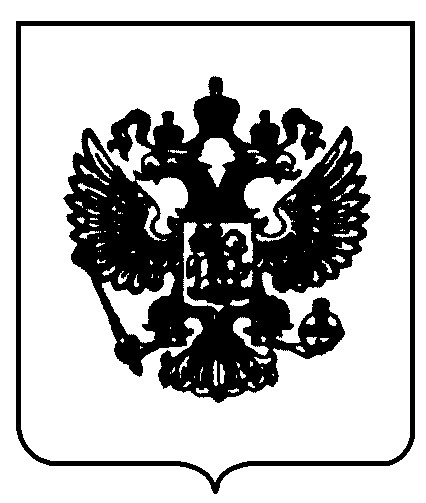 ПРАВИТЕЛЬСТВО   РОССИЙСКОЙ   ФЕДЕРАЦИИ П О С Т А Н О В Л Е Н И Е от 10 декабря 2018 г.  №  1506   МОСКВА О Программе государственных гарантий бесплатного оказания гражданам медицинской помощи на 2019 год и на плановый период 2020 и 2021 годов В целях обеспечения конституционных прав граждан Российской Федерации на бесплатное оказание медицинской помощи Правительство Российской Федерации п о с т а н о в л я е т : Утвердить прилагаемую Программу государственных гарантий бесплатного оказания гражданам медицинской помощи на 2019 год  и на плановый период 2020 и 2021 годов. Министерству здравоохранения Российской Федерации: а) внести в установленном порядке в Правительство Российской Федерации: до 1 июля 2019 г. - доклад о реализации в 2018 году Программы государственных гарантий бесплатного оказания гражданам медицинской помощи на 2018 год и на плановый период 2019 и 2020 годов; до 1 октября 2019 г. - проект программы государственных гарантий бесплатного оказания гражданам медицинской помощи на 2020 год и на плановый период 2021 и 2022 годов; б) давать разъяснения по вопросам формирования и экономического обоснования территориальных программ государственных гарантий бесплатного оказания гражданам медицинской помощи на 2019 год  и на плановый период 2020 и 2021 годов, включая подходы к определению дифференцированных нормативов объема медицинской помощи,  в том числе совместно с Федеральным фондом обязательного 2  медицинского страхования - по вопросам формирования и экономического обоснования территориальных программ обязательного медицинского страхования; в) осуществлять мониторинг формирования, экономического обоснования и оценку реализации территориальных программ государственных гарантий бесплатного оказания гражданам медицинской помощи на 2019 год и на плановый период 2020 и 2021 годов, в том числе совместно с Федеральным фондом обязательного медицинского страхования - территориальных программ обязательного медицинского страхования; г) привести свои нормативные правовые акты в соответствие  с настоящим постановлением. 3. Рекомендовать органам государственной власти субъектов Российской Федерации утвердить до 30 декабря 2018 г. территориальные программы государственных гарантий бесплатного оказания  гражданам медицинской помощи на 2019 год и на плановый период  2020 и 2021 годов.  Председатель Правительства  	Российской Федерации 	Д.Медведев УТВЕРЖДЕНА постановлением Правительства Российской Федерации от 10 декабря 2018 г.  №  1506 П Р О Г Р А М М А государственных гарантий бесплатного оказания  гражданам медицинской помощи на 2019 год  и на плановый период 2020 и 2021 годов Общие положения Программа государственных гарантий бесплатного оказания гражданам медицинской помощи на 2019 год и на плановый период  2020 и 2021 годов (далее - Программа) устанавливает перечень видов, форм и условий медицинской помощи, оказание которой осуществляется бесплатно, перечень заболеваний и состояний, оказание медицинской помощи при которых осуществляется бесплатно, категории граждан, оказание медицинской помощи которым осуществляется бесплатно, средние нормативы объема медицинской помощи, средние нормативы финансовых затрат на единицу объема медицинской помощи, средние подушевые нормативы финансирования, порядок и структуру формирования тарифов на медицинскую помощь и способы ее оплаты,  а также устанавливает требования к территориальным программам государственных гарантий бесплатного оказания гражданам медицинской помощи в части определения порядка и условий предоставления медицинской помощи, критериев доступности и качества медицинской помощи. Программа формируется с учетом порядков оказания медицинской помощи и на основе стандартов медицинской помощи, а также с учетом особенностей половозрастного состава населения, уровня и структуры заболеваемости населения Российской Федерации, основанных на данных медицинской статистики. Органы государственной власти субъектов Российской Федерации  в соответствии с Программой разрабатывают и утверждают территориальные программы государственных гарантий бесплатного оказания гражданам медицинской помощи на 2019 год и на плановый период 2020 и 2021 годов, включая территориальные программы обязательного медицинского страхования, установленные в соответствии  с законодательством Российской Федерации об обязательном медицинском страховании (далее соответственно - территориальная программа, территориальная программа обязательного медицинского страхования). Перечень видов, форм и условий предоставления медицинской помощи, оказание которой осуществляется бесплатно В рамках Программы (за исключением медицинской помощи, оказываемой в рамках клинической апробации) бесплатно предоставляются: первичная медико-санитарная помощь, в том числе первичная доврачебная, первичная врачебная и первичная специализированная; специализированная, в том числе высокотехнологичная, медицинская помощь; скорая, в том числе скорая специализированная, медицинская помощь; паллиативная медицинская помощь, оказываемая медицинскими организациями. Понятие "медицинская организация" используется в Программе  в значении, определенном в федеральных законах "Об основах охраны здоровья граждан в Российской Федерации" и "Об обязательном медицинском страховании в Российской Федерации". Первичная медико-санитарная помощь является основой системы оказания медицинской помощи и включает в себя мероприятия  по профилактике, диагностике, лечению заболеваний и состояний, медицинской реабилитации, наблюдению за течением беременности, формированию здорового образа жизни и санитарно-гигиеническому просвещению населения. Первичная медико-санитарная помощь оказывается бесплатно  в амбулаторных условиях и в условиях дневного стационара, в плановой  и неотложной формах. Первичная доврачебная медико-санитарная помощь оказывается фельдшерами, акушерами и другими медицинскими работниками со средним медицинским образованием. Первичная врачебная медико-санитарная помощь оказывается врачами-терапевтами, врачами-терапевтами участковыми, врачамипедиатрами, врачами-педиатрами участковыми и врачами общей практики (семейными врачами). Первичная специализированная медико-санитарная помощь оказывается врачами-специалистами, включая врачей-специалистов медицинских организаций, оказывающих специализированную, в том числе высокотехнологичную, медицинскую помощь. Специализированная медицинская помощь оказывается бесплатно  в стационарных условиях и в условиях дневного стационара врачамиспециалистами и включает в себя профилактику, диагностику и лечение заболеваний и состояний (в том числе в период беременности, родов  и послеродовой период), требующих использования специальных методов  и сложных медицинских технологий, а также медицинскую реабилитацию. Высокотехнологичная медицинская помощь, являющаяся частью специализированной медицинской помощи, включает в себя применение новых сложных и (или) уникальных методов лечения, а также ресурсоемких методов лечения с научно доказанной эффективностью, в том числе клеточных технологий, роботизированной техники, информационных технологий и методов генной инженерии, разработанных на основе достижений медицинской науки и смежных отраслей науки и техники. Высокотехнологичная медицинская помощь, являющаяся частью специализированной медицинской помощи, оказывается медицинскими организациями в соответствии с перечнем видов высокотехнологичной медицинской помощи, содержащим в том числе методы лечения  и источники финансового обеспечения высокотехнологичной медицинской помощи, согласно приложению (далее - перечень видов высокотехнологичной медицинской помощи). Скорая, в том числе скорая специализированная, медицинская помощь оказывается гражданам в экстренной или неотложной форме  вне медицинской организации, а также в амбулаторных и стационарных условиях при заболеваниях, несчастных случаях, травмах, отравлениях  и других состояниях, требующих срочного медицинского вмешательства. Скорая, в том числе скорая специализированная, медицинская помощь оказывается медицинскими организациями государственной и муниципальной систем здравоохранения бесплатно. При оказании скорой медицинской помощи в случае необходимости осуществляется медицинская эвакуация, представляющая собой транспортировку граждан в целях спасения жизни и сохранения здоровья  (в том числе лиц, находящихся на лечении в медицинских организациях,  в которых отсутствует возможность оказания необходимой медицинской помощи при угрожающих жизни состояниях, женщин в период беременности, родов, послеродовой период и новорожденных, лиц, пострадавших в результате чрезвычайных ситуаций и стихийных бедствий). Медицинская эвакуация осуществляется выездными бригадами скорой медицинской помощи с проведением во время транспортировки мероприятий по оказанию медицинской помощи, в том числе  с применением медицинского оборудования. Паллиативная медицинская помощь оказывается бесплатно  в амбулаторных и стационарных условиях медицинскими работниками, прошедшими обучение по оказанию такой помощи, и представляет собой комплекс медицинских вмешательств, направленных на избавление  от боли и облегчение других тяжелых проявлений заболевания, в целях улучшения качества жизни неизлечимо больных граждан. Медицинская помощь оказывается в следующих формах: экстренная - медицинская помощь, оказываемая при внезапных острых заболеваниях, состояниях, обострении хронических заболеваний, представляющих угрозу жизни пациента; неотложная - медицинская помощь, оказываемая при внезапных острых заболеваниях, состояниях, обострении хронических заболеваний без явных признаков угрозы жизни пациента; плановая - медицинская помощь, оказываемая при проведении профилактических мероприятий, при заболеваниях и состояниях,  не сопровождающихся угрозой жизни пациента, не требующих экстренной  и неотложной медицинской помощи, отсрочка оказания которой  на определенное время не повлечет за собой ухудшение состояния пациента, угрозу его жизни и здоровью. При оказании в рамках Программы первичной медико-санитарной помощи в условиях дневного стационара и в неотложной форме, специализированной медицинской помощи, в том числе высокотехнологичной, скорой, в том числе скорой специализированной, медицинской помощи, паллиативной медицинской помощи в стационарных условиях осуществляется обеспечение граждан лекарственными препаратами для медицинского применения и медицинскими изделиями, включенными в утвержденные Правительством Российской Федерации соответственно перечень жизненно необходимых и важнейших лекарственных препаратов и перечень медицинских изделий, имплантируемых в организм человека.  III. Перечень заболеваний и состояний, оказание медицинской помощи  при которых осуществляется бесплатно, и категории граждан,  оказание медицинской помощи которым осуществляется бесплатно Гражданин имеет право на бесплатное получение медицинской помощи по видам, формам и условиям ее оказания в соответствии  с разделом II Программы при следующих заболеваниях и состояниях: инфекционные и паразитарные болезни; новообразования; болезни эндокринной системы; расстройства питания и нарушения обмена веществ; болезни нервной системы; болезни крови, кроветворных органов; отдельные нарушения, вовлекающие иммунный механизм; болезни глаза и его придаточного аппарата; болезни уха и сосцевидного отростка; болезни системы кровообращения; болезни органов дыхания; болезни органов пищеварения, в том числе болезни полости рта, слюнных желез и челюстей (за исключением зубного протезирования); болезни мочеполовой системы; болезни кожи и подкожной клетчатки; болезни костно-мышечной системы и соединительной ткани; травмы, отравления и некоторые другие последствия воздействия внешних причин; врожденные аномалии (пороки развития); деформации и хромосомные нарушения; беременность, роды, послеродовой период и аборты; отдельные состояния, возникающие у детей в перинатальный период; психические расстройства и расстройства поведения; симптомы, признаки и отклонения от нормы, не отнесенные к заболеваниям и состояниям. Гражданин имеет право на бесплатный профилактический медицинский осмотр не реже одного раза в год. В соответствии с законодательством Российской Федерации отдельные категории граждан имеют право: на обеспечение лекарственными препаратами (в соответствии  с разделом V Программы); на профилактические медицинские осмотры и диспансеризацию - определенные группы взрослого населения (в возрасте 18 лет и старше),  в том числе работающие и неработающие граждане, обучающиеся  в образовательных организациях по очной форме; на медицинские осмотры, в том числе профилактические медицинские осмотры, в связи с занятиями физической культурой и спортом - несовершеннолетние; на диспансеризацию - пребывающие в стационарных учреждениях дети-сироты и дети, находящиеся в трудной жизненной ситуации, а также дети-сироты и дети, оставшиеся без попечения родителей, в том числе усыновленные (удочеренные), принятые под опеку (попечительство)  в приемную или патронатную семью; на диспансерное наблюдение - граждане, страдающие социально значимыми заболеваниями и заболеваниями, представляющими опасность для окружающих, а также лица, страдающие хроническими заболеваниями, функциональными расстройствами, иными состояниями; на пренатальную (дородовую) диагностику нарушений развития ребенка - беременные женщины; на неонатальный скрининг на 5 наследственных и врожденных заболеваний - новорожденные дети; на аудиологический скрининг - новорожденные дети и дети первого года жизни. IV. Базовая программа обязательного медицинского страхования Базовая программа обязательного медицинского страхования является составной частью Программы. В рамках базовой программы обязательного медицинского страхования: гражданам (застрахованным лицам) оказываются первичная медико-санитарная помощь, включая профилактическую помощь, скорая медицинская помощь (за исключением санитарно-авиационной эвакуации), специализированная медицинская помощь, в том числе высокотехнологичная медицинская помощь, включенная в перечень видов высокотехнологичной медицинской помощи, финансовое обеспечение которых осуществляется за счет средств обязательного медицинского страхования, при заболеваниях и состояниях, указанных в разделе III Программы, за исключением заболеваний, передаваемых половым путем, вызванных вирусом иммунодефицита человека, синдрома приобретенного иммунодефицита, туберкулеза, психических расстройств и расстройств поведения; осуществляются профилактические мероприятия, включая диспансеризацию, диспансерное наблюдение (при заболеваниях  и состояниях, указанных в разделе III Программы, за исключением заболеваний, передаваемых половым путем, вызванных вирусом иммунодефицита человека, синдрома приобретенного иммунодефицита, туберкулеза, психических расстройств и расстройств поведения)  и профилактические медицинские осмотры граждан, в том числе их отдельных категорий, указанных в разделе III Программы, а также мероприятия по медицинской реабилитации, осуществляемой в медицинских организациях амбулаторно, стационарно и в условиях дневного стационара, аудиологическому скринингу, применению вспомогательных репродуктивных технологий (экстракорпорального оплодотворения), включая обеспечение лекарственными препаратами в соответствии с законодательством Российской Федерации.  Порядок формирования и структура тарифа на оплату медицинской помощи по обязательному медицинскому страхованию устанавливаются  в соответствии с Федеральным законом "Об обязательном медицинском страховании в Российской Федерации".  Тарифы на оплату медицинской помощи по обязательному медицинскому страхованию устанавливаются в соответствии со статьей 30 Федерального закона "Об обязательном медицинском страховании  в Российской Федерации" тарифным соглашением между уполномоченным органом исполнительной власти субъекта Российской Федерации, территориальным фондом обязательного медицинского страхования, страховыми медицинскими организациями, медицинскими профессиональными некоммерческими организациями, созданными  в соответствии со статьей 76 Федерального закона "Об основах охраны здоровья граждан в Российской Федерации", профессиональными союзами медицинских работников или их объединений (ассоциаций), представители которых включаются в состав комиссии по разработке территориальной программы обязательного медицинского страхования, создаваемой в субъекте Российской Федерации в установленном порядке. В субъекте Российской Федерации тарифы на оплату медицинской помощи по обязательному медицинскому страхованию формируются  в соответствии с принятыми в территориальной программе обязательного медицинского страхования способами оплаты медицинской помощи  и в части расходов на заработную плату включают финансовое обеспечение денежных выплат стимулирующего характера, в том числе денежные выплаты: врачам-терапевтам участковым, врачам-педиатрам участковым, врачам общей практики (семейным врачам), медицинским сестрам участковым врачей-терапевтов участковых, врачей-педиатров участковых и медицинским сестрам врачей общей практики (семейных врачей)  за оказанную медицинскую помощь в амбулаторных условиях; медицинским работникам фельдшерско-акушерских пунктов (заведующим фельдшерско-акушерскими пунктами, фельдшерам, акушерам (акушеркам), медицинским сестрам, в том числе медицинским сестрам патронажным) за оказанную медицинскую помощь  в амбулаторных условиях; врачам, фельдшерам и медицинским сестрам медицинских организаций и подразделений скорой медицинской помощи за оказанную скорую медицинскую помощь вне медицинской организации; врачам-специалистам за оказанную медицинскую помощь  в амбулаторных условиях. При реализации территориальной программы обязательного медицинского страхования применяются следующие способы  оплаты медицинской помощи, оказываемой застрахованным лицам  по обязательному медицинскому страхованию в Российской Федерации: при оплате медицинской помощи, оказанной в амбулаторных условиях: по подушевому нормативу финансирования на прикрепившихся лиц  в сочетании с оплатой за единицу объема медицинской помощи -  за медицинскую услугу, за посещение, за обращение (законченный случай); за единицу объема медицинской помощи - за медицинскую услугу,  за посещение, за обращение (законченный случай) (используется при оплате медицинской помощи, оказанной застрахованным лицам  за пределами субъекта Российской Федерации, на территории которого выдан полис обязательного медицинского страхования, а также в отдельных медицинских организациях, не имеющих прикрепившихся лиц); по подушевому нормативу финансирования на прикрепившихся лиц  с учетом показателей результативности деятельности медицинской организации (включая показатели объема медицинской помощи), в том числе с включением расходов на медицинскую помощь, оказываемую  в иных медицинских организациях (за единицу объема медицинской помощи); при оплате медицинской помощи, оказанной в стационарных условиях, в том числе для медицинской реабилитации  в специализированных медицинских организациях (структурных подразделениях): 	за 	законченный 	случай 	лечения 	заболевания, 	включенного  в 	соответствующую 	группу 	заболеваний 	(в 	том 	числе 	клинико-статистические группы заболеваний); за прерванный случай оказания медицинской помощи при переводе пациента в другую медицинскую организацию, преждевременной выписке пациента из медицинской организации при его письменном отказе  от дальнейшего лечения, летальном исходе, а также при проведении диагностических исследований, оказании услуг диализа; при оплате медицинской помощи, оказанной в условиях дневного стационара: 	за 	законченный 	случай 	лечения 	заболевания, 	включенного  в 	соответствующую 	группу 	заболеваний 	(в 	том 	числе 	клинико-статистические группы заболеваний); за прерванный случай оказания медицинской помощи при переводе пациента в другую медицинскую организацию, преждевременной выписке пациента из медицинской организации при его письменном отказе  от дальнейшего лечения, летальном исходе, а также при проведении диагностических исследований, оказании услуг диализа; при оплате скорой медицинской помощи, оказанной вне медицинской организации (по месту вызова бригады скорой, в том числе скорой специализированной, медицинской помощи, а также  в транспортном средстве при медицинской эвакуации), - по подушевому нормативу финансирования в сочетании с оплатой за вызов скорой медицинской помощи. При оплате медицинской помощи в медицинских организациях, имеющих в своем составе подразделения, оказывающие медицинскую помощь в амбулаторных, стационарных условиях и в условиях дневного стационара, может применяться способ оплаты по подушевому нормативу финансирования на прикрепившихся к данной медицинской организации лиц, включая оплату медицинской помощи по всем видам и условиям предоставляемой указанной медицинской организацией медицинской помощи, с учетом показателей результативности деятельности медицинской организации (включая показатели объема медицинской помощи). Базовая программа обязательного медицинского страхования включает нормативы объемов предоставления медицинской помощи  в расчете на 1 застрахованное лицо (в соответствии с разделом VI Программы), нормативы финансовых затрат на единицу объема предоставления медицинской помощи (в том числе по перечню видов высокотехнологичной медицинской помощи) и нормативы финансового обеспечения базовой программы обязательного медицинского страхования в расчете на 1 застрахованное лицо (в соответствии с разделом VII Программы), требования к территориальным программам и условиям оказания медицинской помощи (в соответствии с разделом VIII Программы), критерии доступности и качества медицинской помощи  (в соответствии с разделом IX Программы). В территориальной программе обязательного медицинского страхования в расчете на 1 застрахованное лицо устанавливаются с учетом структуры заболеваемости в субъекте Российской Федерации нормативы объема предоставления медицинской помощи, нормативы финансовых затрат на единицу объема предоставления медицинской помощи  и норматив финансового обеспечения территориальной программы обязательного медицинского страхования. При установлении территориальной программой обязательного медицинского страхования перечня страховых случаев, видов и условий оказания медицинской помощи в дополнение к установленным базовой программой обязательного медицинского страхования территориальная программа обязательного медицинского страхования должна включать  в себя также значения нормативов объемов предоставления медицинской помощи в расчете на 1 застрахованное лицо, нормативов финансовых затрат на единицу объема предоставления медицинской помощи в расчете  на 1 застрахованное лицо, значение норматива финансового обеспечения  в расчете на 1 застрахованное лицо, способы оплаты медицинской помощи, оказываемой по обязательному медицинскому страхованию застрахованным лицам, структуру тарифа на оплату медицинской помощи, реестр медицинских организаций, участвующих в реализации территориальной программы обязательного медицинского страхования, условия оказания медицинской помощи в таких медицинских организациях. V. Финансовое обеспечение Программы Источниками финансового обеспечения Программы являются средства федерального бюджета, бюджетов субъектов Российской Федерации и местных бюджетов (в случае передачи органами государственной власти субъектов Российской Федерации соответствующих полномочий в сфере охраны здоровья граждан для осуществления органами местного самоуправления), средства обязательного медицинского страхования. За счет средств обязательного медицинского страхования в рамках базовой программы обязательного медицинского страхования: застрахованным лицам оказываются первичная медико-санитарная помощь, включая профилактическую помощь, скорая медицинская помощь (за исключением санитарно-авиационной эвакуации), специализированная медицинская помощь, в том числе высокотехнологичная медицинская помощь, включенная в раздел I перечня видов высокотехнологичной медицинской помощи, при заболеваниях и состояниях, указанных в разделе III Программы, за исключением заболеваний, передаваемых половым путем, вызванных вирусом иммунодефицита человека, синдрома приобретенного иммунодефицита, туберкулеза, психических расстройств и расстройств поведения; осуществляется финансовое обеспечение профилактических мероприятий, включая диспансеризацию, диспансерное наблюдение  (при заболеваниях и состояниях, указанных в разделе III Программы,  за исключением заболеваний, передаваемых половым путем, вызванных вирусом иммунодефицита человека, синдрома приобретенного иммунодефицита, туберкулеза, психических расстройств и расстройств поведения) и профилактические медицинские осмотры граждан, в том числе их отдельных категорий, указанных в разделе III Программы,  а также мероприятий по медицинской реабилитации, осуществляемой  в медицинских организациях амбулаторно, стационарно и в условиях дневного стационара, аудиологическому скринингу, применению вспомогательных репродуктивных технологий (экстракорпорального оплодотворения), включая обеспечение лекарственными препаратами в соответствии с законодательством Российской Федерации.  За счет субвенций из бюджета Федерального фонда обязательного медицинского страхования осуществляется финансовое обеспечение высокотехнологичной медицинской помощи в медицинских организациях, участвующих в реализации территориальных программ обязательного медицинского страхования, в соответствии с разделом I перечня видов высокотехнологичной медицинской помощи. За счет бюджетных ассигнований бюджета Федерального фонда обязательного медицинского страхования осуществляется финансовое обеспечение высокотехнологичной медицинской помощи, не включенной в базовую программу обязательного медицинского страхования, в соответствии с разделом II перечня видов высокотехнологичной медицинской помощи, оказываемой гражданам Российской Федерации: федеральными государственными учреждениями, включенными в перечень, утверждаемый Министерством здравоохранения Российской Федерации, функции и полномочия учредителя которых осуществляют федеральные органы исполнительной власти; медицинскими организациями частной системы здравоохранения, включенными в перечень, утверждаемый Министерством здравоохранения Российской Федерации. За счет бюджетных ассигнований федерального бюджета осуществляется финансовое обеспечение: высокотехнологичной медицинской помощи, не включенной  в базовую программу обязательного медицинского страхования,  в соответствии с разделом II перечня видов высокотехнологичной медицинской помощи за счет дотаций федеральному бюджету  в соответствии с федеральным законом о бюджете Федерального фонда обязательного медицинского страхования на 2019 год и на плановый период 2020 и 2021 годов в целях предоставления в порядке, установленном Правительством Российской Федерации, субсидий бюджетам субъектов Российской Федерации на софинансирование расходов субъектов Российской Федерации, возникающих при оказании высокотехнологичной медицинской помощи медицинскими организациями, подведомственными исполнительным органам государственной власти субъектов Российской Федерации; скорой, в том числе скорой специализированной, медицинской помощи, первичной медико-санитарной и специализированной медицинской помощи, оказываемой медицинскими организациями, подведомственными федеральным органам исполнительной власти  (в части медицинской помощи, не включенной в базовую программу обязательного медицинского страхования, в том числе при заболеваниях, передаваемых половым путем, вызванных вирусом иммунодефицита человека, синдрома приобретенного иммунодефицита, туберкулеза, психических расстройств и расстройств поведения, а также в части расходов, не включенных в структуру тарифов на оплату медицинской помощи, предусмотренную базовой программой обязательного медицинского страхования); медицинской эвакуации, осуществляемой медицинскими организациями, подведомственными федеральным органам исполнительной власти, по перечню, утверждаемому Министерством здравоохранения Российской Федерации; скорой, в том числе скорой специализированной, медицинской помощи, первичной медико-санитарной и специализированной медицинской помощи, оказываемой медицинскими организациями, подведомственными Федеральному медико-биологическому агентству, включая предоставление дополнительных видов и объемов медицинской помощи, предусмотренных законодательством Российской Федерации, населению закрытых административно-территориальных образований, территорий с опасными для здоровья человека физическими, химическими и биологическими факторами, включенных в соответствующий перечень, работникам организаций, включенных в перечень организаций отдельных отраслей промышленности с особо опасными условиями труда (в части медицинской помощи, не включенной в базовую программу обязательного медицинского страхования, а также в части расходов, не включенных в структуру тарифов на оплату медицинской помощи, предусмотренную базовой программой обязательного медицинского страхования); медицинской помощи, предусмотренной федеральными законами для определенных категорий граждан, оказываемой в медицинских организациях, подведомственных федеральным органам исполнительной власти; лечения граждан Российской Федерации за пределами территории Российской Федерации, направленных в порядке, установленном Министерством здравоохранения Российской Федерации; санаторно-курортного лечения отдельных категорий граждан  в соответствии с законодательством Российской Федерации; закупки лекарственных препаратов, предназначенных для лечения лиц, больных гемофилией, муковисцидозом, гипофизарным нанизмом, болезнью Гоше, злокачественными новообразованиями лимфоидной, кроветворной и родственных им тканей, рассеянным склерозом гемолитико-уремическим синдромом, юношеским артритом с системным началом, мукополисахаридозом I, II и VI типов, лиц после трансплантации органов и (или) тканей, по перечню лекарственных препаратов, сформированному в установленном порядке и утверждаемому Правительством Российской Федерации;  закупки антивирусных лекарственных препаратов для медицинского применения, включенных в перечень жизненно необходимых и важнейших лекарственных препаратов, для лечения лиц, инфицированных вирусом иммунодефицита человека, в том числе в сочетании с вирусами  гепатитов B и C; закупки антибактериальных и противотуберкулезных лекарственных препаратов для медицинского применения, включенных в перечень жизненно необходимых и важнейших лекарственных препаратов, для лечения лиц, больных туберкулезом с множественной лекарственной устойчивостью возбудителя; предоставления в установленном порядке бюджетам субъектов Российской Федерации и бюджету г. Байконура субвенций на оказание государственной социальной помощи отдельным категориям граждан  в виде набора социальных услуг в части обеспечения необходимыми лекарственными препаратами, медицинскими изделиями, а также специализированными продуктами лечебного питания для детейинвалидов в соответствии с пунктом 1 части 1 статьи 62 Федерального закона "О государственной социальной помощи"; мероприятий, предусмотренных национальным календарем профилактических прививок в рамках подпрограммы "Совершенствование оказания медицинской помощи, включая профилактику заболеваний  и формирование здорового образа жизни" государственной программы Российской Федерации "Развитие здравоохранения", утвержденной постановлением Правительства Российской Федерации от 26 декабря 2017 г. № 1640 "Об утверждении государственной программы Российской Федерации "Развитие здравоохранения"; дополнительных мероприятий, установленных в соответствии  с законодательством Российской Федерации; медицинской деятельности, связанной с донорством органов  и тканей человека в целях трансплантации (пересадки). За счет бюджетных ассигнований бюджетов субъектов Российской Федерации осуществляется финансовое обеспечение: скорой, в том числе скорой специализированной, медицинской помощи, не включенной в территориальную программу обязательного медицинского страхования, санитарно-авиационной эвакуации, осуществляемой воздушными судами, а также расходов, не включенных  в структуру тарифов на оплату медицинской помощи, предусмотренную  в территориальных программах обязательного медицинского страхования; скорой, в том числе скорой специализированной, медицинской помощи не застрахованным по обязательному медицинскому страхованию лицам; первичной медико-санитарной и специализированной медицинской помощи в части медицинской помощи при заболеваниях, не включенных  в базовую программу обязательного медицинского страхования (заболевания, передаваемые половым путем, вызванные вирусом иммунодефицита человека, синдром приобретенного иммунодефицита, туберкулез, психические расстройства и расстройства поведения, связанные в том числе с употреблением психоактивных веществ,  включая профилактические медицинские осмотры обучающихся  в общеобразовательных организациях и профессиональных образовательных организациях, а также в образовательных организациях высшего образования в целях раннего (своевременного) выявления незаконного потребления наркотических средств и психотропных веществ), и в части расходов, не включенных в структуру тарифов  на оплату медицинской помощи, предусмотренную в территориальных программах обязательного медицинского страхования; паллиативной медицинской помощи, оказываемой амбулаторно,  в том числе выездными патронажными службами, и стационарно, включая хосписы и койки сестринского ухода; высокотехнологичной медицинской помощи, оказываемой  в медицинских организациях, подведомственных исполнительным органам государственной власти субъектов Российской Федерации, в соответствии  с разделом II перечня видов высокотехнологичной медицинской помощи. Субъекты Российской Федерации вправе за счет бюджетных ассигнований бюджетов субъектов Российской Федерации осуществлять финансовое обеспечение дополнительных объемов высокотехнологичной медицинской помощи, оказываемой медицинскими организациями, подведомственными исполнительным органам государственной власти субъектов Российской Федерации, в соответствии с разделом I перечня видов высокотехнологичной медицинской помощи. За счет бюджетных ассигнований бюджетов субъектов Российской Федерации осуществляются: обеспечение граждан зарегистрированными в установленном порядке на территории Российской Федерации лекарственными препаратами для лечения заболеваний, включенных в перечень жизнеугрожающих и хронических прогрессирующих редких (орфанных) заболеваний, приводящих к сокращению продолжительности жизни граждан или к их инвалидности; обеспечение лекарственными препаратами в соответствии с перечнем групп населения и категорий заболеваний, при амбулаторном лечении которых лекарственные препараты и медицинские изделия в соответствии с законодательством Российской Федерации отпускаются по рецептам врачей бесплатно; обеспечение лекарственными препаратами в соответствии  с перечнем групп населения, при амбулаторном лечении которых лекарственные препараты отпускаются по рецептам врачей  с 50-процентной скидкой; пренатальная (дородовая) диагностика нарушений развития ребенка  у беременных женщин, неонатальный скрининг на 5 наследственных  и врожденных заболеваний в части исследований и консультаций, осуществляемых медико-генетическими центрами (консультациями),  а также медико-генетических исследований в соответствующих структурных подразделениях медицинских организаций; обеспечение медицинской деятельности, связанной с донорством органов и тканей человека в целях трансплантации (пересадки),  в медицинских организациях, подведомственных исполнительным органам государственной власти субъектов Российской Федерации. За счет средств местных бюджетов может оказываться предусмотренная Программой медицинская помощь в медицинских организациях муниципальной системы здравоохранения в случае передачи органами государственной власти субъектов Российской Федерации соответствующих полномочий в сфере охраны здоровья граждан для осуществления органами местного самоуправления. В рамках территориальной программы за счет бюджетных ассигнований бюджетов субъектов Российской Федерации и местных бюджетов (в случае передачи органами государственной власти субъектов Российской Федерации соответствующих полномочий в сфере охраны здоровья граждан для осуществления органами местного самоуправления) (далее - соответствующие бюджеты) и средств обязательного медицинского страхования осуществляется финансовое обеспечение проведения осмотров врачами и диагностических исследований в целях медицинского освидетельствования лиц, желающих усыновить (удочерить), взять под опеку (попечительство), в приемную или патронатную семью детей, оставшихся без попечения родителей, медицинского обследования детей-сирот и детей, оставшихся без попечения родителей, помещаемых под надзор в организацию для детейсирот и детей, оставшихся без попечения родителей, а также проведения обязательных диагностических исследований и оказания медицинской помощи гражданам при постановке их на воинский учет, призыве или поступлении на военную службу по контракту или приравненную к ней службу, поступлении в военные профессиональные образовательные организации или военные образовательные организации высшего образования, заключении с Министерством обороны Российской Федерации договора об обучении в военном учебном центре при федеральной государственной образовательной организации высшего образования по программе военной подготовки или в военной образовательной организации высшего образования по программе военной подготовки сержантов, старшин запаса либо программе военной подготовки солдат, матросов запаса, призыве на военные сборы, а также при направлении на альтернативную гражданскую службу, за исключением медицинского освидетельствования в целях определения годности граждан к военной или приравненной к ней службе. Кроме того, за счет бюджетных ассигнований федерального бюджета, бюджетов субъектов Российской Федерации и местных бюджетов (в случае передачи органами государственной власти субъектов Российской Федерации соответствующих полномочий в сфере охраны здоровья граждан для осуществления органами местного самоуправления) в установленном порядке оказывается медицинская помощь  и предоставляются иные государственные и муниципальные услуги (выполняются работы) в медицинских организациях, подведомственных федеральным органам исполнительной власти, исполнительным органам государственной власти субъектов Российской Федерации и органам местного самоуправления соответственно, за исключением видов медицинской помощи, оказываемой за счет средств обязательного медицинского страхования, в лепрозориях и соответствующих структурных подразделениях медицинских организаций, центрах профилактики и борьбы со СПИДом, врачебно-физкультурных диспансерах, центрах охраны здоровья семьи и репродукции, медикогенетических центрах (консультациях), центрах охраны репродуктивного здоровья подростков, центрах медицинской профилактики  (за исключением первичной медико-санитарной помощи, включенной  в базовую программу обязательного медицинского страхования), центрах профессиональной патологии и в соответствующих структурных подразделениях медицинских организаций, бюро судебно-медицинской экспертизы, патологоанатомических бюро, медицинских информационноаналитических центрах, бюро медицинской статистики, в центрах крови, на станциях переливания крови, в домах ребенка, включая специализированные, молочных кухнях и в прочих медицинских организациях, входящих в номенклатуру медицинских организаций, утверждаемую Министерством здравоохранения Российской Федерации,  а также осуществляется финансовое обеспечение авиационных работ при санитарно-авиационной эвакуации, осуществляемой воздушными судами, медицинской помощи в специализированных медицинских организациях  и соответствующих структурных подразделениях медицинских организаций, оказывающих медицинскую помощь по профилю "Медицинская реабилитация" при заболеваниях, не включенных в базовую программу обязательного медицинского страхования (заболевания, передаваемые половым путем, вызванные вирусом иммунодефицита человека, синдром приобретенного иммунодефицита, туберкулез, психические расстройства и расстройства поведения, в том числе связанные с употреблением психоактивных веществ), а также расходов медицинских организаций, в том числе на приобретение основных средств (оборудования, производственного и хозяйственного инвентаря). За счет бюджетных ассигнований соответствующих бюджетов может осуществляться финансовое обеспечение зубного протезирования отдельным категориям граждан, а также транспортировки пациентов, страдающих хронической почечной недостаточностью, от места их фактического проживания до места получения медицинской помощи методом заместительной почечной терапии и обратно.  VI. Средние нормативы объема медицинской помощи Средние нормативы объема медицинской помощи по видам, условиям и формам ее оказания в целом по Программе определяются  в единицах объема в расчете на 1 жителя в год, по базовой программе обязательного медицинского страхования - в расчете на 1 застрахованное лицо. Средние нормативы объема медицинской помощи используются  в целях планирования и финансово-экономического обоснования  размера средних подушевых нормативов финансового обеспечения, предусмотренных Программой, и составляют: для скорой медицинской помощи вне медицинской организации, включая медицинскую эвакуацию, в рамках базовой программы обязательного медицинского страхования на 2019 год - 0,3 вызова  на 1 застрахованное лицо, на 2020 и 2021 годы - 0,29 вызова  на 1 застрахованное лицо; для медицинской помощи в амбулаторных условиях, оказываемой  с профилактическими и иными целями (включая посещения, связанные с профилактическими мероприятиями, в том числе посещения центров здоровья, а также посещения среднего медицинского персонала и разовые посещения в связи с заболеваниями, в том числе при заболеваниях полости рта, слюнных желез и челюстей, за исключением зубного протезирования) за счет бюджетных ассигнований соответствующих бюджетов  на 2019 - 2021 годы - 0,73 посещения на 1 жителя (включая посещения по оказанию паллиативной медицинской помощи в амбулаторных условиях, в том числе на дому), в рамках базовой программы обязательного медицинского страхования на 2019 год - 2,88 посещения  на 1 застрахованное лицо, на 2020 год - 2,9 посещения на 1 застрахованное лицо, на 2021 год - 2,92 посещения на 1 застрахованное лицо, в том числе: для проведения профилактических медицинских осмотров, в том числе в рамках диспансеризации, на 2019 год - 0,79 посещения на 1 застрахованное лицо, на 2020 год - 0,808 посещения на 1 застрахованное лицо, на 2021 год - 0,826 посещения на 1 застрахованное лицо; для медицинской помощи в амбулаторных условиях, оказываемой  в связи с заболеваниями, в рамках базовой программы обязательного медицинского страхования на 2019 - 2021 годы - 1,77 обращения (законченного случая лечения заболевания в амбулаторных условиях,  в том числе в связи с проведением медицинской реабилитации,  с кратностью посещений по поводу одного заболевания не менее 2)  на 1 застрахованное лицо, за счет бюджетных ассигнований соответствующих бюджетов на 2019 - 2021 годы - 0,144 обращения  на 1 жителя; для медицинской помощи в амбулаторных условиях, оказываемой  в неотложной форме, в рамках базовой программы обязательного медицинского страхования на 2019  год - 0,56 посещения  на 1 застрахованное лицо, на 2020 и 2021 годы - 0,54 посещения  на 1 застрахованное лицо; для медицинской помощи в условиях дневных стационаров в рамках базовой 	программы 	обязательного 	медицинского 	страхования  на 2019 - 2021 годы - 0,062 случая лечения на 1 застрахованное лицо, в том числе для медицинской помощи по профилю "онкология"  на 2019 год - 0,00631 случая лечения на 1 застрахованное лицо, на 2020 год - 0,0065 случая лечения на 1 застрахованное лицо, на 2021 год - 0,00668 случая лечения на 1 застрахованное лицо, за счет бюджетных ассигнований соответствующих бюджетов на 2019 - 2021 годы - 0,004 случая лечения на 1 жителя; для специализированной медицинской помощи в стационарных условиях за счет бюджетных ассигнований соответствующих бюджетов на 2019 - 2021 годы - 0,0146 случая госпитализации на 1 жителя, в рамках базовой программы обязательного медицинского страхования на 2019 год - 0,17443 случая госпитализации на 1 застрахованное лицо, на 2020 год - 0,17557 случая госпитализации на 1 застрахованное лицо, на 2021 год - 0,1761 случая госпитализации на 1 застрахованное лицо, в том числе для медицинской помощи по профилю "онкология" на 2019 год - 0,0091 случая госпитализации на 1 застрахованное лицо, на 2020 год - 0,01023 случая госпитализации на 1 застрахованное лицо, на 2021 год - 0,01076 случая госпитализации на 1 застрахованное лицо;  медицинской реабилитации в специализированных медицинских организациях, оказывающих медицинскую помощь по профилю "Медицинская реабилитация", и реабилитационных отделениях медицинских организаций в рамках базовой программы обязательного медицинского страхования на 2019 год - 0,004 случая госпитализации на 1 застрахованное лицо, на 2020 и 2021 годы - 0,005 случая госпитализации на 1 застрахованное лицо (в том числе не менее 25 процентов для медицинской реабилитации детей в возрасте 0 - 17 лет с учетом реальной потребности);  для паллиативной медицинской помощи в стационарных условиях (включая хосписы и больницы сестринского ухода) за счет бюджетных ассигнований соответствующих бюджетов на 2019 - 2021 годы - 0,092 койко-дня на 1 жителя. Средние нормативы медицинской помощи при экстракорпоральном оплодотворении составляют на 2019 год 0,000478 случая на 1 застрахованное лицо, на 2020 год - 0,000492 случая на 1 застрахованное лицо, на 2021 год - 0,000506 случая на 1 застрахованное лицо. Установленные в территориальных программах нормативы объема медицинской помощи при экстракорпоральном оплодотворении с учетом реальной потребности, обусловленной в том числе количеством женщин фертильного возраста, могут быть обоснованно ниже или выше соответствующих средних нормативов, предусмотренных настоящим разделом Программы. Объем медицинской помощи, оказываемой не застрахованным  по обязательному медицинскому страхованию гражданам в экстренной форме при внезапных острых заболеваниях, состояниях, обострении хронических заболеваний, представляющих угрозу жизни пациента, входящих в базовую программу обязательного медицинского страхования, включается в средние нормативы объема медицинской помощи, оказываемой в амбулаторных и стационарных условиях, и обеспечивается за счет бюджетных ассигнований соответствующих бюджетов. Нормативы объема скорой, в том числе скорой специализированной, медицинской помощи, не включенной в территориальную программу обязательного медицинского страхования, включая медицинскую эвакуацию, устанавливаются субъектами Российской Федерации. Субъектами Российской Федерации на основе перераспределения объемов медицинской помощи по видам, условиям и формам ее оказания устанавливаются дифференцированные нормативы объема медицинской помощи на 1 жителя и нормативы объема медицинской помощи  на 1 застрахованное лицо с учетом этапов оказания медицинской помощи, уровня и структуры заболеваемости, особенностей половозрастного состава и плотности населения, транспортной доступности, а также климатических и географических особенностей регионов. В части медицинской помощи, финансовое обеспечение которой осуществляется за счет соответствующих бюджетов, с учетом более низкого (по сравнению со среднероссийским) уровня заболеваемости  и смертности населения от социально значимых заболеваний на основе реальной потребности населения установленные в территориальных программах дифференцированные нормативы объема медицинской помощи могут быть обоснованно ниже средних нормативов, предусмотренных настоящим разделом Программы. В целях обеспечения доступности медицинской помощи гражданам, проживающим в том числе в малонаселенных, отдаленных и (или) труднодоступных населенных пунктах, а также в сельской местности,  в составе дифференцированных нормативов объема медицинской помощи территориальными программами могут устанавливаться объемы медицинской помощи с учетом использования санитарной авиации, телемедицинских технологий и передвижных форм оказания медицинской помощи. Установленные в территориальной программе нормативы объема медицинской помощи используются в целях планирования и финансовоэкономического обоснования размера подушевых нормативов финансового обеспечения, предусмотренных территориальной программой. VII. Средние нормативы финансовых затрат на единицу объема медицинской помощи, средние подушевые нормативы финансирования Средние нормативы финансовых затрат на единицу объема медицинской помощи для целей формирования территориальных программ на 2019 год составляют: 	на 	1 вызов 	скорой 	медицинской 	помощи 	за 	счет 	средств обязательного медицинского страхования - 2314 рублей; на 1 посещение с профилактическими и иными целями при оказании медицинской помощи в амбулаторных условиях медицинскими организациями (их структурными подразделениями) за счет средств соответствующих бюджетов (включая расходы на оказание паллиативной медицинской помощи в амбулаторных условиях, в том числе  на дому) - 440,5 рубля, за счет средств обязательного медицинского страхования - 473,8 рубля, на 1 посещение для проведения профилактических медицинских осмотров, в том числе в рамках диспансеризации, 	за 	счет 	средств 	обязательного 	медицинского страхования - 1019,7 рубля; на 1 обращение по поводу заболевания при оказании медицинской помощи в амбулаторных условиях медицинскими организациями  (их структурными подразделениями) за счет средств соответствующих бюджетов - 1277,3 рубля, за счет средств обязательного медицинского страхования - 1314,8 рубля; на 1 посещение при оказании медицинской помощи в неотложной форме в амбулаторных условиях за счет средств обязательного медицинского страхования - 601,4 рубля; на 1 случай лечения в условиях дневных стационаров за счет средств соответствующих бюджетов - 13045,5 рубля, за счет средств обязательного медицинского страхования - 19266,1 рубля, на 1 случай лечения  по профилю "онкология" за счет средств обязательного медицинского страхования - 70586,6 рубля; на 1 случай госпитализации в медицинских организациях  (их структурных подразделениях), оказывающих медицинскую помощь  в стационарных условиях, за счет средств соответствующих  бюджетов - 75560,8 рубля, за счет средств обязательного  медицинского страхования - 32082,2 рубля, на 1 случай госпитализации  по профилю "онкология" за счет средств обязательного медицинского страхования - 76708,5 рубля;  	на 	1 случай 	госпитализации 	по 	медицинской 	реабилитации  в 	специализированных 	медицинских 	организациях, 	оказывающих медицинскую 	помощь 	по 	профилю 	"Медицинская 	реабилитация",  и реабилитационных отделениях медицинских организаций за счет средств обязательного медицинского страхования - 34656,6 рубля; на 1 койко-день в медицинских организациях (их структурных подразделениях), оказывающих паллиативную медицинскую помощь   в стационарных условиях (включая хосписы и больницы сестринского ухода), за счет средств соответствующих бюджетов - 2022,9 рубля. Средние нормативы финансовых затрат на единицу объема медицинской помощи, оказываемой в соответствии с Программой,  на 2020 и 2021 годы составляют: 	на 	1 вызов 	скорой 	медицинской 	помощи 	за 	счет 	средств обязательного медицинского страхования на 2020 год - 2408,3 рубля,  на 2021 год - 2513,8 рубля; на 1 посещение с профилактической и иными целями при оказании медицинской помощи в амбулаторных условиях медицинскими организациями (их структурными подразделениями) за счет средств соответствующих бюджетов (включая расходы на оказание паллиативной медицинской помощи в амбулаторных условиях, в том числе на дому) на 2020 год - 457,2 рубля, на 2021 год - 475,5 рубля, за счет средств обязательного медицинского страхования на 2020 год - 499,7 рубля,  на 2021 год - 519 рублей, на 1 посещение для проведения профилактических медицинских осмотров, в том числе в рамках диспансеризации, за счет средств обязательного медицинского страхования на 2020 год - 1055,7 рубля, на 2021 год - 1092,6 рубля; на 1 обращение по поводу заболевания при оказании медицинской помощи в амбулаторных условиях медицинскими организациями  (их структурными подразделениями) за счет средств соответствующих бюджетов на 2020 год - 1325,8 рубля, на 2021 год - 1378,9 рубля,  за счет средств обязательного медицинского страхования на 2020 год - 1362,5 рубля, на 2021 год - 1419,2 рубля; на 1 посещение при оказании медицинской помощи в неотложной форме в амбулаторных условиях за счет средств обязательного медицинского страхования на 2020 год - 616,1 рубля, на 2021 год - 650 рублей; на 1 случай лечения в условиях дневных стационаров за счет средств соответствующих бюджетов на 2020 год - 13541,2 рубля, на 2021 год - 14082,9 рубля, за счет средств обязательного медицинского страхования на 2020 год - 20112,9 рубля, на 2021 год - 21145,2 рубля, на 1 случай лечения по профилю "онкология" за счет средств обязательного медицинского страхования на 2020 год - 74796 рублей, на 2021 год - 77835 рублей; на 1 случай госпитализации в медицинских организациях  (их структурных подразделениях), оказывающих медицинскую помощь  в стационарных условиях, за счет средств соответствующих бюджетов на 2020 год - 78432,1 рубля, на 2021 год - 81569,4 рубля, за счет средств обязательного медицинского страхования на 2020 год - 34986 рублей, на 2021 год - 37512,8 рубля, на 1 случай госпитализации по профилю "онкология" за счет средств обязательного медицинского страхования на 2020 год - 99208,9 рубля, на 2021 год - 109891,2 рубля; на 1 случай госпитализации по медицинской реабилитации  в специализированных больницах и центрах, оказывающих медицинскую помощь по профилю "Медицинская реабилитация", и реабилитационных отделениях медицинских организаций за счет средств обязательного медицинского страхования на 2020 год - 34928,1 рубля, на 2021 год - 35342,5 рубля; на 1 койко-день в медицинских организациях (их структурных подразделениях), оказывающих паллиативную медицинскую помощь  в стационарных условиях (включая хосписы и больницы сестринского ухода), на 2020 год - 2099,8 рубля, на 2021 год - 2183,8 рубля. Средние нормативы финансовых затрат на 1  случай экстракорпорального оплодотворения составляют на 2019 год - 113907,5 рубля, на 2020 год - 118691,6 рубля, на 2021 год - 124219,7 рубля. Нормативы финансовых затрат на 1 вызов скорой, в том числе скорой специализированной, медицинской помощи, не включенной  в территориальную программу обязательного медицинского страхования, устанавливаются субъектами Российской Федерации. Средний норматив финансовых затрат за счет средств соответствующих бюджетов на 1 случай оказания медицинской помощи выездными бригадами скорой медицинской помощи при санитарно-авиационной эвакуации, осуществляемой воздушными судами, с учетом реальной потребности  (за исключением расходов на авиационные работы) составляет на 2019 год - 6111,3 рубля, на 2020 год - 6343,5 рубля, на 2021 год - 6597,2 рубля. Подушевые нормативы финансирования устанавливаются органом государственной власти субъекта Российской Федерации исходя  из средних нормативов, предусмотренных разделом VI и настоящим разделом Программы.  Подушевые нормативы финансирования за счет средств обязательного медицинского страхования на финансирование базовой  программы обязательного медицинского страхования за счет субвенций из бюджета Федерального фонда обязательного медицинского страхования устанавливаются с учетом соответствующих коэффициентов дифференциации, рассчитанных в соответствии с постановлением Правительства Российской Федерации от 5 мая 2012 г. № 462 "О порядке распределения, предоставления и расходования субвенций из бюджета Федерального фонда обязательного медицинского страхования бюджетам территориальных фондов обязательного медицинского страхования  на осуществление переданных органам государственной власти субъектов Российской Федерации полномочий Российской Федерации в сфере обязательного медицинского страхования". Подушевые нормативы финансирования за счет бюджетных ассигнований соответствующих бюджетов устанавливаются с учетом региональных особенностей и обеспечивают выполнение расходных обязательств субъектов Российской Федерации, в том числе  в части заработной платы медицинских работников. Средние подушевые нормативы финансирования, предусмотренные Программой (без учета расходов федерального бюджета), составляют: за счет бюджетных ассигнований соответствующих бюджетов  (в расчете на 1 жителя) в 2019 году - 3488,6 рубля, 2020 году - 3621,1 рубля и 2021 году - 3765,9 рубля; 	за 	счет 	средств 	обязательного 	медицинского 	страхования  на финансирование базовой программы обязательного медицинского страхования за счет субвенций Федерального фонда обязательного медицинского страхования (в расчете на 1 застрахованное лицо)  в 2019 году - 11800,2 рубля, 2020 году - 12696,9 рубля и 2021 году - 13531,4 рубля. При установлении в территориальной программе дифференцированных нормативов объема медицинской помощи, финансовое обеспечение которой осуществляется за счет бюджетных ассигнований соответствующих бюджетов, осуществляется перераспределение бюджетных ассигнований соответствующих бюджетов по видам и условиям оказания медицинской помощи в пределах размера подушевого норматива финансирования территориальной программы  за счет бюджетных ассигнований соответствующих бюджетов. Средние подушевые нормативы финансирования базовой программы обязательного медицинского страхования за счет субвенций Федерального фонда обязательного медицинского страхования сформированы без учета средств бюджета Федерального фонда обязательного медицинского страхования, направляемых на оказание высокотехнологичной медицинской помощи, не включенной в базовую программу обязательного медицинского страхования, в соответствии с разделом II перечня видов высокотехнологичной медицинской помощи. Норматив финансового обеспечения территориальной программы обязательного медицинского страхования может превышать установленный базовой программой обязательного медицинского страхования норматив финансового обеспечения базовой программы обязательного медицинского страхования в случае установления органом государственной власти субъекта Российской Федерации дополнительного объема страхового обеспечения по страховым случаям, установленным базовой программой обязательного медицинского страхования, а также в случае установления перечня страховых случаев, видов и условий оказания медицинской помощи в дополнение к установленным базовой программой обязательного медицинского страхования. Финансовое обеспечение территориальной программы обязательного медицинского страхования  в указанных случаях осуществляется за счет платежей субъектов Российской Федерации, уплачиваемых в бюджет территориального фонда обязательного медицинского страхования, в размере разницы между нормативом финансового обеспечения территориальной программы обязательного медицинского страхования и нормативом финансового обеспечения базовой программы обязательного медицинского страхования с учетом численности застрахованных лиц на территории субъекта Российской Федерации. Стоимость утвержденной территориальной программы обязательного медицинского страхования не может превышать размер бюджетных ассигнований на реализацию территориальной программы обязательного медицинского страхования, установленный законом субъекта Российской Федерации о бюджете территориального фонда обязательного медицинского страхования. В рамках подушевого норматива финансового обеспечения территориальной программы обязательного медицинского страхования субъект Российской Федерации может устанавливать дифференцированные нормативы финансовых затрат на единицу объема медицинской помощи в расчете на 1 застрахованное лицо по видам, формам, условиям и этапам оказания медицинской помощи с учетом особенностей половозрастного состава и плотности населения, транспортной доступности, уровня и структуры заболеваемости населения, а также климатических и географических особенностей регионов. VIII. Требования к территориальной программе  в части определения порядка, условий предоставления медицинской помощи, критериев доступности и качества медицинской помощи Территориальная программа в части определения порядка и условий оказания медицинской помощи должна включать: условия реализации установленного законодательством  Российской Федерации права на выбор врача, в том числе врача  общей практики (семейного врача) и лечащего врача (с учетом согласия врача); порядок реализации установленного законодательством Российской Федерации права внеочередного оказания медицинской помощи отдельным категориям граждан в медицинских организациях, находящихся на территории субъекта Российской Федерации; перечень лекарственных препаратов, отпускаемых населению  в соответствии с перечнем групп населения и категорий заболеваний,  при амбулаторном лечении которых лекарственные препараты и медицинские изделия отпускаются по рецептам врачей бесплатно, а также в соответствии с перечнем групп населения, при амбулаторном лечении которых лекарственные препараты отпускаются по рецептам врачей  с 50-процентной скидкой, сформированный в объеме не менее утвержденного распоряжением Правительства Российской Федерации на соответствующий год перечня жизненно необходимых и важнейших лекарственных препаратов, за исключением лекарственных препаратов, используемых исключительно в стационарных условиях (субъект Российской Федерации, в котором гражданин зарегистрирован по месту жительства, вправе предусмотреть возмещение субъекту Российской Федерации, в котором гражданин фактически пребывает, затрат, связанных с его обеспечением наркотическими и психотропными лекарственными препаратами, в рамках межбюджетных отношений в соответствии с бюджетным законодательством Российской Федерации);  порядок обеспечения граждан лекарственными препаратами, а также медицинскими изделиями, включенными в утверждаемый Правительством Российской Федерации перечень медицинских изделий, имплантируемых  в организм человека, лечебным питанием, в том числе специализированными продуктами лечебного питания, по назначению врача, а также донорской кровью и ее компонентами по медицинским показаниям в соответствии со стандартами медицинской помощи с учетом видов, условий и форм оказания медицинской помощи, за исключением лечебного питания, в том числе специализированных продуктов лечебного питания (по желанию пациента); 	перечень 	мероприятий 	по 	профилактике 	заболеваний  и формированию здорового образа жизни, осуществляемых в рамках территориальной программы; перечень медицинских организаций, участвующих в реализации территориальной программы, в том числе территориальной программы обязательного медицинского страхования; условия пребывания в медицинских организациях при оказании медицинской помощи в стационарных условиях, включая предоставление спального места и питания, при совместном нахождении одного  из родителей, иного члена семьи или иного законного представителя  в медицинской организации в стационарных условиях с ребенком  до достижения им возраста 4 лет, а с ребенком старше указанного возраста - при наличии медицинских показаний; условия размещения пациентов в маломестных палатах (боксах)  по медицинским и (или) эпидемиологическим показаниям, установленным Министерством здравоохранения Российской Федерации; условия предоставления детям-сиротам и детям, оставшимся  без попечения родителей, в случае выявления у них заболеваний медицинской помощи всех видов, включая специализированную, в том числе высокотехнологичную, медицинскую помощь, а также медицинскую реабилитацию; порядок предоставления транспортных услуг при сопровождении медицинским работником пациента, находящегося на лечении  в стационарных условиях, в целях выполнения порядков оказания медицинской помощи и стандартов медицинской помощи в случае необходимости проведения такому пациенту диагностических исследований - при отсутствии возможности их проведения медицинской организацией, оказывающей медицинскую помощь пациенту; условия и сроки диспансеризации населения для отдельных категорий населения, профилактических осмотров несовершеннолетних; целевые значения критериев доступности и качества медицинской помощи, оказываемой в рамках территориальной программы; порядок и размеры возмещения расходов, связанных с оказанием гражданам медицинской помощи в экстренной форме медицинской организацией, не участвующей в реализации территориальной программы; сроки ожидания медицинской помощи, оказываемой в плановой форме, в том числе сроки ожидания оказания медицинской помощи  в стационарных условиях, проведения отдельных диагностических обследований и консультаций врачей-специалистов. При этом: сроки ожидания приема врачами-терапевтами участковыми, врачами общей практики (семейными врачами), врачами-педиатрами участковыми  не должны превышать 24 часов с момента обращения пациента  в медицинскую организацию; сроки ожидания оказания первичной медико-санитарной помощи  в неотложной форме не должны превышать 2 часов с момента обращения пациента в медицинскую организацию; сроки проведения консультаций врачей-специалистов не должны превышать 14 календарных дней со дня обращения пациента  в медицинскую организацию; сроки проведения диагностических инструментальных (рентгенографические исследования, включая маммографию, функциональная диагностика, ультразвуковые исследования)  и лабораторных исследований при оказании первичной медико-санитарной помощи не должны превышать 14 календарных дней со дня назначения; 	сроки 	проведения 	компьютерной 	томографии 	(включая однофотонную эмиссионную компьютерную томографию), магнитнорезонансной томографии и ангиографии при оказании первичной медикосанитарной помощи не должны превышать 30 календарных дней, а для пациентов с онкологическими заболеваниями - 14 календарных дней со дня назначения; сроки ожидания оказания специализированной (за исключением высокотехнологичной) медицинской помощи не должны превышать 30 календарных дней со дня выдачи лечащим врачом направления  на госпитализацию, а для пациентов с онкологическими заболеваниями -  не должны превышать 14 календарных дней с момента гистологической верификации опухоли или с момента установления диагноза заболевания (состояния); время доезда до пациента бригад скорой медицинской помощи  при оказании скорой медицинской помощи в экстренной форме не должно превышать 20 минут с момента ее вызова. В территориальных программах время доезда бригад скорой медицинской помощи может быть обоснованно скорректировано с учетом транспортной доступности, плотности населения, а также климатических и географических особенностей регионов. В медицинских организациях, оказывающих специализированную медицинскую помощь в стационарных условиях, ведется лист ожидания специализированной медицинской помощи, оказываемой в плановой форме, и осуществляется информирование граждан в доступной форме,  в том числе с использованием информационно-телекоммуникационной сети "Интернет", о сроках ожидания оказания специализированной медицинской помощи с учетом требований законодательства Российской Федерации в области персональных данных. При формировании территориальной программы учитываются: порядки оказания медицинской помощи и стандарты медицинской помощи; особенности 	половозрастного 	состава 	населения 	субъекта Российской Федерации; уровень и структура заболеваемости населения субъекта Российской Федерации, основанные на данных медицинской статистики; климатические и географические особенности региона и транспортная доступность медицинских организаций; сбалансированность объема медицинской помощи и ее финансового обеспечения, в том числе уплата страховых взносов на обязательное медицинское страхование неработающего населения в порядке, установленном законодательством Российской Федерации  об обязательном медицинском страховании. IX. Критерии доступности и качества медицинской помощи Критериями качества медицинской помощи являются: удовлетворенность населения медицинской помощью, в том числе городского и сельского населения (процентов числа опрошенных); смертность населения в трудоспособном возрасте (число умерших  в трудоспособном возрасте на 100 тыс. человек населения); доля умерших в трудоспособном возрасте на дому в общем количестве умерших в трудоспособном возрасте; материнская смертность (на 100 тыс. человек, родившихся живыми); младенческая смертность, в том числе в городской и сельской местности (на 1000 человек, родившихся живыми); доля умерших в возрасте до 1 года на дому в общем количестве умерших в возрасте до 1 года; смертность детей в возрасте 0 - 4 лет (на 1000 родившихся живыми); смертность населения, в том числе городского и сельского населения (число умерших на 1000 человек населения);  доля умерших в возрасте 0 - 4 лет на дому в общем количестве умерших в возрасте 0 - 4 лет; смертность детей в возрасте 0 - 17 лет (на 100 тыс. человек населения соответствующего возраста); доля умерших в возрасте 0 - 17 лет на дому в общем количестве умерших в возрасте 0 - 17 лет; доля впервые выявленных заболеваний при профилактических медицинских осмотрах и диспансеризации в общем количестве впервые  в жизни зарегистрированных заболеваний в течение года; доля впервые выявленных заболеваний при профилактических медицинских осмотрах и диспансеризации лиц старше трудоспособного возраста в общем количестве впервые в жизни зарегистрированных заболеваний в течение года у лиц старше трудоспособного возраста; доля 	пациентов 	со 	злокачественными 	новообразованиями, состоящих на учете с момента установления диагноза 5 лет и более,  в общем числе пациентов со злокачественными новообразованиями, состоящих на учете; доля впервые выявленных случаев онкологических заболеваний  на ранних стадиях (I и II стадии) в общем количестве выявленных случаев онкологических заболеваний в течение года; доля 	пациентов 	со 	злокачественными 	новообразованиями, выявленных активно, в общем количестве пациентов со злокачественными новообразованиями, взятых под диспансерное наблюдение; доля лиц, инфицированных вирусом иммунодефицита человека, получающих антиретровирусную терапию, в общем количестве лиц, инфицированных вирусом иммунодефицита человека; доля 	впервые 	выявленных 	случаев 	фиброзно-кавернозного туберкулеза в общем количестве выявленных случаев туберкулеза  в течение года; доля пациентов с инфарктом миокарда, госпитализированных  в первые 12 часов от начала заболевания, в общем количестве госпитализированных пациентов с инфарктом миокарда; доля пациентов с острым инфарктом миокарда, которым проведено стентирование коронарных артерий, в общем количестве пациентов  с острым инфарктом миокарда, имеющих показания к его проведению; доля пациентов с острым и повторным инфарктом миокарда, которым выездной бригадой скорой медицинской помощи проведен тромболизис, в общем количестве пациентов с острым и повторным инфарктом миокарда, имеющих показания к его проведению, которым оказана медицинская помощь выездными бригадами скорой медицинской помощи; доля пациентов с острым инфарктом миокарда, которым проведена тромболитическая терапия, в общем количестве пациентов с острым инфарктом миокарда, имеющих показания к ее проведению; доля пациентов с острыми цереброваскулярными болезнями, госпитализированных в первые 6 часов от начала заболевания, в общем количестве госпитализированных в первичные сосудистые отделения  или региональные сосудистые центры пациентов с острыми цереброваскулярными болезнями; доля пациентов с острым ишемическим инсультом, которым проведена тромболитическая терапия, в общем количестве пациентов  с острым ишемическим инсультом, госпитализированных в первичные сосудистые отделения или региональные сосудистые центры в первые 6 часов от начала заболевания; доля пациентов с острым ишемическим инсультом, которым проведена тромболитическая терапия, в общем количестве пациентов  с острым ишемическим инсультом, госпитализированных в первичные сосудистые отделения или региональные сосудистые центры; количество обоснованных жалоб, в том числе на отказ в оказании медицинской помощи, предоставляемой в рамках территориальной программы. Критериями доступности медицинской помощи являются: обеспеченность населения врачами (на 10 тыс. человек населения, включая городское и сельское население), в том числе оказывающими медицинскую помощь в амбулаторных и стационарных условиях; обеспеченность населения средним медицинским персоналом  (на 10 тыс. человек населения, включая городское и сельское население),  в том числе оказывающим медицинскую помощь в амбулаторных  и стационарных условиях; доля расходов на оказание медицинской помощи в условиях дневных стационаров в общих расходах на территориальную программу; доля расходов на оказание медицинской помощи в амбулаторных условиях в неотложной форме в общих расходах на территориальную программу; доля охвата диспансеризацией взрослого населения, подлежащего диспансеризации; доля 	охвата 	профилактическими 	медицинскими 	осмотрами взрослого населения, в том числе городских и сельских жителей, подлежащего профилактическим медицинским осмотрам; доля охвата профилактическими медицинскими осмотрами детей,  в 	том 	числе 	городских 	и 	сельских 	жителей, 	подлежащих профилактическим медицинским осмотрам; доля пациентов, получивших специализированную медицинскую помощь 	в 	стационарных 	условиях 	в 	медицинских 	организациях, подведомственных федеральным органам исполнительной власти, в общем числе 	пациентов, 	которым 	была 	оказана 	медицинская 	помощь  в 	стационарных 	условиях 	в 	рамках 	территориальной 	программы обязательного медицинского страхования; число лиц, проживающих в сельской местности, которым оказана скорая медицинская помощь (на 1000 человек сельского населения); доля фельдшерско-акушерских пунктов и фельдшерских пунктов, находящихся в аварийном состоянии и требующих капитального ремонта,  в общем количестве фельдшерско-акушерских пунктов и фельдшерских пунктов; доля посещений выездной патронажной службой на дому для оказания паллиативной медицинской помощи взрослому населению  в общем количестве посещений по паллиативной медицинской помощи взрослому населению; доля женщин, которым проведено экстракорпоральное оплодотворение в общем количестве женщин с бесплодием. Территориальной программой устанавливаются целевые значения критериев доступности и качества медицинской помощи, на основе которых проводится комплексная оценка их уровня и динамики. Кроме того, субъектами Российской Федерации проводится оценка эффективности деятельности медицинских организаций, в том числе расположенных в городской и сельской местности (на основе выполнения функции врачебной должности, показателей использования коечного фонда). Критериями доступности медицинской помощи, оказываемой медицинскими организациями, подведомственными федеральным органам исполнительной власти, являются: доля объема специализированной, в том числе высокотехнологичной, медицинской помощи, оказанной гражданам, проживающим за пределами субъекта Российской Федерации, в котором расположена медицинская организация, подведомственная федеральному органу исполнительной власти, в общем объеме медицинской помощи, оказанной этой медицинской организацией (за исключением медицинских организаций, имеющих прикрепленное население) (целевое значение -  не менее 50 процентов); доля доходов за счет средств обязательного медицинского страхования в общем объеме доходов медицинской организации, подведомственной федеральному органу исполнительной власти (целевое значение для медицинских организаций, оказывающих медицинскую помощь при заболеваниях и состояниях, входящих в базовую программу обязательного медицинского страхования, - не менее 20 процентов). ____________ ПРИЛОЖЕНИЕ к Программе государственных гарантий бесплатного оказания гражданам медицинской помощи на 2019 год и на плановый период 2020 и 2021 годов П Е Р Е Ч Е Н Ь видов высокотехнологичной медицинской помощи, содержащий в том числе методы лечения и источники финансового обеспечения высокотехнологичной медицинской помощи Раздел I. Перечень видов высокотехнологичной медицинской помощи, включенных в базовую программу обязательного медицинского страхования, финансовое обеспечение которых осуществляется за счет субвенции из бюджета Федерального фонда обязательного медицинского страхования бюджетам территориальных фондов обязательного медицинского страхования комбинации (промонтофиксация культи влагалища, слинговая операция (TVT-0, TVT, TOT) с использованием имплантатов) 	 	N39.4 	стрессовое недержание мочи в 	хирургическое 	слинговые операции  сочетании с опущением и (или) 	лечение 	(TVT-0, TVT, TOT)  выпадением органов малого таза 	с использованием имплантатов 4 	Хирургическое 	D26, D27, D28, D25 	доброкачественная опухоль шейки хирургическое 	удаление опухоли в пределах 	186119 органосохраняющее и 	матки, а также гигантская (от 8 см 	лечение 	здоровых тканей с использованием реконструктивно-	и более) доброкачественная 	лапароскопического и пластическое лечение 	опухоль яичника, вульвы у 	комбинированного доступа, с распространенных форм 	женщин репродуктивного 	иммуногистохимическим гигантских опухолей 	возраста. Гигантская миома матки 	исследованием удаленных тканей гениталий, смежных 	у женщин репродуктивного органов малого таза и 	возраста других органов брюшной полости у женщин с использованием лапароскопического и комбинированного доступов Гастроэнтерология 5 	Поликомпонентная 	K50, K51, K90.0 	язвенный колит и болезнь Крона 3 терапевтическое поликомпонентная терапия 	129966 терапия при язвенном 	и 4 степени активности, 	лечение 	химиотерапевтическими и генноколите и болезни Крона 3 и 	гормонозависимые и 	инженерными биологическими 4 степени активности, 	гормонорезистентные формы. 	лекарственными препаратами под 	гормонозависимых и 	Тяжелые формы целиакии 	контролем иммунологических, гормонорезистентных 	морфологических, гистохимических формах, тяжелой форме 	инструментальных исследований целиакии анемическим, тромбоцитопеническим синдромом комбинированно е лечение комбинированно е лечение комбинированно е лечение Массивные плазмообмены. Диагностический мониторинг (определение мультимерности фактора Виллебранда, концентрации протеазы, расщепляющей фактор Виллебранда) комплексное консервативное и хирургическое лечение, в том числе эфферентные методы лечения, антикоагулянтная и антиагрегантная терапия, иммуносупрессивная терапия с использованием моноклональных антител, массивный обменный плазмаферез комплексное консервативное и хирургическое лечение, включающее эфферентные и афферентные методы лечения, противовирусную терапию, метаболическую терапию, хелаторную терапию, антикоагулянтную и дезагрегантную терапию, заместительную терапию компонентами крови и плазмы комплексное консервативное и 	 хирургическое лечение, в том числе высокодозная пульс-терапия стероидными гормонами, иммуномодулирующая терапия, иммуносупрессивная терапия с использованием моноклональных антител, использование 7 	Интенсивная терапия, 	E80.0, E80.1, E80.2 	прогрессирующее течение острых 	терапевтическое включающая методы 	печеночных порфирий, 	лечение экстракорпорального 	осложненное развитием воздействия на кровь у 	бульбарного синдрома, апноэ, 	больных с порфириями 	нарушениями функций тазовых органов, торпидное к стандартной терапии, с тяжелой фотосенсибилизацией и обширными поражениями кожных покровов, с явлениями системного гемохроматоза (гемосидероза) тканей - эритропоэтической порфирией, поздней кожной порфирией комплексная консервативная терапия, 	435676 включая эфферентные и афферентные методы лечения, хирургические вмешательства, подавление избыточного синтеза продуктов порфиринового метаболизма инфузионной терапией, интенсивная терапия, включая методы протезирования функции дыхания и почечной функции, молекулярногенетическое исследование больных с латентным течением острой порфирии  в целях предотвращения развития кризового течения, хелаторная  терапия  	Детская хирургия в период новорожденности 8 Реконструктивно- Q33.0, Q33.2, Q39.0, врожденная киста легкого. хирургическое удаление кисты или секвестра легкого, 248435 пластические операции на Q39.1, Q39.2 Секвестрация легкого. Атрезия лечение в том числе с применением грудной клетке при 	пищевода. Свищ 	эндовидеохирургической техники пороках развития у 	трахеопищеводный 	прямой эзофаго-эзофаго анастомоз, в новорожденных (пороки 	том числе этапные операции на легких, бронхов, 	пищеводе и желудке, ликвидация пищевода), в том числе 	трахеопищеводного свища торакоскопические Дерматовенерология 9 Комплексное лечение L40.0 тяжелые распространенные формы терапевтическое лечение с применением узкополосной 97679 больных тяжелыми псориаза без поражения суставов лечение средневолновой фототерапии, в том распространенными при отсутствии эффективности числе локальной, комбинированной формами псориаза, ранее проводимых методов локальной и общей 	атопического дерматита, 	системного и 	фотохимиотерапии, общей истинной пузырчатки, 	физиотерапевтического лечения 	бальнеофотохимиотерапии, локализованной 	плазмафереза в сочетании с 	склеродермии, лучевого 	цитостатическими и 	дерматита 	иммуносупрессивными лекарственными препаратами и синтетическими производными витамина A  	L40.1, L40.3 	пустулезные формы псориаза при 	терапевтическое лечение с применением отсутствии эффективности ранее 	лечение 	цитостатических и 	проводимых методов системного и 	иммуносупрессивных лекарственных 	физиотерапевтического лечения 	препаратов, синтетических производных витамина A в сочетании с применением плазмафереза  	 	L40.5 	тяжелые распространенные формы терапевтическое лечение с применением 	 	псориаза артропатического при 	лечение 	низкоинтенсивной лазерной терапии, 11 Комплексное лечение больных с обширными ожогами более 50 процентов поверхности тела различной локализации, в том числе термоингаляционными травмами T20, T21, T22, T23, T24, T25, Т27, T29, T30, T31.3, Т31.4, Т32.3, Т32.4, Т58, Т59, T75.4 термические, химические и 	комбинирован-электрические ожоги I - II - III 	ное лечение степени более 50 процентов поверхности тела, в том числе с развитием тяжелых инфекционных осложнений (пневмония, сепсис) лечение ожоговых ран с использованием современных раневых покрытий, хирургическую некрэктомию, кожную пластику для закрытия ран интенсивное поликомпонентное 	1517854 лечение в палатах (боксах) с абактериальной средой специализированного структурного подразделения (ожогового центра) с применением противоожоговых (флюидизирующих) кроватей, включающее круглосуточное мониторирование гемодинамики и волемического статуса, респираторную поддержку с применением аппаратов искусственной вентиляции легких, экстракорпоральное воздействие на кровь с применением аппаратов ультрагемофильтрации и плазмафереза, диагностику и лечение осложнений ожоговой болезни с использованием эндоскопического оборудования, нутритивную поддержку,  местное медикаментозное лечение ожоговых ран с использованием современных раневых покрытий, хирургическую некрэктомию, кожную пластику для закрытия ран сообщающегося характера или приобретенных церебральных кистах. Повторные ликворошунтирующие операции при осложненном течении заболевания у детей 16 	Микрохирургические и эндоскопические вмешательства при поражениях межпозвоночных дисков шейных и грудных отделов с миелопатией, радикуло- и нейропатией, спондилолистезах и спинальных стенозах. Сложные декомпрессионностабилизирующие и реконструктивные операции при травмах и заболеваниях позвоночника, сопровождающихся развитием миелопатии, с использованием остеозамещающих материалов, погружных и наружных фиксирующих G95.1, G95.2, G95.8, G95.9, M42, M43, M45, M46, M48, M50, M51, M53, M92, M93, M95, G95.1, G95.2, G95.8, G95.9, Q76.2 дегенеративно-дистрофическое 	хирургическое 	декомпрессивно-стабилизирующее 	281752 поражение межпозвонковых 	лечение 	вмешательство с резекцией позвонка, дисков, суставов и связок 	межпозвонкового диска, связочных позвоночника с формированием 	элементов сегмента позвоночника из грыжи диска, деформацией 	заднего или вентрального доступов, с (гипертрофией) суставов и 	фиксацией позвоночника, с связочного аппарата, 	использованием костной пластики нестабильностью сегмента, 	(спондилодеза), погружных спондилолистезом, деформацией и 	имплантатов и стабилизирующих стенозом позвоночного канала и 	систем (ригидных или динамических) его карманов 	при помощи микроскопа, эндоскопической техники и малоинвазивного инструментария устройств. Имплантация временных электродов для нейростимуляции спинного мозга и периферических нервов 17 	Микрохирургические, 	I60, I61, I62 	артериальная аневризма в 	хирургическое 	эндоваскулярное вмешательство с 	382846 эндоваскулярные и 	условиях разрыва или 	лечение 	применением адгезивных клеевых стереотаксические 	артериовенозная мальформация 	композиций, микроэмболов, вмешательства с 	головного мозга в условиях 	микроспиралей и стентов применением адгезивных 	острого и подострого периодов клеевых композиций, 	субарахноидального или микроэмболов, 	внутримозгового кровоизлияния микроспиралей (менее 5 койлов), стентов при патологии сосудов головного и спинного мозга, богатокровоснабжаемых опухолях головы и головного мозга, внутримозговых и внутрижелудочковых гематомах Неонатология Поликомпонентная 	P22, P23, P36, P10.0, 	внутрижелудочковое 	комбинированно инфузионная, кардиотоническая 	242943 терапия синдрома 	P10.1, P10.2, P10.3, 	кровоизлияние. Церебральная 	е лечение 	вазотропная и респираторная терапия дыхательных расстройств, 	P10.4, P10.8, P11.1, 	ишемия 2 - 3 степени. Родовая 	на основании динамического врожденной пневмонии, 	P11.5, P52.1, P52.2, 	травма. Сепсис новорожденных. 	инструментального мониторинга сепсиса новорожденного, 	P52.4, P52.6, P90, P91.0, Врожденная пневмония. Синдром 	основных параметров газообмена, тяжелой церебральной 	P91.2, P91.4, P91.5 	дыхательных расстройств 	доплерографического определения 	патологии новорожденного 	кровотока в магистральных артериях, Выхаживание новорожденных с массой тела до 1500 г, включая детей с экстремально низкой массой тела при рождении, с созданием оптимальных контролируемых параметров поддержки профилактика и лечение синдрома диссеминированного внутрисосудистого свертывания и других нарушений свертывающей системы крови под контролем тромбоэластограммы и коагулограммы постановка наружного вентрикулярного дренажа инфузионная, кардиотоническая 	354925 вазотропная и респираторная терапия на основании динамического инструментального мониторинга основных параметров газообмена, в том числе с возможным выполнением дополнительных исследований (доплерографического определения кровотока в магистральных артериях,  	 	 	 	 	 	 витальных функций и 	а также лучевых (магнитнощадяще-развивающих 	резонансной томографии), условий внешней среды 	иммунологических и молекулярнопод контролем 	генетических исследований)  	динамического 	терапия открытого артериального 	 	инструментального 	протока ингибиторами мониторинга основных 	циклооксигеназы под контролем параметров газообмена, 	динамической доплерометрической 	гемодинамики, а также 	оценки центрального и регионального лучевых, биохимических, 	кровотока иммунологических и 	 	 	 	неинвазивная принудительная молекулярно-генетических 	исследований 	вентиляция легких 	 	 	 	профилактика и лечение синдрома диссеминированного внутрисосудистого свертывания и других нарушений свертывающей системы крови под контролем тромбоэластограммы и коагулограммы  	 	 	 	 	хирургическая коррекция 	 (лигирование, клипирование) открытого артериального протока 	 	 	 	 	индивидуальная противосудорожная терапия с учетом характера электроэнцефалограммы и анализа записи видеомониторинга 	 	 	 	 	крио- или лазерокоагуляция сетчатки 	 	 	 	 	лечение с использованием метода сухой иммерсии  	 	 	 	 	 	  	 	 	 	 	радиочастотная абляция, 	 криодеструкция, лазерная абляция, фотодинамическая терапия опухолей головы и шеи под ультразвуковой навигацией и (или) под контролем компьютерной томографии  	C09, C10, C11, C12, 	злокачественные новообразования хирургическое 	эндоскопическая аргоноплазменная C13, C14, C15, C30, C32 полости носа, глотки, гортани у 	лечение 	коагуляция опухоли функционально неоперабельных 	эндоскопическое 	больных 	электрохирургическое удаление опухоли эндоскопическая фотодинамическая терапия опухоли 	 	 	 	 	эндоскопическая лазерная деструкция злокачественных опухолей 	 	 	 	 	поднаркозная эндоскопическая фотодинамическая терапия опухоли 	 	 	 	 	эндоскопическая лазерная реканализация и устранение дыхательной недостаточности при стенозирующей опухоли гортани  	 	 	 	 	эндоскопическая ультразвуковая 	 деструкция злокачественных опухолей 	 	 	 	 	эндоскопическая комбинированная операция (электрорезекция, аргоноплазменная коагуляция и фотодинамическая терапия опухоли) эндоскопическая фотодинамическая терапия опухоли трахеи поднаркозная эндоскопическая фотодинамическая терапия опухоли трахеи эндоскопическая аргоноплазменная коагуляция опухоли трахеи  	 	 	 	 	 	 новообразованиях, в том 	C31.2, C31.3, C31.8, 	резекция околоушной слюнной числе у детей 	C31.9, C32.0, C32.1, 	железы с реконструктивно-	C32.2, C32.3, C32.8, 	пластическим компонентом  	C32.9, C33, C43, C44, 	резекция верхней челюсти 	 C49.0, C69, C73 	комбинированная с микрохирургической пластикой  	резекция губы с микрохирургической 	 пластикой гемиглоссэктомия с микрохирургической пластикой 	 	 	 	 	глоссэктомия с микрохирургической пластикой резекция околоушной слюнной железы в плоскости ветвей лицевого нерва с микрохирургическим невролизом 	 	 	 	 	гемитиреоидэктомия с микрохирургической пластикой периферического нерва лимфаденэктомия шейная расширенная с реконструктивнопластическим компонентом (микрохирургическая реконструкция)  	 	 	 	 	широкое иссечение опухоли кожи с 	 реконструктивно-пластическим компонентом расширенное (микрохирургическая реконструкция)  	паротидэктомия радикальная с 	 микрохирургической пластикой  	 	 	 	 	 	  	циторедуктивная дистальная 	 субтотальная резекция желудка с интраоперационной внутрибрюшной гипертермической химиотерапией циторедуктивные комбинированные операции с радиочастотной термоаблацией метастатических очагов печени расширенно-комбинированная дистальная субтотальная резекция желудка 	 	 	 	 	расширенно-комбинированная проксимальная субтотальная резекция желудка, в том числе с трансторакальной резекцией пищевода расширенно-комбинированная гастрэктомия, в том числе с трансторакальной резекцией пищевода  	расширенно-комбинированная 	 экстирпация оперированного желудка  	расширенно-комбинированная 	 ререзекция оперированного желудка резекция пищеводно-кишечного или пищеводно-желудочного анастомоза комбинированная пилоросохраняющая резекция желудка левосторонняя гемиколэктомия с расширенной лимфаденэктомией, субтотальной париетальной перитонэктомией, экстирпацией большого сальника, с включением гипертермической внутрибрюшной химиотерапии  	 	 	 	 	резекция сигмовидной кишки с 	 расширенной лимфаденэктомией, субтотальной париетальной перитонэктомией, экстирпацией большого сальника, фотодинамическая терапия резекция сигмовидной кишки с расширенной лимфаденэктомией, субтотальной париетальной перитонэктомией, экстирпацией большого сальника, с включением гипертермической внутрибрюшной химиотерапии 	 	 	 	 	резекция прямой кишки с расширенной лимфаденэктомией, субтотальной париетальной перитонэктомией, экстирпацией большого сальника, фотодинамическая терапия  	резекция прямой кишки с 	 расширенной лимфаденэктомией, субтотальной перитонэктомией, экстирпацией большого сальника и гипертермической внутрибрюшной химиотерапией  	 	 	 	 	 	  	 	местнораспространенные и 	хирургическое 	правосторонняя гемиколэктомия с метастатические формы 	лечение 	расширенной лимфаденэктомией 	первичных и рецидивных 	комбинированная правосторонняя 	злокачественных новообразований 	гемиколэктомия с резекцией соседних ободочной, сигмовидной, прямой 	органов кишки и ректосигмоидного 	соединения  (II - IV стадия) 	резекция сигмовидной кишки с расширенной лимфаденэктомией комбинированная резекция сигмовидной кишки с резекцией соседних органов правосторонняя гемиколэктомия с резекцией легкого  	левосторонняя гемиколэктомия с 	 расширенной лимфаденэктомией  	комбинированная левосторонняя 	 гемиколэктомия с резекцией соседних органов резекция прямой кишки с резекцией печени резекция прямой кишки с расширенной лимфаденэктомией комбинированная резекция прямой кишки с резекцией соседних органов расширенно-комбинированная брюшно-промежностная экстирпация прямой кишки медианная резекция печени с применением радиочастотной широкое иссечение опухоли кожи с реконструктивно-пластическим компонентом расширенное широкое иссечение опухоли кожи с реконструктивнопластическим замещением дефекта комбинированное широкое иссечение опухоли кожи с реконструктивнопластическим замещением дефекта поражение плевры. Мезотелиома плевры. Метастатическое поражение плевры  	 	C40.0, C40.1, C40.2, 	первичные злокачественные C40.3, C40.8, C40.9, 	новообразования костей и C41.2, C41.3, C41.4, 	суставных хрящей туловища и  	C41.8, C41.9, C79.5, 	конечностей Ia-b, IIa-b, IVa-b 	C43.5 	стадии. Метастатические новообразования костей, суставных хрящей туловища и конечностей  	C43, C44 	злокачественные новообразования кожи отсроченная реконструкция молочной железы кожно-мышечным лоскутом удаление (прецизионное, резекция легкого) множественных метастазов в легких с применением физических факторов высокозлокачественных лимфом, рецидивов и рефрактерных форм лимфопролиферативных и миелопролиферативных заболеваний, в том числе у детей. Комплексная, высокоинтенсивная и высокодозная химиотерапия (включая таргетную терапию) солидных опухолей, рецидивов и рефрактерных форм солидных опухолей у детей C23 - C26, C30 - C32, C34, C37, C38, C39, C40, C41, С43, C45, C46, C47, C48, C49, C51 - C58,  C60 - C69, C71 - C79 миелолейкоз в фазах акселерации и 	противогрибковой и противовирусной бластного криза. Солидные 	терапии опухоли у детей высокого риска (опухоли центральной нервной системы, ретинобластома, нейробластома и другие опухоли периферической нервной системы, опухоли почки, опухоли печени, опухоли костей, саркомы мягких тканей, герминогенные опухоли). Рак носоглотки. Меланома. Другие злокачественные эпителиальные опухоли. Опухоли головы и шеи у детей (остеосаркома, опухоли семейства саркомы Юинга, хондросаркома, злокачественная фиброзная гистиоцитома, саркомы мягких тканей, ретинобластома, опухоли параменингеальной области). Высокий риск вискоканалостомия микроинвазивная интрасклеральная диатермостомия 	 	 	 	 	микроинвазивная хирургия шлеммова канала непроникающая глубокая склерэктомия с ультразвуковой факоэмульсификацией осложненной катаракты с имплантацией интраокулярной линзы, в том числе с применением лазерной хирургии  	 	 	 	 	реконструкция передней камеры, 	 иридопластика с ультразвуковой факоэмульсификацией осложненной катаракты с имплантацией интраокулярной линзы, в том числе с применением лазерной хирургии удаление вторичной катаракты с реконструкцией задней камеры с имплантацией интраокулярной линзы 	 	 	 	 	реконструкция передней камеры с лазерной экстракцией осложненной катаракты с имплантацией интраокулярной линзы  имплантация антиглаукоматозного дренажа  модифицированная синустрабекулэктомия с имплантацией антиглаукоматозного  	Транспупиллярная, микроинвазивная энергетическая оптикореконструктивная, интравитреальная, эндовитреальная 23 - 27 гейджевая хирургия при витреоретинальной патологии различного генеза E10.3, E11.3,  H25.0 - H25.9,  H26.0 - H26.4, H27.0, H28, H30.0 - H30.9, H31.3, H32.8,  H33.0 - H33.5, H34.8, H35.2 - H35.4, H36.8, H43.1, H43.3, H44.0, H44.1 сочетанная патология глаза у взрослых и детей (хориоретинальные воспаления, хориоретинальные нарушения при болезнях, классифицированных в других рубриках: ретиношизис и ретинальные кисты, ретинальные сосудистые окклюзии, пролиферативная ретинопатия, дегенерация макулы и заднего полюса, кровоизлияние в стекловидное тело), осложненная патологией роговицы, хрусталика, стекловидного тела. Диабетическая ретинопатия взрослых, пролиферативная стадия, в том числе с осложнением или с патологией хрусталика, стекловидного тела, вторичной глаукомой, макулярным отеком. Отслойка и разрывы сетчатки, тракционная отслойка сетчатки, другие формы отслойки сетчатки у взрослых и детей, осложненные дренажа  антиглаукоматозная операция с ультразвуковой факоэмульсификацией осложненной катаракты с имплантацией эластичной интраокулярной линзы, в том числе с применением лазерной хирургии хирургическое 	эписклеральное круговое и (или) 	 лечение 	локальное пломбирование в сочетании с транспупиллярной лазеркоагуляцией сетчатки реконструкция передней камеры, включая лазерную экстракцию, осложненной катаракты с имплантацией эластичной интраокулярной линзы удаление вторичной катаракты, реконструкция задней камеры, в том числе с имплантацией интраокулярной линзы, в том числе с применением лазерной хирургии радиоэксцизия, в том числе с одномоментной реконструктивной пластикой, при новообразованиях придаточного аппарата глаза 	лазерэксцизия с одномоментной 	 реконструктивной пластикой при новообразованиях придаточного аппарата глаза радиоэксцизия с лазериспарением при новообразованиях придаточного аппарата глаза лазерэксцизия, в том числе с лазериспарением, при новообразованиях придаточного аппарата глаза погружная диатермокоагуляция при новообразованиях придаточного аппарата глаза 	транспупиллярная секторальная или 	 панретинальная лазерная коагуляция аваскулярных зон сетчатки с элементами отграничивающей коагуляции диодная транссклеральная фотокоагуляция, в том числе с криокоагуляцией сетчатки криокоагуляция сетчатки 26 Реконструктивное, восстановительное, реконструктивнопластическое хирургическое и лазерное лечение при врожденных аномалиях (пороках развития) века, слезного аппарата, глазницы, переднего и заднего сегментов глаза, хрусталика, в том числе с применением комплексного офтальмологического обследования под общей анестезией H26.0, H26.1, H26.2, H26.4, H27.0, H33.0, H33.2 - 33.5, H35.1, H40.3, H40.4, H40.5, H43.1, H43.3, H49.9, Q10.0, Q10.1, Q10.4 - Q10.7, Q11.1, Q12.0, Q12.1, Q12.3, Q12.4, Q12.8, Q13.0, Q13.3, Q13.4, Q13.8, Q14.0, Q14.1, Q14.3, Q15.0, H02.0 - H02.5, H04.5, H05.3, H11.2 врожденные аномалии хрусталика, хирургическое 	устранение врожденного птоза 	84869 переднего сегмента глаза, 	лечение 	верхнего века подвешиванием или врожденная, осложненная и 	укорочением леватора вторичная катаракта, кератоконус, 	исправление косоглазия с пластикой кисты радужной оболочки, 	экстраокулярных мышц цилиарного тела и передней камеры глаза, колобома радужки, врожденное помутнение роговицы, другие пороки развития роговицы без осложнений или осложненные патологией роговицы, стекловидного тела, частичной атрофией зрительного нерва. Врожденные аномалии заднего сегмента глаза (врожденная аномалия сетчатки, врожденная аномалия стекловидного тела, врожденная аномалия сосудистой оболочки без осложнений или осложненные патологией стекловидного тела, частичной атрофией зрительного нерва). Врожденные аномалии век, слезного аппарата, глазницы, врожденный птоз, отсутствие или агенезия слезного аппарата, другие пороки развития слезного аппарата без осложнений или осложненные патологией роговицы. Врожденные болезни мышц глаза, нарушение содружественного движения глаз Поликомпонентное 	M34 	системный склероз (локальные и 	терапевтическое поликомпонентное иммуносупрессивное 	распространенные формы) 	лечение 	иммуномодулирующее лечение с лечение локальных и 	применением глюкокортикоидов и распространенных форм 	цитотоксических иммунодепрессантов 	системного склероза 	под контролем лабораторных и инструментальных методов диагностики, включая иммунологические, а также эндоскопические, рентгенологические, ультразвуковые методы Поликомпонентное 	N04, N07, N25 	нефротический синдром 	терапевтическое поликомпонентное 	167738 лечение наследственных 	неустановленной этиологии и 	лечение 	иммуносупрессивное лечение с нефритов, тубулопатий, 	морфологического варианта, 	применением циклоспорина А и (или) стероидрезистентного и 	стероидчувствительный и 	микофенолатов под контролем стероидзависимого 	стероидзависимый, 	иммунологических, биохимических и нефротических синдромов 	сопровождающийся отечным 	инструментальных методов с применением 	синдромом, постоянным или 	диагностики иммуносупрессивной и 	транзиторным нарушением (или) симптоматической 	функции почек терапии 	наследственные нефропатии, в том терапевтическое поликомпонентное лечение при числе наследственный нефрит, 	лечение 	приобретенных и врожденных кистозные болезни почек. 	заболеваниях почек под контролем Наследственные и приобретенные 	лабораторных и инструментальных тубулопатии без снижения 	методов диагностики функции почек и экстраренальных проявлений Поликомпонентное I27.0, I27.8, I30.0, I30.9, кардиомиопатии  (дилатационная терапевтическое поликомпонентное лечение 95133 лечение кардиомиопатий, I31.0, I31.1, I33.0, I33.9, кардиомиопатия, другая лечение метаболических нарушений в миокардитов, I34.0, I34.2, I35.1, I35.2, рестриктивная кардиомиопатия, миокарде и нарушений перикардитов, I36.0, I36.1, I36.2, I42, другие кардиомиопатии, нейровегетативной регуляции с Сердечно-сосудистая хирургия Коронарная 	I20.0, I21.0, I21.1, I21.2, нестабильная стенокардия, острый хирургическое 	баллонная вазодилатация с 	167782 реваскуляризация 	I21.3, I21.9, I22 	и повторный инфаркт миокарда 	лечение 	установкой 1 стента в сосуд (сосуды) миокарда с применением 	 (с подъемом сегмента ST ангиопластики в сочетании электрокардиограммы) со стентированием при ишемической болезни сердца Коронарная 	I20.0, I21.0, I21.1, I21.2, нестабильная стенокардия, острый хирургическое 	баллонная вазодилатация с 	230700 реваскуляризация 	I21.3, I21.9, I22 	и повторный инфаркт миокарда  	лечение 	установкой 2 стентов в сосуд (сосуды) 	миокарда с применением 	(с подъемом сегмента ST ангиопластики в сочетании электрокардиограммы) со стентированием при ишемической болезни сердца Коронарная 	I20.0, I21.0, I21.1, I21.2, нестабильная стенокардия, острый хирургическое 	баллонная вазодилатация с 	293619 реваскуляризация 	I21.3, I21.9, I22 	и повторный инфаркт миокарда  	лечение 	установкой 3 стентов в сосуд (сосуды) 	 миокарда с применением 	(с подъемом сегмента ST ангиопластики в сочетании электрокардиограммы) со стентированием при ишемической болезни сердца Коронарная 	I20.0, I21.4, I21.9, I22 	нестабильная стенокардия, острый хирургическое 	баллонная вазодилатация с 	149816 реваскуляризация 	и повторный инфаркт миокарда  	лечение 	установкой 1 стента в сосуд (сосуды) миокарда с применением 	(без подъема сегмента ST ангиопластики в сочетании электрокардиограммы) со стентированием при ишемической болезни сердца Коронарная 	I20.0, I21.4, I21.9, I22 	нестабильная стенокардия, острый хирургическое 	баллонная вазодилатация с 	205997 реваскуляризация 	и повторный инфаркт миокарда  	лечение 	установкой 2 стентов в сосуд (сосуды) миокарда с применением 	(без подъема сегмента ST ангиопластики в сочетании электрокардиограммы) со стентированием при ишемической болезни сердца Коронарная 	I20.0, I21.4, I21.9, I22 	нестабильная стенокардия, острый хирургическое 	баллонная вазодилатация с 	262178 реваскуляризация 	и повторный инфаркт миокарда 	лечение 	установкой 3 стентов в сосуд (сосуды) миокарда с применением 	(без подъема сегмента ST ангиопластики в сочетании электрокардиограммы) со стентированием при ишемической болезни сердца Коронарная I20.1, I20.8, I25 ишемическая болезнь сердца со хирургическое баллонная вазодилатация с 241421 реваскуляризация стенозированием 1-3 коронарных лечение установкой 1-3  стентов в сосуд миокарда с применением 	артерий 	(сосуды) ангиопластики в сочетании со стентированием при ишемической болезни сердца Эндоваскулярная, 	I44.1, I44.2, I45.2, I45.3, пароксизмальные нарушения 	хирургическое 	имплантация частотно-	136058 	хирургическая коррекция 	I45.6, I46.0, I47.0, I47.1, ритма и проводимости различного 	лечение 	адаптированного однокамерного нарушений ритма сердца 	I47.2, I47.9, I48, I49.0, 	генеза, сопровождающиеся 	кардиостимулятора без имплантации 	I49.5, Q22.5, Q24.6 	сердечной недостаточностью, кардиовертера-	гемодинамическими расстройдефибриллятора у 	ствами и отсутствием эффекта от 	взрослых 	медикаментозной терапии Эндоваскулярная, 	I44.1, I44.2, I45.2, I45.3, пароксизмальные нарушения 	хирургическое 	имплантация частотно-	254503 хирургическая коррекция 	I45.6, I46.0, I47.0, I47.1, ритма и проводимости различного 	лечение 	адаптированного однокамерного нарушений ритма сердца 	I47.2, I47.9, I48, I49.0, 	генеза, сопровождающиеся  	 	 	 	 	 	 без имплантации 	I49.5, Q22.5, Q24.6 	сердечной недостаточностью, 	кардиостимулятора 	кардиовертера-	гемодинамическими 	дефибриллятора у детей 	расстройствами и отсутствием эффекта от медикаментозной терапии Эндоваскулярная, 	I44.1, I44.2, I45.2, I45.3, пароксизмальные нарушения 	хирургическое 	имплантация частотно-	226346 	хирургическая коррекция 	I45.6, I46.0, I47.0, I47.1, ритма и проводимости различного 	лечение 	адаптированного двухкамерного нарушений ритма сердца 	I47.2, I47.9, I48, I49.0, 	генеза, сопровождающиеся 	кардиостимулятора без имплантации 	I49.5, Q22.5, Q24.6 	сердечной недостаточностью, 	кардиовертера-	гемодинамическими 	дефибриллятора 	расстройствами и отсутствием эффекта от лечения лекарственными препаратами 41 	Коронарная 	I20.0, I21, I22, I24.0, 	ишемическая болезнь сердца со 	хирургическое 	аортокоронарное шунтирование у 	336507 реваскуляризация 	значительным проксимальным 	лечение 	больных ишемической болезнью миокарда с применением 	стенозированием главного ствола 	сердца в условиях искусственного аортокоронарного 	левой коронарной артерии, 	кровоснабжения 	шунтирования при 	наличие 3 и более стенозов 	ишемической болезни и 	коронарных артерий в сочетании с 	различных формах 	патологией  	сочетанной патологии 	1 или 2 клапанов сердца, аневризмой, дефектом межжелудочковой перегородки, нарушениями ритма и проводимости, другими полостными операциями Торакальная хирургия Эндоскопические и I27.0 первичная легочная гипертензия хирургическое атриосептостомия 140253 эндоваскулярные операции 	лечение 	на органах грудной 	I37 	стеноз клапана легочной артерии 	хирургическое 	баллонная ангиопластика 	полости 	лечение 	Видеоторакоскопические 	J43 	эмфизема легкого 	хирургическое 	видеоторакоскопическая резекция операции на органах 	лечение 	легких при осложненной эмфиземе грудной полости Расширенные и 	J43 	эмфизема легкого 	хирургическое 	пластика гигантских булл легкого 	245132 реконструктивно-	лечение пластические операции на органах грудной полости Реконструктивные и декомпрессивные операции при травмах и заболеваниях позвоночника с резекцией позвонков, корригирующей вертебротомией с использованием протезов тел позвонков и  	межпозвонковых дисков, костного цемента и остеозамещающих материалов с применением погружных и наружных фиксирующих устройств Травматология и ортопедия остеотомий бедренной и большеберцовой костей с изменением их пространственного положения и фиксацией имплантатами или аппаратами внешней фиксации 	 	M24.6 	анкилоз крупного сустава в 	хирургическое 	корригирующие остеотомии с 	порочном положении 	лечение 	фиксацией имплантатами или аппаратами внешней фиксации Реконструктивные и 	T84, S12.0, S12.1, S13, стабильные и неосложненные 	хирургическое 	декомпрессивно-стабилизирующее 	201193 декомпрессивные 	S19, S22.0, S22.1, S23, 	переломы позвонков, повреждения лечение 	вмешательство с фиксацией операции при травмах и 	S32.0, S32.1, S33, T08, (разрыв) межпозвонковых дисков и 	позвоночника дорсальными или заболеваниях 	T09, T85, T91, M80, 	связок позвоночника, деформации 	вентральными имплантатами позвоночника с 	M81, М82, M86, M85, 	позвоночного столба вследствие применением погружных и 	M87, M96, M99, Q67, 	его врожденной патологии или 	наружных фиксирующих 	Q76.0, Q76.1, Q76.4, 	перенесенных заболеваний 	устройств 	Q77, Q76.3 Реконструктивные и A18.0, S12.0, S12.1, S13, переломы позвонков, повреждения хирургическое декомпрессивно-стабилизирующее 263606 декомпрессивные S14, S19, S22.0, S22.1, (разрыв) межпозвонковых дисков и лечение вмешательство с резекцией позвонка, операции при травмах и S23, S24, S32.0, S32.1, связок позвоночника, деформации межпозвонкового диска, связочных заболеваниях S33, S34, T08, T09, T85, позвоночного столба вследствие элементов сегмента позвоночника из 	позвоночника с резекцией 	T91, M80, M81, M82, 	его врожденной патологии или 	вентрального или заднего доступов, позвонков, 	M86, M85, M87, M96, 	перенесенных заболеваний  	репозиционно-стабилизирующий корригирующей 	M99, Q67, Q76.0, Q76.1, 	спондилосинтез с использованием 	вертебротомией с 	Q76.4, Q77, Q76.3 	костной пластики (спондилодеза), использованием протезов 	погружных имплантатов тел позвонков и межпозвонковых дисков, костного цемента и остеозамещающих материалов с применением погружных и наружных фиксирующих устройств Эндопротезирование S72.1, M84.1 неправильно сросшиеся внутри- и хирургическое имплантация эндопротеза сустава 141561 суставов конечностей околосуставные переломы и лечение ложные суставы 	 	M16.1 	идиопатический деформирующий 	 	 коксартроз без существенной разницы в длине конечностей  (до 2 см) Эндопротезирование M16 деформирующий артроз в хирургическое имплантация эндопротеза, в том числе 200562 суставов конечностей при сочетании с посттравматическими лечение под контролем компьютерной выраженных деформациях, и послеоперационными навигации, с одновременной дисплазии, анкилозах, деформациями конечности на реконструкцией биологической оси неправильно сросшихся и различном уровне и в различных конечности  	несросшихся переломах 	 	плоскостях 	 	устранение сложных 	 области сустава, 	многоплоскостных деформаций за посттравматических 	счет использования чрескостных вывихах и подвывиха, 	аппаратов со свойствами пассивной остеопорозе и системных 	компьютерной навигации  	заболеваниях, в том числе 	 	 	имплантация эндопротеза, в том числе 	 с использованием 	компьютерной навигации 	под контролем компьютерной навигации, с предварительным удалением аппаратов внешней фиксации  	 	M16.2 M16.3 	деформирующий артроз в 	хирургическое 	имплантация специальных 	 	сочетании с дисплазией сустава 	лечение 	диспластических компонентов эндопротеза с костной аутопластикой крыши вертлужной впадины или замещением дефекта крыши опорными блоками из трабекуллярного металла аппаратов внешней фиксации, в том числе у детей, в сочетании с аномалией развития грудной клетки 50 Реконструктивнопластические операции на органах мочеполовой системы, включающие кишечную пластику мочевых путей, реимплантацию мочеточников, пластику мочевых путей с использованием аутологичных лоскутов, коррекцию урогенитальных свищей N13.0, N13.1, N13.2, N35, Q54, Q64.0, Q64.1, Q62.1, Q62.2, Q62.3, Q62.7, C67, N82.1, N82.8, N82.0, N32.2, N33.8 Урология стриктура мочеточника. Стриктура уретры. Сморщенный мочевой пузырь. Гипоспадия. Эписпадия. Экстрофия мочевого пузыря. Врожденный уретерогидронефроз. Врожденный мегауретер. Врожденное уретероцеле, в том числе при удвоении почки. Врожденный пузырномочеточниковый рефлюкс. Опухоль мочевого пузыря. Урогенитальный свищ (осложненный, рецидивирующий) хирургическое 	уретропластика кожным лоскутом 	91694 лечение 	кишечная пластика мочеточника уретероцистанастомоз (операция Боари), в том числе у детей  уретероцистоанастомоз при рецидивных формах уретерогидронефроза  уретероилеосигмостомия у детей эндоскопическое бужирование и стентирование мочеточника у детей  цистопластика и восстановление уретры при гипоспадии, эписпадии и экстрофии  пластическое ушивание свища с анатомической реконструкцией апендикоцистостомия по Митрофанову у детей с нейрогенным мочевым пузырем радикальная цистэктомия с кишечной пластикой мочевого пузыря аугментационная цистопластика восстановление уретры с использованием Оперативные 	R32, N31.2 	недержание мочи при напряжении. хирургическое 	петлевая пластика уретры с 	134626 вмешательства на органах 	Несостоятельность сфинктера 	лечение 	использованием петлевого, 	мочеполовой системы с 	мочевого пузыря. Атония мочевого 	синтетического, сетчатого протеза при имплантацией 	пузыря 	недержании мочи синтетических сложных  и сетчатых протезов Челюстно-лицевая хирургия Реконструктивно-	Q36.9 	врожденная полная односторонняя хирургическое пластические операции 	расщелина верхней губы 	лечение 	при врожденных пороках 	L91, M96, M95.0 	рубцовая деформация верхней 	хирургическое 	развития черепно-	губы и концевого отдела носа 	лечение 	челюстно-лицевой области 	после ранее проведенной хейлоринопластики 	Q35.0, Q35.1, M96 	послеоперационный дефект 	хирургическое 	твердого неба 	лечение 	 	Q35.0, Q35.1, Q38 	врожденная и приобретенная 	хирургическое небно-глоточная недостаточность лечение различного генеза 	 	 	Q18, Q30 	врожденная расщелина носа, лица - хирургическое 	косая, поперечная, срединная 	лечение Раздел II. Перечень видов высокотехнологичной медицинской помощи, не включенных в базовую программу обязательного медицинского страхования, финансовое обеспечение которых осуществляется за счет субсидий из бюджета Федерального фонда обязательного медицинского страхования федеральным государственным учреждениям, дотаций федеральному бюджету из бюджета Федерального фонда обязательного медицинского страхования в целях предоставления субсидий бюджетам субъектов Российской Федерации и бюджетных ассигнований бюджетов субъектов Российской Федерации экстирпация пищевода с пластикой, в том числе лапароскопическая 2 Реконструктивно- D12.4, D12.6, D13.1, гастроэзофагеальная рефлюксная хирургическое реконструктивно-пластические, 252740 пластические операции на D13.2, D13.3, D13.4, болезнь. Язвенная болезнь лечение органосохраняющие операции с поджелудочной железе, D13.5, K76.8, D18.0, желудка. Язвенная болезнь применением робототехники печени и желчных D20, D35.0, D73.4, K21, двенадцатиперстной кишки. протоках, пищеводе, K25, K26, K59.0, K59.3, Новообразования желудка. желудке, тонкой и толстой 	K63.2, K62.3, K86.0 - 	Новообразования кишке, операции на 	K86.8, E24, E26.0, E27.5 двенадцатиперстной кишки. надпочечниках и при 	Новообразования тонкой кишки. новообразованиях 	Новообразования толстой кишки. забрюшинного 	Киста печени. Гемангиома печени. пространства с 	Новообразования поджелудочной использованием 	железы. Новообразования робототехники 	надпочечника. Киста селезенки. Неорганное забрюшинное новообразование Акушерство и гинекология 3 	Комплексное лечение 	O43.0, O31.2, O31.8, 	монохориальная двойня с 	хирургическое 	лазерная коагуляция анастомозов при 	218050 фето-фетального 	P02.3 	синдромом фето-фетальной 	лечение 	синдроме фето-фетальной синдрома, гемолитической 	трансфузии 	трансфузии, фетоскопия 	болезни плода, синдрома 	O36.2, O36.0, P00.2, 	водянка плода (асцит, гидроторакс) хирургическое 	кордоцентез с определением группы 	фето-аморфуса, асцита, 	P60, P61.8, P56.0, P56.9, 	лечение 	крови и резус-фактора плода, 	гидронефроза почек, 	P83.2 	фетального гемоглобина, гидроторакса, 	гематокрита, билирубина в гидроцефалии, клапана 	пуповинной крови в момент задней уретры у плода, 	проведения кордоцентеза, заготовка диафрагмальной грыжи, 	отмытых эритроцитов с крестцово-копчиковой 	последующим внутриутробным тератомы, хорионангиомы, 	переливанием крови плоду под спинно-мозговой грыжи с 	контролем ультразвуковой применением фетальной 	фетометрии, доплерометрии 5 Хирургическое лечение распространенного эндометриоза, пороков развития и опухолей гениталий, пролапса гениталий у женщин с использованием робототехники D25, D26.0, D26.7, D27, D28, N80, N81, N99.3, N39.4, Q51, Q56.0, Q56.2, Q56.3, Q56.4, Q96.3, Q97.3, Q99.0, E34.5, E30.0, E30.9 доброкачественная опухоль шейки хирургическое 	реконструктивно-пластические, 	264850 матки, яичников, вульвы у женщин лечение 	органосохраняющие операции с репродуктивного возраста. 	применением робототехники Гигантская миома матки у женщин репродуктивного возраста. Наружный эндометриоз, распространенная форма с вовлечением в патологический процесс крестцово-маточных связок, смежных органов малого таза и других органов брюшной полости. Врожденные аномалии (пороки развития) тела и шейки матки, в том числе с удвоением тела матки, с удвоением шейки матки, с двурогой маткой, с агенезией и аплазией шейки; с врожденным ректовагинальным и уретровагинальным свищом, пространства, заместительную терапию препаратами дефицитных факторов и донорской крови, химическую синовэктомию крупных суставов, элиминацию ингибиторов к факторам свертывания ("индукция иммунной толерантности"), удаление гематом, гемофилических псевдоопухолей, артроскопические вмешательства, ортопедические вмешательства на конечностях E75.2 	пациенты с болезнью Гоше со 	комбинированспецифическим поражением 	ное лечение внутренних органов (печени, селезенки), деструкцией костей с патологическими переломами и поражением суставов (сухожильная и артропластика, корригирующая остеотомия) комплексное лечение, включающее эфферентные методы лечения, хирургические вмешательства на органах и системах грудной, брюшной полости, на костномышечной системе и структурах забрюшного пространства, заместительную терапию компонентами донорской крови, ортопедические вмешательства на конечностях (костная пластика, артродез, мышечная пластика, сухожильная и артропластика, корригирующая остеотомия), некросеквестрэктомию 8 	Реконструктивно-пластические операции на тонкой и толстой кишке у новорожденных, в том числе лапароскопические Хирургическое лечение диафрагмальной грыжи, гастрошизиса и омфалоцеле у новорожденных, в том числе торако- и лапароскопическое Реконструктивнопластические операции при опухолевидных образованиях различной локализации у новорожденных, в том числе торако- и лапароскопические Реконструктивнопластические операции на почках, мочеточниках и мочевом пузыре у новорожденных, в том числе лапароскопические межкишечный анастомоз (бок-в-бок 	353250 или конец-в-конец или конец-в-бок), в том числе с лапароскопической ассистенцией пластика диафрагмы, в том числе торакоскопическая, с применением синтетических материалов пластика передней брюшной стенки, в том числе с применением синтетических материалов, включая этапные операции первичная радикальная циркулярная пластика передней брюшной стенки, в том числе этапная удаление крестцово-копчиковой тератомы, в том числе с применением лапароскопии удаление врожденных объемных образований, в том числе с применением эндовидеохирургической техники пластика пиелоуретрального сегмента со стентированием мочеточника, в том числе с применением видеоассистированной техники вторичная нефрэктомия рефлюкс III степени и выше. 	неоимплантация мочеточника в Врожденное уретероцеле, в том 	мочевой пузырь, в том числе с его числе при удвоении почки. 	моделированием Доброкачественные 	геминефруретерэктомия новообразования почки 	эндоскопическое бужирование и стентирование мочеточника ранняя пластика мочевого пузыря местными тканями уретероилеосигмостомия лапароскопическая нефруретерэктомия нефрэктомия через минилюмботомический доступ Комбустиология 9 	Хирургическое лечение 	T95, L90.5, L91.0 	рубцы, рубцовые деформации 	хирургическое 	иссечение послеожоговых рубцов или 	116590 послеожоговых рубцов и 	вследствие термических и 	лечение 	удаление рубцовой деформации с 	рубцовых деформаций, 	химических ожогов  	пластикой дефектов местными тканями, требующих этапных 	в том числе с помощью дерматензии, реконструктивно-	включая эспандерную, полнослойными 	пластических операций 	аутодермотрансплантатами, сложносоставными аутотрансплантатами, в том числе на микрососудистых анастомозах, или лоскутами на постоянной или временно-питающей ножке Неврология (нейрореабилитация) 10 	Нейрореабилитация после 	S06.2, S06.3, S06.5, 	острые нарушения мозгового 	терапевтиче-	реабилитационный тренинг с 	442000 перенесенного инсульта и 	S06.7, S06.8, S06.9, 	кровообращения и черепно-	ское лечение 	включением биологической обратной черепно-мозговой травмы 	S08.8, S08.9, 	мозговые травмы, состояния после 	связи (БОС) с применением нескольких 	при нарушении 	I60-I69 	острых нарушений  мозгового 	модальностей новообразованиях оболочек головного мозга с вовлечением синусов, фалькса, намета мозжечка, а также внутрижелудочковой локализации  	Микрохирургические, эндоскопические и стереотаксические вмешательства при глиомах зрительных нервов и хиазмы, краниофарингиомах, аденомах гипофиза, невриномах, в том числе внутричерепных новообразованиях при нейрофиброматозе  I - II типов, врожденных (коллоидных, дермоидных, эпидермоидных) церебральных кистах, злокачественных и доброкачественных новообразованиях шишковидной железы (в том числе кистозных), туберозном склерозе, гамартозе C72.2, D33.3, Q85 C75.3, D35.2 - D35.4, D44.3, D44.4, D44.5, Q04.6 синусов, фалькса, намета мозжечка, а также внутрижелудочковой локализации доброкачественные и 	хирургическое злокачественные новообразования 	лечение зрительного нерва (глиомы, невриномы и нейрофибромы, в том числе внутричерепные новообразования при нейрофиброматозе I - II типов). Туберозный склероз. Гамартоз аденомы гипофиза, 	хирургическое краниофарингиомы, 	лечение злокачественные и доброкачественные новообразования шишковидной железы. Врожденные церебральные кисты удаление опухоли с одномоментным пластическим закрытием хирургического дефекта при помощи сложносоставных ауто- или аллотрансплантатов эмболизация сосудов опухоли при помощи адгезивных материалов и (или) микроэмболов удаление опухоли с применением нейрофизиологического мониторинга эндоскопическое удаление опухоли удаление опухоли с применением нейрофизиологического мониторинга эндоскопическое удаление опухоли, в том числе с одномоментным закрытием хирургического дефекта ауто- или аллотрансплантатом стереотаксическое вмешательство с целью дренирования опухолевых кист и установки длительно существующих дренажных систем 	последствия травматических и 	хирургическое 	микрохирургические вмешательства Эндоскопические и 	G91, G93.0, Q03 	врожденная или приобретенная 	хирургическое 	эндоскопическая вентрикулостомия дна стереотаксические 	гидроцефалия окклюзионного 	лечение 	III желудочка мозга вмешательства при 	характера. Приобретенные 	эндоскопическая фенестрация стенок врожденной или 	церебральные кисты 	кист приобретенной эндоскопическая гидроцефалии кистовентрикулоциестерностомия окклюзионного характера и приобретенных 	стереотаксическая установка церебральных кистах 	внутрижелудочковых стентов Стереотаксически 	C31, C41, C71.0 - C71.7, злокачественные (первичные и 	лучевое лечение стереотаксически ориентированное 	316920 ориентированное 	C72, C75.3, C79.3 - 	вторичные) и доброкачественные 	лучевое лечение злокачественных дистанционное лучевое 	C79.5, D10.6, D16.4, 	опухоли головного и спинного 	(первичных и вторичных) и добролечение с использованием 	D16.6, D16.8, D21, D32, мозга, их оболочек, черепных 	качественных опухолей головного и специализированных 	D33, D35, G50.0, Q28.2, нервов, костей черепа и лицевого 	спинного мозга, оболочек, черепных ускорителей при 	Q85.0, I67.8 	скелета, позвоночника, мягких 	нервов, а также костей основания поражениях головы, 	покровов головы. Артериовенозные 	черепа и позвоночника головного и спинного 	мальформации и дуральные 	стереотаксически ориентированное мозга, позвоночника, 	артериовенозные фистулы 	лучевое лечение артериовенозных тригеминальной невралгии 	головного мозга, оболочек 	мальформаций головного и спинного и медикаментозно-	головного мозга различного генеза. 	мозга и патологических соустий резистентных болевых 	Тригеминальная невралгия. 	головного мозга синдромах различного 	Медикаментознорезистентные 	генеза 	болевые синдромы различного 	стереотаксически ориентированное 	генеза 	лучевое лечение тригеминальной невралгии и болевых синдромов Микрохирургические, I60, I61, I62 артериальная аневризма в условиях хирургическое ресурсоемкое эндоваскулярное 1058790 эндоваскулярные и разрыва или артериовенозная лечение вмешательство с применением стереотаксические  	мальформация головного мозга  	адгезивной и неадгезивной клеевой   	 	 артериовенозные мальформации, 	хирургическое ангиомы, гемангиомы, 	лечение гемангиобластомы, ангиофибромы и параганглиомы головы, шеи и головного и спинного мозга. Варикозное расширение вен орбиты окклюзии, стенозы, эмболии и хирургическое тромбозы интракраниальных лечение отделов церебральных артерий. Ишемия головного мозга как последствие цереброваскулярных болезней болезнь Паркинсона и вторичный хирургическое паркинсонизм, деформирующая лечение мышечная дистония, детский церебральный паралич и эссенциальный тремор спастические, болевые синдромы, хирургическое двигательные и тазовые нарушения лечение как проявления энцефалопатий и миелопатий различного генеза (онкологические процессы, последствия черепно-мозговой и позвоночно-спинномозговой травмы, нарушения мозгового кровообращения по ишемическому или геморрагическому типу, демиелинизирующие болезни, инфекционные болезни, последствия медицинских вмешательств и процедур) ресурсоемкое эндоваскулярное вмешательство с комбинированным применением адгезивной и неадгезивной клеевой композиции, микроспиралей и стентов эндоваскулярная ангиопластика и стентирование имплантация, в том числе стереотак-	1397620 сическая, внутримозговых и эпидуральных электродов и постоянных нейростимуляторов на постоянных источниках тока и их замена имплантация, в том числе стереотаксическая, внутримозговых и эпидуральных электродов и постоянных нейростимуляторов на постоянных источниках тока и их замена имплантация помпы для хронического интратекального введения лекарственных препаратов в спинномозговую жидкость и ее замена 	G31.8, G40.1 - G40.4, 	симптоматическая эпилепсия 	хирургическое 	имплантация, в том числе 	Q04.3, Q04.8 	(резистентная к лечению 	лечение 	стереотаксическая, внутричерепных и 	лекарственными преператами) 	периферических временных или постоянных электродов и нейростимуляторов на постоянных источниках тока для регистрации и модуляции биопотенциалов и их замена 	M50, M51.0 - M51.3, 	поражения межпозвоночных дисков хирургическое 	имплантация, в том числе M51.8 - M51.9 	шейных и грудных отделов с 	лечение 	стереотаксическая, внутримозговых и миелопатией, радикуло- и 	эпидуральных электродов и 	нейропатией 	постоянных нейростимуляторов на постоянных источниках тока и их замена G50 - G53, G54.0 - 54.4, поражения плечевого сплетения и 	хирургическое 	имплантация эпидуральных и G54.6, G54.8, G54.9, 	шейных корешков, синдром 	лечение 	периферических электродов и G56, G57, T14.4, T91, 	фантома конечности с болью, 	постоянных нейростимуляторов на 	T92, T93 	невропатией или радикулопатией 	постоянных источниках тока и их замена G56, G57, T14.4, T91, 	последствия травматических и 	хирургическое 	имплантация эпидуральных и T92, T93 	других поражений периферических лечение 	периферических электродов и 	нервов и сплетений с туннельными 	постоянных нейростимуляторов на 	и компрессионно-ишемическими 	постоянных источниках тока и их 	невропатиями 	замена Онкология 17 Видеоэндоскопические C00, C01, C02, C04 - злокачественные новообразования хирургическое удаление опухоли полости носа 218610 внутриполостные и C06, C09.0, C09.1, головы и шеи I - III стадии лечение видеоэндоскопическое видеоэндоскопические  	C09.8, C09.9, C10.0,  	тиреоидэктомия видеоэндоскопическая  	 	 эндоскопическая реканализация и эндопротезирование трахеи как этап комбинированного лечения C13.0, C13.1, C13.2, C13.8, C13.9, C14.0, C14.2, C14.8, C15.0, C30.0, С30.1, C31.0, C31.1, C31.2, C31.3, C31.8, C31.9, C32.0, C32.1, C32.2, C32.3, C32.8, C32.9, C33,  C43.0 - C43.9, C44.0 - C44.9, C49.0, C69, C73 реконструкция стенок глазницы пластика верхнего неба глосэктомия с реконструктивнопластическим компонентом резекция ротоглотки комбинированная с реконструктивно-пластическим компонентом фарингэктомия комбинированная с реконструктивно-пластическим компонентом иссечение новообразования мягких тканей с реконструктивнопластическим компонентом резекция верхней или нижней челюсти с реконструктивно-пластическим компонентом резекция губы с реконструктивнопластическим компонентом резекция черепно-лицевого комплекса с реконструктивно-пластическим компонентом паротидэктомия радикальная с реконструктивно-пластическим компонентом резекция твердого неба с реконструктивно-пластическим компонентом резекция глотки с реконструктивнопластическим компонентом ларингофарингэктомия с реконструкцией перемещенным лоскутом резекция ротоглотки комбинированная с реконструктивно-пластическим компонентом резекция дна полости рта комбинированная с микрохирургической пластикой ларингофарингоэзофагэктомия с реконструкцией висцеральными лоскутами резекция твердого неба с микрохирургической пластикой резекция гортани с реконструкцией посредством имплантата или биоинженерной реконструкцией ларингофарингэктомия с биоинженерной реконструкцией ларингофарингэктомия с микрососудистой реконструкцией резекция нижней челюсти с микрохирургической пластикой резекция ротоглотки комбинированная с микрохирургической реконструкцией тиреоидэктомия с микрохирургической пластикой резекция верхней челюсти с микрохирургической пластикой лимфаденэктомия шейная расширенная с ангиопластикой резекция черепно-глазнично-лицевого комплекса с микрохирургической пластикой иссечение новообразования мягких тканей с микрохирургической пластикой резекция черепно-лицевого комплекса с микрохирургической пластикой удаление внеорганной опухоли с комбинированной резекцией соседних органов удаление внеорганной опухоли с ангиопластикой удаление внеорганной опухоли с пластикой нервов резекция грушевидного синуса с реконструктивно-пластическим компонентом фарингэктомия комбинированная с микрососудистой реконструкцией резекция глотки с микрососудистой реконструкцией отсроченная пластика пищевода сегментом тонкой кишки резекция сигмовидной кишки с резекцией легкого тотальная экзентерация малого таза задняя экзентерация малого таза C20 	локализованные опухоли средне- и 	хирургическое нижнеампулярного отдела прямой 	лечение кишки расширенная, комбинированная брюшно-анальная резекция прямой кишки резекция прямой кишки с резекцией легкого расширенная, комбинированная брюшно-промежностная экстирпация прямой кишки брюшно-промежностная экстирпация прямой кишки с формированием неосфинктера и толстокишечного резервуара тотальная экзентерация малого таза с реконструкцией сфинктерного аппарата прямой кишки и толстокишечного резервуара, а также пластикой мочевого пузыря сфинктеросохраняющие низкие внутрибрюшные резекции прямой кишки с реконструкцией сфинктерного C22, C23, C24 	местнораспространенные 	хирургическое первичные и метастатические 	лечение опухоли печени аппарата и (или) формированием толстокишечных резервуаров анатомическая резекция печени правосторонняя гемигепатэктомия левосторонняя гемигепатэктомия медианная резекция печени двухэтапная резекция печени C33 	опухоль трахеи 	хирургическое лечение дуоденальная резекция срединная резекция поджелудочной железы тотальная дуоденопанкреатэктомия расширенно-комбинированная панкреатодуоденальная резекция расширенно-комбинированная пилоруссберегающая панкреатодуоденальная резекция расширенно-комбинированная срединная резекция поджелудочной железы расширенно-комбинированная тотальная дуоденопанкреатэктомия расширенно-комбинированная дистальная гемипанкреатэктомия расширенная, комбинированная циркулярная резекция трахеи с формированием межтрахеального или трахеогортанного анастомозов расширенная, комбинированная циркулярная резекция трахеи с формированием концевой трахеостомы пластика трахеи (ауто- и аллопластика, использование свободных микрохирургических, перемещенных и биоинженерных лоскутов) C37, C08.1, C38.2,  	опухоль вилочковой железы  	хирургическое C38.3, C78.1 	III стадии, опухоль переднего, 	лечение заднего средостения, местнораспространенные формы, метастатическое поражение средостения межбронхиального анастомоза) комбинированная пневмонэктомия с циркулярной резекцией бифуркации трахеи (формирование трахеобронхиального анастомоза) комбинированная лобэктомия (билобэктомия, пневмонэктомия) с резекцией, пластикой (алло- и аутотрасплантатом, перемещенным биоинженерным лоскутом) грудной стенки расширенные лоб- и билобэктомии, пневмонэктомия, включая билатеральную медиастинальную лимфаденэктомию лоб-, билоб- и пневмонэктомия с медиастинальной лимфаденэктомией и интраоперационной фотодинамической терапией удаление опухоли средостения с интраоперационной фотодинамической терапией C41.2, C41.3, C41.4, 	и суставных хрящей туловища и C41.8, C41.9, C79.5, 	конечностей Ia-b, Iia-b, Iva-b 	C43.5 	стадии. Метастатические новообразования костей, суставных хрящей туловища и конечностей резекция грудной стенки с микрохирургической реконструкцией удаление злокачественного новообразования кости с микрохирургической реконструкцией нерва стабилизирующие операции на позвоночнике передним доступом резекция кости с реконструктивнопластическим компонентом резекция лопатки с реконструктивнопластическим компонентом экстирпация ребра с реконструктивнопластическим компонентом экстирпация лопатки с реконструктивно-пластическим компонентом экстирпация ключицы с реконструктивно-пластическим компонентом резекция костей таза комбинированная с реконструктивно-пластическим компонентом ампутация межподвздошно-брюшная с пластикой удаление позвонка с эндопротезированием и фиксацией радикальная мастэктомия с перевязкой лимфатических сосудов подмышечноподключично-подлопаточной области с использованием микрохирургической техники радикальная мастэктомия с пластикой кожно-мышечным лоскутом прямой мышцы живота и использованием микрохирургической техники подкожная мастэктомия (или субтотальная радикальная резекция молочной железы) с одномоментной маммопластикой широчайшей мышцей спины или широчайшей мышцей спины в комбинации с эндопротезом  подкожная мастэктомия (или субтотальная радикальная резекция молочной железы) с одномоментной маммопластикой широчайшей мышцей спины и (или) большой грудной мышцей в комбинации с эндопротезом подкожная мастэктомия (или субтотальная радикальная резекция молочной железы) с одномоментной маммопластикой кожно-мышечным лоскутом прямой мышцы живота или кожно-мышечным лоскутом прямой мышцы живота в комбинации с эндопротезом, в том числе с применением микрохирургической техники вульвэктомия с двусторонней расширенной подвздошно-паховой лимфаденэктомией и интраоперационной фотодинамической терапией вульвэктомия с определением сторожевых лимфоузлов и расширенной лимфаденэктомией вульвэктомия с двусторонней подвздошно-паховой лимфаденэктомией злокачественные новообразования предстательной железы II стадии  (T1b-T2cNxMo) местнораспространенные 	комбинировануротелиальные злокачественные 	ное лечение новообразования (T1-4N1-3M0) предоперационная или послеоперационная химиотерапия с проведением хирургического вмешательства в течение одной госпитализации комплексное лечение с применением высокотоксичных противоопухолевых лекарственных препаратов, включая таргетные лекарственные препараты, при развитии выраженных токсических реакций с применением сопроводительной терапии, требующей постоянного мониторирования в стационарных условиях 20 	Комплексное лечение с 	C81 - C90, C91.1 - 	первичные хронические лейкозы и 	терапевтическое комплексная иммунохимиотерапия с 	298640 применением стандартной 	С91.9, C92.1, C93.1, 	лимфомы (кроме 	лечение  	поддержкой ростовыми факторами и химио- и (или) 	D45, C95.1 	высокозлокачественных лимфом, 	использованием антибактериальной, иммунотерапии (включая 	хронического миелолейкоза в фазе 	противогрибковой, противовирусной таргетные лекарственные 	бластного криза и фазе 	терапии, методов афферентной препараты), лучевой и 	акселерации) 	терапии и лучевой терапии афферентной терапии при 	комплексное лечение с первичных острых и 	использованием таргетных 	хронических лейкозах и 	лекарственных препаратов, факторов лимфомах (за 	роста, биопрепаратов, поддержкой исключением 	стволовыми клетками высокозлокачественных комплексная химиотерапия с лимфом, хронического поддержкой ростовыми факторами и миелолейкоза в стадии использованием антибактериальных, бластного криза и фазе противогрибковых, противовирусных акселерации), рецидивах и лекарственных препаратов, методов рефрактерных формах 	солидных опухолей 	афферентной терапии и лучевой терапии 21 	Дистанционная, 	C00 - C14, С15 - С17, 	злокачественные новообразования 	терапевтическое конформная дистанционная лучевая 	269170 внутритканевая, 	С18 - С22, С23 - С25, 	головы и  шеи, трахеи,  бронхов, 	лечение 	терапия, в том числе IMRT, IGRT, внутриполостная, 	C30, C31, C32, С33, 	легкого, плевры, средостения, 	ViMAT, стереотаксическая. стереотаксическая, 	С34, С37, С39, С40, 	щитовидной железы, молочной 	Радиомодификация. Компьютерная радионуклидная лучевая 	С41, С44, С48, С49, 	железы, пищевода, желудка, тонкой 	томография и (или) магнитнотерапия в 	С50, С51, С55, С60, 	кишки, ободочной кишки, 	резонансная топометрия. 3D - 4D радиотерапевтических 	С61, С64, С67, С68, 	желчного пузыря, поджелудочной 	планирование. Фиксирующие отделениях, 	С73, С74, С77,0, С77.1, железы, толстой и прямой кишки, 	устройства. Плоскостная и (или) высокоинтенсивная 	С77.2, С77.5   	анального канала, печени, мочевого 	объемная визуализация мишени. фокусированная  	пузыря, надпочечников, почки, 	Синхронизация дыхания. ультразвуковая терапия  	полового члена, предстательной  	Интраоперационная лучевая терапия.   	 	 C73 	злокачественные новообразования 	терапевтическое щитовидной железы 	лечение 3D - 4D планирование радиойодабляция остаточной тиреоидной ткани радиойодтерапия отдаленных метастазов дифференцированного рака щитовидной железы (в легкие, в кости и другие органы) радиойодтерапия в сочетании с локальной лучевой терапией при метастазах рака щитовидной железы в кости радиойодтерапия в сочетании с радионуклидной терапией при множественных метастазах рака  щитовидной железы с болевым синдромом препаратов, иммунопрепаратов (в том числе вакцинотерапия дендритными клетками, цитотоксическими лимфоцитами и др.), с поддержкой ростовыми факторами и использованием антибактериальных, противогрибковых, противовирусных лекарственных препаратов высокодозная химиотерапия с поддержкой аутологичными стволовыми клетками крови с использованием ростовых факторов, антибактериальных, противогрибковых, противовирусных лекарственных препаратов, компонентов крови 23 Эндопротезирование, C40.0, C40.2, C41.2, опухоли опорно-двигательного хирургическое резекция большой берцовой кости 1766490 реэндопротезирование C41.4 аппарата у детей. Остеосаркома, лечение сегментарная с эндопротезированием 	сустава, реконструкция 	опухоли семейства саркомы Юинга, 	резекция костей голени сегментарная с 	кости с применением 	хондросаркома, злокачественная 	эндопротезированием 	эндопротезов 	фиброзная гистиоцитома, саркомы онкологических 	мягких тканей 	резекция бедренной кости сегментарная с эндопротезированием раздвижных и нераздвижных при 	резекция плечевой кости сегментарная опухолевых заболеваниях, 	с эндопротезированием поражающих опорно-	резекция костей предплечья сегмендвигательный аппарат у 	тарная с эндопротезированием  	детей 	резекция костей верхнего плечевого пояса с эндопротезированием 25 	Хирургическое лечение злокачественных новообразований, в том числе у детей, с использованием робототехники C06.2, C09.0, C09.1, C09.8, C09.9, C10.0 - С10.4, C11.0 - C11.3, C11.8, C11.9, C12,  C13.0 - C13.2, C13.8, C13.9, C14.0 - C14.2, C15.0,  взрослых. Гигантоклеточная 	резекция бедренной кости опухоль длинных костей у 	сегментарная с эндопротезированием взрослых 	резекция плечевой кости сегментарная с эндопротезированием резекция костей предплечья сегментарная с эндопротезированием резекция костей верхнего плечевого пояса с эндопротезированием экстирпация костей верхнего плечевого пояса с эндопротезированием экстирпация бедренной кости с тотальным эндопротезированием реэндопротезирование резекция грудной стенки с эндопротезированием удаление тела позвонка с эндопротезированием удаление позвонка с эндопротезированием и фиксацией опухоли головы и шеи (T1-2, N3-4), хирургическое 	роботассистированное удаление 	281140 рецидив 	лечение 	опухолей головы и шеи роботассистированные резекции щитовидной железы роботассистированная тиреоидэктомия роботассистированная правосторонняя гемигепатэктомия роботассистированная левосторонняя гемигепатэктомия роботассистированная расширенная правосторонняя гемигепатэктомия роботассистированная расширенная левосторонняя гемигепатэктомия роботассистированная экстирпация матки расширенная  операции по реиннервации и заместительной функциональной пластике гортани и трахеи с применением микрохирургической техники и электромиографическим мониторингом Хирургическое лечение H90.3 нейросенсорная потеря слуха хирургическое кохлеарная имплантация при 1362720 сенсоневральной двусторонняя лечение двусторонней нейросенсорной потере тугоухости высокой 	слуха степени и глухоты Офтальмология Хирургическое лечение H26.0-H26.4,  глаукома с повышенным или хирургическое имплантация антиглаукоматозного 94480 глаукомы, включая H40.1- H40.8, Q15.0 высоким внутриглазным давлением лечение металлического шунта микроинвазивную 	развитой, далеко зашедшей стадии, энергетическую оптико-	в том числе с осложнениями, у реконструктивную и 	взрослых. Врожденная глаукома, лазерную хирургию, 	глаукома вторичная вследствие имплантацию различных 	воспалительных и других 	видов дренажей 	заболеваний глаза, в том числе с осложнениями, у детей Хирургическое и (или) 	C43.1, C44.1, C69.0 - 	злокачественные новообразования 	хирургическое 	отсроченная имплантация иридолучевое лечение 	C69.9, C72.3, D31.5, 	глаза, его придаточного аппарата, 	и (или) лучевое хрусталиковой диафрагмы при новообразований глаза, его 	D31.6, Q10.7, Q11.0 - 	орбиты у взрослых и детей  	лечение 	новообразованиях глаза Q11.2 придаточного аппарата и 	(стадии T1 - T3 N0 M0), 	брахитерапия, в том числе с орбиты, 	доброкачественные опухоли 	одномоментной склеропластикой, при внутриорбитальных 	орбиты, врожденные пороки 	новообразованиях глаза доброкачественных 	развития орбиты без осложнений 	орбитотомия различными доступами опухолей, врожденных 	или осложненные патологией 	транспупиллярная термотерапия,  пороков развития орбиты, 	роговицы, хрусталика,  	в том числе с ограничительной реконструктивно- стекловидного тела, зрительного пластическая хирургия при нерва, глазодвигательных мышц, их последствиях 	офтальмогипертензией лазеркоагуляцией при новообразованиях глаза криодеструкция при новообразованиях глаза энуклеация с пластикой культи и радиокоагуляцией тканей орбиты при новообразованиях глаза экзентерация орбиты с одномоментной пластикой свободным кожным лоскутом или пластикой местными тканями иридэктомия, в том числе с иридопластикой, при новообразованиях глаза иридэктомия с иридопластикой с экстракцией катаракты с имплантацией интраокулярной линзы при новообразованиях глаза иридоциклосклерэктомия, в том числе с иридопластикой, при новообразованиях глаза иридоциклосклерэктомия с иридопластикой, экстракапсулярной экстракцией катаракты, имплантацией интраокулярной линзы при новообразованиях глаза трихиаз века, эктропион века, лагофтальм, птоз века, стеноз и недостаточность слезных протоков, деформация орбиты, энофтальм, неудаленное инородное тело орбиты вследствие проникающего ранения, рубцы конъюнктивы, рубцы и помутнение роговицы, слипчивая лейкома, гнойный эндофтальмит, дегенеративные состояния глазного яблока, неудаленное магнитное инородное тело, неудаленное немагнитное инородное тело, травматическое косоглазие, осложнения механического происхождения, связанные с имплантатами и трансплантатами швартотомией, ретинотомией, эндотампонадой перфторорганическим соединением, силиконовым маслом, эндолазеркоагуляцией сетчатки имплантация искусственной радужки (иридохрусталиковой диафрагмы) иридопластика, в том числе с лазерной реконструкцией, передней камеры кератопротезирование пластика полости, века, свода (ов) с пересадкой свободных лоскутов, в том числе с пересадкой ресниц пластика культи с орбитальным имплантатом и реконструкцией, в том числе с кровавой тарзорафией трансвитеральное удаление внутриглазного инородного тела с эндолазерной коагуляцией сетчатки реконструктивно-пластические операции на веках, в том числе с кровавой тарзорафией реконструкция слезоотводящих путей трансплантация амниотической мембраны контурная пластика орбиты энуклеация (эвисцерация) глаза с пластикой культи орбитальным имплантатом устранение посттравматического птоза верхнего века дилатация слезных протоков экспандерами дакриоцисториностомия наружным доступом вторичная имплантация интраокулярной линзы с реконструкцией передней камеры,  в том числе с дисцизией лазером вторичной катаракты реконструкция передней камеры с передней витрэктомией с удалением травматической катаракты, в том числе с имплантацией интраокулярной линзы удаление подвывихнутого хрусталика с имплантацией различных моделей интраокулярной линзы сквозная кератопластика с имплантацией иридохрусталиковой диафрагмы герметизация раны роговицы (склеры) с реконструкцией передней камеры с иридопластикой, склеропластикой герметизация раны роговицы (склеры) с реконструкцией передней камеры с иридопластикой, с удалением инородного тела из переднего сегмента глаза  	 	 	 	 	 	 комплексного 	стекловидного тела, 	перфторорганическими соединениями, офтальмологического 	глазодвигательных мышц, 	силиконовым маслом, обследования под общей 	врожденной и вторичной 	эндолазеркоагуляцией сетчатки 	анестезией 	глаукомой 	реконструкция передней камеры с ленсэктомией, в том числе с витрэктомией, швартотомией модифицированная синустрабекулэктомия эписклеральное круговое и (или) локальное пломбирование, в том числе с трансклеральной лазерной коагуляцией сетчатки эписклеральное круговое и (или) локальное пломбирование в сочетании с витрэктомией, в том числе с ленсэктомией, имплантацией интраокулярной линзы, мембранопилингом, швартэктомией, швартотомией, ретинотомией, эндотампонадой перфторорганическими соединениями, силиконовым маслом, эндолазеркоагуляцией сетчатки исправление косоглазия с пластикой экстраокулярных мышц удаление силиконового масла (другого высокомолекулярного соединения) из витреальной полости с введением расширяющегося газа и (или) воздуха, в 30 Транспупиллярная, микроинвазивная энергетическая оптикореконструктивная, эндовитреальная 23 - 27 гейджевая хирургия при витреоретинальной патологии различного генеза E10, E11, H25.0 - H25.9, H26.0 - H26.4, H27.0, H28, H30.0 - H30.9, H31.3, H32.8, H33.0 - H33.5, H34.8, H35.2 - H35.4, H36.0, H36.8, H43.1, H43.3, H44.0, H44.1 том числе с эндолазеркоагуляцией сетчатки транспупиллярная лазеркоагуляция вторичных ретинальных дистрофий и ретиношизиса лазерная корепраксия (создание искусственного зрачка) лазерная иридокореопластика лазерная витреошвартотомия лазерные комбинированные операции на структурах угла передней камеры лазерная деструкция зрачковой мембраны с коагуляцией (без коагуляции) сосудов сочетанная патология глаза у 	хирургическое 	транспупиллярная панретинальная 	136890 взрослых и детей 	лечение 	лазеркоагуляция (хориоретинальные воспаления, реконструкция передней камеры с хориоретинальные нарушения при ультразвуковой факоэмульсификацией болезнях, классифицированных в осложненной катаракты с других рубриках, ретиношизис и имплантацией эластичной ретинальные кисты, ретинальные интраокулярной линзы сосудистые окклюзии, пролиферативная ретинопатия, 	микроинвазивная витрэктомия, в том дегенерация макулы и заднего 	числе с ленсэктомией, имплантацией полюса). Кровоизлияние в 	интраокулярной линзы, стекловидное тело, осложненные 	мембранопилингом, швартэктомией, патологией роговицы, хрусталика, 	швартотомией, ретинотомией, стекловидного тела. Диабетическая  	эндотампонадой  	перфторорганическими соединениями,  	Реконструктивное, 	H26.0, H26.1, H26.2, восстановительное, 	H26.4, H27.0, H33.0, реконструктивно-	H33.2 - 33.5, H35.1, пластическое 	H40.3, H40.4, H40.5, хирургическое и лазерное 	H43.1, H43.3, H49.9, лечение при врожденных  	Q10.0, Q10.1, Q10.4 -   	 ретинопатия взрослых, 	силиконовым маслом, пролиферативная стадия, в том 	эндолазеркоагуляцией сетчатки числе с осложнениями или с интравитреальное введение ингибитора патологией хрусталика, 	ангиогенеза стекловидного тела, вторичной глаукомой, макулярным отеком. 	микроинвазивная ревизия витреальной Различные формы отслойки и 	полости, в том числе с ленсэктомией, разрывы сетчатки у взрослых и 	имплантацией эластичной детей, в том числе осложненные 	интраокулярной линзы, патологией роговицы, хрусталика, 	мембранопилингом, швартэктомией, стекловидного тела. Катаракта у 	швартотомией, ретинотомией, взрослых и детей, осложненная 	эндотампонадой сублюксацией хрусталика, 	перфторорганическими соединениями, глаукомой, патологией 	силиконовым маслом, стекловидного тела, сетчатки, 	эндолазеркоагуляцией сетчатки сосудистой оболочки. Осложнения, возникшие в результате предшествующих оптикореконструктивных, эндовитреальных вмешательств у взрослых и детей. Возрастная макулярная дегенерация (ВМД), влажная форма, в том числе с осложнениями врожденные аномалии хрусталика, 	хирургическое 	эписклеральное круговое и (или) переднего сегмента глаза, 	лечение 	локальное пломбирование, в том числе врожденная, осложненная и 	с трансклеральной лазерной вторичная катаракта, кератоконус, 	коагуляцией сетчатки кисты радужной оболочки, 	эписклеральное круговое и (или) цилиарного тела и передней камеры  	локальное пломбирование в сочетании   	 аномалиях (пороках развития) века, слезного аппарата, глазницы, переднего и заднего сегментов глаза, хрусталика, в том числе с применением комплексного офтальмологического обследования под общей анестезией Q10.7, Q11.1, Q12.0, Q12.1, Q12.3, Q12.4, Q12.8, Q13.0, Q13.3, Q13.4, Q13.8, Q14.0, Q14.1, Q14.3, Q15.0, H02.0 - H02.5, H04.5, H05.3, H11.2 глаза, колобома радужки, врожденное помутнение роговицы, другие пороки развития роговицы без осложнений или осложненные патологией роговицы, стекловидного тела, частичной атрофией зрительного нерва. Врожденные аномалии заднего сегмента глаза (сетчатки, стекловидного тела, сосудистой оболочки, без осложнений или осложненные патологией стекловидного тела, частичной атрофией зрительного нерва). Врожденные аномалии (пороки развития) век, слезного аппарата, глазницы, врожденный птоз, отсутствие или агенезия слезного аппарата, другие пороки развития слезного аппарата без осложнений  или осложненные патологией роговицы. Врожденные болезни мышц глаза, нарушение содружественного движения глаз с витрэктомией, в том числе с ленсэктомией, имплантацией интраокулярной линзы, мембранопилингом, швартэктомией, швартотомией, ретинотомией, эндотампонадой перфторорганическим соединением, силиконовым маслом, эндолазеркоагуляцией сетчатки сквозная кератопластика, в том числе с реконструкцией передней камеры, имплантацией эластичной интраокулярной линзы сквозная лимбокератопластика послойная кератопластика реконструкция передней камеры с ленсэктомией, в том числе с витрэктомией, швартотомией микроинвазивная экстракция катаракты, в том числе с реконструкцией передней камеры, витрэктомией, имплантацией эластичной интраокулярной линзы факоаспирация врожденной катаракты с имплантацией эластичной интраокулярной линзы панретинальная лазеркоагуляция сетчатки микроинвазивная витрэктомия, в том числе с ленсэктомией, имплантацией интраокулярной линзы, мембранопилингом, швартэктомией, швартотомией, ретинотомией, эндотампонадой перфторорганическим соединением, силиконовым маслом, эндолазеркоагуляцией сетчатки диодлазерная циклофотокоагуляция, в том числе с коагуляцией сосудов удаление силиконового масла (другого высокомолекулярного соединения) из витреальной полости с введением расширяющегося газа и (или) воздуха, в том числе эндолазеркоагуляцией сетчатки реконструктивно-пластические операции на экстраокулярных мышцах или веках или слезных путях при пороках развития модифицированная синустрабекулэктомия, в том числе с задней трепанацией склеры имплантация эластичной интраокулярной линзы в афакичный глаз с реконструкцией задней камеры, в том числе с витрэктомией пластика культи орбитальным имплантатом с реконструкцией удаление вторичной катаракты с реконструкцией задней камеры,  в том числе с имплантацией интраокулярной линзы микроинвазивная капсулэктомия, в том числе с витрэктомией на афакичном (артифакичном) глазу удаление подвывихнутого хрусталика, в том числе с витрэктомией, имплантацией различных моделей эластичной интраокулярной линзы репозиция интраокулярной линзы с витрэктомией контурная пластика орбиты пластика конъюнктивальных сводов ленсвитрэктомия подвывихнутого хрусталика, в том числе с имплантацией интраокулярной линзы лазерная корепраксия (создание искусственного зрачка) лазерная иридокореопластика лазерная витреошвартотомия лазерные комбинированные операции на структурах угла передней камеры лазерная деструкция зрачковой мембраны, в том числе с коагуляцией сосудов гормональных рецепторов, 	Преждевременное половое супрессивную терапию в 	развитие, обусловленное пульсовом режиме 	опухолями гонад. Преждевременное половое развитие, обусловленное мутацией генов половых гормонов и их рецепторов диагностики, а также методов визуализации (эндоскопических, ультразвуковой диагностики с  доплерографией, магнитнорезонансной томографии, компьютерной томографии), включая рентгенрадиологические удаление опухолей гонад в сочетании с введением блокаторов гормональных рецепторов в различном пульсовом режиме под контролем комплекса биохимических, гормональных, молекулярно-генетических, морфологических и иммуногистохимических методов диагностики, а также методов визуализации (эндоскопических, ультразвуковой диагностики с доплерографией, магнитнорезонансной томографии, компьютерной томографии), включая рентгенрадиологические удаление опухолей надпочечников комплексное лечение костной дисплазии, включая бисфосфанаты последнего поколения и другие лекарственные препараты, влияющие на формирование костной ткани, под контролем эффективности лечения с применением двухэнергетической препаратов, под контролем эффективности терапии с применением комплекса иммунологических, биохимических, молекулярнобиологических, цитохимических и морфологических методов, а также визуализирующих методов диагностики (эндоскопических, ультразвуковой диагностики с доплерографией, магнитнорезонансной томографии) 	B18.0, B18.1, B18.2, 	хронический вирусный гепатит с 	терапевтическое поликомпонентное лечение с 	B18.8, B18.9, K73.2, 	умеренной и высокой степенью 	лечение 	применением комбинированных схем K73.9 	активности и (или) формированием 	иммуносупрессивной терапии, фиброза печени и резистентностью 	включающей системные и (или) к проводимой лекарственной 	топические глюкокортикостероиды и 	терапии. Аутоиммунный гепатит 	цитостатики; гепатопротекторы и компоненты крови, в том числе с проведением экстракорпоральных методов детоксикации под контролем показателей гуморального и клеточного иммунитета, биохимических (включая параметры гемостаза), иммуноцитохимических, молекулярногенетических методов, а также методов визуализации (эндоскопических, ультразвуковой диагностики с доплерографией, фиброэластографии и количественной оценки нарушений структуры паренхимы печени,  	 	 	 	 	 	 дерматополимиозита, 	крови. Контроль эффективности ювенильного узелкового 	лечения с применением комплекса полиартериит с 	иммунологических, биохимических, применением 	молекулярно-биологических методов химиотерапевтических, 	диагностики ревматических болезней,  генно-инженерных 	а также комплекса визуализирующих биологических  	методов диагностики ревматических лекарственных препаратов, 	болезней (включая компьютерную  протезно-ортопедической 	томографию, магнитно-резонансную коррекции и 	томографию, сцинтиграфию, экстракорпоральных 	рентгенденситометрию) 	методов очищения крови 	M30, M31, M32 	системная красная волчанка, 	терапевтическое поликомпонентное узелковый полиартериит и 	лечение 	иммуномодулирующее лечение с родственные состояния, другие 	применением генно-инженерных некротизирующие васкулопатии с 	биологических лекарственных высокой степенью активности 	препаратов, пульс-терапии мегадозами воспалительного процесса и (или) 	глюкокортикоидов и цитотоксических резистентностью к проводимому 	иммунодепрессантов, лекарственному лечению 	экстракорпоральных методов очищения крови под контролем лабораторных и инструментальных методов, включая иммунологические, молекулярногенетические методы, а также эндоскопические, рентгенологические (компьютерная томография, магнитнорезонансная томография), ультразвуковые методы и радиоизотопное сканирование Поликомпонентное 	D80, D81.0, D81.1, лечение врожденных 	D81.2, D82, D83, D84 иммунодефицитов с применением химиотерапевтических и генно-инженерных биологических лекарственных препаратов, под контролем молекулярногенетических, иммунологических и цитологических методов обследования инженерных биологических лекарственных препаратов под контролем микробиологического мониторирования, лабораторных и инструментальных методов, включая ультразвуковые исследования с доплерографией сосудов печени, фиброэластографию и количественную оценку нарушений структуры паренхимы печени, биохимические, цитохимические (мониторирование содержания панкреатической эластазы, витаминов), лучевые методы (в том числе ангиопульмонографию) и радиоизотопное сканирование иммунодефициты с 	терапевтическое поликомпонентное лечение преимущественной 	лечение 	врожденных иммунодефицитов с недостаточностью антител, применением химиотерапевтических и наследственная генно-инженерных биологических гипогаммаглобулинемия, лекарственных препаратов, под несемейная контролем молекулярно-генетических, гипогаммаглобулинемия, иммунологических и цитологических избирательный дефицит 	методов обследования иммуноглобулина A, избирательный дефицит подклассов иммуноглобулина G, избирательный дефицит иммуноглобулина M, иммунодефицит с повышенным содержанием иммуноглобулина M, недостаточность антител с близким к норме уровнем иммуноглобулинов или с гипериммуноглобулинемией. Преходящая гипогаммаглобулинемия детей. Комбинированные иммунодефициты. Тяжелый комбинированный иммунодефицит с ретикулярным дисгенезом. Тяжелый комбинированный иммунодефицит с низким содержанием T- и B-клеток. Тяжелый комбинированный иммунодефицит с низким или  нормальным содержанием  B-клеток. Общий вариабельный иммунодефицит Поликомпонентное 	N04, N07, N25 	нефротический синдром 	терапевтическое поликомпонентное лечение наследственных 	неустановленной этиологии и 	лечение 	иммуносупрессивное лечение нефритов, тубулопатий, 	морфологического варианта, в том 	нефротического стероидозависимого и стероидрезистентного и 	числе врожденный, резистентный к 	стероидрезистентного синдрома с стероидзависимого 	кортикостероидному и 	применением селективных нефротических синдромов 	цитотоксическому лечению, 	иммуносупрессивных, геннос применением 	сопровождающийся отечным 	инженерных биологических иммуносупрессивных и 	синдромом, постоянным или 	лекарственных препаратов под (или) ренопротективных 	транзиторным нарушением 	контролем иммунологических лекарственных препаратов 	функции почек, осложнившийся 	сывороточных и тканевых маркеров с морфологическим  	артериальной гипертензией,  	активности патологического процесса,  исследованием почечной 	кушингоидным синдромом, 	а также эффективности и токсичности ткани (методами световой, 	остеопенией, эрозивно-язвенным 	проводимого лечения электронной микроскопии поражением желудочно-кишечного и иммунофлюоросценции) тракта, анемией, и дополнительным неврологическими нарушениями, молекулярно-генетическим склонностью к исследованием тромбообразованию, задержкой роста и иммунодефицитным состоянием поликомпонентное иммуносупрессивное лечение с включением селективных иммуносупрессивных, генноинженерных рекобинантных и биологических лекарственных препаратов при первичных и вторичных наследственные нефропатии, в том числе наследственный нефрит, кистозные болезни, болезни почечных сосудов и другие, осложнившиеся нарушением почечных функций вплоть до почечной недостаточности, анемией, артериальной гипертензией, инфекцией мочевыводящих путей, задержкой роста, нарушением зрения и слуха, неврологическими расстройствами. Наследственные и приобретенные тубулопатии, нефритах, ассоциированных с коллагенозами и васкулигами, под контролем лабораторных и инструментальных методов, включая иммунологические, фармакодинамические, а также эндоскопические, рентгенорадиологические и ультразвуковые методы диагностики терапевтическое поликомпонентное лечение при лечение 	наследственных нефритах с применением нефропротективных и генно-инженерных биологических лекарственных препаратов под контролем лабораторных и инструментальных методов, включая иммунологические, фармакодинамические, а также рентгенорадиологические и ультразвуковые методы диагностики поликомпонентное лечение метаболических расстройств при канальцевых заболеваниях почек в 33 Поликомпонентное лечение рассеянного склероза, оптикомиелита Девика, нейродегенеративных нервно-мышечных заболеваний, спастических форм детского церебрального паралича, митохондриальных энцефаломиопатий с применением химиотерапевтических, генно-инженерных биологических лекарственных препаратов, методов экстракорпорального воздействия на кровь и с G12.0, G31.8, G35, G36, G60, G70, G71, G80, G80.1, G80.2, G80.8, G81.1, G82.4 сопровождающиеся нарушением почечных функций, системными метаболическими расстройствами, жизнеугрожающими нарушениями водноэлектролитного, минерального, кислотно-основного гомеостаза, артериальной гипертензией, неврологическими нарушениями, задержкой роста и развития врожденные и дегенеративные заболевания центральной нервной системы с тяжелыми двигательными нарушениями, включая перинатальное поражение центральной нервной системы и его последствия. Ремиттирующий с частыми обострениями или прогрессирующий рассеянный склероз. Оптикомиелит Девика. Нервно-мышечные заболевания с тяжелыми двигательными нарушениями. Митохондриальные энцефаломиопатии с очаговыми поражениями центральной нервной системы. Спастические формы детского церебрального паралича и другие паралитические синдромы с двигательными стадии почечной недостаточности с использованием цистеамина и других селективных метаболических корректоров под контролем лабораторных и инструментальных методов, включая иммунологические, цитохимические, а также рентгенорадиологические (в том числе двухэнергетическая рентгеновская абсорбциометрия) и ультразвуковые методы диагностики Терапевтическое поликомпонентное 	213880 лечение 	иммуномодулирующее лечение нервномышечных, врожденных, дегенеративных, демиелинизирующих и митохондриальных заболеваний центральной нервной системы иммунобиологическими и генноинженерными лекарственными препаратами, на основе комплекса иммунобиологических и молекулярногенетических методов диагностики под контролем лабораторных и инструментальных методов, включая иммунологические, биохимические, цитохимические методы, а также методы визуализации (рентгенологические, ультразвуковые методы и радиоизотопное сканирование)  	 	 	 	 	 	 использованием 	нарушениями, соответствующими 	поликомпонентное лечение нервноприкладной кинезотерапии 	3-5 уровню по шкале GMFCS 	мышечных, врожденных, дегенеративных и демиелинизирующих и митохондриальных заболеваний центральной нервной системы мегадозами кортикостероидов, цитостатическими лекарственными препаратами, а также методами экстракорпорального воздействия на кровь, под контролем комплекса нейровизуализационных и нейрофункциональных методов обследования, определения уровня сывороточных и тканевых маркеров активности патологического процесса комплексное лечение тяжелых двигательных нарушений при спастических формах детского церебрального паралича, врожденных, включая перинатальные, нейродегенеративных, нервномышечных и демиелинизирующих заболеваниях с применением методов физиотерапии (в том числе аппаратной криотерапии, стимуляционных токов в движении, основанных на принципе биологической обратной связи), кинезотерапии, роботизированной механотерапии и (или) ботулинотерапии под контролем комплекса нейровизуализационных и (или) нейрофункциональных методов обследования 34 	Поликомпонентное 	Е10, Е13, Е14, E16.1 	диабет новорожденных. 	 	комплексное лечение тяжелых форм 	285230 лечение тяжелых форм 	Приобретенный аутоиммунный 	сахарного диабета и гиперинсулинизма аутоиммунного и 	инсулинзависимый сахарный 	на основе молекулярно-генетических, врожденных моногенных 	диабет, лабильное течение. 	гормональных и иммунологических форм сахарного диабета и 	Сахарный диабет с осложнениями 	исследований с установкой помпы под гиперинсулинизма с 	(автономная и периферическая 	контролем систем суточного использованием систем 	полинейропатия, нефропатия, 	мониторирования глюкозы суточного 	хроническая почечная мониторирования глюкозы 	недостаточность, энцефаопатия, и помповых дозаторов 	кардиомиопатия, инсулина 	остеоартропатия). Синдромальные моногенные формы сахарного диабета (MODY, DIDMOAD, синдром Альстрема, митохондриальные формы и другие), врожденный гиперинсулинизм Сердечно-сосудистая хирургия 35 	Коронарная 	I20.1, I20.8, I20.9, I25, 	ишемическая болезнь сердца со 	хирургическое 	аортокоронарное шунтирование у 	344570 реваскуляризация 	I44.1, I44.2, I45.2, I45.3, значительным проксимальным 	лечение 	больных ишемической болезнью сердца миокарда с применением 	I45.6, I46.0, I49.5, 	стенозированием главного ствола 	в условиях искусственного аортокоронарного 	Q21.0, Q24.6 	левой коронарной артерии, наличие 	кровоснабжения шунтирования при 	3 и более стенозов коронарных 	аортокоронарное шунтирование у ишемической болезни и 	артерий в сочетании с патологией 1 	больных ишемической болезнью сердца различных формах 	или 2 клапанов сердца, аневризмой, 	на работающем сердце 	сочетанной патологии 	дефектом межжелудочковой  	 перегородки, нарушениями ритма и 	аортокоронарное шунтирование в проводимости, другими 	сочетании с пластикой полостными операциями 	(протезированием) 1 - 2 клапанов аортокоронарное шунтирование в сочетании с аневризмэктомией, закрытием постинфарктного дефекта межжелудочковой перегородки, деструкцией проводящих путей и аритмогенных зон сердца, в том числе с имплантацией электрокардиостимулятора, кардиовертера-дефибриллятора, другими полостными операциями 36 Эндоваскулярная, I44.1, I44.2, I45.2, I45.3, пароксизмальные нарушения ритма хирургическое эндоваскулярная деструкция 273040 хирургическая коррекция I45.6, I46.0, I47.0, I47.1, и проводимости различного генеза, лечение дополнительных проводящих путей и нарушений ритма сердца I47.2, I47.9, I48, I49.0, сопровождающиеся сердечной аритмогенных зон сердца 	без имплантации 	I49.5, Q22.5, Q24.6 	недостаточностью, 	имплантация частотно-	кардиовертера-	гемодинамическими 	адаптированного трехкамерного 	дефибриллятора 	расстройствами и отсутствием 	кардиостимулятора эффекта от лечения 	лекарственными препаратами 	торакоскопическая деструкция аритмогенных зон сердца хирургическая и (или) криодеструкция дополнительных проводящих путей и аритмогенных зон сердца 37 	Хирургическая и 	I20, I25, I26, I65, I70.0, врожденные и приобретенные 	хирургическое 	эндоваскулярная (баллонная 	310370 эндоваскулярная 	I70.1, I70.8, I71, I72.0, 	заболевания аорты и 	лечение 	ангиопластика со стентированием) и коррекция заболеваний 	I72.2, I72.3, I72.8, I73.1, магистральных артерий 	хирургическая коррекция 	магистральных артерий 	I77.6, I98, Q26.0, Q27.3 	приобретенной и врожденной артериовенозной аномалии 	I07.0, I07.1, I07.2, I08.0, 	протезирование 2 клапанов в сочетании 	I08.1, I08.2, I08.3, I08.8, 	с пластикой клапана или без пластики 	I08.9, D15.1 	клапана, торакоскопическое протезирование и (или) пластика клапана сердца протезирование 3 клапанов у больного без инфекционного эндокардита или  1 - 2 клапанов у больного с инфекционным эндокардитом Эндоваскулярное лечение Q20.5, Q21.3, Q22,  поражение клапанного аппарата хирургическое транскатетерное протезирование 1555100 врожденных, Q23.0 - Q23.3, Q24.4, сердца различного генеза лечение клапанов сердца ревматических и Q25.3, I34.0, I34.1, (врожденные, приобретенные неревматических пороков 	I34.2, I35.1, I35.2, I36.0, пороки сердца, опухоли сердца) клапанов сердца, опухолей I36.1, I36.2, I05.0, I05.1, сердца 	I05.2, I06.0, I06.1, I06.2, I07.0, I07.1, I07.2, I08.0, I08.1, I08.2, I08.3, I08.8, I08.9, D15.1 Хирургическое лечение 	I42.1, I23.3, I23.5, I23.4, хроническая сердечная 	хирургическое 	иссечение гипертрофированных мышц 	447640 хронической сердечной 	I50.0 	недостаточность различного генеза лечение 	при обструктивной гипертрофической 	недостаточности 	(ишемическая болезнь сердца, 	кардиомиопатии гипертрофическая кардиомиопатия 	реконструкция левого желудочка с обструкцией путей оттока, имплантация систем моно- и дилятационная кардиомиопатия и 	другие) 2Б - 3 стадии 	бивентрикулярного обхода желудочков 	(классификация Стражеско-	сердца 	Василенко), III - IV 	ресинхронизирующая функционального класса (NYHA), 	электрокардиостимуляция фракция выброса левого желудочка менее 40 процентов 41 Эндоваскулярная, I44.1, I44.2, I45.2, I45.3, пароксизмальные нарушения ритма хирургическое имплантация однокамерного 969000 хирургическая коррекция I45.6, I46.0, I47.0, I47.1, и проводимости различного генеза, лечение кардиовертера-дефибриллятора нарушений ритма сердца с I47.2, I47.9, I48, I49.0, сопровождающиеся имплантация двухкамерного имплантацией I49.5, Q22.5, Q24.6 гемодинамическими кардиовертера-дефибриллятора кардиовертера- расстройствами и отсутствием 	дефибриллятора 	эффекта от лечения 	имплантация трехкамерного лекарственными препаратами 	кардиовертера-дефибриллятора 42 	Радикальная и 	Q20.1 - Q20.9, Q21, 	врожденные пороки перегородок, 	хирургическое 	радикальная, гемодинамическая, 	425560 гемодинамическая 	Q22, Q23, Q24, Q25 	камер сердца и соединений 	лечение 	гибридная коррекция, 	коррекция врожденных 	магистральных сосудов 	реконструктивные и пластические 	пороков перегородок, 	операции при изолированных дефектах камер сердца и соединений 	перегородок сердца у новорожденных и магистральных сосудов у 	детей до 1 года детей до 1 года 43 	Хирургическая коррекция 	I08.0, I08.1, I08.2, I08.3, повторные операции на 2 - 3 	хирургическое 	репротезирование клапанов сердца 	509660 поражений клапанов 	I08.8, I08.9, I47.0, I47.1, клапанах. Поражения клапанов 	лечение 	ререпротезирование клапанов сердца сердца при повторном 	I33.0, I33.9, T82.0, 	сердца в сочетании с коррекцией многоклапанном 	T82.1, T82.2, T82.3, 	фибрилляции предсердий. 	репротезирование и пластика клапанов протезировании 	T82.6, T82.7, T82.8 	Поражения клапанов в сочетании с 	протезирование 2 и более клапанов и ишемической болезнью сердца. 	вмешательства на коронарных артериях Декомпенсированные состояния 	(аортокоронарное шунтирование) при многоклапанных пороках 	протезирование 2 и более клапанов и сердца, обусловленные 	вмешательства по поводу нарушений инфекционным, протезным 	ритма (эндоваскулярная деструкция 	эндокардитом (острое, подострое 	дополнительных проводящих путей и 	течение) 	аритмогенных зон сердца) 44 	Эндоваскулярная 	I20, I25, I26, I65, I70.0, врожденные и приобретенные 	хирургическое 	эндопротезирование аорты 	1059230 коррекция заболеваний 	I70.1, I70.8, I71, I72.0, 	заболевания аорты и 	лечение аорты и магистральных 	I72.2, I72.3, I72.8, I73.1, магистральных артерий 	артерий 	I77.6, I98, Q26.0, Q27.3 эндоскопическая аргоноплазменная коагуляция опухоли трахеи катетеризация и эмболизация бронхиальных артерий при легочных кровотечениях C33 	новообразование трахеи 	хирургическое лечение микрохирургической техники циркулярные резекции трахеи торцевой трахеостомией реконструктивно-пластические операции на трахее и ее бифуркации, в том числе с резекцией легкого и пневмонэктомией 46 Комбинированные и A15, A16 туберкулез органов дыхания хирургическое резекционные и 260190 повторные операции на лечение коллапсохирургические операции на органах грудной полости, 	единственном легком операции с искусственным 	пневмонэктомия при резецированном кровообращением 	противоположном легком повторные резекции и пневмонэктомия на стороне ранее оперированного легкого трансстернальная трансперикардиальная окклюзия главного бронха реампутация культи бронха трансплевральная, а также из контралатерального доступа 	J85 	гнойные и некротические 	хирургическое 	трансстернальная трансперикар-	состояния нижних дыхательных 	лечение 	диальная окклюзия главного бронха 	путей 	реампутация культи бронха трансплевральная, реампутация культи бронха из контрлатерального доступа J95.5, T98.3, D14.2 	доброкачественные опухоли 	хирургическое 	повторные резекции трахеи трахеи. Рецидивирующий 	лечение рубцовый стеноз трахеи 47 Роботассистированные A15, A16 туберкулез органов дыхания хирургическое роботассистированная анатомическая 295510 операции на органах 	лечение резекция легких 	грудной полости 	Q39 	врожденные аномалии (пороки 	хирургическое 	реконструктивные операции на 	развития) пищевода 	лечение 	пищеводе с применением робототехники декомпрессивно-стабилизирующее вмешательство с резекцией позвонка, межпозвонкового диска, связочных позвоночника с формированием 	элементов сегмента позвоночника из грыжи диска, деформацией 	заднего или вентрального доступов, с (гипертрофией) суставов и 	фиксацией позвоночника, с связочного аппарата, 	использованием костной пластики нестабильностью сегмента, 	(спондилодеза), погружных спондилолистезом, деформацией и 	имплантатов и стабилизирующих 	стенозом позвоночного канала и его 	систем (ригидных или динамических) 	карманов 	при помощи микроскопа, эндоскопической техники и малоинвазивного инструментария  	двух- и многоэтапное реконструктивное вмешательство с резекцией позвонка, межпозвонкового диска, связочных элементов сегмента позвоночника из комбинированных доступов, с фиксацией позвоночника, с использованием костной пластики (спондилодеза), погружных имплантатов и стабилизирующих систем при помощи микроскопа, эндоскопической техники и малоинвазивного инструментария  	A18.0, S12.0, S12.1, S13, переломы позвонков, повреждения 	хирургическое 	двух- и многоэтапное  	S14, S19, S22.0, S22.1, 	(разрыв) межпозвонковых дисков и лечение 	реконструктивное вмешательство с 	S23, S24, S32.0, S32.1, 	связок позвоночника, деформации 	одно- или многоуровневой S33, S34, T08, T09, T85,  позвоночного столба вследствие  	вертебротомией путем резекции  T91, M80, M81, M82, 	его врожденной патологии или 	позвонка, межпозвонкового диска, 	M86, M85, M87, M96, 	перенесенных заболеваний  	связочных элементов сегмента 	M99, Q67, Q76.0, Q76.1, 	позвоночника из комбинированных 	Q76.4, Q77, Q76.3 	доступов, репозиционно-реконструкция вертлужной впадины при застарелых переломах и переломовывихах, требующих корригирующей остеотомии, костной аутопластики или использования костных заменителей с остеосинтезом погружными имплантатами реконструкция тазобедренного сустава посредством тройной остеотомии таза и транспозиции вертлужной впадины с заданными углами антеверсии и фронтальной инклинации создание оптимальных взаимоотношений в суставе путем выполнения различных вариантов остеотомий бедренной и большеберцовой костей с изменением их пространственного положения и фиксацией имплантатами или аппаратами внешней фиксации 	Микрохирургическая 	T92, T93, T95 	глубокий дефект тканей любой 	хирургическое 	свободная пересадка кровоснабжаемого пересадка комплексов 	локализации. Сегментарный дефект лечение 	комплекса тканей с использованием тканей с восстановлением 	длинных трубчатых костей 	операционного микроскопа и 	их кровоснабжения 	конечностей. Культя первого луча 	прецессионной техники кисти. Короткие культи трехфаланговых пальцев кисти. Дефект пястных костей и суставов пальцев кисти. Хронический остеомиелит с рубцовыми изменениями кожи в зоне поражения. Утрата активной функции мышц верхней конечности 50 	Пластика крупных 	M15, M17, M19, M24.1, умеренное нарушение анатомии и 	хирургическое 	замещение хрящевых, костно-	148940 суставов конечностей с 	M87, S83.3, S83.7 	функции крупного сустава 	лечение 	хрящевых и связочных дефектов восстановлением целост-	суставных поверхностей крупных ности внутрисуставных 	суставов биологическими и образований, замещением 	синтетическими материалами костно-хрящевых дефектов синтетическими и биологическими материалами 51 	Эндопротезирование 	M10, M15, M17, M19, 	деформирующий артроз в 	хирургическое 	имплантация эндопротеза, в том числе 	200560 суставов конечностей при 	M95.9 	сочетании с посттравматическими и лечение 	под контролем компьютерной выраженных деформациях, 	послеоперационными деформация-	навигации, с одновременной дисплазии, анкилозах, 	ми конечности на различном 	реконструкцией биологической оси неправильно сросшихся и 	уровне и в различных плоскостях 	конечности деформирующий артроз сустава с вывихом или подвывихом M24.6, Z98.1 	анкилоз крупного сустава в порочном положении Эндопротезирование 	M17, M19, M95.9 	деформирующий артроз в коленных, плечевых, 	сочетании с посттравматическими локтевых и голеностопных 	и послеоперационными вывихах и подвывихах, остеопорозе, в том числе с использованием компьютерной навигации Эндопротезирование суставов конечностей у больных с системными заболеваниями соединительной ткани M05, M06 	дегенеративно-дистрофические 	хирургическое изменения в суставе на фоне 	лечение системного заболевания соединительной ткани имплантация эндопротеза сустава в сочетании с костной аутопластикой структурным или губчатым трансплантатом и использованием дополнительных средств фиксации Реконструктивные и корригирующие операции при сколиотических деформациях позвоночника 3 - 4 степени с применением имплантатов, стабилизирующих систем, аппаратов внешней фиксации, в том числе у детей первых лет жизни и в сочетании с аномалией развития грудной клетки реконструктивное вмешательство с 	390480 одно- или многоуровневой вертебротомией, путем резекции позвонка, межпозвонкового диска и связочных элементов сегмента позвоночника из вентрального или заднего доступов, репозиционностабилизирующий спондилосинтез с использованием костной пластики (спондилодеза), погружных имплантатов и стабилизирующих систем двух- или многоэтапное реконструктивное вмешательство с одно- или многоуровневой вертебротомией, путем резекции  позвонка, межпозвонкового диска и связочных элементов сегмента позвоночника из комбинированных доступов, многоэтапный репозиционностабилизирующий спондилосинтез с использованием костной пластики (спондилодеза), погружных имплантатов и стабилизирующих систем Тотальное 	D61, D66, D67, D68, 	деформирующий артроз, 	хирургическое 	имплантация эндопротеза с 	472620 эндопротезирование у 	C90, M87.0 	контрактура крупных суставов с 	лечение 	устранением контрактуры и пациентов с 	нарушением биологической оси 	восстановлением биологической оси наследственным и 	конечности, асептический некроз 	конечности приобретенным 	головки бедренной кости, перелом дефицитом факторов 	шейки бедра при невозможности свертывания крови, 	других видов остеосинтеза наличием ингибиторов к факторам и болезнью Виллебранда, болезнью Гоше, миеломной болезнью, с тромбоцитопениями и тромбоцитопатиями 54 Реэндопротезирование Z96.6, M96.6, D61, D66, нестабильность компонентов хирургическое удаление нестабильных компонентов 266980 суставов конечностей D67, D68, M87.0 эндопротеза сустава конечности лечение эндопротеза и костного цемента и имплантация ревизионных эндопротезных систем с замещением костных дефектов аллотрансплантатами или биокомпозитными материалами и применением дополнительных средств фиксации износ или разрушение компонентов хирургическое 	удаление хорошо фиксированных эндопротеза суставов конечностей 	лечение 	компонентов эндопротеза и костного цемента с использованием удаление хорошо фиксированных компонентов эндопротеза и костного цемента с использованием ревизионного набора инструментов и имплантация ревизионных эндопротезных систем с замещением костных дефектов аллотрансплантатами или рецидивирующие вывихи и 	хирургическое разобщение компонентов 	лечение эндопротеза биокомпозитными материалами и применением дополнительных средств фиксации удаление хорошо фиксированных компонентов эндопротеза и костного цемента с использованием ревизионного набора инструментов и имплантация импрегнированного антибиотиками артикулирующего или блоковидного спейсера удаление с помощью ревизионного набора инструментов временного спейсера и имплантация ревизионных эндопротезных систем с замещением костных дефектов аллотрансплантатами или биокомпозитными материалами и применением дополнительных средств фиксации удаление хорошо фиксированных компонентов эндопротеза и костного цемента с использованием ревизионного набора инструментов и реимплантация ревизионных эндопротезов в биомеханически правильном положении ревизия эндопротеза с заменой стандартных компонентов ревизионными связанными эндопротезами и  стабилизацией сустава за счет пластики мягких тканей Реконструктивно-	Q78.0 	переломы и деформации длинных 	хирургической 	коррегирующие остеотомии длинных 	480000 пластические операции на 	трубчатых костей нижних 	лечение 	трубчатых костей нижних конечностей длинных трубчатых костях 	конеченостей у детей с 	с использованием интрамедуллярного нижних конечностей с 	незавершенным остеогенезом 	телескопического стержня использованием интрамедуллярных телескопических стержней Трансплантация Трансплантация почки 	N18.0, N04, T86.1 	терминальная стадия поражения 	хирургическое 	трансплантация почки 	923200 почек. Врожденный нефротический лечение синдром. Отмирание и отторжение трансплантата почки Трансплантация 	E10, Q45.0, T86.8 	инсулинзависимый сахарный 	хирургическое 	трансплантация поджелудочной железы 	диабет. Агенезия, аплазия и 	лечение 	панкреатодуоденального комплекса гипоплазия поджелудочной железы. 	трансплантация дистального фрагмента Отмирание и отторжение других 	поджелудочной железы пересаженных органов и тканей (панкреатопривные состояния неонкологического генеза) Трансплантация 	E10, N18.0, T86.8 	инсулинзависимый сахарный 	хирургическое 	трансплантация поджелудочной железы и 	диабет с поражением почек. 	лечение 	панкреатодуоденального комплекса и 	почки 	Терминальная стадия поражения 	почки почек. Отмирание и отторжение 	трансплантация дистального фрагмента других пересаженных органов и 	поджелудочной железы и почки тканей 	Трансплантация тонкой 	K52.8, K63.8, K91.2, 	другие уточненные 	хирургическое 	трансплантация тонкой кишки 	кишки 	Q41, T86.8 	неинфекционные гастроэнтериты и лечение 	трансплантация фрагмента тонкой 	колиты. Другие уточненные 	кишки болезни кишечника. Нарушение 57 	Трансплантация сердца 	I25.3, I25.5, I42, T86.2 	аневризма сердца. Ишемическая 	хирургическое ортотопическая трансплантация сердца 1171200 гетеротопическая трансплантация сердца ортотопическая трансплантация печени ортотопическая трансплантация правой доли печени ортотопическая трансплантация расширенной правой доли печени ортотопическая трансплантация левой доли печени ортотопическая трансплантация левого латерального сектора печени ортотопическая трансплантация редуцированной печени Трансплантация печени 	K70.3, K74.3, K74.4, K74.5, K74.6, D13.4, C22, Q44.2, Q44.5, Q44.6, Q44.7, E80.5, E74.0, T86.4 кардиомиопатия. Кардиомиопатия. 	лечение Дилатационная кардиомиопатия. Другая рестриктивная кардиомиопатия. Другие кардиомиопатии. Отмирание и отторжение трансплантата сердца (сердечная недостаточность III, IV функционального класса (NYHA)) алкогольный цирроз печени. 	хирургическое Первичный билиарный цирроз. 	лечение Вторичный билиарный цирроз. Билиарный цирроз неуточненный. Другой и неуточненный цирроз печени. Доброкачественное новообразование печени (нерезектабельное). Злокачественные новообразования печени и внутрипеченочных желчных протоков (нерезектабельные). Атрезия желчных протоков. Другие врожденные аномалии желчных протоков. Кистозная болезнь печени. Другие врожденные аномалии печени. Синдром Криглера - Найяра. Болезни накопления гликогена. Отмирание и отторжение трансплантата печени 58 Трансплантация сердечно- I27.0, I27.8, I27.9, первичная легочная гипертензия. хирургическое трансплантация сердечно-легочного 1673420 легочного комплекса Q21.8, T86.3 Другие уточненные формы лечение комплекса сердечно-легочной недостаточности. Сердечнолегочная недостаточность неуточненная. Другие врожденные аномалии сердечной перегородки (синдром Эйзенменгера). Отмирание и отторжение сердечнолегочного трансплантата 59 	Трансплантация костного 	C40, C41, C49, C71, 	болезнь Ходжкина. Неходжкинские хирургическое 	родственная трансплантация 	3157680 мозга аллогенная 	C74.9, C81, C82, C83, 	лимфомы. Множественная миелома лечение 	аллогенного костного мозга (включая C84, C85, C90, C91, 	и злокачественные 	предтрансплантационный период,  	C92, C93, C94.0, D46, 	плазмоклеточные новообразования. 	проведение трансплантации и 	D56, D57, D58, D61, 	Лимфоидный лейкоз 	посттрансплантационный период до 	D69, D70, D71, D76, 	(лимфолейкоз). Миелоидный 	момента приживления и 	D80.5, D81, D82.0, 	лейкоз (миелолейкоз). 	иммунологической реконституции, E70.3, E76, E77, Q45, 	Моноцитарный лейкоз, острая 	включая иммуноадаптивную, Q78.2, L90.8 	эритремия и эритролейкоз. 	противомикробную, противогрибковую  	Апластические анемии. 	терапию) Миелодиспластические синдромы. неродственная трансплантация Примитивная нейроэктодермальная аллогенного костного мозга (включая опухоль (PNET). Нейробластома. предтрансплантационный период, Злокачественные новообразования проведение трансплантации и других типов соединительной и посттрансплантационный период до мягких тканей (рабдомиосаркома). момента приживления и Злокачественные новообразования иммунологической реконституции костей и суставных хрящей включая иммуноадаптивную, (саркома Юинга, фибросаркома, противомикробную, противогрибковую  хондросаркома). Болезни терапию) накопления. Остеопетроз. Врожденные синдромы костномозговой недостаточности. Тяжелый комбинированный иммунодефицит. Синдром Вискотта - Олдрича. Синдром Чедиака - Хигаши. Хроническая грануломатозная болезнь. ГиперIgM синдром. Гемоглобинопатии. Серповидноклеточная анемия. Талассемия. Гистиоцитозы 60 	Трансплантация костного 	C40, C41, C49, C71, 	болезнь Ходжкина. Неходжкинские хирургическое 	трансплантация аутологичного 	2155140 мозга аутологичная 	C74.9, C81, C82, C83, 	лимфомы. Множественная миелома лечение 	костного мозга (включая 	C84, C85, C90, C91, 	и злокачественные 	предтрансплантационный период, забор 	C92, C93, C94.0, D46, 	плазмоклеточные новообразования. 	костного мозга, проведение 	D56, D57, D58, D61, 	Лимфоидный лейкоз 	трансплантации и D69, D70, D71, D76, 	(лимфолейкоз). Миелоидный 	посттрансплантационный период до D80.5, D81, D82.0, 	лейкоз (миелолейкоз). 	момента приживления и E70.3, E76, E77, Q45, 	Моноцитарный лейкоз, острая 	иммунологической реконституции) Q78.2, L90.8 	эритремия и эритролейкоз. Апластические анемии. Миелодиспластические синдромы. Примитивная нейроэктодермальная опухоль (PNET). Нейробластома. Злокачественные новообразования других типов соединительной и мягких тканей (рабдомиосаркома). Злокачественные новообразования костей и суставных хрящей  (саркома Юинга, фибросаркома, хондросаркома). Болезни накопления. Остеопетроз. Врожденные синдромы костномозговой недостаточности. Тяжелый комбинированный иммунодефицит. Синдром Вискотта - Олдрича. Синдром Чедиака - Хигаши. Хроническая грануломатозная болезнь. ГиперIgM синдром. Гемоглобинопатии. Серповидноклеточная анемия. Талассемия. Гистиоцитозы Урология 61 	Оперативные 	N32.8, N35, N40, D30.0, опухоль предстательной железы. вмешательства на органах 	D30.1, D30.2, D30.3, 	Опухоль почки. Опухоль мочевого мочеполовой системы с 	D29.1 	пузыря. Опухоль почечной использованием 	лоханки. Склероз шейки пузыря. абляционных технологий 	Стриктуры уретры. Аденома (ультразвуковой, крио, простаты радиочастотной, лазерной, плазменной) хирургическое 	высокоинтенсивная фокусированная 	132630 лечение 	ультразвуковая абляция доброкачественных опухолей почек и мочевыделительного тракта радиочастотная абляция доброкачественных поражений мочевыделительного тракта плазменная абляция доброкачественных поражений мочевыделительного тракта лазерная аблация доброкачественных поражений мочевыделительного тракта эндоскопическая Оперативные C67,С61, С64 опухоль мочевого пузыря, опухоль радикальное роботассистированнная расширенная 264850 вмешательства на органах предстательной железы, опухоль удаление лимфаденэктомия 	мочеполовой системы  	почки 	тазовых 	с использованием 	лимфоузлов 	робототехники 	радиальное 	роботассистированная радикальная 	удаление 	простатэктомия предстательной железы с использованием робототехники Реконструктивно- Q36.0 пластические операции при врожденных пороках Q35, Q37.0, Q37.1 развития черепночелюстно-лицевой области радикальное удаление мочевого  пузыря с использованием робототехники радикальное хирургическое лечение с испльзованием робототехники Челюстно-лицевая хирургия врожденная полная двухсторонняя хирургическое расщелина верхней губы 	лечение врожденная одно- или 	хирургическое двусторонняя расщелина неба и 	лечение альвеолярного отростка верхней челюсти роботассистированная цистэктомия роботассистированная резекция почки роботассистированная нефректомия при злокачественных опухолях почки реконструктивная хейлоринопластика 	162090 радикальная уранопластика при одно- и двусторонней расщелине неба, костная пластика альвеолярного отростка верхней челюсти, устранение протрузии межчелюстной кости,  методом дистракционного остеогенеза и контурной пластики с помощью индивидуально изготовленных имплантатов ринопластика, в том числе с применением хрящевых трансплантатов, имплантационных материалов пластика при обширном дефекте носа лоскутом на ножке из прилегающих участков ринопластика лоскутом со лба ринопластика с использованием стебельчатого лоскута замещение обширного дефекта носа с помощью сложного экзопротеза на имплантатах T90.9, T90.8, M96 	посттравматический дефект и 	хирургическое рубцовая деформация волосистой 	лечение части головы, мягких тканей лица и шеи с использованием лоскутов с осевыми сосудистыми рисунками, методом дерматензии с использованием тканей, растянутых эспандером, микрохирургическая пластика с помощью реваскуляризированного лоскута реконструктивно-пластическая операция сложным лоскутом на ножке с грудной клетки и плеча, с использованием лоскутов с осевыми  	Реконструктивно-	T90.1, T90.2 	посттравматический дефект костей хирургическое пластические операции  	черепа и верхней зоны лица 	лечение по устранению обширных дефектов костей свода черепа, лицевого скелета сосудистыми рисунками, 2 и более ротационными лоскутами, методом дерматензии с использованием тканей, растянутых эспандером, микрохирургическая пластика с помощью реваскуляризированного лоскута реконструкция костей свода черепа, верхней зоны лица с использованием дистракционных фиксирующих аппаратов, костных аутотрансплантатов, биодеградирующих материалов или реваскуляризированного лоскута реконструкция лобной кости с помощью металлоконструкций, силиконового имплантата или аллогенных материалов  	Реконструктивно-пластические операции по восстановлению функций пораженного нерва с использованием микрохирургической техники 65 Реконструктивнопластические, микрохирургические и комбинированные операции при лечении новообразований мягких тканей и (или) костей лицевого скелета  с одномоментным пластическим устранением образовавшегося раневого дефекта или замещением его с помощью сложного челюстно-лицевого протезирования  	 внутрисуставного диска и связочного аппарата реконструкция сустава с использованием эндопротезирования реконструктивно-пластическая операция с использованием ортотопических трансплантатов и имплантатов мионевропластика кросспластика лицевого нерва невропластика с применением микрохирургической техники ревизия и невропластика подъязычного нерва субтотальная резекция околоушной 	240960 слюнной железы с сохранением ветвей лицевого нерва паротидэктомия с пластическим замещением резецированного отрезка лицевого нерва удаление опухолевого поражения с одномоментным пластическим устранением раневого дефекта деструкция сосудистого новообразования с использованием электрохимического лизиса, термического, радиочастотного и (или) ульразвукового воздействия структуре МЭН-1 и МЭН-2 синдромов. Гиперпаратиреоз с жизнеугрожающей гиперкальциемией аутотрансплантацией паращитовидной железы в мышцы предплечья с применением интраоперационного ультразвукового исследования,  	E05.0, E05.2 	тяжелые формы диффузно-токсического и многоузлового токсического зоба, осложненные кардиомиопатиями, цереброваскулярными и гемодинамическими расстройствами. Тяжелые формы диффузно-токсического зоба, осложненные эндокринной офтальмопатией, угрожающей потерей зрения и слепотой выделением возвратного нерва, интраоперационным определением динамики уровня паратиреоидного гормона и предоперационной кальцийснижающей подготовкой, включающей применение кальциймиметиков, программным гемодиализом у пациентов с хронической болезнью почек хирургическое 	хирургическое лечение тяжелых форм 	 лечение 	тиреотоксикоза под контролем возвратно-гортанных нервов и паращитовидных желез с предоперационной индукцией эутиреоза, коррекцией метаболических повреждений миокарда, мерцательной аритмии и сердечной недостаточности. Поликомпонентное иммуномодулирующее лечение с применением пульс-терапии мегадозами глюкокортикоидов и цитотоксических иммунодепрессантов с использованием комплекса инструментальных, иммунологических и молекулярно-биологических методов диагностики Высокотехнологичная медицинская помощь. Международная статистическая классификация болезней и проблем, связанных со здоровьем (10-й пересмотр). Нормативы финансовых затрат на единицу объема предоставления медицинской помощи и средние нормативы финансовых затрат на единицу объема медицинской помощи приведены без учета районных коэффициентов и других особенностей субъектов Российской Федерации, в которых расположены медицинские организации, оказывающие высокотехнологичную медицинскую помощь, и включают в себя расходы на заработную плату, начисления на оплату труда, прочие выплаты, приобретение лекарственных средств, расходных материалов, продуктов питания, мягкого инвентаря, медицинского инструментария, реактивов и химикатов, прочих материальных запасов, расходы на оплату стоимости лабораторных  и инструментальных исследований, проводимых в других учреждениях (при отсутствии в медицинской организации лаборатории  и диагностического оборудования), организацию питания (при отсутствии организованного питания в медицинской организации), расходы  на оплату услуг связи, транспортных услуг, коммунальных услуг, работ и услуг по содержанию имущества, расходы на арендную плату  за пользование имуществом, оплату программного обеспечения и прочих услуг, социальное обеспечение работников медицинских организаций, установленное законодательством Российской Федерации, прочие расходы, расходы на приобретение основных средств. ____________ Абдоминальная хирургия 1 Микрохирургические, расширенные, комбинированные и реконструктивнопластические операции  на поджелудочной железе,  в том числе  K86.0 - K86.8 заболевания поджелудочной 	хирургическое железы 	лечение резекция поджелудочной железы субтотальная наложение гепатикоеюноанастомоза резекция поджелудочной железы эндоскопическая дистальная резекция поджелудочной железы с сохранением селезенки 162105 лапароскопически ассистированные операции дистальная резекция поджелудочной железы со спленэктомией срединная резекция поджелудочной 	 железы (атипичная резекция) панкреатодуоденальная резекция с резекцией желудка субтотальная резекция головки поджелудочной железы продольная панкреатоеюностомия Микрохирургические и реконструктивнопластические операции на печени, желчных протоках и сосудах печени, в том числе эндоваскулярные операции на сосудах печени и реконструктивные операции на сосудах системы воротной вены, стентирование внутри- и внепеченочных желчных протоков D18.0, D13.4, D13.5, B67.0, K76.6, K76.8, Q26.5, I85.0 заболевания, врожденные аномалии печени, желчных протоков, воротной вены. Новообразования печени. Новообразования внутрипеченочных желчных протоков. Новообразования хирургическое лечение резекция печени с использованием лапароскопической техники резекция одного сегмента печени резекция сегмента (сегментов) печени с реконструктивно-пластическим компонентом резекция печени атипичная эмболизация печени с использованием лекарственных средств  резекция сегмента (сегментов) печени комбинированная с ангиопластикой абляция при новообразованиях печени Микрохирургические и реконструктивнопластические операции на печени, желчных протоках и сосудах печени, в том числе эндоваскулярные операции на сосудах печени и реконструктивные операции на сосудах системы воротной вены, стентирование внутри- и внепеченочных желчных протоков D18.0, D13.4, D13.5, B67.0, K76.6, K76.8, Q26.5, I85.0 внепеченочных желчных протоков. Новообразования желчного пузыря. Инвазия печени, вызванная эхинококком внепеченочных желчных протоков. Новообразования желчного пузыря. Инвазия печени, вызванная эхинококком резекция печени с использованием лапароскопической техники резекция одного сегмента печени резекция сегмента (сегментов) печени с реконструктивно-пластическим компонентом резекция печени атипичная эмболизация печени с использованием лекарственных средств  резекция сегмента (сегментов) печени комбинированная с ангиопластикой абляция при новообразованиях печени Реконструктивнопластические,  в том числе лапароскопически ассистированные операции на тонкой, толстой кишке  и промежности D12.6, K60.4, N82.2, N82.3, N82.4, K57.2, K59.3, Q43.1, Q43.2, Q43.3, Q52.2; K59.0, K59.3, Z93.2, Z93.3, K55.2, K51, K50.0, K50.1, K50.8, K57.2, K62.3, K62.8 семейный аденоматоз толстой 	хирургическое кишки, тотальное поражение всех 	лечение отделов толстой кишки полипами семейный аденоматоз толстой 	хирургическое кишки, тотальное поражение всех 	лечение отделов толстой кишки полипами реконструктивно-пластическая 	 операция по восстановлению непрерывности кишечника - закрытие стомы с формированием анастомоза колэктомия с резекцией прямой кишки, мукозэктомией прямой кишки, с формированием тонкокишечного резервуара, илеоректального  	 анастомоза, илеостомия, субтотальная резекция ободочной кишки с брюшноанальной резекцией прямой кишки  и низведением правых отделов ободочной кишки в анальный канал  	 	 	свищ прямой кишки 3 - 4 степени сложности хирургическое лечение иссечение свища, пластика свищевого отверстия полнослойным лоскутом стенки прямой кишки - сегментарная проктопластика, пластика анальных сфинктеров 	 	 	ректовагинальный (коловагинальный) свищ хирургическое лечение иссечение свища с пластикой внутреннего свищевого отверстия сегментом прямой или ободочной кишки  	 	 	дивертикулярная болезнь ободочной кишки, осложненное течение хирургическое лечение резекция ободочной кишки,  	 в том числе с ликвидацией свища 	 	 	мегадолихоколон, рецидивирующие завороты сигмовидной кишки хирургическое лечение резекция ободочной кишки с аппендэктомией, разворотом кишки на 180 градусов, формированием асцендо-ректального анастомоза  	 	болезнь Гиршпрунга, мегадолихосигма хирургическое лечение резекция ободочной кишки с формированием наданального концебокового колоректального анастомоза  	 	хронический толстокишечный стаз  хирургическое в стадии декомпенсации 	лечение  	 	хронический толстокишечный стаз  хирургическое в стадии декомпенсации 	лечение резекция ободочной кишки с аппендэктомией, разворотом кишки  на 180 градусов, формированием асцендо-ректального анастомоза колостома, илеостома, еюностома, хирургическое колостома, илеостома, еюностома, хирургическое реконструктивно-восстановительная операция по восстановлению непрерывности кишечника с ликвидацией стомы, формированием анастомоза состояние после обструктивной резекции ободочной кишки лечение реконструктивно-восстановительная операция по восстановлению непрерывности кишечника с ликвидацией стомы, формированием анастомоза врожденная ангиодисплазия  толстой кишки хирургическое лечение резекция пораженных отделов ободочной и (или) прямой кишки язвенный колит, тотальное поражение, хроническое непрерывное течение, тяжелая гормонозависимая или гормонорезистентная форма хирургическое лечение колпроктэктомия с формированием резервуарного анастомоза, илеостомия колэктомия с брюшно-анальной резекцией прямой кишки, илеостомия резекция оставшихся отделов ободочной и прямой кишки, илеостомия болезнь Крона тонкой, толстой кишки и в форме илеоколита, осложненное течение, тяжелая гормонозависимая или гормонорезистентная форма хирургическое лечение колпроктэктомия с формированием резервуарного анастомоза, илеостомия резекция пораженного участка тонкой  и (или) толстой кишки, в том числе с формированием анастомоза, илеостомия (колостомия) 2 Хирургическое лечение новообразований надпочечников и забрюшинного пространства E27.5, D35.0, D48.3, E26.0, E24 новообразования надпочечников и хирургическое забрюшинного пространства, 	лечение заболевания надпочечников, гиперальдостеронизм, гиперкортицизм. Синдром  Иценко - Кушинга (кортикостерома) новообразования надпочечников и хирургическое забрюшинного пространства, 	лечение заболевания надпочечников, гиперальдостеронизм, гиперкортицизм. Синдром  Иценко - Кушинга (кортикостерома) односторонняя адреналэктомия открытым доступом (лапаротомия, люмботомия, торакофренолапаротомия) удаление параганглиомы открытым доступом (лапаротомия, люмботомия, торакофренолапаротомия) эндоскопическое удаление параганглиомы аортокавальная 173690 лимфаденэктомия лапаротомным доступом лимфаденэктомия лапаротомным доступом  	 	эндоскопическая адреналэктомия с опухолью  	 	эндоскопическая адреналэктомия с опухолью  	 	двусторонняя эндоскопическая адреналэктомия двусторонняя эндоскопическая адреналэктомия с опухолями аортокавальная лимфаденэктомия эндоскопическая удаление неорганной забрюшинной опухоли Акушерство и гинекология  	 	двусторонняя эндоскопическая адреналэктомия двусторонняя эндоскопическая адреналэктомия с опухолями аортокавальная лимфаденэктомия эндоскопическая удаление неорганной забрюшинной опухоли Акушерство и гинекология 3 Комплексное лечение при привычном невынашивании беременности, вызванном тромбофилическими мутациями, антифосфолипидным синдромом, резуссенсибилизацией, с применением химиотерапевтических, генно-инженерных, биологических, онтогенетических, молекулярно-генетических и иммуногенетических методов коррекции O36.0, O36.1 O28.0 привычный выкидыш, сопровождающийся резусиммунизацией привычный выкидыш, обусловленный сочетанной тромбофилией (антифосфолипидный синдром и врожденная тромбофилия) с гибелью плода или тромбозом при предыдущей беременности терапевтическое терапия с использованием геннолечение 	инженерных лекарственных препаратов с последующим введением иммуноглобулинов под контролем молекулярных диагностических методик, иммуноферментных, гемостазиологических методов исследования терапевтическое терапия с использованием геннолечение 	инженерных лекарственных препаратов с последующим введением иммуноглобулинов под контролем молекулярных диагностических методик, иммуноферментных, гемостазиологических методов исследования 123231  	Хирургическое органосохраняющее лечение женщин с несостоятельностью мышц тазового дна, опущением и выпадением органов малого таза, а также в сочетании со стрессовым недержанием мочи, соединительно-тканными заболеваниями, включая реконструктивно- пластические операции (сакровагинопексию с лапароскопической ассистенцией, оперативные вмешательства с использованием сетчатых   	протезов) N81, N88.4, N88.1 цистоцеле, неполное и полное опущение матки и стенок влагалища, ректоцеле, гипертрофия и элонгация шейки матки у пациенток репродуктивного возраста хирургическое лечение операции эндоскопическим, 	 влагалищным и абдоминальным доступом и их сочетание в различной комбинации (слинговая операция (TVT-0, TVT, TOT) с использованием имплантатов) операции эндоскопическим, влагалищным и абдоминальным доступом и их сочетание в различной комбинации (промонтофиксация матки или культи влагалища с использованием синтетических сеток) операции эндоскопическим, влагалищным и абдоминальным доступом и их сочетание в различной комбинации (укрепление связочного аппарата матки лапароскопическим доступом) операции эндоскопическим, 	 влагалищным и абдоминальным доступом и их сочетание в различной комбинации (пластика сфинктера прямой кишки) операции эндоскопическим, влагалищным и абдоминальным доступом и их сочетание в различной комбинации (пластика шейки матки) N99.3 выпадение стенок влагалища после хирургическое экстирпации матки 	лечение выпадение стенок влагалища после хирургическое экстирпации матки 	лечение операции эндоскопическим, влагалищным и абдоминальным доступом и их сочетание в различной химиотерапевтическими и генно-инженерными биологическими лекарственными препаратами под контролем иммунологических, морфологических, гистохимических инструментальных исследований Поликомпонентная терапия при аутоиммунном перекресте с применением химиотерапевтических, генно-инженерных биологических и противовирусных лекарственных препаратов под контролем иммунологических, морфологических, гистохимических инструментальных исследований (включая магнитно-резонансную холангиографию) K73.2, K74.3, K83.0, B18.0, B18.1, B18.2 хронический аутоиммунный гепатит в сочетании с первичносклерозирующим холангитом хронический аутоиммунный гепатит в сочетании с первичным билиарным циррозом печени хронический аутоиммунный гепатит в сочетании с хроническим вирусным гепатитом C хронический аутоиммунный гепатит в сочетании с хроническим вирусным гепатитом B Гематология терапевтическое поликомпонентная терапия при лечение 	аутоиммунном перекресте с применением химиотерапевтических, генно-инженерных биологических и противовирусных лекарственных препаратов под контролем иммунологических, морфологических, гистохимических инструментальных исследований (включая магнитнорезонансную холангиографию) 6 Комплексное лечение, включая полихимиотерапию, D69.1, D82.0, D69.5, D58, D59 патология гемостаза, резистентная терапевтическое прокоагулянтная терапия с к стандартной терапии, и (или) с 	лечение 	использованием рекомбинантных течением, осложненным 	препаратов факторов свертывания, патология гемостаза, резистентная терапевтическое прокоагулянтная терапия с к стандартной терапии, и (или) с 	лечение 	использованием рекомбинантных течением, осложненным 	препаратов факторов свертывания, 144696 иммунотерапию, трансфузионную терапию препаратами крови и плазмы, методы экстракорпорального воздействия на кровь, дистанционную лучевую  	терапию, хирургические методы лечения при апластических анемиях, апластических, цитопенических и цитолитических синдромах, агранулоцитозе, нарушениях плазменного и тромбоцитарного гемостаза, острой лучевой болезни D69.3 D69.0 угрожаемыми геморрагическими 	массивные трансфузии компонентов явлениями. Гемолитическая 	донорской крови анемия, резистентная к стандартной терапии, или с течением, осложненным тромбозами и другими жизнеугрожающими синдромами патология гемостаза, резистентная терапевтическое терапевтическое лечение, 	 угрожаемыми геморрагическими 	массивные трансфузии компонентов явлениями. Гемолитическая 	донорской крови анемия, резистентная к стандартной терапии, или с течением, осложненным тромбозами и другими жизнеугрожающими синдромами патология гемостаза, резистентная терапевтическое терапевтическое лечение, 	 иммунотерапию, трансфузионную терапию препаратами крови и плазмы, методы экстракорпорального воздействия на кровь, дистанционную лучевую  	терапию, хирургические методы лечения при апластических анемиях, апластических, цитопенических и цитолитических синдромах, агранулоцитозе, нарушениях плазменного и тромбоцитарного гемостаза, острой лучевой болезни D69.3 D69.0 к стандартной терапии, и (или) с 	лечение течением, осложненным угрожаемыми геморрагическими явлениями патология гемостаза, резистентная комбинированно к стандартной терапии, и (или) с 	е лечение течением, осложненным тромбозами или тромбоэмболиями включающее иммуносупрессивную терапию с использованием моноклональных антител, иммуномодулирующую терапию с помощью рекомбинантных препаратов тромбопоэтина комплексное консервативное и хирургическое лечение, в том числе антикоагулянтная, антиагрегантная и фибринолитическая терапия, ферментотерапия антипротеазными лекарственными препаратами, глюкокортикостероидная терапия и пульс-терапия высокодозная, комплексная иммуносупрессивная терапия с использованием моноклональных антител, заместительная терапия препаратами крови и плазмы, плазмаферез M31.1 патология гемостаза, резистентная комбинированно к стандартной терапии, и (или) с 	е лечение течением, осложненным тромбозами или тромбоэмболиями, комплексная иммуносупрессивная 	 терапия с использованием моноклональных антител, высоких доз глюкокортикостероидных препаратов. 	 	D68.8 патология гемостаза, в том числе с катастрофическим антифосфолипидным синдромом, резистентным к стандартной терапии, и (или) с течением, осложненным тромбозами или тромбоэмболиями 	 	E83.0, E83.1, E83.2 цитопенический синдром, перегрузка железом, цинком и медью  	 	D59, D56, D57.0, D58 гемолитический криз при гемолитических анемиях различного генеза, в том числе аутоиммунного, при пароксизмальной ночной гемоглобинурии рекомбинантных колониестимулирующих факторов роста 	 	D70 агранулоцитоз с показателями нейтрофильных лейкоцитов крови 0,5 x 109/л и ниже терапевтическое консервативное лечение, в том числе лечение 	антибактериальная, противовирусная, противогрибковая терапия, использование рекомбинантных колониестимулирующих факторов роста 	 	D60 парциальная красноклеточная аплазия, резистентная к терапии глюкокортикоидными гормонами, сопровождающаяся гемосидерозом (кроме пациентов, перенесших трансплантацию костного мозга, пациентов с почечным трансплантатом) терапевтическое комплексное консервативное лечение, лечение 	в том числе программная иммуносупрессивная терапия, заместительная терапия компонентами донорской крови, противовирусная терапия, хелаторная терапия отсутствии эффективности ранее 	узкополосной средневолновой проводимых методов системного и 	фототерапии, в том числе локальной, физиотерапевтического лечения 	комбинированной локальной и общей фотохимиотерапии, общей бальнеофотохимиотерапии, в сочетании с цитостатическими и иммуносупрессивными лекарственными препаратами и синтетическими производными витамина A 	 	L20 тяжелые распространенные формы терапевтическое лечение с применением узкополосной атопического дерматита при лечение средневолновой, дальней отсутствии эффективности ранее длинноволновой фототерапии в проводимых методов системного и сочетании с антибактериальными, физиотерапевтического лечения 	иммуносупрессивными лекарственными препаратами и плазмаферезом 	 	L10.0, L10.1,  L10.2, L10.4 истинная (акантолитическая) 	терапевтическое лечение с применением системных пузырчатка 	лечение 	глюкокортикостероидных, цитостатических, иммуносупрессивных, антибактериальных лекарственных препаратов  	 	L94.0 локализованная склеродермия при терапевтическое лечение с применением дальней 	 отсутствии эффективности ранее 	лечение 	длинноволновой фототерапии в проводимых методов системного и 	сочетании с антибактериальными, физиотерапевтического лечения 	глюкокортикостероидными, сосудистыми и ферментными лекарственными препаратами Лечение тяжелых, 	L40.0 	тяжелые распространенные формы терапевтическое лечение с применением геннорезистентных форм 	псориаза, резистентные к другим 	лечение 	инженерных биологических псориаза, включая 	видам системной терапии 	лекарственных препаратов в псориатический артрит, с 	сочетании с иммуносупрессивными применением генно-	лекарственными препаратами инженерных L40.5 тяжелые распространенные формы терапевтическое лечение с применением генно-Лечение тяжелых, 	L40.0 	тяжелые распространенные формы терапевтическое лечение с применением геннорезистентных форм 	псориаза, резистентные к другим 	лечение 	инженерных биологических псориаза, включая 	видам системной терапии 	лекарственных препаратов в псориатический артрит, с 	сочетании с иммуносупрессивными применением генно-	лекарственными препаратами инженерных L40.5 тяжелые распространенные формы терапевтическое лечение с применением генно-Лечение тяжелых, 	L40.0 	тяжелые распространенные формы терапевтическое лечение с применением геннорезистентных форм 	псориаза, резистентные к другим 	лечение 	инженерных биологических псориаза, включая 	видам системной терапии 	лекарственных препаратов в псориатический артрит, с 	сочетании с иммуносупрессивными применением генно-	лекарственными препаратами инженерных L40.5 тяжелые распространенные формы терапевтическое лечение с применением генно-Лечение тяжелых, 	L40.0 	тяжелые распространенные формы терапевтическое лечение с применением геннорезистентных форм 	псориаза, резистентные к другим 	лечение 	инженерных биологических псориаза, включая 	видам системной терапии 	лекарственных препаратов в псориатический артрит, с 	сочетании с иммуносупрессивными применением генно-	лекарственными препаратами инженерных L40.5 тяжелые распространенные формы терапевтическое лечение с применением генно-биологических 	псориаза артропатического, 	лечение лекарственных препаратов 	резистентные к другим видам биологических 	псориаза артропатического, 	лечение лекарственных препаратов 	резистентные к другим видам биологических 	псориаза артропатического, 	лечение лекарственных препаратов 	резистентные к другим видам инженерных биологических лекарственных препаратов системной терапии Комбустиология системной терапии Комбустиология инженерных биологических лекарственных препаратов 10 Комплексное лечение больных с обширными ожогами от 30 до 49 процентов поверхности тела различной локализации, в том числе термоингаляционными травмами T20, T21, T22, T23, T24, термические, химические и 	комбинированноT20, T21, T22, T23, T24, термические, химические и 	комбинированноинтенсивное поликомпонентное лечение в палатах (боксах) с абактериальной средой специализированного структурного подразделения (ожогового центра) с применением противоожоговых (флюидизирующих) кроватей, включающее круглосуточное мониторирование гемодинамики и волемического статуса,  респираторную поддержку с применением аппаратов искусственной вентиляции легких; экстракорпоральное воздействие на кровь с применением аппаратов ультрагемофильтрации и плазмафереза, диагностику и лечение осложнений ожоговой болезни с использованием эндоскопического оборудования; нутритивную поддержку,  местное медикаментозное 507369 10 Комплексное лечение больных с обширными ожогами от 30 до 49 процентов поверхности тела различной локализации, в том числе термоингаляционными травмами T25, Т27, T29, T30, T31.3, Т31.4, Т32.3, Т32.4, Т58, Т59, T75.4 электрические ожоги I - II - III 	е лечение степени от 30 до 49 процентов поверхности тела, в том числе с развитием тяжелых инфекционных осложнений (пневмония, сепсис) интенсивное поликомпонентное лечение в палатах (боксах) с абактериальной средой специализированного структурного подразделения (ожогового центра) с применением противоожоговых (флюидизирующих) кроватей, включающее круглосуточное мониторирование гемодинамики и волемического статуса,  респираторную поддержку с применением аппаратов искусственной вентиляции легких; экстракорпоральное воздействие на кровь с применением аппаратов ультрагемофильтрации и плазмафереза, диагностику и лечение осложнений ожоговой болезни с использованием эндоскопического оборудования; нутритивную поддержку,  местное медикаментозное 507369 Нейрохирургия Нейрохирургия 12 Микрохирургические вмешательства с использованием операционного микроскопа, стереотаксической биопсии, интраоперационной навигации и нейрофизиологического мониторинга при внутримозговых новообразованиях головного мозга и каверномах функционально значимых зон головного мозга C71.0, C71.1, C71.2, C71.3, C71.4, C79.3, D33.0, D43.0 C71.5, C79.3, D33.0, D43.0 внутримозговые злокачественные 	хирургическое новообразования (первичные и 	лечение вторичные) и доброкачественные новообразования функционально значимых зон больших полушарий внутримозговые злокачественные 	хирургическое новообразования (первичные и 	лечение вторичные) и доброкачественные новообразования функционально значимых зон больших полушарий удаление опухоли с применением интраоперационной навигации удаление опухоли с применением интраоперационного ультразвукового сканирования удаление опухоли с применением двух и более методов лечения (интраоперационных технологий) удаление опухоли с применением интраоперационной навигации удаление опухоли с применением интраоперационного ультразвукового сканирования удаление опухоли с применением двух и более методов лечения (интраоперационных технологий) 157300 12 Микрохирургические вмешательства с использованием операционного микроскопа, стереотаксической биопсии, интраоперационной навигации и нейрофизиологического мониторинга при внутримозговых новообразованиях головного мозга и каверномах функционально значимых зон головного мозга C71.0, C71.1, C71.2, C71.3, C71.4, C79.3, D33.0, D43.0 C71.5, C79.3, D33.0, D43.0 головного мозга внутримозговые злокачественные (первичные и вторичные) и доброкачественные новообразования боковых  и III желудочка мозга хирургическое лечение удаление опухоли с применением интраоперационной навигации удаление опухоли с применением интраоперационного ультразвукового сканирования удаление опухоли с применением двух и более методов лечения (интраоперационных технологий) удаление опухоли с применением интраоперационной навигации удаление опухоли с применением интраоперационного ультразвукового сканирования удаление опухоли с применением двух и более методов лечения (интраоперационных технологий) 157300 С71.6, C71.7, C79.3, D33.1, D18.0, D43.1 внутримозговые злокачественные (первичные и вторичные) и доброкачественные новообразования мозжечка,  IV желудочка мозга, стволовой и парастволовой локализации хирургическое лечение удаление опухоли с применением интраоперационной навигации удаление опухоли с применением интраоперационного ультразвукового сканирования удаление опухоли с применением двух и более методов лечения (интраоперационных технологий) C71.6, C79.3, D33.1, D18.0, D43.1 внутримозговые злокачественные (первичные и вторичные) и доброкачественные новообразования мозжечка хирургическое лечение удаление опухоли с применением нейрофизиологического мониторинга удаление опухоли с применением интраоперационной флюоресцентной микроскопии и эндоскопии D18.0, Q28.3 кавернома (кавернозная ангиома) мозжечка хирургическое лечение удаление опухоли с применением нейрофизиологического мониторинга функционально значимых зон головного мозга удаление опухоли с применением 	 интраоперационной навигации  	Микрохирургические вмешательства при злокачественных (первичных и вторичных) и доброкачественных новообразованиях оболочек головного мозга с вовлечением синусов, серповидного отростка и намета мозжечка C70.0, C79.3, D32.0, D43.1, Q85 злокачественные (первичные и вторичные) и доброкачественные новообразования оболочек головного мозга парасаггитальной локализации с вовлечением синусов, серповидного отростка и намета мозжечка, а также внутрижелудочковой локализации хирургическое лечение удаление опухоли с применением 	 интраоперационной навигации удаление опухоли с применением интраоперационного ультразвукового сканирования Микрохирургические, эндоскопические вмешательства при глиомах зрительных нервов и хиазмы, краниофарингиомах, аденомах гипофиза, невриномах, в том числе внутричерепных новообразованиях при нейрофиброматозе   	I - II типов, врожденных (коллоидных, дермоидных, эпидермоидных) церебральных кистах, C72.2, D33.3, Q85 C75.3, D35.2 - D35.4, D44.5, Q04.6 доброкачественные и злокачественные новообразования зрительного нерва (глиомы, невриномы и нейрофибромы,  в том числе внутричерепные новообразования при нейрофиброматозе I - II типов). Туберозный склероз. Гамартоз аденомы гипофиза, краниофарингиомы, злокачественные и доброкачественные новообразования шишковидной железы. Врожденные церебральные кисты хирургическое лечение хирургическое лечение удаление опухоли с применением интраоперационной навигации удаление опухоли с применением эндоскопической ассистенции удаление опухоли с применением интраоперационной навигации удаление опухоли с применением 	 эндоскопической ассистенции злокачественных и доброкачественных новообразований шишковидной железы  (в том числе кистозных), туберозном склерозе, гамартозе  	Микрохирургические, эндоскопические, стереотаксические, а также комбинированные вмешательства при различных новообразованиях и других объемных процессах основания черепа и лицевого скелета, врастающих в полость черепа C31 C41.0, C43.4, C44.4, C79.4, C79.5, C49.0, D16.4, D48.0 злокачественные новообразования хирургическое придаточных пазух носа, 	лечение прорастающие в полость черепа злокачественные (первичные и 	хирургическое вторичные) и доброкачественные 	лечение новообразования костей черепа и лицевого скелета, прорастающие в полость черепа удаление опухоли с применением 	 двух и более методов лечения (интраоперационных технологий) удаление опухоли с применением интраоперационной навигации удаление опухоли с применением двух и более методов лечения (интраоперационных технологий) D76.0, D76.3, M85.4, M85.5 эозинофильная гранулема кости, 	хирургическое ксантогранулема, 	лечение аневризматическая костная киста эндоскопическое удаление опухоли с одномоментным пластическим закрытием хирургического дефекта при помощи формируемых ауто- или аллотрансплантатов удаление опухоли с применением 	 двух и более методов лечения (интраоперационных технологий) D10.6, D21.0, D10.9 доброкачественные 	хирургическое новообразования носоглотки и лечение мягких тканей головы, лица и шеи, прорастающие в полость черепа удаление опухоли с применением двух и более методов лечения (интраоперационных технологий) Микрохирургическое удаление новообразований (первичных и вторичных)  и дермоидов (липом) спинного мозга и его оболочек, корешков и спинномозговых нервов, позвоночного столба, костей таза, крестца и копчика  при условии вовлечения твердой мозговой оболочки, корешков и спинномозговых нервов C41.2, C41.4, C70.1, C72.0, C72.1, C72.8, C79.4, C79.5, C90.0, C90.2, D48.0, D16.6, D16.8, D18.0, D32.1, D33.4, D33.7, D36.1, D43.4, Q06.8, M85.5 злокачественные (первичные и 	хирургическое вторичные) и доброкачественные 	лечение новообразования позвоночного столба, костей таза, крестца и копчика, в том числе с вовлечением твердой мозговой оболочки, корешков и спинномозговых нервов, дермоиды злокачественные (первичные и 	хирургическое вторичные) и доброкачественные 	лечение новообразования позвоночного столба, костей таза, крестца и копчика, в том числе с вовлечением твердой мозговой оболочки, корешков и спинномозговых нервов, дермоиды микрохирургическое удаление опухоли Микрохирургическое удаление новообразований (первичных и вторичных)  и дермоидов (липом) спинного мозга и его оболочек, корешков и спинномозговых нервов, позвоночного столба, костей таза, крестца и копчика  при условии вовлечения твердой мозговой оболочки, корешков и спинномозговых нервов C41.2, C41.4, C70.1, C72.0, C72.1, C72.8, C79.4, C79.5, C90.0, C90.2, D48.0, D16.6, D16.8, D18.0, D32.1, D33.4, D33.7, D36.1, D43.4, Q06.8, M85.5 (липомы) спинного мозга микрохирургическое удаление опухоли Микрохирургические вмешательства при патологии сосудов  	головного и спинного мозга, внутримозговых и внутрижелудочковых гематомах Q28.2 I60, I61, I62 артериовенозная мальформация головного мозга артериальная аневризма в условиях разрыва или артериовенозная мальформация головного мозга в условиях острого и подострого периода субарахноидального или внутримозгового кровоизлияния хирургическое лечение хирургическое лечение удаление артериовенозных мальформаций клипирование артериальных аневризм стереотаксическое дренирование и 	 тромболизис гематом Реконструктивные вмешательства на экстракраниальных отделах церебральных артерий I65.0 - I65.3, I65.8, I66, окклюзии, стенозы, эмболии, I67.8 	тромбозы, гемодинамически значимые патологические извитости экстракраниальных отделов церебральных артерий I65.0 - I65.3, I65.8, I66, окклюзии, стенозы, эмболии, I67.8 	тромбозы, гемодинамически значимые патологические извитости экстракраниальных отделов церебральных артерий хирургическое лечение реконструктивные вмешательства на экстракраниальных отделах церебральных артерий Реконструктивные вмешательства при сложных и гигантских дефектах и деформациях свода и основания черепа, орбиты врожденного и приобретенного генеза M84.8, M85.0, М85.5, Q01, Q67.2, Q67.3, Q75.0, Q75.2, Q75.8, Q87.0, S02.1, S02.2, S02.7 - S02.9, T90.2, T88.8 дефекты и деформации свода и основания черепа, лицевого скелета врожденного и приобретенного генеза хирургическое лечение микрохирургическая реконструкция при врожденных и приобретенных дефектах и деформациях свода и основания черепа, лицевого скелета с одномоментным применением ауто- и (или) аллотрансплантатов 13 Внутрисосудистый тромболизис при окклюзиях церебральных артерий и синусов I67.6 тромбоз церебральных артерий и синусов хирургическое лечение внутрисосудистый тромболизис церебральных артерий и синусов 241904 14 Хирургические вмешательства при врожденной или приобретенной гидроцефалии окклюзионного или сообщающегося характера или приобретенных церебральных кистах. Повторные ликворошунтирующие операции при осложненном течении заболевания у взрослых G91, G93.0, Q03 врожденная или приобретенная гидроцефалия окклюзионного или сообщающегося характера. Приобретенные церебральные кисты хирургическое лечение ликворошунтирующие операции, в том числе с индивидуальным подбором ликворошунтирующих систем 155229 15 Хирургические вмешательства при врожденной или приобретенной гидроцефалии окклюзионного или G91, G93.0, Q03 врожденная или приобретенная гидроцефалия окклюзионного или сообщающегося характера. Приобретенные церебральные кисты хирургическое лечение ликворошунтирующие операции, в том числе с индивидуальным подбором ликворошунтирующих систем 223119 P05.0, P05.1, P07 другие случаи малой массы тела при рождении. Другие случаи недоношенности. Крайняя незрелость. "Маловесный" для гестационного возраста плод. Малый размер плода для гестационного возраста. Крайне малая масса тела при рождении комбинированное лечение с применением аппаратных методов замещения или поддержки витальных функций на основе  	динамического инструментального мониторинга основных параметров газообмена, гемодинамики, а также лучевых, биохимических, иммунологических и молекулярно-генетических исследований а также лучевых (включая магнитнорезонансную томографию), иммунологических и молекулярногенетических исследований 	противосудорожная терапия с учетом 	 характера электроэнцефалограммы и анализа записи видеомониторинга традиционная пациент-триггерная искусственная вентиляция легких с контролем дыхательного объема высокочастотная осцилляторная искусственная вентиляция легких Онкология Онкология 20 Видеоэндоскопические внутриполостные и видеоэндоскопические внутрипросветные хирургические вмешательства, интервенционные радиологические вмешательства, малоинвазивные органосохраняющие вмешательства при злокачественных новообразованиях, в том числе у детей C00, C01, C02, C04 - 	злокачественные новообразования 	C06, C09.0, C09.1, 	головы и шеи (I - III стадия) C09.8, C09.9, C10.0, C10.1, C10.2, C10.3, C10.4, C11.0, C11.1, C11.2, C11.3, C11.8, C11.9, C12, C13.0, C13.1, C13.2, C13.8, C13.9, C14.0, C14.2, C15.0, C30.0, C31.0, C31.1, C31.2, C31.3, C31.8, C31.9, C32, C43, C00, C01, C02, C04 - 	злокачественные новообразования 	C06, C09.0, C09.1, 	головы и шеи (I - III стадия) C09.8, C09.9, C10.0, C10.1, C10.2, C10.3, C10.4, C11.0, C11.1, C11.2, C11.3, C11.8, C11.9, C12, C13.0, C13.1, C13.2, C13.8, C13.9, C14.0, C14.2, C15.0, C30.0, C31.0, C31.1, C31.2, C31.3, C31.8, C31.9, C32, C43, хирургическое лечение гемитиреоидэктомия видеоассистированная гемитиреоидэктомия видеоэндоскопическая резекция щитовидной железы субтотальная видеоэндоскопическая селективная (суперселективная) эмболизация (химиоэмболизация) опухолевых сосудов резекция щитовидной железы (доли, субтотальная) видеоассистированная гемитиреоидэктомия с истмусэктомией видеоассистированная резекция щитовидной железы с флюоресцентной навигацией паращитовидных желез видеоассистированная 123304 20 Видеоэндоскопические внутриполостные и видеоэндоскопические внутрипросветные хирургические вмешательства, интервенционные радиологические вмешательства, малоинвазивные органосохраняющие вмешательства при злокачественных новообразованиях, в том числе у детей C44, C69, C73, C15, C16, C17, C18, C19,  C20, C21 хирургическое лечение гемитиреоидэктомия видеоассистированная гемитиреоидэктомия видеоэндоскопическая резекция щитовидной железы субтотальная видеоэндоскопическая селективная (суперселективная) эмболизация (химиоэмболизация) опухолевых сосудов резекция щитовидной железы (доли, субтотальная) видеоассистированная гемитиреоидэктомия с истмусэктомией видеоассистированная резекция щитовидной железы с флюоресцентной навигацией паращитовидных желез видеоассистированная 123304 биопсия сторожевого лимфатического узла шеи видеоассистированная эндоларингеальная резекция видеоэндоскопическая с радиочастотной термоаблацией эндоларингеальная резекция видеоэндоскопическая с фотодинамической терапией видеоассистированные операции при опухолях головы и шеи 	 	C15, C16, C18, C17, C19, C21, C20 стенозирующие злокачественные новообразования пищевода, желудка, двенадцатиперстной кишки, ободочной кишки, ректосигмоидного соединения, прямой кишки, заднего прохода и анального канала хирургическое лечение эндоскопическая аргоноплазменная коагуляция опухоли эндоскопическая Nd:YAG лазерная коагуляция опухоли эндоскопическое бужирование и баллонная дилатация при опухолевом стенозе под эндоскопическим контролем эндоскопическая комбинированная операция (электрорезекция, аргоноплазменная коагуляция и фотодинамическая терапия опухоли) эндоскопическое 	 электрохирургическое удаление опухоли эндоскопическая фотодинамическая терапия опухолей эндоскопическое стентирование при опухолевом стенозе пациенты со злокачественными новообразованиями пищевода и желудка, подвергшиеся хирургическому лечению с различными пострезекционными состояниями (синдром приводящей петли, синдром отводящей петли, демпингсиндром, рубцовые деформации анастомозов) хирургическое лечение эндоскопическая дилятация и стентирование зоны стеноза 	 	C22, C78.7, C24.0 первичные и метастатические злокачественные новообразования печени хирургическое 	лапароскопическая радиочастотная или 	термоаблация при злокачественных терапевтическое новообразованиях печени хирургическое 	лапароскопическая радиочастотная или 	термоаблация при злокачественных терапевтическое новообразованиях печени 	 	C22, C78.7, C24.0 первичные и метастатические злокачественные новообразования печени лечение стентирование желчных протоков под 	 видеоэндоскопическим контролем внутриартериальная эмболизация 	 (химиоэмболизация) опухолей селективная эмболизация (химиоэмболизация) ветвей воротной вены чрескожная радиочастотная термоаблация опухолей печени под ультразвуковой навигацией и (или) под контролем компьютерной навигации биоэлектротерапия нерезектабельные злокачественные хирургическое новообразования печени и лечение внутрипеченочных желчных протоков нерезектабельные злокачественные хирургическое новообразования печени и лечение внутрипеченочных желчных протоков чрескожное чреспеченочное дренирование желчных протоков с последующим стентированием под рентгеноскопическим контролем стентирование желчных протоков под рентгеноскопическим контролем химиоэмболизация печени 	 злокачественные новообразования хирургическое общего желчного протока лечение злокачественные новообразования хирургическое общего желчного протока лечение эндоскопическая электрокоагуляция 	 опухоли общего желчного протока эндоскопическое бужирование и баллонная дилатация при опухолевом стенозе общего желчного протока под эндоскопическим контролем эндоскопическое стентирование желчных протоков при опухолевом стенозе, при стенозах анастомоза опухолевого характера под видеоэндоскопическим контролем эндоскопическая Nd:YAG лазерная коагуляция опухоли общего желчного протока эндоскопическая фотодинамическая терапия опухоли общего желчного протока чрескожное чреспеченочное дренирование желчных протоков с последующим стентированием под рентгеноскопическим контролем стентирование желчных протоков под  рентгеноскопическим контролем внутрипротоковая фотодинамическая терапия под рентгеноскопическим контролем злокачественные новообразования общего желчного протока в пределах слизистого слоя T1 хирургическое лечение эндоскопическая фотодинамическая терапия опухоли общего желчного протока 	 	C23 локализованные и местнораспространенные формы хирургическое лечение чрескожное чреспеченочное дренирование желчных протоков с последующим стентированием под рентгеноскопическим контролем 	 	C23 злокачественных новообразований желчного пузыря злокачественных новообразований желчного пузыря чрескожное чреспеченочное дренирование желчных протоков с последующим стентированием под рентгеноскопическим контролем стентирование желчных протоков под рентгеноскопическим контролем лапароскопическая холецистэктомия с резекцией IV сегмента печени внутрипротоковая фотодинамическая 	 терапия под рентгеноскопическим контролем  	 	C24 нерезектабельные опухоли хирургическое внепеченочных желчных протоков лечение нерезектабельные опухоли хирургическое внепеченочных желчных протоков лечение стентирование при опухолях желчных 	 протоков чрескожное чреспеченочное дренирование желчных протоков с последующим стентированием под рентгеноскопическим контролем стентирование желчных протоков под рентгеноскопическим контролем внутрипротоковая фотодинамическая терапия под рентгеноскопическим контролем 	 	C25 нерезектабельные опухоли 	хирургическое поджелудочной железы. 	лечение Злокачественные новообразования поджелудочной железы с обтурацией вирсунгова протока нерезектабельные опухоли 	хирургическое поджелудочной железы. 	лечение Злокачественные новообразования поджелудочной железы с обтурацией вирсунгова протока стентирование при опухолях поджелудочной железы эндоскопическая фотодинамическая терапия опухоли вирсунгова протока чрескожное чреспеченочное дренирование желчных протоков с последующим стентированием под рентгеноскопическим контролем стентирование желчных протоков под  рентгеноскопическим контролем эндоскопическое стентирование вирсунгова протока при опухолевом стенозе под видеоэндоскопическим контролем химиоэмболизация головки поджелудочной железы радиочастотная абляция опухолей поджелудочной железы радиочастотная абляция опухолей поджелудочной железы видеоэндоскопическая 	 	C34, C33 немелкоклеточный ранний центральный рак легкого (TisT1NoMo) хирургическое лечение эндоскопическая аргоноплазменная коагуляция опухоли бронхов эндоскопическая лазерная деструкция злокачественных опухолей бронхов поднаркозная эндоскопическая 	 фотодинамическая терапия опухоли бронхов эндопротезирование бронхов 	 эндоскопическая лазерная реканализация и устранение дыхательной недостаточности при стенозирующей опухоли бронхов 	 	C34, C33 ранний рак трахеи хирургическое лечение эндоскопическая лазерная деструкция опухоли трахеи 	 	 	стенозирующий рак трахеи. Стенозирующий центральный рак легкого (T3-4NxMx) хирургическое лечение эндопротезирование трахеи эндоскопическая аргоноплазменная коагуляция опухоли трахеи эндоскопическая лазерная 	 реканализация и устранение дыхательной недостаточности при стенозирующей опухоли трахеи эндоскопическое стентирование 	 трахеи Т-образной трубкой  	 	ранние формы злокачественных опухолей легкого (I - II стадия) хирургическое лечение видеоассистированная лобэктомия, билобэктомия  	 	злокачественные новообразования легкого (периферический рак) радиочастотная аблация опухоли легкого под ультразвуковой навигацией и (или) под контролем компьютерной томографии 	 	C37, C38.3, C38.2, C38.1 опухоль вилочковой железы (I - II стадия). Опухоль переднего, заднего средостения (начальные формы). Метастатическое поражение средостения хирургическое лечение радиочастотная термоаблация опухоли под ультразвуковой навигацией и (или) контролем компьютерной томографии видеоассистированное удаление опухоли средостения  	C49.3 	опухоли мягких тканей грудной стенки хирургическое лечение селективная (суперселективная) эмболизация (химиоэмболизация) опухолевых сосудов при местнораспространенных формах первичных и рецидивных неорганных опухолей забрюшинного пространства радиочастотная аблация опухоли 	 мягких тканей грудной стенки под  	 ультразвуковой навигацией (или) под контролем компьютерной томографии 	 	C50.2, C50.9, C50.3 злокачественные новообразования хирургическое молочной железы IIa, IIb, IIIa 	лечение стадии злокачественные новообразования хирургическое молочной железы IIa, IIb, IIIa 	лечение стадии видеоассистированная парастернальная лимфаденэктомия 	 	C53 злокачественные новообразования хирургическое шейки матки (I - III стадия). лечение Местнораспространенные формы злокачественных новообразований злокачественные новообразования хирургическое шейки матки (I - III стадия). лечение Местнораспространенные формы злокачественных новообразований экстирпация матки с придатками видеоэндоскопическая экстирпация матки без придатков видеоэндоскопическая лапароскопическая транспозиция яичников селективная эмболизация (химиоэмболизация) маточных артерий 	 	C53 шейки матки, осложненные кровотечением экстирпация матки с придатками видеоэндоскопическая экстирпация матки без придатков видеоэндоскопическая лапароскопическая транспозиция яичников селективная эмболизация (химиоэмболизация) маточных артерий вирусассоциированные злокачественные новообразования шейки матки in situ хирургическое лечение многокурсовая фотодинамическая терапия шейки матки  	 	C54 злокачественные новообразования эндометрия in situ - III стадии хирургическое лечение гистерорезектоскопия с 	 фотодинамической терапией и аблацией эндометрия экстирпация матки с придатками видеоэндоскопическая влагалищная экстирпация матки с придатками с видеоэндоскопической ассистенцией экстирпация матки с маточными трубами видеоэндоскопическая 	 	C56 злокачественные новообразования яичников I стадии хирургическое лечение лапароскопическая аднексэктомия или резекция яичников, субтотальная резекция большого сальника лапароскопическая аднексэктомия односторонняя с резекцией контрлатерального яичника и субтотальная резекция большого сальника 	 	C51, C52 злокачественные новообразования хирургическое вульвы (0 - I стадия), 	лечение злокачественные новообразования влагалища многокурсовая фотодинамическая терапия, пролонгированная фотодинамическая терапия, в том числе в сочетании с гипертермией  	 	C61 местнораспространенные 	хирургическое злокачественные новообразования лечение предстательной железы III стадии (T3a-T4NxMo) лапароскопическая тазовая 	 лимфаденэктомия локализованные злокачественные 	хирургическое новообразования предстательной 	лечение железы (I - II стадия (T1-2cN0M0), местный рецидив после хирургического или лучевого лечения интерстициальная фотодинамическая терапия опухоли предстательной железы под ультразвуковой навигацией и (или) под контролем компьютерной навигации радиочастотная аблация опухоли предстательной железы под ультразвуковой навигацией и (или) под контролем компьютерной томографии локализованные и 	хирургическое местнораспространенные 	лечение злокачественные новообразования предстательной железы  (II - III стадия) селективная и суперселективная эмболизация (химиоэмболизация) ветвей внутренней подвздошной артерии биоэлектротерапия  	C62 злокачественные новообразования яичка (TxN1-2MoS1-3) хирургическое лечение лапароскопическая забрюшинная 	 лимфаденэктомия  	 	C60 злокачественные новообразования полового члена хирургическое лечение многокурсовая фотодинамическая 	 терапия, пролонгированная фотодинамическая терапия C64 злокачественные новообразования почки (I - III стадия), нефробластома хирургическое лечение радиочастотная аблация опухоли почки под ультразвуковой навигацией и (или) под контролем компьютерной томографии селективная и суперселективная эмболизация (химиоэмболизация) почечных сосудов 	 	C67 злокачественные новообразования мочевого пузыря (I - IV стадия  (T1-T2bNxMo)) хирургическое лечение интерстициальная фотодинамическая терапия злокачественные новообразования мочевого пузыря (I - IV стадия)  T1-T2bNxMo)) при массивном кровотечении хирургическое лечение селективная и суперселективная эмболизация (химиоэмболизация) ветвей внутренней подвздошной артерии 	 	C78 метастатическое поражение легкого хирургическое лечение видеоторакоскопическая (видеоассистированная) резекция легкого (первичная, повторная, двусторонняя), лобэктомия видеоторакоскопическая 	 (видеоассистированная) резекция легкого (первичная, повторная, двусторонняя), лобэктомия с использованием методики "рука помощи" 	 	C78.1, C38.4, C38.8, C45.0, C78.2 опухоль плевры. Распространенное хирургическое опухоль плевры. Распространенное хирургическое внутриплевральная установка диффузоров для фотодинамической терапии под видеоэндоскопическим контролем, под ультразвуковой навигацией и (или) под контролем компьютерной томографии с дальнейшей пролонгированной внутриплевральной фотодинамической терапией 	 	C78.1, C38.4, C38.8, C45.0, C78.2 поражение плевры. Мезотелиома плевры. Метастатическое поражение плевры лечение внутриплевральная установка диффузоров для фотодинамической терапии под видеоэндоскопическим контролем, под ультразвуковой навигацией и (или) под контролем компьютерной томографии с дальнейшей пролонгированной внутриплевральной фотодинамической терапией внутриплевральная фотодинамическая терапия биоэлектротерапия 	 	C78.1, C38.4, C38.8, C45.0, C78.2 метастатическое поражение плевры хирургическое лечение видеоторакоскопическое удаление опухоли плевры видеоторакоскопическая плеврэктомия  	 	C79.2, C43, C44, C50 первичные и метастатические злокачественные новообразования кожи хирургическое лечение многокурсовая фотодинамическая 	 терапия, пролонгированная фотодинамическая терапия, интерстициальная фотодинамическая терапия, фотодинамическая терапия с гипертермией  	 	C79.5, C40.0, C40.1, C40.2, C40.3, C40.8, C40.9, C41.2, C41.3, C41.4, C41.8, C41.9, C49, C50, C79.8 метастатические опухоли костей. Первичные опухоли костей IV стадии. Первичные опухоли мягких тканей IV стадии. Метастатические опухоли мягких тканей хирургическое лечение остеопластика под ультразвуковой 	 навигацией и (или) под контролем компьютерной томографии аблация радиочастотная новообразований костей под ультразвуковой и (или) рентгеннавигацией и (или) под контролем компьютерной томографии вертебропластика под лучевым контролем селективная (суперселективная) эмболизация (химиоэмболизация) опухолевых сосудов многокурсовая фотодинамическая терапия, пролонгированная фотодинамическая терапия, интерстициальная фотодинамическая терапия, фотодинамическая терапия с гипертермией биоэлектротерапия 	  	Реконструктивно-пластические, микрохирургические, обширные циторедуктивные, расширеннокомбинированные хирургические вмешательства, в том числе с применением физических факторов (гипертермия, радиочастотная термоаблация, фотодинамическая терапия, лазерная и криодеструкция и др.) при злокачественных C00.0, C00.1, C00.2, 	опухоли головы и шеи, первичные C00.3, C00.4, C00.5, 	и рецидивные, метастатические C00.6, C00.8, C00.9, 	опухоли центральной нервной C01, C02, C03.1, C03.9, системы C04.0, C04.1, C04.8, C04.9, C05, C06.0, C06.1, C06.2, C06.9, C07, C08.0, C08.1, C08.8, C08.9, C09.0, C09.8, C09.9, C10.0, C10.1, C10.2, C10.4, C10.8, C10.9, C11.0, C11.1, C11.2, C11.3, C11.8, C11.9, C13.0, C13.1, C13.2, C13.8, C13.9, C14.0, C12, C14.8, C15.0, C30.0, C30.1, C31.0, C31.1, хирургическое лечение энуклеация глазного яблока с одномоментной пластикой опорнодвигательной культи энуклеация глазного яблока с формированием опорно-двигательной культи имплантатом лимфаденэктомия шейная расширенная с реконструктивнопластическим компонентом: реконструкция мягких тканей местными лоскутами лимфаденэктомия шейная расширенная с реконструктивнопластическим компонентом гемиглоссэктомия с реконструктивнопластическим компонентом широкое иссечение меланомы кожи с реконструктивно-пластическим компонентом расширенное (микрохирургическая реконструкция) гемитиреоидэктомия с микрохирургической пластикой тиреоидэктомия расширенная с реконструктивно-пластическим компонентом тиреоидэктомия расширенная комбинированная с реконструктивнопластическим компонентом резекция щитовидной железы с микрохирургическим невролизом возвратного гортанного нерва тиреоидэктомия с 	 микрохирургическим невролизом возвратного гортанного нерва  	 	C15 начальные, локализованные и местнораспространенные формы хирургическое лечение резекция пищеводно-желудочного (пищеводно-кишечного) анастомоза трансторакальная одномоментная эзофагэктомия (субтотальная резекция пищевода) с лимфаденэктомией 2S, 2F, 3F и пластикой пищевода  	 	C15 злокачественных новообразований пищевода злокачественных новообразований пищевода резекция пищеводно-желудочного (пищеводно-кишечного) анастомоза трансторакальная одномоментная эзофагэктомия (субтотальная резекция пищевода) с лимфаденэктомией 2S, 2F, 3F и пластикой пищевода удаление экстраорганного рецидива злокачественного новообразования пищевода комбинированное 	 	C16 пациенты со злокачественными 	хирургическое новообразованиями желудка, 	лечение подвергшиеся хирургическому лечению с различными пострезекционными состояниями (синдром приводящей петли, синдром отводящей петли, демпинг-синдром, рубцовые деформации анастомозов), злокачественные новообразования пациенты со злокачественными 	хирургическое новообразованиями желудка, 	лечение подвергшиеся хирургическому лечению с различными пострезекционными состояниями (синдром приводящей петли, синдром отводящей петли, демпинг-синдром, рубцовые деформации анастомозов), злокачественные новообразования реконструкция пищеводно-кишечного анастомоза при рубцовых деформациях, не подлежащих эндоскопическому лечению реконструкция пищеводножелудочного анастомоза при тяжелых рефлюкс-эзофагитах резекция культи желудка с реконструкцией желудочнокишечного или межкишечного анастомоза при болезнях оперированного желудка 	 	C16 желудка (I - IV стадия) реконструкция пищеводно-кишечного анастомоза при рубцовых деформациях, не подлежащих эндоскопическому лечению реконструкция пищеводножелудочного анастомоза при тяжелых рефлюкс-эзофагитах резекция культи желудка с реконструкцией желудочнокишечного или межкишечного анастомоза при болезнях оперированного желудка циторедуктивная гастрэктомия с 	 интраоперационной фотодинамической терапией циторедуктивная проксимальная субтотальная резекция желудка с интраоперационной фотодинамической терапией циторедуктивная дистальная субтотальная резекция желудка с интраоперационной фотодинамической терапией циторедуктивная гастрэктомия с интраоперационной внутрибрюшной гипертермической химиотерапией циторедуктивная проксимальная субтотальная резекция желудка с интраоперационной внутрибрюшной гипертермической химиотерапией удаление экстраорганного рецидива злокачественных новообразований желудка комбинированное 	 	C17 местнораспространенные и 	хирургическое диссеминированные формы 	лечение злокачественных новообразований местнораспространенные и 	хирургическое диссеминированные формы 	лечение злокачественных новообразований панкреатодуоденальная резекция,  в том числе расширенная или комбинированная 	 	C17 двенадцатиперстной и тонкой кишки панкреатодуоденальная резекция,  в том числе расширенная или комбинированная 	 	C18, C19, C20, C08, C48.1 состояние после обструктивных резекций по поводу опухолей толстой кишки. Опухоли ободочной, сигмовидной, прямой кишки и ректосигмоидного соединения с перитонеальной диссеминацией, включая псевдомиксому брюшины хирургическое лечение реконструкция толстой кишки с формированием межкишечных анастомозов правосторонняя гемиколэктомия с расширенной лимфаденэктомией, субтотальной париетальной перитонэктомией, экстирпацией большого сальника, фотодинамическая терапия правосторонняя гемиколэктомия с 	 расширенной лимфаденэктомией, субтотальной париетальной перитонэктомией, экстирпацией большого сальника, с включением гипертермической внутрибрюшной химиотерапии левосторонняя гемиколэктомия с расширенной лимфаденэктомией субтотальной париетальной перитонэктомией, экстирпацией большого сальника, фотодинамическая терапия 	 	C20 локализованные опухоли среднеампулярного и нижнеампулярного отдела прямой кишки хирургическое лечение нервосберегающие внутрибрюшные резекции прямой кишки с прецизионным выделением и сохранением элементов вегетативной нервной системы таза 	 	C22, C23, C24 местнораспространенные первичные и метастатические опухоли печени хирургическое лечение гемигепатэктомия комбинированная резекция печени с реконструктивно-	 пластическим компонентом резекция печени комбинированная с ангиопластикой анатомические и атипичные резекции печени с применением радиочастотной термоаблации правосторонняя гемигепатэктомия с применением радиочастотной термоаблации левосторонняя гемигепатэктомия с применением радиочастотной термоаблации расширенная правосторонняя гемигепатэктомия с применением радиочастотной термоаблации расширенная левосторонняя гемигепатэктомия с применением радиочастотной термоаблации изолированная гипертермическая 	 хемиоперфузия печени  	 термоаблации расширенная правосторонняя гемигепатэктомия расширенная левосторонняя гемигепатэктомия 	 	C34 опухоли легкого (I - III стадия) хирургическое лечение комбинированная лобэктомия с клиновидной, циркулярной резекцией соседних бронхов (формирование межбронхиального анастомоза) расширенная, комбинированная лобэктомия, билобэктомия, пневмонэктомия с резекцией соседних органов и структур средостения (мышечной стенки пищевода, диафрагмы, предсердия, перикарда, грудной стенки, верхней полой вены, трахеобронхиального угла, боковой стенки трахеи, адвентиции аорты), резекцией и пластикой легочной артерии, циркулярной резекцией трахеи радиочастотная термоаблация 	 периферической злокачественной опухоли легкого 	 	C37, C08.1, C38.2, C38.3, C78.1 опухоль вилочковой железы III стадии. Опухоль переднего, заднего средостения местнораспространенной формы, метастатическое поражение средостения хирургическое лечение удаление опухоли средостения с резекцией соседних органов и структур (легкого, мышечной стенки пищевода, диафрагмы, предсердия, перикарда, грудной стенки, верхней полой вены, адвентиции аорты и др.)  	C38.4, C38.8, C45, C78.2 опухоль плевры. Распространенное хирургическое лечение пролонгированная внутриплевральная гипертермическая хемиоперфузия, фотодинамическая терапия хирургическое лечение удаление тела позвонка с 	 реконструктивно-пластическим компонентом резекция ребра с реконструктивно-	 пластическим компонентом резекция ключицы с реконструктивнопластическим компонентом декомпрессивная ламинэктомия позвонков с фиксацией хирургическое лечение широкое иссечение меланомы с пластикой дефекта свободным кожномышечным лоскутом с использованием микрохирургической техники расширенное широкое иссечение 	 опухоли кожи с реконструктивнопластическим компонентом (микрохирургическая реконструкция) 	 	C48 местнораспространенные и диссеминированные формы первичных и рецидивных неорганных опухолей забрюшинного пространства хирургическое лечение удаление первичных и рецидивных неорганных забрюшинных опухолей комбинированное местнораспространенные формы первичных и метастатических опухолей брюшной стенки хирургическое лечение удаление первичных, рецидивных и метастатических опухолей брюшной стенки с применением физических методов лечения (фотодинамической терапии, радиочастотной термоаблации и др.) 	 	C49.1, C49.2, C49.3, C49.5, C49.6, C47.1, C47.2, C47.3, C47.5, C43.5 первичные злокачественные новообразования мягких тканей туловища и конечностей, хирургическое лечение изолированная гипертермическая регионарная химиоперфузия конечностей 	 	C49.1, C49.2, C49.3, C49.5, C49.6, C47.1, C47.2, C47.3, C47.5, C43.5 злокачественные новообразования периферической нервной системы туловища, нижних и верхних конечностей Ia-b, II a-b, III, IV а-b стадии злокачественные новообразования периферической нервной системы туловища, нижних и верхних конечностей Ia-b, II a-b, III, IV а-b стадии изолированная гипертермическая регионарная химиоперфузия конечностей  	 	C50 злокачественные новообразования хирургическое молочной железы (0 - IV стадия) лечение злокачественные новообразования хирургическое молочной железы (0 - IV стадия) лечение радикальная резекция молочной 	 железы с одномоментной маммопластикой широчайшей мышцей спины, большой грудной мышцей или их комбинацией (кожно-мышечным лоскутом прямой мышцы живота, торакодорзальным лоскутом), с использованием в том числе эндопротеза и микрохирургической техники отсроченная реконструкция молочной железы свободным кожно-мышечным лоскутом, с применением в том числе микрохирургической техники резекция молочной железы с определением "сторожевого" лимфоузла  	 	C53 злокачественные новообразования шейки матки хирургическое лечение расширенная экстирпация культи 	 шейки матки  	 	C54 злокачественные новообразования тела матки хирургическое лечение экстирпация матки с тазовой и 	 парааортальной лимфаденэктомией, субтотальной резекцией большого сальника экстирпация матки с придатками экстирпация матки с тазовой лимфаденэктомией и интраоперационной лучевой терапией  	 	C54 (местнораспространенные формы). Злокачественные новообразования эндометрия (I - III стадия) с осложненным соматическим статусом (тяжелая степень ожирения, тяжелая степень сахарного диабета и т.д.) (местнораспространенные формы). Злокачественные новообразования эндометрия (I - III стадия) с осложненным соматическим статусом (тяжелая степень ожирения, тяжелая степень сахарного диабета и т.д.) экстирпация матки с тазовой и 	 парааортальной лимфаденэктомией, субтотальной резекцией большого сальника экстирпация матки с придатками экстирпация матки с тазовой лимфаденэктомией и интраоперационной лучевой терапией 	 	C56 злокачественные новообразования хирургическое яичников (I - IV стадия). Рецидивы лечение злокачественных новообразований яичников злокачественные новообразования хирургическое яичников (I - IV стадия). Рецидивы лечение злокачественных новообразований яичников комбинированные циторедуктивные операции при злокачественных новообразованиях яичников двусторонняя аднексэктомия или резекция яичников, субтотальная резекция большого сальника с интраоперационной  	 фотодинамической терапией, фотодинамическая терапия аднексэктомия односторонняя с резекцией контрлатерального яичника и субтотальная резекция большого сальника с интраоперационной фотодинамической терапией, фотодинамическая терапия циторедуктивные операции при 	 злокачественных новообразованиях яичников, фотодинамическая терапия циторедуктивные операции с внутрибрюшной гипертермической химиотерапией 	 	C53, C54, C56, C57.8 рецидивы злокачественного новообразования тела матки, шейки матки и яичников хирургическое лечение удаление рецидивных опухолей малого таза удаление рецидивных опухолей малого таза, фотодинамическая терапия 	 	C60 злокачественные новообразования полового члена (I - IV стадия) хирургическое лечение ампутация полового члена, двусторонняя подвздошно-паховобедренная лимфаденэктомия C61 локализованные злокачественные новообразования предстательной железы (I - II стадия), Tl-2cN0M0 хирургическое лечение криодеструкция опухоли предстательной железы 	 	C62 злокачественные новообразования яичка хирургическое лечение забрюшинная лимфаденэктомия  	 	C64 злокачественные новообразования почки (III - IV стадия) хирургическое лечение нефрэктомия с тромбэктомией 	 злокачественные новообразования почки (I - II стадия) хирургическое лечение криодеструкция злокачественных новообразований почки резекция почки с применением физических методов воздействия (радиочастотная аблация, интерстициальная лазерная аблация) 	 	C67 злокачественные новообразования мочевого пузыря (I - IV стадия) хирургическое лечение цистпростатвезикулэктомия с расширенной лимфаденэктомией резекция мочевого пузыря с интраоперационной фотодинамической терапией трансуретральная резекция мочевого пузыря с интраоперационной фотодинамической терапией, гипертермией или низкоинтенсивным лазерным излучением 	 	C74 злокачественные новообразования надпочечника (I - III стадия)  (T1a-T3aNxMo) хирургическое лечение удаление рецидивной опухоли надпочечника с расширенной лимфаденэктомией злокачественные новообразования надпочечника (III - IV стадия) хирургическое лечение расширенная адреналэктомия или 	 адреналэктомия с резекцией соседних органов 	 	C78 метастатическое поражение легкого хирургическое лечение анатомические (лобэктомия, сегментэктомия) и атипичные резекции легкого при множественных, рецидивирующих, двусторонних метастазах в легкие изолированная регионарная гипертермическая химиоперфузия легкого Комбинированное лечение злокачественных новообразований, сочетающее обширные хирургические вмешательства и противоопухолевое лечение лекарственными препаратами, требующее интенсивной поддерживающей и коррегирующей терапии C38, C39 C50 местнораспространенные опухоли органов средостения первичный рак молочной железы T1N2-3M0, T2-3N1-3M0 комбинированно е лечение комбинированно е лечение предоперационная или послеоперационная химиотерапия с проведением хирургического вмешательства в течение одной госпитализации послеоперационная химиотерапия с проведением хирургического вмешательства в течение одной госпитализации предоперационная или послеоперационная химиотерапия с проведением хирургического вмешательства в течение одной госпитализации 21 Дистанционная, внутритканевая, внутриполостная, стереотаксическая, радионуклидная лучевая терапия, высокоинтенсивная фокусированная ультразвуковая терапия (HIFU) при злокачественных новообразованиях, в том числе у детей C22 C25 злокачественные новообразования терапевтическое высокоинтенсивная фокусированная печени (II - IV стадия  	лечение 	ультразвуковая терапия (HIFU) (T3-4N0-1M0-1). Пациенты с множественными опухолями печени. Пациенты с нерезектабельными опухолями. Функционально неоперабельные пациенты злокачественные новообразования терапевтическое высокоинтенсивная фокусированная поджелудочной железы (II - IV 	лечение 	ультразвуковая терапия (HIFU) при стадия (T3-4N0-1M0-1). Пациенты 	злокачественных новообразованиях с нерезектабельными и условно поджелудочной железы резектабельными опухолями. злокачественные новообразования терапевтическое высокоинтенсивная фокусированная печени (II - IV стадия  	лечение 	ультразвуковая терапия (HIFU) (T3-4N0-1M0-1). Пациенты с множественными опухолями печени. Пациенты с нерезектабельными опухолями. Функционально неоперабельные пациенты злокачественные новообразования терапевтическое высокоинтенсивная фокусированная поджелудочной железы (II - IV 	лечение 	ультразвуковая терапия (HIFU) при стадия (T3-4N0-1M0-1). Пациенты 	злокачественных новообразованиях с нерезектабельными и условно поджелудочной железы резектабельными опухолями. злокачественные новообразования терапевтическое высокоинтенсивная фокусированная печени (II - IV стадия  	лечение 	ультразвуковая терапия (HIFU) (T3-4N0-1M0-1). Пациенты с множественными опухолями печени. Пациенты с нерезектабельными опухолями. Функционально неоперабельные пациенты злокачественные новообразования терапевтическое высокоинтенсивная фокусированная поджелудочной железы (II - IV 	лечение 	ультразвуковая терапия (HIFU) при стадия (T3-4N0-1M0-1). Пациенты 	злокачественных новообразованиях с нерезектабельными и условно поджелудочной железы резектабельными опухолями. 94182 Пациенты с генерализованными опухолями (в плане паллиативного лечения). Функционально неоперабельные пациенты C40, C41 метастатическое поражение костей терапевтическое высокоинтенсивная фокусированная лечение 	ультразвуковая терапия (HIFU) при злокачественных новообразованиях костей C48, C49 злокачественные новообразования терапевтическое высокоинтенсивная фокусированная забрюшинного пространства  	лечение 	ультразвуковая терапия (HIFU) при (I - IV стадия (G1-3T1-2N0-1M0-1). 	злокачественных новообразованиях Пациенты с множественными 	забрюшинного пространства опухолями. Функционально неоперабельные пациенты C50, C67, C74, C73 злокачественные новообразования терапевтическое высокоинтенсивная фокусированная молочной железы (T2-3N0-3M0-1). лечение 	ультразвуковая терапия (HIFU) при Пациенты с генерализованными 	злокачественных новообразованиях опухолями при невозможности 	молочной железы применения традиционных методов лечения. Функционально неоперабельные пациенты C61 локализованные злокачественные 	терапевтическое высокоинтенсивная фокусированная новообразования предстательной 	лечение 	ультразвуковая терапия (HIFU) при железы (I - II стадия (Tl-2cN0M0) 	злокачественных новообразованиях простаты 22 Комплексная и высокодозная химиотерапия (включая эпигеномную терапию) острых лейкозов, C81 - C90, C91.0,  острые лейкозы, 	терапевтическое комплексная терапия таргетными 129950 22 Комплексная и высокодозная химиотерапия (включая эпигеномную терапию) острых лейкозов, C91.5 - C91.9, C92, C93, высокозлокачественные лимфомы, лечение 	лекарственными препаратами и C94.0, C94.2 - C94.7, 	рецидивы и резистентные формы 	химиопрепаратами с поддержкой C95, C96.9, C00 - C14, других лимфопролиферативных 	ростовыми факторами и 	C15 - C21, C22,  	заболеваний, хронический 	использованием антибактериальной, C91.5 - C91.9, C92, C93, высокозлокачественные лимфомы, лечение 	лекарственными препаратами и C94.0, C94.2 - C94.7, 	рецидивы и резистентные формы 	химиопрепаратами с поддержкой C95, C96.9, C00 - C14, других лимфопролиферативных 	ростовыми факторами и 	C15 - C21, C22,  	заболеваний, хронический 	использованием антибактериальной, 129950 Оториноларингология 23 Реконструктивные операции на звукопроводящем аппарате среднего уха H66.1, H66.2, Q16, H80.0, H80.1, H80.9, H74.1, H74.2, H74.3, H90 хронический туботимпальный 	хирургическое гнойный средний отит. 	лечение Хронический эпитимпаноантральный гнойный средний отит. Адгезивная болезнь среднего уха. Разрыв и дислокация слуховых косточек. Другие приобретенные дефекты слуховых косточек. Врожденные аномалии (пороки развития) уха, вызывающие реконструкция анатомических структур и звукопроводящего аппарата среднего уха с применением микрохирургической техники, аутотканей и аллогенных трансплантатов, в том числе металлических, с обнажением лицевого нерва, реиннервацией и использованием системы мониторинга лицевого нерва 110160 нарушение слуха. Отосклероз, вовлекающий овальное окно, необлитерирующий. Отосклероз неуточненный. Кондуктивная и нейросенсорная потеря слуха. Отосклероз, вовлекающий овальное окно, облитерирующий реконструктивные операции при врожденных аномалиях развития и приобретенной атрезии вследствие хронического гнойного среднего отита с применением микрохирургической техники, лучевой техники, аутотканей и аллогенных трансплантатов, в том числе металлических реконструктивные слухоулучшающие 	 операции после радикальной операции на среднем ухе при хроническом гнойном среднем отите слухоулучшающие операции с применением частично имплантируемого устройства костной проводимости  	 	H74.1, H74.2, H74.3, H90 адгезивная болезнь среднего уха. Разрыв и дислокация слуховых косточек хирургическое лечение тимпанопластика с применением микрохирургической техники, аллогенных трансплантатов, в том числе металлических стапедопластика при патологическом процессе, врожденном или приобретенном, с вовлечением окна преддверия, с применением аутотканей и аллогенных трансплантатов,  в том числе металлических слухоулучшающие операции с применением имплантата среднего уха 24 Хирургическое лечение болезни Меньера и других нарушений вестибулярной функции H81.0, H81.1, H81.2 болезнь Меньера. 	хирургическое Доброкачественное 	лечение пароксизмальное головокружение. Вестибулярный нейронит. Фистула лабиринта болезнь Меньера. 	хирургическое Доброкачественное 	лечение пароксизмальное головокружение. Вестибулярный нейронит. Фистула лабиринта селективная нейротомия деструктивные микрохирургические вмешательства на структурах внутреннего уха с применением лучевой техники 65788 H81.1, H81.2 доброкачественное 	хирургическое пароксизмальное головокружение. лечение Вестибулярный нейронит. Фистула доброкачественное 	хирургическое пароксизмальное головокружение. лечение Вестибулярный нейронит. Фистула дренирование эндолимфатических пространств внутреннего уха с применением микрохирургической и лучевой техники H81.1, H81.2 лабиринта дренирование эндолимфатических пространств внутреннего уха с применением микрохирургической и лучевой техники Хирургическое лечение доброкачественных новообразований околоносовых пазух, основания черепа и среднего уха J32.3 доброкачественное новообразование полости носа и придаточных пазух носа, пазух клиновидной кости хирургическое лечение удаление новообразования с применением эндоскопической, навигационной техники и эндоваскулярной эмболизации сосудов микроэмболами и при помощи адгезивного агента Реконструктивнопластическое восстановление функции гортани и трахеи J38.6, D14.1, D14.2, J38.0, J38.3, R49.0, R49.1 стеноз гортани. Доброкачественное новообразование гортани. Доброкачественное новообразование трахеи. Паралич голосовых складок и гортани. Другие болезни голосовых складок. Дисфония. Афония хирургическое лечение удаление новообразования или рубца гортани и трахеи с использованием микрохирургической и лучевой техники эндоларингеальные реконструктивнопластические вмешательства на голосовых складках с использованием имплантатов и аллогенных материалов с применением микрохирургической техники J38.3, R49.0, R49.1 другие болезни голосовых складок. хирургическое Дисфония. Афония 	лечение другие болезни голосовых складок. хирургическое Дисфония. Афония 	лечение ларинготрахеопластика при доброкачественных новообразованиях гортани, параличе голосовых складок и гортани, стенозе гортани операции по реиннервации и заместительной функциональной пластике гортани и трахеи с применением микрохирургической техники и электромиографическим мониторингом Хирургические вмешательства на околоносовых пазухах, требующие реконструкции лицевого скелета T90.2, T90.4, D14.0 последствия перелома черепа и 	хирургическое костей лица. Последствия травмы 	лечение глаза окологлазничной области. Доброкачественное новообразование среднего уха, полости носа и придаточных пазух последствия перелома черепа и 	хирургическое костей лица. Последствия травмы 	лечение глаза окологлазничной области. Доброкачественное новообразование среднего уха, полости носа и придаточных пазух костная пластика стенок околоносовых пазух с использованием аутокостных трансплантатов, аллогенных трансплантатов, имплантатов, в том числе металлических, эндопротезов, биодеградирующих и фиксирующих материалов Хирургические вмешательства на околоносовых пазухах, требующие реконструкции лицевого скелета T90.2, T90.4, D14.0 носа Офтальмология костная пластика стенок околоносовых пазух с использованием аутокостных трансплантатов, аллогенных трансплантатов, имплантатов, в том числе металлических, эндопротезов, биодеградирующих и фиксирующих материалов 25 Комплексное хирургическое лечение глаукомы, включая микроинвазивную энергетическую оптикореконструктивную и лазерную хирургию, имплантацию различных видов дренажей H26.0 - H26.4, H40.1 - H40.8, Q15.0 глаукома с повышенным или высоким внутриглазным давлением развитой, далеко зашедшей стадии, в том числе с осложнениями, у взрослых. Врожденная глаукома, глаукома вторичная вследствие воспалительных и других заболеваний глаза, в том числе с осложнениями, у детей хирургическое лечение модифицированная синустрабекулэктомия с задней трепанацией склеры, в том числе с применением лазерной хирургии модифицированная синустрабекулэктомия, в том числе ультразвуковая факоэмульсификация осложненной катаракты с имплантацией интраокулярной линзы синустрабекулэктомия с имплантацией различных моделей дренажей с задней трепанацией склеры подшивание цилиарного тела с задней трепанацией склеры 68947 патологией роговицы, хрусталика, стекловидного тела. Катаракта незрелая и зрелая у взрослых и детей, осложненная сублюксацией хрусталика, глаукомой, патологией стекловидного тела, сетчатки, сосудистой оболочки. Осложнения, возникшие в результате предшествующих оптико-реконструктивных, эндовитреальных вмешательств у взрослых и детей. Возрастная макулярная дегенерация, влажная форма, в том числе с осложнениями  	Реконструктивно-H02.0 - H02.5, H04.0 - H04.6, H05.0 - H05.5, H11.2, H21.5, H27.0, H27.1, H26.0 - H26.9, H31.3, H40.3, S00.1, S00.2, S02.30, S02.31, S02.80, S02.81, S04.0 - S04.5, S05.0 - S05.9, T26.0 - T26.9, H44.0 - H44.8, T85.2, T85.3, T90.4, T95.0, T95.8 травма глаза и глазницы, 	хирургическое термические и химические ожоги, 	лечение ограниченные областью глаза и его придаточного аппарата, при острой или стабильной фазе при любой стадии у взрослых и детей осложненные патологией хрусталика, стекловидного тела, офтальмогипертензией, переломом дна орбиты, открытой раной века и окологлазничной области, вторичной глаукомой, энтропионом и трихиазом века, эктропионом века, лагофтальмом, птозом века, стенозом и недостаточностью слезных иридоциклосклерэктомия при 	 посттравматической глаукоме имплантация дренажа при посттравматической глаукоме исправление травматического косоглазия с пластикой экстраокулярных мышц факоаспирация травматической 	 катаракты с имплантацией различных моделей интраокулярной линзы пластические и оптикореконструктивные операции при травмах (открытых, закрытых) глаза, его придаточного аппарата, орбиты H02.0 - H02.5, H04.0 - H04.6, H05.0 - H05.5, H11.2, H21.5, H27.0, H27.1, H26.0 - H26.9, H31.3, H40.3, S00.1, S00.2, S02.30, S02.31, S02.80, S02.81, S04.0 - S04.5, S05.0 - S05.9, T26.0 - T26.9, H44.0 - H44.8, T85.2, T85.3, T90.4, T95.0, T95.8 травма глаза и глазницы, 	хирургическое термические и химические ожоги, 	лечение ограниченные областью глаза и его придаточного аппарата, при острой или стабильной фазе при любой стадии у взрослых и детей осложненные патологией хрусталика, стекловидного тела, офтальмогипертензией, переломом дна орбиты, открытой раной века и окологлазничной области, вторичной глаукомой, энтропионом и трихиазом века, эктропионом века, лагофтальмом, птозом века, стенозом и недостаточностью слезных иридоциклосклерэктомия при 	 посттравматической глаукоме имплантация дренажа при посттравматической глаукоме исправление травматического косоглазия с пластикой экстраокулярных мышц факоаспирация травматической 	 катаракты с имплантацией различных моделей интраокулярной линзы протоков, деформацией орбиты, энофтальмом, рубцами конъюнктивы, рубцами и помутнением роговицы, слипчивой лейкомой, гнойным эндофтальмитом, дегенеративными состояниями глазного яблока, травматическим косоглазием или в сочетании с неудаленным инородным телом орбиты вследствие проникающего ранения, неудаленным магнитным инородным телом, неудаленным немагнитным инородным телом, осложнениями механического происхождения, связанными с имплантатами и трансплантатами  	Хирургическое и (или) лучевое лечение злокачественных новообразований глаза, его придаточного аппарата и орбиты, включая внутриорбитальные доброкачественные опухоли, реконструктивнопластическая хирургия при их последствиях C43.1, C44.1, C69, C72.3, D31.5, D31.6, Q10.7, Q11.0 - Q11.2 злокачественные новообразования комбинированно глаза и его придаточного аппарата, е лечение орбиты у взрослых и детей (стадии T1 - T3 N0 M0). Доброкачественные и злокачественные опухоли орбиты, включающие врожденные пороки развития орбиты, без осложнений или осложненные патологией роговицы, хрусталика, стекловидного тела, зрительного нерва, глазодвигательных мышц, офтальмогипертензией реконструктивные операции на 	 экстраокулярных мышцах при новообразованиях орбиты отсроченная реконструкция леватора при новообразованиях орбиты тонкоигольная аспирационная биопсия новообразований глаза и орбиты подшивание танталовых скрепок при новообразованиях глаза отграничительная и (или) разрушающая лазеркоагуляция при новообразованиях глаза  	Хирургическое и (или) лазерное лечение ретролентальной фиброплазии у детей (ретинопатии недоношенных), в том числе с применением комплексного офтальмологического обследования под общей анестезией H35.2 ретролентальная фиброплазия у детей (ретинопатия недоношенных) при активной и рубцовой фазе любой стадии без осложнений или осложненная патологией роговицы, хрусталика, стекловидного тела, глазодвигательных мышц, врожденной и вторичной глаукомой хирургическое и (или) лучевое лечение Педиатрия Педиатрия 27 Поликомпонентное лечение болезни Вильсона, болезни Гоше, мальабсорбции с применением химиотерапевтических лекарственных препаратов 	E83.0 	болезнь Вильсона 	E83.0 	болезнь Вильсона терапевтическое поликомпонентное лечение с лечение 	применением специфических хелаторов меди и препаратов цинка под контролем эффективности лечения, комплекса иммунологических, биохимических, молекулярно-биологических методов диагностики, определения концентраций микроэлементов в биологических жидкостях, комплекса методов визуализации 79759 K90.0, K90.4, K90.8, 	тяжелые формы мальабсорбции K90.9, K63.8, E73, E74.3 K90.0, K90.4, K90.8, 	тяжелые формы мальабсорбции K90.9, K63.8, E73, E74.3 терапевтическое поликомпонентное лечение с лечение 	применением гормональных, цитостатических лекарственных препаратов, частичного или полного парентерального питания с подбором специализированного энтерального питания под контролем эффективности терапии, комплекса биохимических, цитохимических, иммунологических, морфологических и иммуногистохимических методов диагностики, а также методов визуализации E75.5 болезнь Гоше I и III типа, протекающая с поражением жизненно важных органов  (печени, селезенки, легких),  костно-суставной системы и (или) с развитием тяжелой неврологической симптоматики терапевтическое комплексное лечение с применением лечение 	дифференцированного назначения парентеральной заместительной терапии ферментом и лекарственных препаратов, влияющих на формирование костной ткани эндокардитов с недостаточностью кровообращения II - IV функционального класса (NYHA), резистентных нарушений сердечного ритма и проводимости сердца с аритмогенной дисфункцией миокарда с применением кардиотропных, химиотерапевтических и генно-инженерных биологических лекарственных препаратов эндокардитов с недостаточностью кровообращения II - IV функционального класса (NYHA), резистентных нарушений сердечного ритма и проводимости сердца с аритмогенной дисфункцией миокарда с применением кардиотропных, химиотерапевтических и генно-инженерных биологических лекарственных препаратов I44.2, I45.6, I45.8, I47.0, кардиомиопатия неуточненная). I47.1, I47.2, I47.9, I48, 	Миокардит неуточненный, фиброз I49.0, I49.3, I49.5, I49.8, миокарда. Неревматическое I44.2, I45.6, I45.8, I47.0, кардиомиопатия неуточненная). I47.1, I47.2, I47.9, I48, 	Миокардит неуточненный, фиброз I49.0, I49.3, I49.5, I49.8, миокарда. Неревматическое I44.2, I45.6, I45.8, I47.0, кардиомиопатия неуточненная). I47.1, I47.2, I47.9, I48, 	Миокардит неуточненный, фиброз I49.0, I49.3, I49.5, I49.8, миокарда. Неревматическое I44.2, I45.6, I45.8, I47.0, кардиомиопатия неуточненная). I47.1, I47.2, I47.9, I48, 	Миокардит неуточненный, фиброз I49.0, I49.3, I49.5, I49.8, миокарда. Неревматическое применением блокаторов нейрогормонов, диуретиков, кардиотоников, антиаритмиков, кардиопротекторов, антибиотиков, противовоспалительных нестероидных, гормональных и цитостатических лекарственных препаратов, внутривенных иммуноглобулинов под контролем уровня иммунобиохимических маркеров повреждения миокарда, хронической сердечной недостаточности (pro-BNP), состояния энергетического обмена методом цитохимического анализа, суточного мониторирования показателей внутрисердечной гемодинамики с использованием комплекса визуализирующих методов диагностики (ультразвуковой диагностики с доплерографией, магнитно-резонансной томографии, мультиспиральной компьютерной томографии, вентрикулографии, коронарографии), генетических исследований применением блокаторов нейрогормонов, диуретиков, кардиотоников, антиаритмиков, кардиопротекторов, антибиотиков, противовоспалительных нестероидных, гормональных и цитостатических лекарственных препаратов, внутривенных иммуноглобулинов под контролем уровня иммунобиохимических маркеров повреждения миокарда, хронической сердечной недостаточности (pro-BNP), состояния энергетического обмена методом цитохимического анализа, суточного мониторирования показателей внутрисердечной гемодинамики с использованием комплекса визуализирующих методов диагностики (ультразвуковой диагностики с доплерографией, магнитно-резонансной томографии, мультиспиральной компьютерной томографии, вентрикулографии, коронарографии), генетических исследований применением блокаторов нейрогормонов, диуретиков, кардиотоников, антиаритмиков, кардиопротекторов, антибиотиков, противовоспалительных нестероидных, гормональных и цитостатических лекарственных препаратов, внутривенных иммуноглобулинов под контролем уровня иммунобиохимических маркеров повреждения миокарда, хронической сердечной недостаточности (pro-BNP), состояния энергетического обмена методом цитохимического анализа, суточного мониторирования показателей внутрисердечной гемодинамики с использованием комплекса визуализирующих методов диагностики (ультразвуковой диагностики с доплерографией, магнитно-резонансной томографии, мультиспиральной компьютерной томографии, вентрикулографии, коронарографии), генетических исследований эндокардитов с недостаточностью кровообращения II - IV функционального класса (NYHA), резистентных нарушений сердечного ритма и проводимости сердца с аритмогенной дисфункцией миокарда с применением кардиотропных, химиотерапевтических и генно-инженерных биологических лекарственных препаратов эндокардитов с недостаточностью кровообращения II - IV функционального класса (NYHA), резистентных нарушений сердечного ритма и проводимости сердца с аритмогенной дисфункцией миокарда с применением кардиотропных, химиотерапевтических и генно-инженерных биологических лекарственных препаратов I51.4, Q21.1, Q23.0, Q23.1, Q23.2, Q23.3, Q24.5, Q25.1, Q25.3 I51.4, Q21.1, Q23.0, Q23.1, Q23.2, Q23.3, Q24.5, Q25.1, Q25.3 поражение митрального, аортального и трикуспидального клапанов ( митральная (клапанная) недостаточность, неревматический стеноз митрального клапана, аортальная (клапанная) недостаточность, аортальный (клапанный) стеноз с недостаточностью, неревматический стеноз трехстворчатого клапана, неревматическая недостаточность трехстворчатого клапана, неревматический стеноз трехстворчатого клапана с недостаточностью). Врожденные аномалии (пороки развития) системы кровообращения (дефект предсердножелудочковой перегородки, врожденный стеноз аортального клапана, врожденная недостаточность аортального клапана, врожденный митральный стеноз, врожденная митральная недостаточность, коарктация аорты, стеноз аорты, аномалия развития коронарных сосудов) поражение митрального, аортального и трикуспидального клапанов ( митральная (клапанная) недостаточность, неревматический стеноз митрального клапана, аортальная (клапанная) недостаточность, аортальный (клапанный) стеноз с недостаточностью, неревматический стеноз трехстворчатого клапана, неревматическая недостаточность трехстворчатого клапана, неревматический стеноз трехстворчатого клапана с недостаточностью). Врожденные аномалии (пороки развития) системы кровообращения (дефект предсердножелудочковой перегородки, врожденный стеноз аортального клапана, врожденная недостаточность аортального клапана, врожденный митральный стеноз, врожденная митральная недостаточность, коарктация аорты, стеноз аорты, аномалия развития коронарных сосудов) применением блокаторов нейрогормонов, диуретиков, кардиотоников, антиаритмиков, кардиопротекторов, антибиотиков, противовоспалительных нестероидных, гормональных и цитостатических лекарственных препаратов, внутривенных иммуноглобулинов под контролем уровня иммунобиохимических маркеров повреждения миокарда, хронической сердечной недостаточности (pro-BNP), состояния энергетического обмена методом цитохимического анализа, суточного мониторирования показателей внутрисердечной гемодинамики с использованием комплекса визуализирующих методов диагностики (ультразвуковой диагностики с доплерографией, магнитно-резонансной томографии, мультиспиральной компьютерной томографии, вентрикулографии, коронарографии), генетических исследований применением блокаторов нейрогормонов, диуретиков, кардиотоников, антиаритмиков, кардиопротекторов, антибиотиков, противовоспалительных нестероидных, гормональных и цитостатических лекарственных препаратов, внутривенных иммуноглобулинов под контролем уровня иммунобиохимических маркеров повреждения миокарда, хронической сердечной недостаточности (pro-BNP), состояния энергетического обмена методом цитохимического анализа, суточного мониторирования показателей внутрисердечной гемодинамики с использованием комплекса визуализирующих методов диагностики (ультразвуковой диагностики с доплерографией, магнитно-резонансной томографии, мультиспиральной компьютерной томографии, вентрикулографии, коронарографии), генетических исследований применением блокаторов нейрогормонов, диуретиков, кардиотоников, антиаритмиков, кардиопротекторов, антибиотиков, противовоспалительных нестероидных, гормональных и цитостатических лекарственных препаратов, внутривенных иммуноглобулинов под контролем уровня иммунобиохимических маркеров повреждения миокарда, хронической сердечной недостаточности (pro-BNP), состояния энергетического обмена методом цитохимического анализа, суточного мониторирования показателей внутрисердечной гемодинамики с использованием комплекса визуализирующих методов диагностики (ультразвуковой диагностики с доплерографией, магнитно-резонансной томографии, мультиспиральной компьютерной томографии, вентрикулографии, коронарографии), генетических исследований Ревматология Ревматология 30 Поликомпонентная иммуномодулирующая терапия с включением генно-инженерных биологических лекарственных препаратов, гормональных и химиотерапевтических лекарственных препаратов с использованием специальных методов лабораторной и инструментальной диагностики больных (старше 18 лет) системными воспалительными ревматическими заболеваниями Поликомпонентная иммуномодулирующая терапия с включением генно-инженерных биологических лекарственных препаратов, гормональных и химиотерапевтических лекарственных препаратов с использованием специальных методов лабораторной и инструментальной диагностики больных (старше 18 лет) системными воспалительными ревматическими заболеваниями M05.0, M05.1, M05.2, M05.3, M05.8, M06.0, M06.1, M06.4, M06.8, M08, M45, M32, M34, M07.2 M05.0, M05.1, M05.2, M05.3, M05.8, M06.0, M06.1, M06.4, M06.8, M08, M45, M32, M34, M07.2 впервые выявленное или установленное заболевание с высокой степенью активности воспалительного процесса или заболевание с резистентностью к проводимой лекарственной терапии впервые выявленное или установленное заболевание с высокой степенью активности воспалительного процесса или заболевание с резистентностью к проводимой лекарственной терапии терапевтическое поликомпонентная терапевтическое поликомпонентная терапевтическое поликомпонентная 127299 127299 30 Поликомпонентная иммуномодулирующая терапия с включением генно-инженерных биологических лекарственных препаратов, гормональных и химиотерапевтических лекарственных препаратов с использованием специальных методов лабораторной и инструментальной диагностики больных (старше 18 лет) системными воспалительными ревматическими заболеваниями Поликомпонентная иммуномодулирующая терапия с включением генно-инженерных биологических лекарственных препаратов, гормональных и химиотерапевтических лекарственных препаратов с использованием специальных методов лабораторной и инструментальной диагностики больных (старше 18 лет) системными воспалительными ревматическими заболеваниями M05.0, M05.1, M05.2, M05.3, M05.8, M06.0, M06.1, M06.4, M06.8, M08, M45, M32, M34, M07.2 M05.0, M05.1, M05.2, M05.3, M05.8, M06.0, M06.1, M06.4, M06.8, M08, M45, M32, M34, M07.2 впервые выявленное или установленное заболевание с высокой степенью активности воспалительного процесса или заболевание с резистентностью к проводимой лекарственной терапии впервые выявленное или установленное заболевание с высокой степенью активности воспалительного процесса или заболевание с резистентностью к проводимой лекарственной терапии лечение лечение иммуномодулирующая терапия с применением генно-инженерных биологических лекарственных препаратов, лабораторной диагностики с использованием комплекса иммунологических и молекулярно-биологических методов, инструментальной диагностики с использованием комплекса рентгенологических (включая компьютерную томографию), ультразвуковых методик и магнитнорезонансной томографии поликомпонентная иммуномодулирующая терапия с применением пульс-терапии глюкокортикоидами и цитотоксическими иммунодепрессантами, лабораторной диагностики с использованием комплекса иммунологических и молекулярно-биологических методов, инструментальной диагностики с использованием комплекса рентгенологических (включая компьютерную томографию), ультразвуковых методик и магнитнорезонансной томографии 127299 127299 связочного аппарата, нестабильностью сегмента, спондилолистезом, деформацией и связочного аппарата, нестабильностью сегмента, спондилолистезом, деформацией и связочного аппарата, нестабильностью сегмента, спондилолистезом, деформацией и стенозом позвоночного канала и его карманов стенозом позвоночного канала и его карманов  	Пластика крупных суставов конечностей с восстановлением целостности внутрисуставных образований, замещением костно-хрящевых дефектов синтетическими и биологическими материалами M00, M01, M03.0, M12.5, M17 выраженное нарушение функции крупного сустава конечности любой этиологии выраженное нарушение функции крупного сустава конечности любой этиологии хирургическое лечение артродез крупных суставов 	 конечностей с различными видами фиксации и остеосинтеза артродез крупных суставов 	 конечностей с различными видами фиксации и остеосинтеза Реконструктивнопластические операции при комбинированных дефектах и деформациях  	дистальных отделов конечностей с использованием чрескостных аппаратов и прецизионной техники, а также замещением мягкотканных и костных хрящевых дефектов синтетическими и биологическими материалами M24.6, Z98.1, G80.1, G80.2, M21.0, M21.2, M21.4, M21.5, M21.9, Q68.1, Q72.5, Q72.6, Q72.8, Q72.9, Q74.2, Q74.3, Q74.8, Q77.7, Q87.3, G11.4, G12.1, G80.9, S44, S45, S46, S50, M19.1, M20.1, M20.5, Q05.9, Q66.0, Q66.5, Q66.8, Q68.2 врожденные и приобретенные дефекты и деформации стопы и кисти, предплечья различной этиологии у взрослых. Любой этиологии деформации стопы и кисти у детей врожденные и приобретенные дефекты и деформации стопы и кисти, предплечья различной этиологии у взрослых. Любой этиологии деформации стопы и кисти у детей хирургическое лечение артролиз и артродез суставов кисти с различными видами чрескостного, накостного и интрамедуллярного остеосинтеза реконструктивно-пластическое 	 хирургическое вмешательство на костях стоп с использованием ауто- и аллотрансплантатов, имплантатов, остеозамещающих материалов, металлоконструкций артролиз и артродез суставов кисти с различными видами чрескостного, накостного и интрамедуллярного остеосинтеза реконструктивно-пластическое 	 хирургическое вмешательство на костях стоп с использованием ауто- и аллотрансплантатов, имплантатов, остеозамещающих материалов, металлоконструкций  	Реконструктивно-пластические операции на костях таза, верхних и нижних конечностях с использованием погружных или наружных фиксирующих устройств, синтетических и биологических остеозамещающих материалов, компьютерной навигации S70.7, S70.9, S71, S72, 	любой этиологии деформации таза, хирургическое S77, S79, S42, S43, S47, костей верхних и нижних 	лечение S49, S50, M99.9, M21.6, конечностей (угловая деформация S70.7, S70.9, S71, S72, 	любой этиологии деформации таза, хирургическое S77, S79, S42, S43, S47, костей верхних и нижних 	лечение S49, S50, M99.9, M21.6, конечностей (угловая деформация чрескостный остеосинтез с 	 использованием метода цифрового анализа чрескостный остеосинтез методом компоновок аппаратов с использованием модульной трансформации корригирующие остеотомии костей верхних и нижних конечностей комбинированное и последовательное использование чрескостного и блокируемого интрамедуллярного или накостного остеосинтеза  	Реконструктивно-пластические операции на костях таза, верхних и нижних конечностях с использованием погружных или наружных фиксирующих устройств, синтетических и биологических остеозамещающих материалов, компьютерной навигации M95.1, M21.8, M21.9, Q66, Q78, M86, G11.4, G12.1, G80.9, G80.1, G80.2 не менее 20 градусов, смещение по периферии не менее 20 мм) любой локализации, в том числе многоуровневые и сопровождающиеся укорочением конечности (не менее 30 мм), стойкими контрактурами суставов. Любой этиологии дефекты костей таза, верхних и нижних конечностей (не менее 20 мм) любой локализации, в том числе сопровождающиеся укорочением конечности (не менее 30 мм), стойкими контрактурами суставов. Деформации костей таза, бедренной кости у детей со спастическим синдромом чрескостный остеосинтез с 	 использованием метода цифрового анализа чрескостный остеосинтез методом компоновок аппаратов с использованием модульной трансформации корригирующие остеотомии костей верхних и нижних конечностей комбинированное и последовательное использование чрескостного и блокируемого интрамедуллярного или накостного остеосинтеза M25.3, M91, M95.8, Q65.0, Q65.1, Q65.3, Q65.4, Q65.8, M16.2, M16.3, M92 дисплазии, аномалии развития, 	хирургическое последствия травм крупных 	лечение суставов реконструкция проксимального, 	 дистального отдела бедренной, большеберцовой костей при пороках развития, приобретенных деформациях, требующих корригирующей остеотомии, с остеосинтезом погружными имплантатами создание оптимальных взаимоотношений в суставе путем выполнения различных вариантов укорачивающая остеотомия бедренной кости и имплантация специальных диспластических компонентов эндопротеза с реконструкцией отводящего механизма бедра путем транспозиции большого вертела М16.4, М16.5 посттравматический деформирующий артроз сустава с вывихом или подвывихом  хирургическое лечение имплантация эндопротеза, в том числе с использованием компьютерной навигации, и замещением дефекта костным аутотрансплантатом или опорными блоками из трабекулярного металла артролиз и управляемое восстановление длины конечности посредством применения аппаратов внешней фиксации имплантация эндопротеза с замещением дефекта костным аутотрансплантатом или опорными блоками из трабекулярного металла с предварительным удалением аппарата внешней фиксации 49 Реконструктивные и корригирующие операции при сколиотических деформациях позвоночника 3 - 4 степени с применением имплантатов, стабилизирующих систем, M40, M41, Q67, Q76, Q77.4, Q85, Q87 реберный горб. Врожденные деформации позвоночника. Врожденные деформации грудной клетки. Остеохондродисплазия и спондилоэпифизарная дисплазия. Ахондроплазия. Нейрофиброматоз. Синдром Марфана хирургическое лечение пластика грудной клетки, в том числе с применением погружных фиксаторов 335626 реваскуляризированного свободного лоскута уретропластика лоскутом из слизистой рта  иссечение и закрытие свища женских половых органов (фистулопластика)  	Оперативные вмешательства на органах мочеполовой системы с использованием лапароскопической техники N28.1, Q61.0, N13.0, 	опухоль предстательной железы. 	хирургическое N13.1, N13.2, N28, I86.1 Опухоль почки. Опухоль мочевого лечение N28.1, Q61.0, N13.0, 	опухоль предстательной железы. 	хирургическое N13.1, N13.2, N28, I86.1 Опухоль почки. Опухоль мочевого лечение лапаро- и 	 экстраперитонеоскопическая простатэктомия лапаро- и экстраперитонеоскопическая цистэктомия лапаро- и ретроперитонеоскопическая 	 тазовая лимфаденэктомия лапаро- и ретроперитонеоскопическая нефрэктомия  	Оперативные вмешательства на органах мочеполовой системы с использованием лапароскопической техники пузыря. Опухоль почечной лоханки. Прогрессивно растущая киста почки. Стриктура мочеточника лапаро- и 	 экстраперитонеоскопическая простатэктомия лапаро- и экстраперитонеоскопическая цистэктомия лапаро- и ретроперитонеоскопическая 	 тазовая лимфаденэктомия лапаро- и ретроперитонеоскопическая нефрэктомия лапаро- и ретроперитонеоскопическое иссечение кисты почки лапаро- и ретроперитонеоскопическая пластика лоханочно-мочеточникового сегмента, мочеточника I86.1 опухоль предстательной железы. 	хирургическое Опухоль почки. Опухоль мочевого лечение пузыря. Опухоль почечной лоханки. лапаро- и ретроперитонеоскопическая нефроуретерэктомия лапаро- и ретроперитонеоскопическая резекция почки Рецидивные и особо сложные операции на органах мочеполовой системы N20.2, N20.0, N13.0, N13.1, N13.2, C67, Q62.1, Q62.2, Q62.3, Q62.7 опухоль почки. Камни почек. 	хирургическое Стриктура мочеточника. Опухоль 	лечение мочевого пузыря. Врожденный уретерогидронефроз. Врожденный мегауретер перкутанная нефролитолапоксия в сочетании с дистанционной литотрипсией или без применения дистанционной литотрипсии реконструктивная хейлоринопластика хирургическая коррекция рубцовой деформации верхней губы и носа местными тканями пластика твердого неба лоскутом на ножке из прилегающих участков  (из щеки, языка, верхней губы, носогубной складки) реконструктивно-пластическая операция с использованием реваскуляризированного лоскута реконструктивная операция при небно-глоточной недостаточности (велофарингопластика, комбинированная повторная урановелофарингопластика, сфинктерная фарингопластика) 119167 хирургическое устранение расщелины, в том числе методом контурной пластики с использованием трансплантационных и имплантационных материалов К07.0, К07.1, К07.2 аномалии челюстно-лицевой области, включая аномалии прикуса хирургическое лечение хирургическое устранение аномалий челюстно-лицевой области путем остеотомии и перемещения суставных дисков и зубочелюстных комплексов Реконструктивнопластические операции по устранению обширных дефектов и деформаций мягких тканей, отдельных анатомических зон и (или) структур головы, лица и шеи M95.1, Q87.0 Q18.5, Q18.4 субтотальный дефект и деформация ушной раковины микростомия макростомия хирургическое лечение хирургическое лечение хирургическое лечение пластика с использованием тканей из прилегающих к ушной раковине участков пластическое устранение микростомы пластическое устранение макростомы Реконструктивнопластические, микрохирургические и комбинированные операции при лечении новообразований мягких тканей и (или) костей лицевого скелета с одномоментным пластическим устранением образовавшегося раневого дефекта или замещением его с помощью сложного челюстно-лицевого протезирования D11.0 D11.9 доброкачественное новообразование околоушной слюнной железы новообразование околоушной слюнной железы с распространением в прилегающие области хирургическое лечение хирургическое лечение удаление новообразования удаление новообразования  	Реконструктивно-пластические, микрохирургические и комбинированные D16.4, D16.5 доброкачественные новообразования челюстей и послеоперационные дефекты хирургическое лечение удаление новообразования с 	 одномоментным устранением дефекта с использованием трансплантационных и операции при лечении новообразований мягких тканей и (или) костей лицевого скелета с одномоментным пластическим устранением образовавшегося раневого дефекта или замещением его с помощью сложного челюстно-лицевого протезирования имплантационных материалов, в том числе и трансплантатов на сосудистой ножке и челюстно-лицевых протезов T90.2 последствия переломов черепа и костей лицевого скелета Эндокринология хирургическое лечение устранение дефектов и деформаций с использованием трансплантационных и имплантационных материалов 53 Терапевтическое лечение сахарного диабета и его сосудистых осложнений (нефропатии, нейропатии, диабетической стопы, ишемических поражений сердца и головного мозга), включая заместительную инсулиновую терапию системами постоянной подкожной инфузии E10.9, E11.9, E13.9, E14.9 E10.2, E10.4, E10.5, E10.7, E11.2, E11.4, E11.5, E11.7 сахарный диабет с нестандартным течением, синдромальные, моногенные формы сахарного диабета сахарный диабет 1 и 2 типа с поражением почек, неврологическими нарушениями, нарушениями периферического кровообращения и множественными осложнениями, синдромом диабетической стопы терапевтическое комплексное лечение, включая лечение 	персонализированную терапию сахарного диабета на основе молекулярно-генетических, иммунологических, гормональных и биохимических методов диагностики терапевтическое комплексное лечение, включая лечение 	установку средств суточного мониторирования гликемии с компьютерным анализом вариабельности суточной гликемии и нормализацией показателей углеводного обмена системой непрерывного введения инсулина (инсулиновая помпа) терапевтическое комплексное лечение, включая лечение 	персонализированную терапию сахарного диабета на основе молекулярно-генетических, иммунологических, гормональных и биохимических методов диагностики терапевтическое комплексное лечение, включая лечение 	установку средств суточного мониторирования гликемии с компьютерным анализом вариабельности суточной гликемии и нормализацией показателей углеводного обмена системой непрерывного введения инсулина (инсулиновая помпа) 182087 54 Комплексное лечение тяжелых форм АКТГсиндрома E24.3, E24.9 эктопический АКТГ - синдром (с выявленным источником эктопической секреции) хирургическое лечение хирургическое лечение с последующим иммуногистохимическим исследованием ткани удаленной опухоли 98903 синдром Иценко-Кушинга неуточненный хирургическое лечение хирургическое лечение гиперкортицизма с проведением двухсторонней адреналэктомии, применением аналогов соматостатина пролонгированного действия, блокаторов стероидогенеза Абдоминальная хирургия Абдоминальная хирургия 1 Микрохирургические, расширенные, комбинированные и реконструктивнопластические операции на поджелудочной железе, в том числе лапароскопически ассистированные K86.0 - K86.8 заболевания поджелудочной железы хирургическое лечение панкреатодуоденальная резекция тотальная панкреатодуоденэктомия 196830 Микрохирургические и реконструктивнопластические операции на печени, желчных протоках и сосудах печени, в том числе эндоваскулярные операции на сосудах печени, и реконструктивные операции на сосудах системы воротной вены, стентирование внутри- и D18.0, D13.4, D13.5, B67.0, K76.6, K76.8, Q26.5, I85.0 заболевания, врожденные аномалии печени, желчных протоков, воротной вены. Новообразования печени. Новообразования внутрипеченочных желчных протоков. Новообразования хирургическое лечение эндоваскулярная окклюзирующая операция на сосудах печени гемигепатэктомия резекция двух и более сегментов печени Микрохирургические и реконструктивнопластические операции на печени, желчных протоках и сосудах печени, в том числе эндоваскулярные операции на сосудах печени, и реконструктивные операции на сосудах системы воротной вены, стентирование внутри- и D18.0, D13.4, D13.5, B67.0, K76.6, K76.8, Q26.5, I85.0 заболевания, врожденные аномалии печени, желчных протоков, воротной вены. Новообразования печени. Новообразования внутрипеченочных желчных протоков. Новообразования хирургическое лечение реконструктивная гепатикоеюностомия портокавальное шунтирование. Операции азигопортального разобщения. Трансъюгулярное внутрипеченочное портосистемное шунтирование (TIPS) Микрохирургические и реконструктивнопластические операции на печени, желчных протоках и сосудах печени, в том числе эндоваскулярные операции на сосудах печени, и реконструктивные операции на сосудах системы воротной вены, стентирование внутри- и D18.0, D13.4, D13.5, B67.0, K76.6, K76.8, Q26.5, I85.0 внепеченочных желчных протоков. Новообразования желчного пузыря. Инвазия печени, вызванная эхинококком внепеченочных желчных протоков. Новообразования желчного пузыря. Инвазия печени, вызванная эхинококком реконструктивная гепатикоеюностомия портокавальное шунтирование. Операции азигопортального разобщения. Трансъюгулярное внутрипеченочное портосистемное шунтирование (TIPS) внепеченочных желчных протоков  	Реконструктивно-пластические, в том числе лапароскопически ассистированные операции на прямой кишке и промежности L05.9, K62.3, N81.6, K62.8 пресакральная киста хирургическое лечение иссечение пресакральной кисты парасакральным или комбинированным доступом с удалением копчика, в том числе с пластикой свищевого отверстия полнослойным лоскутом стенки прямой кишки и (или) пластикой тазового дна опущение мышц тазового дна с выпадением органов малого таза хирургическое лечение ликвидация ректоцеле, в том числе с циркулярной эндоректальной проктопластикой по методике Лонго, пластика ректовагинальной перегородки имплантатом ректопексия с пластикой тазового дна имплантатом, заднепетлевая ректопексия, шовная ректопексия, операция Делорма недостаточность анального сфинктера хирургическое лечение создание сфинктера из поперечнополосатых мышц  с реконструкцией запирательного аппарата прямой кишки Реконструктивнопластические операции на пищеводе, желудке K22.5, K22.2, K22 приобретенный дивертикул пищевода, ахалазия кардиальной части пищевода, рубцовые стриктуры пищевода хирургическое лечение иссечение дивертикула пищевода пластика пищевода эозофагокардиомиотомия хирургии, включая лазерную коагуляцию анастомозов внутриутробное переливание крови плоду, баллонная тампонада трахеи и другие хирургические методы лечения 	O33.7, O35.9, O40, 	пороки развития плода, требующие хирургическое Q33.0, Q36.2, Q62, 	антенатального хирургического 	лечение Q64.2, Q03, Q79.0, Q05 лечения в виде пункционных 	O33.7, O35.9, O40, 	пороки развития плода, требующие хирургическое Q33.0, Q36.2, Q62, 	антенатального хирургического 	лечение Q64.2, Q03, Q79.0, Q05 лечения в виде пункционных 	O33.7, O35.9, O40, 	пороки развития плода, требующие хирургическое Q33.0, Q36.2, Q62, 	антенатального хирургического 	лечение Q64.2, Q03, Q79.0, Q05 лечения в виде пункционных антенатальные пункционные методики для обеспечения оттока жидкости с последующим дренированием при состояниях, угрожающих жизни плода, баллонная тампонада трахеи при диафрагмальной грыже, коагуляция крестцово-копчиковой тератомы, хорионангиомы и оперативное лечение спинно-мозговой грыжи на открытой матке хирургии, включая лазерную коагуляцию анастомозов внутриутробное переливание крови плоду, баллонная тампонада трахеи и другие хирургические методы лечения методик с возможностью дренирования (гидронефроз почек, методик с возможностью дренирования (гидронефроз почек, антенатальные пункционные методики для обеспечения оттока жидкости с последующим дренированием при состояниях, угрожающих жизни плода, баллонная тампонада трахеи при диафрагмальной грыже, коагуляция крестцово-копчиковой тератомы, хорионангиомы и оперативное лечение спинно-мозговой грыжи на открытой матке хирургии, включая лазерную коагуляцию анастомозов внутриутробное переливание крови плоду, баллонная тампонада трахеи и другие хирургические методы лечения гидроцефалия, клапан задней уретры) и баллонная тампонада трахеи при диафрагмальной грыже, коагуляция крестцовокопчиковой тератомы, хорионангиомы и оперативное лечение спинно-мозговой грыжи на открытой  матке антенатальные пункционные методики для обеспечения оттока жидкости с последующим дренированием при состояниях, угрожающих жизни плода, баллонная тампонада трахеи при диафрагмальной грыже, коагуляция крестцово-копчиковой тератомы, хорионангиомы и оперативное лечение спинно-мозговой грыжи на открытой матке  	Хирургическое органосохраняющее и реконструктивнопластическое лечение распространенных форм гигантских опухолей гениталий, смежных органов малого таза и других органов брюшной полости у женщин с использованием лапароскопического и комбинированного доступов N80 наружный эндометриоз, инфильтративная форма с вовлечением в патологический процесс забрюшинного пространства органов брюшной полости и малого таза хирургическое лечение иссечение очагов инфильтративного эндометриоза, в том числе с резекцией толстой кишки, или мочеточника, или мочевого пузыря, с одномоментной пластикой пораженного органа с использованием лапароскопического доступа  	Хирургическое органосохраняющее лечение пороков развития гениталий и мочевыделительной системы у женщин, включая лапароскопическую сальпингостоматопластику, ретроградную гистерорезектоскопию, операции влагалищным доступом с лапароскопической ассистенцией, реконструкцию влагалища с использованием синтетических имплантатов, кольпопоэза Q43.7, Q50, Q51, Q52, Q56 врожденные аномалии (пороки 	хирургическое развития) тела и шейки матки, в 	лечение том числе с удвоением тела матки и шейки матки, с двурогой маткой, с агенезией и аплазией шейки матки. Врожденные ректовагинальные и уретровагинальные свищи. Урогенитальный синус, с врожденной аномалией клитора. Врожденные аномалии вульвы с атопическим расположением половых органов врожденное отсутствие влагалища, комбинирован-врожденные аномалии (пороки 	хирургическое развития) тела и шейки матки, в 	лечение том числе с удвоением тела матки и шейки матки, с двурогой маткой, с агенезией и аплазией шейки матки. Врожденные ректовагинальные и уретровагинальные свищи. Урогенитальный синус, с врожденной аномалией клитора. Врожденные аномалии вульвы с атопическим расположением половых органов врожденное отсутствие влагалища, комбинирован-реконструктивно-пластические, органосохраняющие операции на внутренних и наружных половых органах эндоскопическим, влагалищным и абдоминальным доступом и их комбинацией коррекция пороков развития влагалища методом комплексного кольпопоэза с применением реконструктивно-пластических операций лапароскопическим доступом, с аутотрансплантацией тканей и последующим индивидуальным подбором гормональной терапии  	Хирургическое органосохраняющее лечение пороков развития гениталий и мочевыделительной системы у женщин, включая лапароскопическую сальпингостоматопластику, ретроградную гистерорезектоскопию, операции влагалищным доступом с лапароскопической ассистенцией, реконструкцию влагалища с использованием синтетических имплантатов, кольпопоэза Q43.7, Q50, Q51, Q52, Q56 замкнутое рудиментарное влагалище при удвоении матки и влагалища ное лечение реконструктивно-пластические, органосохраняющие операции на внутренних и наружных половых органах эндоскопическим, влагалищным и абдоминальным доступом и их комбинацией коррекция пороков развития влагалища методом комплексного кольпопоэза с применением реконструктивно-пластических операций лапароскопическим доступом, с аутотрансплантацией тканей и последующим индивидуальным подбором гормональной терапии женский псевдогермафродитизм неопределенность пола  хирургическое лечение феминизирующая пластика наружных половых органов и формирование влагалища с использованием лапароскопического доступа комбинированное лечение хирургическое удаление гонад, формирование влагалища методом комплексного кольпопоэза с последующим индивидуальным подбором гормональной терапии Комплексное лечение при E23.0, E28.3, E30.0, E30.9, E34.5, E89.3, Q50.0, Q87.1, Q96, Q97.2, Q97.3, Q97.8, Q97.9, Q99.0, Q99.1 задержка полового созревания, обусловленная первичным эстрогенным дефицитом, в том числе при наличии мужской (Y) хромосомы в кариотипе хирургическое лечение удаление половых желез (дисгенетичных гонад, тестикулов) с использованием лапароскопического доступа, реконструктивнопластические феминизирующие операции с последующим подбором гормонального лечения удаление половых желез (дисгенетичных гонад, тестикулов) с использованием лапароскопического доступа, реконструктивнопластические операции лапароскопическим доступом, с аутотрансплантацией тканей удаление половых желез (дисгенетичных гонад, тестикулов) с использованием лапароскопического доступа, применение кольпопоэза задержке полового созревания у женщин, подтвержденной молекулярно- и иммуногенетическими методами, включающее гормональные, иммунологические, физические и малоинвазивные хирургические методы лечения E23.0, E28.3, E30.0, E30.9, E34.5, E89.3, Q50.0, Q87.1, Q96, Q97.2, Q97.3, Q97.8, Q97.9, Q99.0, Q99.1 задержка полового созревания, обусловленная первичным эстрогенным дефицитом, в том числе при наличии мужской (Y) хромосомы в кариотипе хирургическое лечение удаление половых желез (дисгенетичных гонад, тестикулов) с использованием лапароскопического доступа, реконструктивнопластические феминизирующие операции с последующим подбором гормонального лечения удаление половых желез (дисгенетичных гонад, тестикулов) с использованием лапароскопического доступа, реконструктивнопластические операции лапароскопическим доступом, с аутотрансплантацией тканей удаление половых желез (дисгенетичных гонад, тестикулов) с использованием лапароскопического доступа, применение кольпопоэза 4 Неинвазивное и малоинвазивное хирургическое органосохраняющее лечение миомы матки, аденомиоза (узловой формы) у женщин с применением реконструктивнопластических операций, органосохраняющие операции при D25, N80.0 множественная узловая форма аденомиоза, требующая хирургического лечения хирургическое лечение реконструктивно-пластические, органосохраняющие операции (миомэктомия с использованием комбинированного эндоскопического доступа) ультразвуковая абляция под контролем магнитно-резонансной томографии или ультразвуковым контролем эндоваскулярная окклюзия маточных артерий 169670 родоразрешении у женщин с миомой матки больших размеров,  с истинным приращением плаценты, эмболизации маточных артерий и ультразвуковой аблации под ультразвуковым контролем и (или) контролем магнитно-резонансной томографии O34.1,O34.2, O43.2; O44.0 миома матки больших размеров во  время беременности, истинное вращение плаценты, в том числе при предлежании  плаценты  проведение органосохраняющих операций, в том числе метропластики, управляемой баллонной тампонады аорты, эндоваскулярной окклюзии магистральных сосудов, в том числе маточных, внутренних или общих подвздошных артерий при абдоминальном родоразрешении с контролем лучевых (в том числе магнитно-резонансной томографии), методов исследования. урогенитальным синусом, с врожденной аномалией клитора, с врожденными аномалиями вульвы и атопическим расположением половых органов. Врожденное отсутствие влагалища. Замкнутое рудиментарное влагалище при удвоении матки и влагалища. Пациенты с выпадением стенок и купола влагалища после экстирпации матки. Пациенты с опущением и выпадением гениталий в сочетании со стрессовым недержанием мочи. Интрамуральная и субсерозная лейомиома матки, требующая хирургического лечения. Опущение и выпадение гениталий у женщин репродуктивного возраста Гематология 6 Комплексное лечение, включая полихимиотерапию, иммунотерапию, трансфузионную терапию препаратами крови и плазмы, методы экстракорпорального воздействия на кровь, D69.1, D82.0, D69.5, D58, D59 D69.3 патология гемостаза, с течением, осложненным угрожаемыми геморрагическими явлениями. Гемолитическая анемия патология гемостаза, резистентная к стандартной терапии, и (или) с течением, осложненным угрожаемыми геморрагическими явлениями хирургическое лечение комбинированное лечение проведение различных хирургических вмешательств у больных с тяжелым геморрагическим синдромом комплексное консервативное и хирургическое лечение, включающее иммуносупрессивную терапию с использованием моноклональных антител, иммуномодулирующую 317610 дистанционную лучевую терапию, хирургические методы лечения, при апластических анемиях, апластических, цитопенических и цитолитических синдромах, нарушениях плазменного и тромбоцитарного гемостаза, острой лучевой болезни, гистиоцитоза у детей D61.3 D60 рефрактерная апластическая анемия комбинирован-рефрактерная апластическая анемия комбинирован-терапию с помощью рекомбинантных препаратов тромбопоэтина комплексное консервативное и хирургическое лечение, в том числе программная иммуносупрессивная терапия, заместительная терапия компонентами донорской крови, антибиотическая терапия бактериальных и грибковых инфекций, противовирусная терапия, хелаторная терапия комплексное консервативное лечение, в том числе программная иммуносупрессивная терапия, заместительная терапия компонентами донорской крови, противовирусная терапия, хелаторная терапия, иммунотерапия, эфферентные  методы дистанционную лучевую терапию, хирургические методы лечения, при апластических анемиях, апластических, цитопенических и цитолитических синдромах, нарушениях плазменного и тромбоцитарного гемостаза, острой лучевой болезни, гистиоцитоза у детей D61.3 D60 и рецидивы заболевания парциальная красноклеточная аплазия (пациенты, перенесшие трансплантацию костного мозга, пациенты с почечным трансплантатом) ное лечение терапевтическое лечение терапию с помощью рекомбинантных препаратов тромбопоэтина комплексное консервативное и хирургическое лечение, в том числе программная иммуносупрессивная терапия, заместительная терапия компонентами донорской крови, антибиотическая терапия бактериальных и грибковых инфекций, противовирусная терапия, хелаторная терапия комплексное консервативное лечение, в том числе программная иммуносупрессивная терапия, заместительная терапия компонентами донорской крови, противовирусная терапия, хелаторная терапия, иммунотерапия, эфферентные  методы D76.0 эозинофильная гранулема D76.0 (гистиоцитоз из клеток Лангерганса монофокальная форма) (гистиоцитоз из клеток Лангерганса монофокальная форма) 7 Комплексное консервативное лечение и реконструктивновосстановительные операции при деформациях и повреждениях конечностей D66, D67, D68 пациенты с наследственным и 	комбинированприобретенным дефицитом VIII, IX ное лечение факторов, фактора Виллебранда и других факторов свертывания крови (в том числе с наличием ингибиторов к факторам свертывания) с кровотечениями, с пациенты с наследственным и 	комбинированприобретенным дефицитом VIII, IX ное лечение факторов, фактора Виллебранда и других факторов свертывания крови (в том числе с наличием ингибиторов к факторам свертывания) с кровотечениями, с комплексное лечение, включающее эфферентные и афферентные методы лечения, хирургические вмешательства на органах и системах грудной, брюшной полости, на костно-мышечной системе и структурах забрюшинного 539730 с коррекцией формы и длины конечностей у больных с наследственным и приобретенным дефицитом VIII, IX факторов и других факторов свертывания крови (в том числе с наличием ингибиторов к факторам свертывания), болезнью Гоше острой травмой и деформацией и (или) повреждением конечностей Детская хирургия в период новорожденности Детская хирургия в период новорожденности Q41, Q42 врожденная атрезия и стеноз тонкого кишечника. Врожденная атрезия и стеноз толстого кишечника хирургическое лечение Q79.0, Q79.2, Q79.3 врожденная диафрагмальная грыжа. Омфалоцеле. Гастрошизис хирургическое лечение D18, D20.0, D21.5 тератома. Объемные образования забрюшинного пространства и брюшной полости. Гемангиома и лимфангиома любой локализации хирургическое лечение Q61.8, Q62.0, Q62.1, Q62.2, Q62.3, Q62.7, Q64.1, D30.0 врожденный гидронефроз. хирургическое Q61.8, Q62.0, Q62.1, Q62.2, Q62.3, Q62.7, Q64.1, D30.0 Врожденный уретерогидронефроз. лечение Врожденный мегауретер. Мультикистоз почек. Экстрофия мочевого пузыря. Врожденный пузырно-мочеточниковый Врожденный уретерогидронефроз. лечение Врожденный мегауретер. Мультикистоз почек. Экстрофия мочевого пузыря. Врожденный пузырно-мочеточниковый двигательных и когнитивных функций кровообращения и черепномозговых травм  со сроком давности не более одного года с оценкой функциональных нарушений по модифицированной шкале Рэнкина 3 степени восстановительное лечение с применением комплекса мероприятий в комбинации с виртуальной реальностью Нейрохирургия восстановительное лечение с применением комплекса мероприятий в комбинации с навигационной ритмической транскраниальной магнитной стимуляцией 11 Микрохирургические вмешательства с использованием операционного микроскопа, стереотаксической биопсии, интраоперационной навигации и нейрофизиологического мониторинга при внутримозговых новообразованиях головного мозга и C71.0, C71.1, C71.2, C71.3, C71.4, C79.3, D33.0, D43.0, C71.8, Q85.0 внутримозговые злокачественные новообразования (первичные и вторичные) и доброкачественные новообразования функционально значимых зон головного мозга хирургическое лечение удаление опухоли с применением нейрофизиологического мониторинга функционально значимых зон головного мозга удаление опухоли с применением интраоперационной флюоресцентной микроскопии и эндоскопии стереотаксическое вмешательство с целью дренирования опухолевых кист и установки длительно существующих дренажных систем 289200 каверномах функционально значимых зон головного мозга C71.5, C79.3, D33.0, D43.0, Q85.0 внутримозговые злокачественные (первичные и вторичные) и доброкачественные новообразования боковых и III желудочков мозга хирургическое лечение удаление опухоли с сочетанным применением интраоперационной флюоресцентной микроскопии, эндоскопии или эндоскопической ассистенции удаление опухоли с применением нейрофизиологического мониторинга стереотаксическое вмешательство с целью дренирования опухолевых кист и установки длительно существующих дренажных систем C71.6, C71.7, C79.3, D33.1, D18.0, D43.1, Q85.0 внутримозговые злокачественные (первичные и вторичные) и доброкачественные новообразования IV желудочка мозга, стволовой и парастволовой локализации хирургическое лечение удаление опухоли с применением нейрофизиологического мониторинга удаление опухоли с применением интраоперационной флюоресцентной микроскопии и эндоскопии удаление опухоли с применением нейрофизиологического мониторинга функционально значимых зон головного мозга D18.0, Q28.3 кавернома (кавернозная ангиома) функционально значимых зон головного мозга хирургическое лечение удаление опухоли с примением нейрофизиологического мониторинга  	Микрохирургические вмешательства при злокачественных (первичных и вторичных) и доброкачественных C70.0, C79.3, D32.0, Q85, D42.0 злокачественные (первичные и вторичные) и доброкачественные новообразования оболочек головного мозга парасаггитальной локализации с вовлечением хирургическое лечение удаление опухоли с применением нейрофизиологического мониторинга удаление опухоли с применением интраоперационной флюоресцентной микроскопии и лазерной спектроскопии  	Микрохирургические, эндоскопические, стереотаксические, а также комбинированные вмешательства при различных новообразованиях и других объемных процессах основания черепа и лицевого скелета, врастающих в полость черепа C31 злокачественные новообразования придаточных пазух носа, прорастающие в полость черепа хирургическое лечение удаление опухоли с одномоментным пластическим закрытием хирургического дефекта при помощи сложносоставных ауто- или аллотрансплантатов эндоскопическое удаление опухоли с одномоментным пластическим закрытием хирургического дефекта при помощи формируемых ауто- или аллотрансплантатов эмболизация сосудов опухоли при помощи адгезивных материалов и (или) макроэмболов C41.0, C43.4, C44.4, C79.4, C79.5, C49.0, D16.4, D48.0, C90.2 злокачественные (первичные и вторичные) и доброкачественные новообразования костей черепа и лицевого скелета, прорастающие в полость черепа хирургическое лечение удаление опухоли с одномоментным пластическим закрытием хирургического дефекта при помощи сложносоставных ауто- или аллотрансплантатов эндоскопическое удаление опухоли с одномоментным пластическим закрытием хирургического дефекта при помощи формируемых ауто- или аллотрансплантатов эмболизация сосудов опухоли при помощи адгезивных материалов и (или) микроэмболов M85.0 фиброзная дисплазия хирургическое лечение эндоскопическое удаление опухоли с одномоментным пластическим закрытием хирургического дефекта при помощи формируемых ауто- или аллотрансплантатов микрохирургическое вмешательство с одномоментным пластическим закрытием хирургического дефекта при помощи сложносоставных ауто- или аллотрансплантатов D10.6, D10.9, D21.0 доброкачественные новообразования носоглотки и мягких тканей головы, лица и шеи, прорастающие в основание черепа хирургическое лечение удаление опухоли с одномоментным пластическим закрытием хирургического дефекта при помощи сложносоставных ауто- или аллотрансплантатов эндоскопическое удаление опухоли с одномоментным пластическим закрытием хирургического дефекта при помощи формируемых ауто- или аллотрансплантатов  	Микрохирургическое удаление новообразований (первичных и вторичных) и дермоидов (липом) спинного мозга и его оболочек, корешков и спинномозговых нервов, позвоночного столба, костей таза, крестца и копчика при условии вовлечения твердой мозговой оболочки, корешков и спинномозговых нервов C41.2, C41.4, C70.1, C72.0, C72.1, C72.8, C79.4, C79.5, C90.0, C90.2, D48.0, D16.6, D16.8, D18.0, D32.1, D33.4, D33.7, D36.1, D43.4, Q06.8, M85.5, D42.1 злокачественные (первичные и вторичные) и доброкачественные новообразования позвоночного столба, костей таза, крестца и копчика, в том числе с вовлечением твердой мозговой оболочки, корешков и спинномозговых нервов, дермоиды (липомы) спинного мозга хирургическое лечение удаление опухоли с применением нейрофизиологического мониторинга удаление опухоли с применением систем, стабилизирующих позвоночник удаление опухоли с одномоментным применением ауто- или аллотрансплантатов эндоскопическое удаление опухоли  	Микрохирургические  и эндоскопические вмешательства при поражениях межпозвоночных дисков шейных и грудных отделов с миелопатией, радикуло- и нейропатией, спондилолистезах и спинальных стенозах.  M43.1, M48.0, T91.1, Q76.4 спондилолистез (все уровни 	хирургическое позвоночника). Спинальный стеноз лечение (все уровни позвоночника) декомпрессия спинного мозга, корешков и спинномозговых нервов с имплантацией различных стабилизирующих систем двухуровневое проведение эпидуральных электродов с применением малоинвазивного инструментария под нейровизуализационным контролем  	Сложные декомпрессионно - стабилизирующие и реконструктивные операции при травмах и заболеваниях позвоночника, сопровождающихся развитием миелопатии,  с использованием остеозамещающих материалов, погружных и наружных фиксирующих устройств. Имплантация временных электродов для нейростимуляции спинного мозга и периферических нервов G95.1, G95.2, G95.8, G95.9, M50, M51.0 - M51.3, M51.8, M51.9 G95.1, G95.2, G95.8, G95.9, B67, D16, D18, M88 поражения межпозвоночных дисков хирургическое шейных и грудных отделов с 	лечение миелопатией, радикуло- и нейропатией деструкция и деформация 	хирургическое (патологический перелом) 	лечение позвонков вследствие их поражения доброкачественным новообразованием непосредственно или контактным путем в результате воздействия опухоли спинного мозга, спинномозговых нервов, конского хвоста и их оболочек удаление межпозвонкового диска с имплантацией системы, стабилизирующей позвоночник, или протезирование межпозвонкового диска удаление межпозвонкового диска эндоскопическое двухуровневое проведение эпидуральных электродов с применением малоинвазивного инструментария под нейровизуализационным контролем резекция опухоли или иного опухолеподобного образования блоком или частями из комбинированных доступов с реконструкцией дефекта позвоночного столба с использованием погружных имплантатов и спондилосинтезом стабилизирующими системами G95.1, G95.2, G95.8, дегенеративно-дистрофическое хирургическое G95.9, M42, M43, M45, поражение межпозвонковых лечение G95.1, G95.2, G95.8, дегенеративно-дистрофическое хирургическое G95.9, M42, M43, M45, поражение межпозвонковых лечение G95.1, G95.2, G95.8, дегенеративно-дистрофическое хирургическое G95.9, M42, M43, M45, поражение межпозвонковых лечение декомпрессивно-стабилизирующее вмешательство с резекцией позвонка, межпозвонкового диска, связочных элементов сегмента позвоночника из заднего или вентрального доступов, с фиксацией позвоночника, с использованием костной пластики (спондилодеза), погружных имплантатов и стабилизирующих систем (ригидных или динамических) при помощи  микроскопа, эндоскопической техники и малоинвазивного инструментария двух- и многоэтапное реконструктивное вмешательство с резекцией позвонка, межпозвонкового диска, связочных элементов сегмента позвоночника из комбинированных доступа, с фиксацией позвоночника, с использованием костной пластики (спондилодеза), погружных имплантатов и стабилизирующих систем при помощи микроскопа, эндоскопической техники и малоинвазивного инструментария M46, M48, M50, M51, M53, M92, M93, M95, G95.1, G95.2, G95.8, G95.9, Q76.2 дисков, суставов и связок позвоночника с формированием грыжи диска, деформацией (гипертрофией) суставов и связочного аппарата, нестабильностью сегмента, спондилолистезом, деформацией и стенозом позвоночного канала и его дисков, суставов и связок позвоночника с формированием грыжи диска, деформацией (гипертрофией) суставов и связочного аппарата, нестабильностью сегмента, спондилолистезом, деформацией и стенозом позвоночного канала и его декомпрессивно-стабилизирующее вмешательство с резекцией позвонка, межпозвонкового диска, связочных элементов сегмента позвоночника из заднего или вентрального доступов, с фиксацией позвоночника, с использованием костной пластики (спондилодеза), погружных имплантатов и стабилизирующих систем (ригидных или динамических) при помощи  микроскопа, эндоскопической техники и малоинвазивного инструментария двух- и многоэтапное реконструктивное вмешательство с резекцией позвонка, межпозвонкового диска, связочных элементов сегмента позвоночника из комбинированных доступа, с фиксацией позвоночника, с использованием костной пластики (спондилодеза), погружных имплантатов и стабилизирующих систем при помощи микроскопа, эндоскопической техники и малоинвазивного инструментария M46, M48, M50, M51, M53, M92, M93, M95, G95.1, G95.2, G95.8, G95.9, Q76.2 карманов декомпрессивно-стабилизирующее вмешательство с резекцией позвонка, межпозвонкового диска, связочных элементов сегмента позвоночника из заднего или вентрального доступов, с фиксацией позвоночника, с использованием костной пластики (спондилодеза), погружных имплантатов и стабилизирующих систем (ригидных или динамических) при помощи  микроскопа, эндоскопической техники и малоинвазивного инструментария двух- и многоэтапное реконструктивное вмешательство с резекцией позвонка, межпозвонкового диска, связочных элементов сегмента позвоночника из комбинированных доступа, с фиксацией позвоночника, с использованием костной пластики (спондилодеза), погружных имплантатов и стабилизирующих систем при помощи микроскопа, эндоскопической техники и малоинвазивного инструментария G95.1, G95.2, G95.8, G95.9, A18.0, S12.0, S12.1, S13, S14, S19, S22.0, S22.1, S23, S24, переломы позвонков, повреждения хирургическое декомпрессивно-стабилизирующее вмешательство с резекцией позвонка, межпозвонкового диска, связочных элементов сегмента позвоночника из G95.1, G95.2, G95.8, G95.9, A18.0, S12.0, S12.1, S13, S14, S19, S22.0, S22.1, S23, S24, (разрыв) межпозвонковых дисков и лечение связок позвоночника, деформации позвоночного столба вследствие (разрыв) межпозвонковых дисков и лечение связок позвоночника, деформации позвоночного столба вследствие декомпрессивно-стабилизирующее вмешательство с резекцией позвонка, межпозвонкового диска, связочных элементов сегмента позвоночника из S32.0, S32.1, S33, S34, T08, T09, T85, T91, M80,M81, M82, M86, M85, M87, M96, M99, Q67, Q76.0, Q76.1, Q76.4, Q77, Q76.3 S32.0, S32.1, S33, S34, T08, T09, T85, T91, M80,M81, M82, M86, M85, M87, M96, M99, Q67, Q76.0, Q76.1, Q76.4, Q77, Q76.3 его врожденной патологии или перенесенных заболеваний его врожденной патологии или перенесенных заболеваний вентрального или заднего доступа, репозиционно-стабилизирующий спондилосинтез с использованием костной пластики (спондилодеза), погружных имплантатов двух- и многоэтапное реконструктивное вмешательство с одно- или многоуровневой вертебротомией путем резекции позвонка, межпозвонкового диска, связочных элементов сегмента позвоночника из комбинированных доступов, репозиционно-стабилизирующий спондилосинтез с использованием костной пластики (спондилодеза), погружных имплантатов Микрохирургическая васкулярная декомпрессия корешков черепных нервов Микрохирургическая васкулярная декомпрессия корешков черепных нервов G50 - G53 G50 - G53 невралгии и нейропатии черепных нервов невралгии и нейропатии черепных нервов хирургическое лечение хирургическое лечение интракраниальная микрохирургическая васкулярная декомпрессия черепных нервов, в том числе с эндоскопической ассистенцией 12 Микрохирургические, эндоваскулярные и стереотаксические вмешательства с применением адгезивных клеевых композиций, микроэмболов, микроспиралей (менее Микрохирургические, эндоваскулярные и стереотаксические вмешательства с применением адгезивных клеевых композиций, микроэмболов, микроспиралей (менее I60, I61, I62 I60, I61, I62 артериальная аневризма в условиях хирургическое разрыва или артериовенозная 	лечение мальформация головного мозга в условиях острого и подострого периода субарахноидального или внутримозгового кровоизлияния артериальная аневризма в условиях хирургическое разрыва или артериовенозная 	лечение мальформация головного мозга в условиях острого и подострого периода субарахноидального или внутримозгового кровоизлияния артериальная аневризма в условиях хирургическое разрыва или артериовенозная 	лечение мальформация головного мозга в условиях острого и подострого периода субарахноидального или внутримозгового кровоизлияния артериальная аневризма в условиях хирургическое разрыва или артериовенозная 	лечение мальформация головного мозга в условиях острого и подострого периода субарахноидального или внутримозгового кровоизлияния микрохирургическое вмешательство с применением нейрофизиологического мониторинга пункционная аспирация внутримозговых и внутрижелудочковых гематом с использованием нейронавигации 392920 392920 5 койлов), стентов при патологии сосудов головного и спинного мозга, богатокровоснабжаемых опухолях головы и головного мозга, внутримозговых и внутрижелудочковых гематомах 5 койлов), стентов при патологии сосудов головного и спинного мозга, богатокровоснабжаемых опухолях головы и головного мозга, внутримозговых и внутрижелудочковых гематомах I67.1 Q28.2, Q28.8 I67.1 Q28.2, Q28.8 артериальная аневризма головного мозга вне стадии разрыва артериовенозная мальформация головного мозга и спинного мозга артериальная аневризма головного мозга вне стадии разрыва артериовенозная мальформация головного мозга и спинного мозга хирургическое лечение хирургическое лечение хирургическое лечение хирургическое лечение микрохирургическое вмешательство с применением интраоперационного ультразвукового контроля кровотока в церебральных артериях эндоваскулярное вмешательство с применением адгезивных клеевых композиций, микроэмболов, микроспиралей и стентов микрохирургическое вмешательство с применением нейрофизиологического мониторинга эндоваскулярное вмешательство с применением адгезивной клеевой композиции, микроэмболов и (или) микроспиралей (менее 5 койлов) микрохирургическое вмешательство с применением интраоперационного ультразвукового контроля кровотока в церебральных артериях эндоваскулярное вмешательство с применением адгезивных клеевых композиций, микроэмболов, микроспиралей и стентов микрохирургическое вмешательство с применением нейрофизиологического мониторинга эндоваскулярное вмешательство с применением адгезивной клеевой композиции, микроэмболов и (или) микроспиралей (менее 5 койлов) микрохирургическое вмешательство с применением интраоперационного ультразвукового контроля кровотока в церебральных артериях эндоваскулярное вмешательство с применением адгезивных клеевых композиций, микроэмболов, микроспиралей и стентов микрохирургическое вмешательство с применением нейрофизиологического мониторинга эндоваскулярное вмешательство с применением адгезивной клеевой композиции, микроэмболов и (или) микроспиралей (менее 5 койлов) I67.8, I72.0, I77.0, I78.0 дуральные артериовенозные фистулы головного и спинного мозга, в том числе каротиднокавернозные. Ложные аневризмы внутренней сонной артерии. Наследственная геморрагическая телеангиэктазия (болезнь Рендю - Ослера - Вебера) I67.8, I72.0, I77.0, I78.0 дуральные артериовенозные фистулы головного и спинного мозга, в том числе каротиднокавернозные. Ложные аневризмы внутренней сонной артерии. Наследственная геморрагическая телеангиэктазия (болезнь Рендю - Ослера - Вебера) I67.8, I72.0, I77.0, I78.0 дуральные артериовенозные фистулы головного и спинного мозга, в том числе каротиднокавернозные. Ложные аневризмы внутренней сонной артерии. Наследственная геморрагическая телеангиэктазия (болезнь Рендю - Ослера - Вебера) I67.8, I72.0, I77.0, I78.0 дуральные артериовенозные фистулы головного и спинного мозга, в том числе каротиднокавернозные. Ложные аневризмы внутренней сонной артерии. Наследственная геморрагическая телеангиэктазия (болезнь Рендю - Ослера - Вебера) хирургическое лечение хирургическое лечение эндоваскулярное вмешательство с применением адгезивных клеевых композиций и микроэмболов эндоваскулярное вмешательство с применением адгезивных клеевых композиций и микроэмболов эндоваскулярное вмешательство с применением адгезивных клеевых композиций и микроэмболов C83.9, C85.1, D10.6, 	артериовенозные мальформации, D10.9, D18.0 - D18.1, 	ангиомы, гемангиомы, C83.9, C85.1, D10.6, 	артериовенозные мальформации, D10.9, D18.0 - D18.1, 	ангиомы, гемангиомы, C83.9, C85.1, D10.6, 	артериовенозные мальформации, D10.9, D18.0 - D18.1, 	ангиомы, гемангиомы, C83.9, C85.1, D10.6, 	артериовенозные мальформации, D10.9, D18.0 - D18.1, 	ангиомы, гемангиомы, хирургическое лечение хирургическое лечение эндоваскулярное вмешательство с применением адгезивных клеевых композиций микроэмболов и (или) микроспиралей (менее 5 койлов) эндоваскулярное вмешательство с применением адгезивных клеевых композиций микроэмболов и (или) микроспиралей (менее 5 койлов) эндоваскулярное вмешательство с применением адгезивных клеевых композиций микроэмболов и (или) микроспиралей (менее 5 койлов) D21.0, D35.5 - D35.7, 	гемангиобластомы, ангиофибромы, D36.0, Q85.8, Q28.8 	параганглиомы и лимфомы головы, шеи, головного и спинного мозга D21.0, D35.5 - D35.7, 	гемангиобластомы, ангиофибромы, D36.0, Q85.8, Q28.8 	параганглиомы и лимфомы головы, шеи, головного и спинного мозга D21.0, D35.5 - D35.7, 	гемангиобластомы, ангиофибромы, D36.0, Q85.8, Q28.8 	параганглиомы и лимфомы головы, шеи, головного и спинного мозга D21.0, D35.5 - D35.7, 	гемангиобластомы, ангиофибромы, D36.0, Q85.8, Q28.8 	параганглиомы и лимфомы головы, шеи, головного и спинного мозга D21.0, D35.5 - D35.7, 	гемангиобластомы, ангиофибромы, D36.0, Q85.8, Q28.8 	параганглиомы и лимфомы головы, шеи, головного и спинного мозга D21.0, D35.5 - D35.7, 	гемангиобластомы, ангиофибромы, D36.0, Q85.8, Q28.8 	параганглиомы и лимфомы головы, шеи, головного и спинного мозга эндоваскулярное вмешательство с применением адгезивных клеевых композиций микроэмболов и (или) микроспиралей (менее 5 койлов) эндоваскулярное вмешательство с применением адгезивных клеевых композиций микроэмболов и (или) микроспиралей (менее 5 койлов) эндоваскулярное вмешательство с применением адгезивных клеевых композиций микроэмболов и (или) микроспиралей (менее 5 койлов) эндоваскулярное вмешательство с прорывом гематоэнцефалического барьера для проведения интраартериальной химиотерапии микрохирургические вмешательства с интраоперационным нейрофизиологическим мониторингом микрохирургические вмешательства с интраоперационной реинфузией крови Имплантация временных электродов для нейростимуляции спинного мозга. Микрохирургические и стереотаксические деструктивные операции на головном и спинном мозге и спинномозговых нервах, в том числе селективная ризотомия, для лечения эпилепсии, гиперкинезов и миелопатий различного генеза G20, G21, G24, G25.0, G25.2, G80, G95.0, G95.1, G95.8 G09, G24, G35, G80, G81.1, G82.1, G82.4, G95.0, G95.1, G95.8, I69.0 - I69.8, M96, T90.5, T91.3 болезнь Паркинсона и вторичный паркинсонизм, деформирующая мышечная дистония, детский церебральный паралич и эссенциальный тремор спастические, болевые синдромы, хирургическое лечение хирургическое стереотаксическая деструкция подкорковых структур двухуровневое проведение эпидуральных электродов с применением малоинвазивного инструментария под нейровизуализационным контролем селективная невротомия, селективная дорзальная ризотомия стереотаксическая деструкция подкорковых структур Имплантация временных электродов для нейростимуляции спинного мозга. Микрохирургические и стереотаксические деструктивные операции на головном и спинном мозге и спинномозговых нервах, в том числе селективная ризотомия, для лечения эпилепсии, гиперкинезов и миелопатий различного генеза G20, G21, G24, G25.0, G25.2, G80, G95.0, G95.1, G95.8 G09, G24, G35, G80, G81.1, G82.1, G82.4, G95.0, G95.1, G95.8, I69.0 - I69.8, M96, T90.5, T91.3 двигательные и тазовые нарушения лечение как проявления энцефалопатий и миелопатий различного генеза (онкологических процессов, последствий черепно-мозговой и позвоночно-спинномозговой травмы, нарушений мозгового кровообращения по ишемическому или геморрагическому типу, рассеянного склероза, инфекционных заболеваний, последствий медицинских вмешательств и процедур) двигательные и тазовые нарушения лечение как проявления энцефалопатий и миелопатий различного генеза (онкологических процессов, последствий черепно-мозговой и позвоночно-спинномозговой травмы, нарушений мозгового кровообращения по ишемическому или геморрагическому типу, рассеянного склероза, инфекционных заболеваний, последствий медицинских вмешательств и процедур) стереотаксическая деструкция подкорковых структур двухуровневое проведение эпидуральных электродов с применением малоинвазивного инструментария под нейровизуализационным контролем селективная невротомия, селективная дорзальная ризотомия стереотаксическая деструкция подкорковых структур G31.8, G40.1 - G40.4, Q04.3, Q04.8 симптоматическая эпилепсия (медикаментозно-резистентная) хирургическое лечение селективное удаление и разрушение эпилептических очагов с использованием интраоперационного нейрофизиологического контроля деструктивные операции на эпилептических очагах с предварительным картированием мозга на основе инвазивной имплантации эпидуральных электродов и мониторирования имплантация, в том числе стереотаксическая, внутримозговых и эпидуральных электродов для проведения нейрофизиологического мониторинга 13 Реконструктивные вмешательства при сложных и гигантских дефектах и деформациях свода и основания черепа, орбиты и прилегающих отделов лицевого скелета врожденного и приобретенного генеза с использованием ресурсоемких имплантатов M84.8, M85.0, M85.5, Q01, Q67.2 - Q67.3, Q75.0 - Q75.2, Q75.8, Q87.0, S02.1 - S02.2, S02.7 - S02.9, T90.2, T88.8 сложные и гигантские дефекты и деформации свода и основания черепа, орбиты и прилегающих отделов лицевого скелета врожденного и приобретенного генеза хирургическое лечение микрохирургическая реконструкция при врожденных и приобретенных сложных и гигантских дефектах и деформациях свода, лицевого скелета и основания черепа с компьютерным и стереолитографическим моделированием с применением биосовместимых пластических материалов и ресурсоемких имплантатов эндоскопическая реконструкция врожденных и приобретенных дефектов и деформации лицевого скелета и основания черепа с применением ауто- и (или) аллотрансплантатов 209780 Микрохирургические вмешательства на периферических нервах и сплетениях с одномоментной пластикой нервных стволов аутотрансплантатами. Имплантация временных электродов для нейростимуляции спинного мозга и периферических нервов G54.0 - G54.4, G54.6, G54.8, G54.9 G56, G57, T14.4 поражения плечевого сплетения и шейных корешков, синдром фантома конечности с болью, невропатией или радикулопатией хирургическое лечение невролиз и трансплантация нерва под интраоперационным нейрофизиологическим и эндоскопическим контролем двухуровневое проведение  эпидуральных электродов  с применением малоинвазивного инструментария под нейровизуализационным контролем стереотаксическая деструкция подкорковых структур других поражений периферических лечение других поражений периферических лечение под интраоперационным нейрофизиологическим и эндоскопическим контролем комбинированное проведение эпидуральных и периферических электродов с применением малоинвазивного инструментария под рентгенологическим и нейрофизиологическим контролем  нервов и сплетений с туннельными и компрессионно-ишемическими невропатиями под интраоперационным нейрофизиологическим и эндоскопическим контролем комбинированное проведение эпидуральных и периферических электродов с применением малоинвазивного инструментария под рентгенологическим и нейрофизиологическим контролем  C47, D36.1, D48.2, D48.7 злокачественные и доброкачественные опухоли периферических нервов и сплетений хирургическое лечение микрохирургические вмешательства на периферических нервах и сплетениях с одномоментной пластикой нервных стволов аутотрансплантатами под интраоперационным нейрофизиологическим контролем вмешательства  с применением неадгезивной клеевой композиции, микроспиралей (5 и более койлов) или потоковых стентов при патологии сосудов головного и спинного мозга, богатокровоснабжаемых опухолях головы и головного мозга I67.1 в условиях острого и подострого  периода субарахноидального или внутримозгового кровоизлияния артериальная аневризма головного мозга вне стадии разрыва хирургическое лечение композиции, микроспиралей, стентов,  в том числе потоковых ресурсоемкое эндоваскулярное вмешательство с комбинированным применением адгезивной и неадгезивной клеевой композиции, микроспиралей и стентов ресурсоемкое комбинированное микрохирургическое и эндоваскулярное вмешательство ресурсоемкое эндоваскулярное вмешательство с применением адгезивной и неадгезивной клеевой композиции, микроспиралей  (5 и более койлов) и стентов ресурсоемкое комбинированное микрохирургическое и эндоваскулярное вмешательство Q28.2, Q28.8 артериовенозная мальформация головного и спинного мозга хирургическое лечение ресурсоемкое эндоваскулярное вмешательство с применением адгезивной и неадгезивной клеевой композиции, микроспиралей I67.8, I72.0, I77.0, I78.0 дуральные артериовенозные фистулы головного и спинного мозга, в том числе каротиднокавернозные. Ложные аневризмы внутренней сонной артерии. Наследственная геморрагическая телеангиэктазия (болезнь Рендю - Ослера - Вебера) I67.8, I72.0, I77.0, I78.0 дуральные артериовенозные фистулы головного и спинного мозга, в том числе каротиднокавернозные. Ложные аневризмы внутренней сонной артерии. Наследственная геморрагическая телеангиэктазия (болезнь Рендю - Ослера - Вебера) хирургическое лечение ресурсоемкое эндоваскулярное вмешательство с применением адгезивной и неадгезивной клеевой композиции, микроспиралей, стентов D18.0, D18.1, D21.0, D36.0, D35.6, I67.8, Q28.8 I66 16 Имплантация, в том числе стереотаксическая, внутримозговых, эпидуральных и периферийных электродов, включая тестовые, G20, G21, G24, G25.0, G25.2, G80, G95.0, G95.1, G95.8 E75.2, G09, G24, G35 - 16 нейростимуляторов и помп G37, G80, G81.1, G82.1, на постоянных источниках 	G82.4, G95.0, G95.1, тока и их замена для 	G95.8, I69.0 - I69.8, нейростимуляции 	M53.3, M54, M96, головного и спинного 	T88.8, T90.5, T91.3 мозга, периферических нервов нейростимуляторов и помп G37, G80, G81.1, G82.1, на постоянных источниках 	G82.4, G95.0, G95.1, тока и их замена для 	G95.8, I69.0 - I69.8, нейростимуляции 	M53.3, M54, M96, головного и спинного 	T88.8, T90.5, T91.3 мозга, периферических нервов внутрипросветные хирургические вмешательства, интервенционные радиологические вмешательства, малоинвазивные органосохранные вмешательства при злокачественных новообразованиях C10.1, C10.2, C10.3, C10.4, C11.0, C11.1, C11.2, C11.3, C11.8, C11.9, C12, C13.0, C13.1, C13.2, C13.8, C13.9, C14.0, C14.2, C15.0, C30.0, C31.0, C31.1, C31.2, C31.3, C31.8, C31.9, C32, C43, C10.1, C10.2, C10.3, C10.4, C11.0, C11.1, C11.2, C11.3, C11.8, C11.9, C12, C13.0, C13.1, C13.2, C13.8, C13.9, C14.0, C14.2, C15.0, C30.0, C31.0, C31.1, C31.2, C31.3, C31.8, C31.9, C32, C43, микроэндоларингеальная резекция гортани с использованием эндовидеотехники микроэндоларингеальная резекция видеоэндоскопическая тиреоидэктомия видеоассистированная нервосберегающая шейная лимфаденэктомия видеоассистированная удаление лимфатических узлов и клетчатки переднего верхнего средостения видеоассистированное удаление опухоли придаточных пазух носа видеоассистированное резекция верхней челюсти видеоассистированная эндоларингеальная резекция видеоэндоскопическая селективная и суперселективная инфузия в глазную артерию химиопрепарата как вид органосохраняющего лечения ретинобластомы у детей внутрипросветные хирургические вмешательства, интервенционные радиологические вмешательства, малоинвазивные органосохранные вмешательства при злокачественных новообразованиях C44, C69, C73 микроэндоларингеальная резекция гортани с использованием эндовидеотехники микроэндоларингеальная резекция видеоэндоскопическая тиреоидэктомия видеоассистированная нервосберегающая шейная лимфаденэктомия видеоассистированная удаление лимфатических узлов и клетчатки переднего верхнего средостения видеоассистированное удаление опухоли придаточных пазух носа видеоассистированное резекция верхней челюсти видеоассистированная эндоларингеальная резекция видеоэндоскопическая селективная и суперселективная инфузия в глазную артерию химиопрепарата как вид органосохраняющего лечения ретинобластомы у детей C15, C16, C17, C18, C19, C20, C21 злокачественные новообразования пищевода, желудка, двенадцатиперстной кишки, ободочной кишки, ректосигмоидного соединения, хирургическое лечение эндоскопическое электрохирургическое удаление опухоли прямой кишки, заднего прохода и анального канала в пределах слизистого слоя T1 локализованные и местнораспространенные формы злокачественных новообразований пищевода  хирургическое лечение видеоассистированная одномоментная резекция и пластика пищевода с лимфаденэктомией 2S, 2F, 3F C16 начальные и локализованные формы злокачественных новообразований желудка хирургическое лечение  лапароскопическая парциальная резекция желудка, в том числе с исследованием сторожевых лимфатических узлов лапароскопическая  дистальная субтотальная резекция желудка C17 локализованные и местнораспространенные формы злокачественных новообразований двенадцатиперстной и тонкой кишки хирургическое лечение лапароскопическая резекция тонкой кишки лапароскопическая панкреатодуоденальная резекция C18.1, C18.2, C18.3, C18.4 локализованные формы злокачественных новообразований правой половины ободочной кишки. Карциноидные опухоли червеобразного отростка хирургическое лечение лапароскопически-ассистированная правосторонняя гемиколэктомия лапароскопически-ассистированная правосторонняя гемиколэктомия с расширенной лимфаденэктомией C18.5, C18.6 локализованные формы злокачественных новообразований левой половины ободочной кишки хирургическое лечение лапароскопически-ассистированная левосторонняя гемиколэктомия  	 лапароскопически-ассистированная левосторонняя гемиколэктомия с расширенной лимфаденэктомией C18.7, C19 локализованные формы злокачественных новообразований сигмовидной кишки и ректосигмоидного отдела хирургическое лечение лапароскопически-ассистированная резекция сигмовидной кишки лапароскопически-ассистированная резекция сигмовидной кишки с расширенной лимфаденэктомией нервосберегающая лапароскопическиассистированная резекция сигмовидной кишки C20 ранние формы злокачественных новообразований прямой кишки хирургическое лечение трансанальная эндоскопическая микрохирургия (ТЕМ) локализованные формы злокачественных новообразований прямой кишки  хирургическое лечение лапароскопически-ассистированная резекция прямой кишки лапароскопически-ассистированная резекция прямой кишки с расширенной лимфаденэктомией лапароскопически-ассистированная резекция прямой кишки с формированием тазового толстокишечного резервуара нервосберегающая лапароскопическиассистированная резекция прямой кишки C22, C78.7, C24.0 первичные и метастатические злокачественные новообразования печени хирургическое лечение видеоэндоскопическая сегментэктомия, атипичная резекция печени нерезектабельные злокачественные хирургическое нерезектабельные злокачественные хирургическое нерезектабельные злокачественные хирургическое нерезектабельные злокачественные хирургическое внутрипротоковая фотодинамическая терапия под рентгеноскопическим контролем внутрипротоковая фотодинамическая терапия под рентгеноскопическим контролем новообразования печени и внутрипеченочных желчных протоков новообразования печени и внутрипеченочных желчных протоков новообразования печени и внутрипеченочных желчных протоков лечение внутрипротоковая фотодинамическая терапия под рентгеноскопическим контролем внутрипротоковая фотодинамическая терапия под рентгеноскопическим контролем злокачественные новообразования общего желчного протока  злокачественные новообразования общего желчного протока  злокачественные новообразования общего желчного протока  хирургическое лечение эндоскопическая комбинированная операция (электрорезекция, аргоноплазменная коагуляция и фотодинамическая терапия опухоли желчных протоков) эндоскопическая комбинированная операция (электрорезекция, аргоноплазменная коагуляция и фотодинамическая терапия опухоли желчных протоков) злокачественные новообразования общего желчного протока в пределах слизистого слоя T1  злокачественные новообразования общего желчного протока в пределах слизистого слоя T1  злокачественные новообразования общего желчного протока в пределах слизистого слоя T1  хирургическое лечение эндоскопическая комбинированная операция (электрорезекция, аргоноплазменная коагуляция и фотодинамическая терапия опухоли желчных протоков) эндоскопическая комбинированная операция (электрорезекция, аргоноплазменная коагуляция и фотодинамическая терапия опухоли желчных протоков) злокачественные новообразования желчных протоков  злокачественные новообразования желчных протоков  злокачественные новообразования желчных протоков  хирургическое лечение комбинированное интервенционнорадиологическое и эндоскопическое формирование и стентирование пункционного билиодигестивного шунта при опухолевых стенозах желчевыводящих путей комбинированное интервенционнорадиологическое и эндоскопическое формирование и стентирование пункционного билиодигестивного  шунта с использованием  специальных магнитных элементов при опухолевых стенозах желчевыводящих путей комбинированное интервенционнорадиологическое и эндоскопическое формирование и стентирование пункционного билиодигестивного шунта при опухолевых стенозах желчевыводящих путей комбинированное интервенционнорадиологическое и эндоскопическое формирование и стентирование пункционного билиодигестивного  шунта с использованием  специальных магнитных элементов при опухолевых стенозах желчевыводящих путей C33, C34 немелкоклеточный ранний центральный рак легкого  (Tis-T1NoMo) хирургическое лечение хирургическое лечение хирургическое лечение эндоскопическое электрохирургическое удаление опухоли бронхов эндоскопическая фотодинамическая терапия опухоли бронхов эндоскопическая комбинированная операция (электрорезекция, аргоноплазменная коагуляция и фотодинамическая терапия опухоли бронхов) эндоскопическая реканализация и эндопротезирование бронха как этап комбинированного лечения эндоскопическое электрохирургическое удаление опухоли бронхов эндоскопическая фотодинамическая терапия опухоли бронхов эндоскопическая комбинированная операция (электрорезекция, аргоноплазменная коагуляция и фотодинамическая терапия опухоли бронхов) эндоскопическая реканализация и эндопротезирование бронха как этап комбинированного лечения C33, C34 ранний рак трахеи хирургическое лечение хирургическое лечение хирургическое лечение эндоскопическая комбинированная операция (электрорезекция, аргоноплазменная коагуляция и фотодинамическая терапия опухоли трахеи) эндоскопическое электрохирургическое удаление опухоли трахеи эндоскопическая комбинированная операция (электрорезекция, аргоноплазменная коагуляция и фотодинамическая терапия опухоли трахеи) эндоскопическое электрохирургическое удаление опухоли трахеи стенозирующие злокачественные новообразования трахеи. Стенозирующий центральный рак легкого (T2-4NxMx)  хирургическое лечение хирургическое лечение хирургическое лечение эндоскопическая комбинированная операция (электрорезекция, аргоноплазменная коагуляция и фотодинамическая терапия опухоли трахеи) эндоскопическая комбинированная операция (электрорезекция, аргоноплазменная коагуляция и фотодинамическая терапия опухоли трахеи)  	 эндоскопическая комбинированная операция (электрорезекция, аргоноплазменная коагуляция и фотодинамическая терапия опухоли бронхов) ранние формы злокачественных опухолей легкого (I - II стадия)  ранние формы злокачественных опухолей легкого (I - II стадия)  хирургическое лечение видеоторакоскопическая лобэктомия, билобэктомия C37, C38.1, C38.2, C38.3 опухоль вилочковой железы  C37, C38.1, C38.2, C38.3 опухоль вилочковой железы  хирургическое лечение видеоэндоскопическое удаление опухоли средостения видеоэндоскопическое удаление опухоли средостения с медиастинальной лимфаденэктомией (I - II стадия). Опухоль переднего, заднего средостения (начальные формы). Метастатическое поражение средостения хирургическое лечение видеоэндоскопическое удаление опухоли средостения видеоэндоскопическое удаление опухоли средостения с медиастинальной лимфаденэктомией C48.0 неорганные злокачественные новообразования забрюшинного пространства (первичные и рецидивные) хирургическое лечение видеоэндоскопическое удаление опухоли забрюшинного пространства видеоэндоскопическое удаление опухоли забрюшинного пространства с паракавальной, парааортальной, забрюшинной лимфаденэктомией C50.2, C50.3, C50.9 злокачественные новообразования молочной железы Iia, Iib, IIIa стадии хирургическое лечение радикальная мастэктомия или радикальная резекция с видеоассистированной парастернальной лимфаденэктомией C53 злокачественные новообразования шейки матки (I - III стадия). Местнораспространенные формы рака шейки матки, осложненные кровотечением хирургическое лечение видеоэндоскопическая расширенная экстирпация матки с придатками видеоэндоскопическая расширенная экстирпация матки с транспозицией яичников C54 злокачественные новообразования эндометрия in situ - III стадия хирургическое лечение видеоэндоскопическая экстирпация матки с придатками и тазовой лимфаденэктомией экстирпация матки расширенная видеоэндоскопическая местнораспространенные формы злокачественных новообразований тела матки, осложненных кровотечением  хирургическое лечение селективная эмболизация (химиоэмболизация) маточных артерий C56 злокачественные новообразования яичников I стадии хирургическое лечение лапароскопическая экстирпация матки с придатками, субтотальная резекция большого сальника C61 локализованные злокачественные новообразования предстательной железы I стадии (T1a-T2cNxMo) хирургическое лечение лапароскопическая простатэктомия C64 злокачественные новообразования почки (I - III стадия), нефробластома хирургическое лечение лапароскопическая резекция почки C64 локализованные злокачественные новообразования почки  (I - IV стадия), нефробластома,  в том числе двусторонняя  (T1a-T2NxMo-M1) хирургическое лечение лапароскопическая нефрадреналэктомия, парааортальная лимфаденэктомия C66, C65 злокачественные новообразования мочеточника, почечной лоханки  (I - II стадия (T1a-T2NxMo) хирургическое лечение лапароскопическая нефруретероэктомия C67 локализованные злокачественные 	хирургическое новообразования, саркома мочевого лечение пузыря (I - II стадия (T1-T2bNxMo) локализованные злокачественные 	хирургическое новообразования, саркома мочевого лечение пузыря (I - II стадия (T1-T2bNxMo) лапароскопическая резекция мочевого пузыря лапароскопическая цистэктомия лапароскопическая цистпростатвезикулэктомия злокачественные новообразования 	хирургическое мочевого пузыря (I стадия 	лечение (T1NxMo)  злокачественные новообразования 	хирургическое мочевого пузыря (I стадия 	лечение (T1NxMo)  трансуретральная резекция мочевого пузыря с внутрипузырной химиотерапией, фотодинамической диагностикой и терапией C74 злокачественные новообразования 	хирургическое надпочечника 	лечение злокачественные новообразования 	хирургическое надпочечника 	лечение лапароскопическая адреналэктомия C38.4, C38.8, C45.0 опухоль плевры. Распространенное хирургическое опухоль плевры. Распространенное хирургическое видеоторакоскопическое удаление опухоли плевры видеоторакоскопическая плеврэктомия C38.4, C38.8, C45.0 поражение плевры. Мезотелиома плевры лечение видеоторакоскопическое удаление опухоли плевры видеоторакоскопическая плеврэктомия 18 Реконструктивнопластические, микрохирургические, обширные циторедуктивные, расширеннокомбинированные хирургические вмешательства, в том числе с применением физических факторов при злокачественных новообразованиях C00.0, C00.1, C00.2, C00.3, C00.4, C00.5, C00.6, C00.8, C00.9, опухоли головы и шеи, первичные и рецидивные, метастатические опухоли центральной нервной хирургическое лечение поднакостничная экзентерация орбиты поднакостничная экзентерация орбиты с сохранением век орбитосинуальная экзентерация удаление опухоли орбиты темпоральным доступом удаление опухоли орбиты транзигоматозным доступом транскраниальная верхняя орбитотомия орбитотомия с ревизией носовых пазух органосохраняющее удаление опухоли орбиты 240710 18 Реконструктивнопластические, микрохирургические, обширные циторедуктивные, расширеннокомбинированные хирургические вмешательства, в том числе с применением физических факторов при злокачественных новообразованиях C01, C02, C03.1, C03.9, системы C04.0, C04.1, C04.8, C04.9, C05, C06.0, C06.1, C06.2, C06.8, C06.9, C07, C08.0, C08.1, C08.8, C08.9, C09.0, C09.1, C09.8, C09.9, C10.0, C10.1, C10.2, C10.3, C10.4, C10.8, C10.9, C11.0, C11.1, C11.2, C11.3, C11.8, C11.9, C12, C01, C02, C03.1, C03.9, системы C04.0, C04.1, C04.8, C04.9, C05, C06.0, C06.1, C06.2, C06.8, C06.9, C07, C08.0, C08.1, C08.8, C08.9, C09.0, C09.1, C09.8, C09.9, C10.0, C10.1, C10.2, C10.3, C10.4, C10.8, C10.9, C11.0, C11.1, C11.2, C11.3, C11.8, C11.9, C12, хирургическое лечение поднакостничная экзентерация орбиты поднакостничная экзентерация орбиты с сохранением век орбитосинуальная экзентерация удаление опухоли орбиты темпоральным доступом удаление опухоли орбиты транзигоматозным доступом транскраниальная верхняя орбитотомия орбитотомия с ревизией носовых пазух органосохраняющее удаление опухоли орбиты 240710  	 пластика трахеи биоинженерным лоскутом реконструкция и пластика трахеостомы и фарингостомы с отсроченным трахеопищеводным шунтированием и голосовым протезированием расширенная ларингофарингэктомия с реконструктивно-пластическим компонентом и одномоментным трахеопищеводным шунтированием и голосовым протезированием ларингэктомия с пластическим оформлением трахеостомы отсроченная микрохирургическая пластика (все виды) резекция ротоглотки комбинированная удаление опухоли головного мозга с краниоорбитофациальным ростом удаление опухоли головы и шеи с интракраниальным ростом C15 начальные, локализованные и местнораспространенные формы злокачественных новообразований пищевода хирургическое лечение отсроченная пластика пищевода желудочным стеблем отсроченная пластика пищевода сегментом толстой кишки  	 отсроченная пластика пищевода с микрохирургической реваскуляризацией трансплантата одномоментная эзофагэктомия или субтотальная резекция пищевода с лимфаденэктомией, интраоперационной фотодинамической терапией и пластикой пищевода  	 	C17 местнораспространенные и диссеминированные формы злокачественных новообразований двенадцатиперстной и тонкой кишки хирургическое лечение панкреатодуоденальная резекция с 	 интраоперационной фотодинамической терапией циторедуктивная резекция тонкой кишки с интраоперационной фотодинамической терапией или внутрибрюшной гипертермической химиотерапией C18 местнораспространенные и хирургическое левосторонняя гемиколэктомия с резекцией печени левосторонняя гемиколэктомия с резекцией легкого резекция сигмовидной кишки с резекцией печени C18 метастатические формы первичных лечение и рецидивных злокачественных новообразований ободочной, сигмовидной, прямой кишки и ректосигмоидного соединения  (II - IV стадия) метастатические формы первичных лечение и рецидивных злокачественных новообразований ободочной, сигмовидной, прямой кишки и ректосигмоидного соединения  (II - IV стадия) левосторонняя гемиколэктомия с резекцией печени левосторонняя гемиколэктомия с резекцией легкого резекция сигмовидной кишки с резекцией печени C25 резектабельные опухоли поджелудочной железы хирургическое лечение панкреатодуоденальная резекция пилоруссберегающая панкреато-C34 опухоли легкого (I - III стадия) хирургическое лечение изолированная (циркулярная) резекция бронха (формирование C38.4, C38.8, C45, C78.2 опухоль плевры. Распространенное хирургическое C38.4, C38.8, C45, C78.2 опухоль плевры. Распространенное хирургическое C38.4, C38.8, C45, C78.2 опухоль плевры. Распространенное хирургическое плевропневмонэктомия тотальная плеврэктомия с гемиперикардэктомией, резекцией диафрагмы тотальная плеврэктомия или плевропневмонэктомия с интраоперационной фотодинамической терапией, гипертермической хемоперфузией поражение плевры. Мезотелиома плевры. Метастатическое поражение плевры лечение плевропневмонэктомия тотальная плеврэктомия с гемиперикардэктомией, резекцией диафрагмы тотальная плеврэктомия или плевропневмонэктомия с интраоперационной фотодинамической терапией, гипертермической хемоперфузией C39.8, C41.3, C49.3 опухоли грудной стенки (мягких тканей, ребер, грудины, ключицы) хирургическое лечение удаление опухоли грудной стенки с экзартикуляцией ребер, ключицы и пластикой дефекта грудной стенки местными тканями удаление опухоли грудной стенки с экзартикуляцией ребер, ключицы и пластикой обширного дефекта мягких тканей, каркаса грудной стенки ауто- и алломатериалами, перемещенными, биоинженерными лоскутами удаление опухоли грудной стенки с экзартикуляцией ребер, ключицы и резекцией соседних органов и структур (легкого, мышечной стенки пищевода, диафрагмы, перикарда, верхней полой вены, адвентиции аорты и др.) C40.0, C40.1, C40.2, C40.3, C40.8, C40.9,  первичные злокачественные новообразования костей  хирургическое лечение резекция кости с микрохирургической реконструкцией  	 резекция лонной и седалищной костей с реконструктивно-пластическим компонентом резекция костей верхнего плечевого пояса с реконструктивно-пластическим компонентом экстирпация костей верхнего плечевого пояса с реконструктивнопластическим компонентом резекция костей таза комбинированная с реконструктивно-пластическим компонентом удаление злокачественного новообразования кости с протезированием артерии местнораспространенные формы первичных и метастатических злокачественных опухолей длинных трубчатых костей  хирургическое лечение изолированная гипертермическая регионарная химиоперфузия конечностей C43, C43.5, C43.6, C43.7, C43.8, C43.9, C44, C44.5, C44.6, C44.7, C44.8, C44.9 злокачественные новообразования кожи хирургическое лечение широкое иссечение меланомы кожи с пластикой дефекта кожно-мышечным лоскутом на сосудистой ножке широкое иссечение опухоли кожи с реконструктивно-пластическим компонентом комбинированное (местные ткани и эспандер) местнораспространенные формы первичных и метастатических меланом кожи конечностей  хирургическое лечение изолированная гипертермическая регионарная химиоперфузия конечностей C48 местнораспространенные и диссеминированные формы первичных и рецидивных неорганных опухолей забрюшинного пространства хирургическое лечение удаление первичных и рецидивных неорганных забрюшинных опухолей с ангиопластикой удаление первичных и рецидивных неорганных забрюшинных опухолей с реконструктивно-пластическим компонентом местнораспространенные формы первичных и метастатических опухолей брюшной стенки  хирургическое лечение удаление первичных, рецидивных и метастатических опухолей брюшной стенки с реконструктивнопластическим компонентом C49.1, C49.2, C49.3, C49.5, C49.6, C47.1, C47.2, C47.3, C47.5, C43.5 первичные злокачественные новообразования мягких тканей туловища и конечностей, злокачественные новообразования периферической нервной системы туловища, нижних и верхних конечностей I a-b, II a-b, III, IV a-b стадии хирургическое лечение иссечение новообразования мягких тканей с микрохирургической пластикой местнораспространенные формы первичных и метастатических хирургическое лечение изолированная гипертермическая регионарная химиоперфузия конечностей сарком мягких тканей конечностей  сарком мягких тканей конечностей  изолированная гипертермическая регионарная химиоперфузия конечностей C50, C50.1, C50.2, C50.3, C50.4, C50.5, C50.6, C50.8, C50.9 злокачественные новообразования хирургическое молочной железы (0 - IV стадия) лечение злокачественные новообразования хирургическое молочной железы (0 - IV стадия) лечение радикальная мастэктомия с пластикой подмышечно-подключичноподлопаточной области композитным мышечным трансплантатом  	 радикальная расширенная модифицированная мастэктомия с закрытием дефекта кожно-мышечным лоскутом прямой мышцы живота, в том числе с применением микрохирургической техники подкожная радикальная мастэктомия с одномоментной пластикой эндопротезом и сетчатым имплантатом мастэктомия радикальная расширенная модифицированная с пластическим закрытием дефекта грудной стенки различными вариантами кожномышечных лоскутов C51 злокачественные новообразования вульвы (I - III стадия) хирургическое лечение расширенная вульвэктомия с реконструктивно-пластическим компонентом C52 злокачественные новообразования влагалища (II - III стадия)  хирургическое лечение  удаление опухоли влагалища с реконструктивно-пластическим компонентом удаление опухоли влагалища с резекцией смежных органов, паховобедренной лимфаденэктомией C53 злокачественные новообразования шейки матки хирургическое лечение радикальная абдоминальная трахелэктомия радикальная влагалищная трахелэктомия с видеоэндоскопической тазовой лимфаденэктомией расширенная экстирпация матки с парааортальной лимфаденэктомией, резекцией смежных органов нервосберегающая расширенная экстирпация матки с придатками и тазовой лимфаденэктомией нервосберегающая расширенная экстирпация матки с транспозицией яичников и тазовой лимфаденэктомией расширенная экстирпация матки с придатками после предоперационной лучевой терапии C54 злокачественные новообразования тела матки (местнораспространенные формы). Злокачественные новообразования хирургическое лечение расширенная экстирпация матки с парааортальной лимфаденэктомией и субтотальной резекцией большого сальника эндометрия IA   III стадии с осложненным соматическим статусом (тяжелая степень ожирения, тяжелая степень сахарного диабета и т.д.)  эндометрия IA   III стадии с осложненным соматическим статусом (тяжелая степень ожирения, тяжелая степень сахарного диабета и т.д.)  нервосберегающая экстирпация матки с придатками, с верхней третью влагалища и тазовой лимфаденкэтомией экстирпация матки с транспозицией яичников и тазовой лимфаденэктомией экстирпация матки с придатками, верхней третью влагалища, тазовой лимфаденэктомией и интраоперационной лучевой терапией C56 злокачественные новообразования 	хирургическое яичников (I - IV стадия). Рецидивы 	лечение злокачественных новообразований яичников злокачественные новообразования 	хирургическое яичников (I - IV стадия). Рецидивы 	лечение злокачественных новообразований яичников экстирпация матки с придатками, субтотальная резекция большого сальника с интраоперационной флюоресцентной диагностикой и фотодинамической терапией C53, C54, C56, C57.8 рецидивы злокачественных 	хирургическое новообразований тела матки, шейки лечение матки и яичников рецидивы злокачественных 	хирургическое новообразований тела матки, шейки лечение матки и яичников тазовые эвисцерации C60 злокачественные новообразования хирургическое полового члена (I - IV стадия) лечение злокачественные новообразования хирургическое полового члена (I - IV стадия) лечение резекция полового члена с пластикой C61 злокачественные новообразования 	хирургическое предстательной железы II стадии  	лечение  (T1c-2bN0M0), уровень ПСА менее 10 нг/мл, сумма баллов по Глисону менее 7 злокачественные новообразования 	хирургическое предстательной железы II стадии  	лечение  (T1c-2bN0M0), уровень ПСА менее 10 нг/мл, сумма баллов по Глисону менее 7 радикальная простатэктомия промежностным доступом злокачественные новообразования предстательной железы  (II - III стадия (T1c-2bN0M0) с высоким риском регионарного метастазирования локализованные злокачественные новообразования предстательной железы (I - II стадия (T1-2cN0M0) C64 злокачественные новообразования единственной почки с инвазией в лоханку почки хирургическое лечение резекция почечной лоханки с пиелопластикой злокачественные новообразования почки (III - IV стадия) хирургическое лечение радикальная нефрэктомия с расширенной забрюшинной лимфаденэктомией радикальная нефрэктомия с резекцией соседних органов злокачественные новообразования почки (I - III стадия (T1aT3aNxMo)  хирургическое лечение  удаление рецидивной опухоли почки с расширенной лимфаденэктомией удаление рецидивной опухоли почки с резекцией соседних органов C67 злокачественные новообразования мочевого пузыря (I - IV стадия)  хирургическое лечение  цистпростатвезикулэктомия с пластикой мочевого резервуара сегментом тонкой кишки передняя экзентерация таза C74 злокачественные новообразования надпочечника (I - III стадия (T1a-T3aNxMo)  хирургическое лечение  лапароскопическое удаление рецидивной опухоли надпочечника с расширенной лимфаденэктомией удаление рецидивной опухоли надпочечника с резекцией соседних органов злокачественные новообразования надпочечника (III - IV стадия) хирургическое лечение лапароскопическая расширенная адреналэктомия или адреналэктомия с резекцией соседних органов 19 Комбинированное лечение злокачественных новообразований, сочетающее обширные хирургические вмешательства и лекарственное противоопухолевое лечение, требующее интенсивной поддерживающей и коррегирующей терапии C00, C01, C02, C03, C04, C05, C06, C07, C08, C09, C10, C11, C12, C13, C14, C15.0, C30, C31, C32, C33, C43, C44, C49.0, C69, C73 C16 злокачественные новообразования головы и шеи (III - IV стадия), рецидив местнораспространенные злокачественные новообразования желудка (T2N2M0, T3N1M0, T4N0M0, T3N2M0, T4N1-3M0-1) после операций в объеме R0 комбинированное лечение комбинированное лечение внутриартериальная или системная предоперационная полихимиотерапия с последующей операцией в течение одной госпитализации хирургическое лечение с последующим курсом химиотерапии в течение одной госпитализации 368910 C18, C19, C20 местнораспространенные колоректальные злокачественные новообразования (T1-2N1M0, T34N1M0, T1-4N2M0) комбинированное лечение хирургическое лечение с последующим курсом химиотерапии в течение одной госпитализации метастатические колоректальные злокачественные новообразования, предполагающие использование на одном из этапов лечения хирургического метода  комбинированное лечение предоперационная химиотерапия с применением таргетных лекарственных препаратов после проведения генетических исследований (определение мутаций) с последующим хирургическим лечением в течение одной госпитализации  	 хирургическое лечение с последующим курсом химиотерапии с применением таргетных лекарственных препаратов после проведения генетических исследований (определение мутаций) в течение одной госпитализации C34 местнораспространенные злокачественные новообразования легкого (T3N1M0, T1-3N2M0,  T4N0-2M0, T1-4N3M0) комбинированное лечение предоперационная или послеоперационная химиотерапия с проведением хирургического вмешательства в течение одной госпитализации C40, C41.2, C41.3, C41.4, C41.8, C41.9 первичные злокачественные новообразования костей и суставных хрящей туловища и конечностей IIb - IVa,b стадии. Первичные злокачественные новообразования мягких тканей туловища и конечностей IIa-b, III, IV стадии комбинированное лечение внутриартериальная химиотерапия с последующим хирургическим вмешательством предоперационная или послеоперационная химиотерапия с проведением хирургического вмешательства в течение одной госпитализации C48 местнораспространенные и комбинирован-предоперационная или послеоперационная химиотерапия с проведением хирургического вмешательства в течение одной госпитализации C48 метастатические формы первичных ное лечение и рецидивных неорганных опухолей забрюшинного пространства метастатические формы первичных ное лечение и рецидивных неорганных опухолей забрюшинного пространства предоперационная или послеоперационная химиотерапия с проведением хирургического вмешательства в течение одной госпитализации местнораспространенные формы 	комбинированопухолей брюшной стенки 	ное лечение местнораспространенные формы 	комбинированопухолей брюшной стенки 	ное лечение предоперационная или послеоперационная химиотерапия с проведением хирургического вмешательства в течение одной госпитализации C50 первичные злокачественные 	комбинирован-новообразования молочной железы  ное лечение первичные злокачественные 	комбинирован-новообразования молочной железы  ное лечение предоперационная или послеоперационная химиотерапия с проведением хирургического вмешательства в течение одной госпитализации C50 (T1-3N0-1M0) предоперационная или послеоперационная химиотерапия с проведением хирургического вмешательства в течение одной госпитализации первичные злокачественные новообразования молочной железы (T1N2-3M0; T2-3N1-3M0) комбинированное лечение предоперационная химиотерапия, в том числе в сочетании с таргетными лекарственными препаратами, с проведением хирургического вмешательства в течение одной госпитализации метастатические и рецидивные злокачественные новообразования молочной железы, предполагающие использование на одном из этапов лечения хирургического метода  комбинированное лечение предоперационная или послеоперационная химиотерапия с проведением хирургического вмешательства в течение одной госпитализации C53 местнораспространенные формы злокачественных новообразований шейки матки комбинированное лечение предоперационная или послеоперационная химиотерапия с проведением хирургического вмешательства в течение одной госпитализации C54 злокачественные новообразования эндометрия (II - III стадия) комбинированное лечение послеоперационная химиотерапия с проведением хирургического вмешательства в течение одной госпитализации C56 злокачественные новообразования яичников (I - IV стадия) комбинированное лечение предоперационная или послеоперационная химиотерапия с проведением хирургического вмешательства в течение одной госпитализации рецидивы злокачественных 	комбинированновообразований яичников 	ное лечение предоперационная или послеоперационная химиотерапия с проведением хирургического вмешательства в течение одной госпитализации C62 местнораспространенные, метаста-	комбинировантические и рецидивные 	ное лечение злокачественные новообразования яичка предоперационная или послеоперационная химиотерапия с проведением хирургического вмешательства в течение одной госпитализации злокачественные новообразования 	комбинированяичка (I - III стадия (T1-4N1-3M0-1) ное лечение предоперационная или послеоперационная химиотерапия с проведением хирургического вмешательства в течение одной госпитализации C64 злокачественные новообразования 	комбинированпочки IV стадии (T3b-3c4,N0-1M1) 	ное лечение послеоперационная лекарственная терапия с проведением хирургического вмешательства в течение одной госпитализации C65, C66, C67 местнораспространенные 	комбинировануротелиальные злокачественные 	ное лечение новообразования (T3-4N0M0) при планировании органосохраняющей операции предоперационная или послеоперационная химиотерапия с проведением хирургического вмешательства в течение одной госпитализации C00, C01, C02, C03, C04, C05, C09, C10, C11, C30, C31, C41.0, C41.1, C49.0, C69.2, C69.4, C69.6 опухоли головы и шеи у детей (остеосаркома, опухоли семейства саркомы Юинга, саркомы мягких тканей, хондросаркома, злокачественная фиброзная гистиоцитома, ретинобластома) комбинированное лечение предоперационная или послеоперационная химиотерапия с проведением хирургического вмешательства в течение одной госпитализации комплексное лечение с применением высокотоксичных противоопухолевых лекарственных препаратов, включая таргетные лекарственные препараты, при развитии выраженных токсических реакций с применением сопроводительной терапии, требующей постоянного мониторирования в стационарных условиях C71 опухоли центральной нервной системы у детей комбинированное лечение предоперационная или послеоперационная химиотерапия с проведением хирургического вмешательства в течение одной госпитализации C22, C34, C38, C48.0, C52, C53.9, C56, C61, C62, C64, C67.8, C74 злокачественные новообразования 	комбинированторако-абдоминальной локализации ное лечение у детей (опухоли средостения, опухоли надпочечника, опухоли печени, яичка, яичников, неорганные забрюшинные опухоли, опухоли почки, мочевыводящей системы и другие). Программное лечение предоперационная или послеоперационная химиотерапия с проведением хирургического вмешательства в течение одной госпитализации комплексное лечение с применением высокотоксичных противоопухолевых лекарственных препаратов, включая таргетные лекарственные препараты,  при развитии выраженных токсических реакций с применением сопроводительной терапии, требующей постоянного мониторирования в стационарных условиях C40, C41, C49 опухоли опорно-двигательного 	комбинированаппарата у детей (остеосаркома, 	ное лечение опухоли семейства саркомы Юинга, злокачественная фиброзная гистиоцитома, саркомы мягких тканей) предоперационная или послеоперационная химиотерапия с проведением хирургического вмешательства в течение одной госпитализации комплексное лечение с применением высокотоксичных противоопухолевых препаратов, включая таргетные лекарственные препараты, при развитии выраженных токсических реакций с применением сопроводительной терапии, требующей постоянного мониторирования в стационарных условиях при злокачественных новообразованиях железы, костей и суставных 	Внутритканевая, аппликационная хрящей, кожи, мягких тканей (T1-	лучевая терапия. 3D-4D планирование. 4N любая M0), локализованные и 	Внутриполостная лучевая терапия. местнораспространенные формы  	Рентгенологический и/или ультразвуковой контроль установки эндостата С51, С52, С53, С54, С55 интраэпительальные, 	терапевтичекое  конформная дистанционная лучевая железы, костей и суставных 	Внутритканевая, аппликационная хрящей, кожи, мягких тканей (T1-	лучевая терапия. 3D-4D планирование. 4N любая M0), локализованные и 	Внутриполостная лучевая терапия. местнораспространенные формы  	Рентгенологический и/или ультразвуковой контроль установки эндостата С51, С52, С53, С54, С55 интраэпительальные, 	терапевтичекое  конформная дистанционная лучевая железы, костей и суставных 	Внутритканевая, аппликационная хрящей, кожи, мягких тканей (T1-	лучевая терапия. 3D-4D планирование. 4N любая M0), локализованные и 	Внутриполостная лучевая терапия. местнораспространенные формы  	Рентгенологический и/или ультразвуковой контроль установки эндостата С51, С52, С53, С54, С55 интраэпительальные, 	терапевтичекое  конформная дистанционная лучевая при злокачественных новообразованиях микроинвазивные и инвазивные 	лечение 	терапия, в том числе IMRT, IGRT, злокачественные новообразования 	ViMAT, стереотаксическая. вульвы, влагалища, шейки и тела 	Радиомодификация. Компьютерная матки (Т0-4N0-1M0-1), в том числе 	томография и (или) магнитно-микроинвазивные и инвазивные 	лечение 	терапия, в том числе IMRT, IGRT, злокачественные новообразования 	ViMAT, стереотаксическая. вульвы, влагалища, шейки и тела 	Радиомодификация. Компьютерная матки (Т0-4N0-1M0-1), в том числе 	томография и (или) магнитно-при злокачественных новообразованиях с метастазированием в параортальные или паховые лимфоузлы резонансная топометрия. 3D - 4D планирование. Фиксирующие устройства. Плоскостная и (или) объемная визуализация мишени. Интраоперационная лучевая терапия.  Внутритканевая, аппликационная лучевая терапия. 3D-4D планирование. Внутриполостная лучевая терапия. Рентгенологический и/или ультразвуковой контроль установки эндостата C56 злокачественные новообразования яичников. Локальный рецидив, поражение лимфатических узлов после неоднократных курсов полихимиотерапии  и невозможности выполнить хирургическое вмешательство терапевтическое дистанционная конформная лучевая лечение 	терапия, в том числе IMRT, IGRT, ViMAT. Радиомодификация. Компьютерная томография и (или) магнитно-резонансная топометрия.  3D - 4D планирование. Фиксирующие устройства. Плоскостная и (или) объемная визуализация мишени C57 злокачественные новообразования 	терапевтическое дистанционная конформная лучевая маточных труб. Локальный рецидив лечение 	терапия, в том числе IMRT, IGRT, после неоднократных курсов 	ViMAT. Радиомодификация. полихимиотерапии и 	Компьютерная томография и (или) невозможности выполнить 	магнитно-резонансная топометрия.  хирургическое вмешательство 	3D - 4D планирование. Фиксирующие устройства. Плоскостная и (или) объемная визуализация мишени C64 злокачественные новообразования 	терапевтическое интраоперационная лучевая терапия. почки (T1-3N0M0), локализованные лечение 	Компьютерная томография и (или) и местнораспространенные формы 	магнитно-резонансная топометрия. C50, C61, C34, C73, C64, C79 множественные метастазы в кости при злокачественныех новообразованиях молочной железы, предстательной железы, легкого, почки, щитовидной железы (радиойоднегативный вариант) и других опухолей, сопровождающиеся болевым синдромом терапевтическое системная радионуклидная терапия  лечение 	сочетание системной радионуклидной терапии и локальной лучевой терапии С22, С24.0, С78.7 первичные и метастатические злокачественные новообразования печени, внутрипеченочных желчных протоков, общего желчного протока, в том числе у соматически-отягощенных пациентов терапевтическое эмболизация с использованием лечение 	локальной радионуклидной терапии C70, C71, C72, C75.1 злокачественные новообразования оболочек головного мозга, спинного мозга, головного мозга терапевтическое конформная дистанционная лучевая лечение 	терапия, в том числе IMRT, IGRT, ViMAT, стереотаксическая. Компьютерная томография и (или) магнитно-резонансная топометрия.  3D - 4D планирование. Фиксирующие устройства. Плоскостная и (или) объемная визуализация мишени C81, C82, C83, C84, C85 злокачественные новообразования лимфоидной ткани C81, C82, C83, C84, C85 злокачественные новообразования лимфоидной ткани терапевтическое конформная дистанционная лучевая лечение терапия, в том числе IMRT, IGRT, ViMAT. Компьютерная томография и (или) магнитно-резонансная топометрия. 3D - 4D планирование. Фиксирующие устройства. Плоскостная и (или) объемная визуализация мишени. Синхронизация дыхания Плоскостная и (или) объемная визуализация мишени. Синхронизация дыхания Контактная лучевая терапия при раке предстательной железы  C61 злокачественные новообразования предстательной железы (T1-2N0M0), локализованные формы терапевтическое внутритканевая лучевая терапия с лечение 	использованием постоянных или временных источников ионизирующего излучения терапевтическое внутритканевая лучевая терапия с лечение 	использованием постоянных или временных источников ионизирующего излучения  	Стереотаксическая лучевая терапия при злокачественных новообразованиях с олигометастатическим поражением внутренних органов С00-С75, С97 Злокачественные новообразования головы и шеи, трахеи, бронхов, легкого, пищевода, желудка, тонкой кишки, желчного пузыря, желчных путей, поджелудочной железы, толстой и прямой кишки, анального канала, печени, плевры, средостения, кожи, мезотелиальной и мягких тканей, молочной железы, мочевого пузыря, надпочечников, щитовидной железы, женских и мужских половых органов, костей и суставных  хрящей, кожи, мягких тканей, глаза, головного мозга и других отделов центральной нервной системы, щитовидной железы и других эндокринных желез, первичных множественных локализаций терапевтическое стереотаксическая дистанционная 	 терапевтическое стереотаксическая дистанционная 	  	Стереотаксическая лучевая терапия при злокачественных новообразованиях с олигометастатическим поражением внутренних органов С00-С75, С97 Злокачественные новообразования головы и шеи, трахеи, бронхов, легкого, пищевода, желудка, тонкой кишки, желчного пузыря, желчных путей, поджелудочной железы, толстой и прямой кишки, анального канала, печени, плевры, средостения, кожи, мезотелиальной и мягких тканей, молочной железы, мочевого пузыря, надпочечников, щитовидной железы, женских и мужских половых органов, костей и суставных  хрящей, кожи, мягких тканей, глаза, головного мозга и других отделов центральной нервной системы, щитовидной железы и других эндокринных желез, первичных множественных локализаций лечение лучевая терапия. Компьютерная томография и (или) магнитнорезонансная топометрия. 3D - 4D планирование. Фиксирующие устройства. Плоскостная и (или) объемная визуализация мишени. Установка маркеров 22 Комплексная и высокодозная химиотерапия (включая эпигеномную терапию) острых лейкозов, высокозлокачественных лимфом, рецидивов и рефрактерных форм лимфопролиферативных и миелопролиферативных заболеваний. Комплексная, высокоинтенсивная и высокодозная химиотерапия (включая лечение таргетными лекарственными препаратами) солидных опухолей, рецидивов и рефрактерных форм солидных опухолей, гистиоцитоза у детей 	C81 - C90, C91.0,  	острые лейкозы, C91.5 - C91.9, C92, C93,  высокозлокачественные лимфомы, C94.0, C94.2 - 94.7, C95, рецидивы и резистентные формы C96.9, C00 - C14, C15 - других лимфопролиферативных C21, C22, C23 - C26,  	заболеваний, хронический C30 - C32, C34, C37, 	миелолейкоз в фазах акселерации и 	C38, C39, C40, C41, 	бластного криза. Солидные C45, C46, C47, C48, 	опухоли у детей высокого риска C49,  	(опухоли центральной нервной C51 - C58, C60, C61, 	системы, ретинобластома, 	C62, C63, C64, C65, 	нейробластома и другие опухоли 	C66, C67, C68, C69, 	периферической нервной системы, C71, C72, C73, C74, 	опухоли почки, опухоли печени, C75, C76, C77, C78, 	опухоли костей, саркомы мягких C79, C96.5, С96.6, С96.8 тканей, герминогенные опухоли).  	Рак носоглотки. Меланома. Другие злокачественные эпителиальные опухоли. Опухоли головы и шеи у детей (остеосаркома, опухоли семейства саркомы Юинга, хондросаркома, злокачественный фиброзный гистиоцитоз, саркомы мягких тканей, ретинобластома, опухоли параменингеальной области). Высокий риск. Гистиоцитоз X (мультифокальный, унифокальный). Гистиоцитоз Лангерганса (мультифокальный, унифокальный). Злокачественный гистиоцитоз терапевтическое высокодозная химиотерапия, терапевтическое высокодозная химиотерапия, 331910 22 Комплексная и высокодозная химиотерапия (включая эпигеномную терапию) острых лейкозов, высокозлокачественных лимфом, рецидивов и рефрактерных форм лимфопролиферативных и миелопролиферативных заболеваний. Комплексная, высокоинтенсивная и высокодозная химиотерапия (включая лечение таргетными лекарственными препаратами) солидных опухолей, рецидивов и рефрактерных форм солидных опухолей, гистиоцитоза у детей 	C81 - C90, C91.0,  	острые лейкозы, C91.5 - C91.9, C92, C93,  высокозлокачественные лимфомы, C94.0, C94.2 - 94.7, C95, рецидивы и резистентные формы C96.9, C00 - C14, C15 - других лимфопролиферативных C21, C22, C23 - C26,  	заболеваний, хронический C30 - C32, C34, C37, 	миелолейкоз в фазах акселерации и 	C38, C39, C40, C41, 	бластного криза. Солидные C45, C46, C47, C48, 	опухоли у детей высокого риска C49,  	(опухоли центральной нервной C51 - C58, C60, C61, 	системы, ретинобластома, 	C62, C63, C64, C65, 	нейробластома и другие опухоли 	C66, C67, C68, C69, 	периферической нервной системы, C71, C72, C73, C74, 	опухоли почки, опухоли печени, C75, C76, C77, C78, 	опухоли костей, саркомы мягких C79, C96.5, С96.6, С96.8 тканей, герминогенные опухоли).  	Рак носоглотки. Меланома. Другие злокачественные эпителиальные опухоли. Опухоли головы и шеи у детей (остеосаркома, опухоли семейства саркомы Юинга, хондросаркома, злокачественный фиброзный гистиоцитоз, саркомы мягких тканей, ретинобластома, опухоли параменингеальной области). Высокий риск. Гистиоцитоз X (мультифокальный, унифокальный). Гистиоцитоз Лангерганса (мультифокальный, унифокальный). Злокачественный гистиоцитоз лечение применение таргетных лекарственных препаратов с поддержкой ростовыми факторами, использованием компонентов крови, антибактериальных, противогрибковых, противовирусных лекарственных препаратов и методов афферентной терапии комплексная терапия химиопрепаратами и эпигеномная терапия с поддержкой ростовыми факторами и использованием антибактериальных, противогрибковых, противовирусных лекарственных препаратов интенсивная высокотоксичная химиотерапия, требующая массивного и длительного сопроводительного лечения с поддержкой ростовыми факторами, использованием антибактериальных, противогрибковых, противовирусных лекарственных препаратов и методов афферентной терапии комплексная химиотерапия с использованием лекарственных препаратов направленного действия, бисфосфонатов, иммуномодулирующих лекарственных 331910 экстирпация костей верхнего плечевого пояса с эндопротезированием экстирпация бедренной кости с тотальным эндопротезированием реэндопротезирование резекция грудной стенки с эндопротезированием резекция костей, образующих коленный сустав, сегментарная с эндопротезированием  резекция костей таза и бедренной кости сегментарная с эндопротезированием удаление тела позвонка с эндопротезированием удаление позвонка с эндопротезированием и фиксацией 24 Эндопротезирование, реэндопротезирование сустава, реконструкция кости при опухолевых заболеваниях, поражающих опорнодвигательный аппарат у взрослых C12, C13,  C14, C32.1 - опухоли черепно-челюстной C32.3, C32.8, C32.9, 	локализации C33, C41.1, C41.2, C43.1, C43.2, C43.3, C43.4, C44.1 - C44.4, C49.1 - C49.3, C69 C40.0, C40.1, C40.2, 	первичные опухоли длинных C12, C13,  C14, C32.1 - опухоли черепно-челюстной C32.3, C32.8, C32.9, 	локализации C33, C41.1, C41.2, C43.1, C43.2, C43.3, C43.4, C44.1 - C44.4, C49.1 - C49.3, C69 C40.0, C40.1, C40.2, 	первичные опухоли длинных хирургическое лечение хирургическое лечение реконструкция костей черепа, эндопротезирование верхней челюсти, эндопротезирование нижнечелюстного сустава с изготовлением стереолитографической модели и пресс-формы резекция большой берцовой кости сегментарная с эндопротезированием резекция костей голени сегментарная с эндопротезированием 947820 24 Эндопротезирование, реэндопротезирование сустава, реконструкция кости при опухолевых заболеваниях, поражающих опорнодвигательный аппарат у взрослых C40.3, C40.8, C40.9, 	костей Iа-б, IIа-б, IVа, IVб стадии C41.2, C41.3, C41.4, 	у взрослых. Метастатические C41.8, C41.9, C79.5 	опухоли длинных костей у C40.3, C40.8, C40.9, 	костей Iа-б, IIа-б, IVа, IVб стадии C41.2, C41.3, C41.4, 	у взрослых. Метастатические C41.8, C41.9, C79.5 	опухоли длинных костей у хирургическое лечение хирургическое лечение реконструкция костей черепа, эндопротезирование верхней челюсти, эндопротезирование нижнечелюстного сустава с изготовлением стереолитографической модели и пресс-формы резекция большой берцовой кости сегментарная с эндопротезированием резекция костей голени сегментарная с эндопротезированием 947820 C30.0, C31.0 - C31.3, C31.8, C31.9, C32.0 - C32.3, C32.8, C32.9 роботассистированная нервосберегающая шейная лимфаденэктомия роботассистированная шейная лимфаденэктомия роботассистированное удаление лимфатических узлов и клетчатки передневерхнего средостения роботассистированное удаление опухолей полости носа и придаточных пазух носа роботассистированная эндоларингеальная резекция роботассистированное удаление опухоли полости рта роботассистированное удаление опухоли глотки роботассистированное удаление опухолей мягких тканей головы и шеи C16 начальные и локализованные формы злокачественных новообразований желудка хирургическое лечение роботассистированная парциальная резекция желудка роботассистированная дистальная субтотальная резекция желудка C17 начальные и локализованные формы злокачественных хирургическое лечение роботассистированная резекция тонкой кишки C17 новообразований тонкой кишки хирургическое лечение роботассистированная резекция тонкой кишки C18.1, C18.2, C18.3, C18.4 локализованные опухоли правой половины ободочной кишки хирургическое лечение роботассистированная правосторонняя гемиколэктомия  	 роботассистированная правосторонняя гемиколэктомия с расширенной лимфаденэктомией C18.5, C18.6 локализованные опухоли левой половины ободочной кишки хирургическое лечение роботассистированная левосторонняя гемиколэктомия роботассистированная левосторонняя гемиколэктомия с расширенной лимфаденэктомией C18.7, C19 локализованные опухоли сигмовидной кишки и ректосигмоидного отдела хирургическое лечение роботассистированная резекция сигмовидной кишки роботассистированная резекция сигмовидной кишки с расширенной лимфаденэктомией C20 локализованные опухоли прямой кишки хирургическое лечение роботассистированная резекция прямой кишки роботассистированная резекция прямой кишки с расширенной лимфаденэктомией C22 резектабельные первичные и метастатические опухоли печени хирургическое лечение роботассистированная анатомическая резекция печени  	 роботассистированная медианная резекция печени C23 локализованные формы злокачественных новообразований желчного пузыря хирургическое лечение роботассистированная холецистэктомия C24 резектабельные опухоли внепеченочных желчных протоков хирургическое лечение роботассистированная панкреатодуоденальная резекция роботассистированная панкреатодуоденальная резекция с расширенной лимфаденэктомией роботассистированная пилоросохраняющая панкреатодуоденальная резекция C25 резектабельные опухоли поджелудочной железы хирургическое лечение роботассистированная панкреатодуоденальная резекция роботассистированная панкреатодуоденальная резекция с расширенной лимфаденэктомией роботассистированная пилоросохраняющая панкреатодуоденальная резекция роботассистированная дистальная резекция поджелудочной железы с расширенной лимфаденэктомией роботассистированная медианная резекция поджелудочной железы C34 ранние формы злокачественных новообразований легкого I стадии хирургическое лечение роботассистированная лобэктомия C37, C38.1 опухоль вилочковой железы  I стадии. Опухоль переднего средостения (начальные формы) хирургическое лечение роботассистированное удаление опухоли средостения C53 злокачественные новообразования шейки матки Ia стадии хирургическое лечение роботассистрированная экстирпация матки с придатками  роботассистированная экстирпация матки без придатков  злокачественные новообразования шейки матки (Ia2 - Ib стадия) хирургическое лечение роботассистированная радикальная трахелэктомия злокачественные новообразования шейки матки (Ia2 - III стадия) хирургическое лечение роботассистированная расширенная экстирпация матки с придатками роботассистированная расширенная экстирпация матки с транспозицией яичников злокачественные новообразования шейки матки (II - III стадия), местнораспространенные формы хирургическое лечение роботассистированная транспозиция яичников C54 злокачественные новообразования эндометрия (Ia - Ib стадия) хирургическое лечение роботассистированная экстирпация матки с придатками  роботоассистированная экстирпация матки с маточными трубами  злокачественные новообразования эндометрия (Ib - III стадия) хирургическое лечение роботассистированная экстирпация матки с придатками и тазовой лимфаденэктомией C56 злокачественные новообразования яичников I стадии хирургическое лечение роботассистированная аднексэктомия или резекция яичников, субтотальная резекция большого сальника роботассистированная аднексэктомия односторонняя с резекцией контрлатерального яичника и субтотальная резекция большого сальника C61 локализованный рак предстательной железы II стадии (T1C-2CN0M0) хирургическое лечение радикальная простатэктомия с использованием робототехники роботассистированная тазовая лимфаденэктомия C64 злокачественные новообразования почки I стадии (T1a-1bN0M0) хирургическое лечение резекция почки с использованием робототехники роботассистированная нефрэктомия C62 злокачественные новообразования яичка хирургическое лечение роботассистированная расширенная забрюшинная лимфаденэктомия C67 злокачественные новообразования мочевого пузыря (I - IV стадия) хирургическое лечение роботассистированная радикальная цистэктомия C78 метастатическое поражение легкого хирургическое лечение Оториноларингология метастатическое поражение легкого хирургическое лечение Оториноларингология роботассистированная атипичная резекция легкого 26 Реконструктивные операции на звукопроводящем аппарате среднего уха H66.1, H66.2, Q16, H80.0, H80.1, H80.9 хронический туботимпальный 	хирургическое гнойный средний отит. 	лечение Хронический эпитимпаноантральный гнойный средний отит. Другие приобретенные дефекты слуховых косточек. Врожденные хронический туботимпальный 	хирургическое гнойный средний отит. 	лечение Хронический эпитимпаноантральный гнойный средний отит. Другие приобретенные дефекты слуховых косточек. Врожденные тимпанопластика с санирующим вмешательством, в том числе при врожденных аномалиях развития, приобретенной атрезии вследствие хронического гнойного среднего отита, с применением микрохирургической 127620 аномалии (пороки развития) уха, вызывающие нарушение слуха. Отосклероз, вовлекающий овальное аномалии (пороки развития) уха, вызывающие нарушение слуха. Отосклероз, вовлекающий овальное техники, аллогенных трансплантатов,  в том числе металлических стапедопластика при патологическом процессе, врожденном или приобретенном, с вовлечением окна преддверия, с применением аутотканей и аллогенных трансплантатов, в том числе металлических слухоулучшающие операции с применением имплантата среднего уха окно, необлитерирующий. Отосклероз неуточненный. Кондуктивная и нейросенсорная потеря слуха. Отосклероз, вовлекающий овальное окно, облитерирующий техники, аллогенных трансплантатов,  в том числе металлических стапедопластика при патологическом процессе, врожденном или приобретенном, с вовлечением окна преддверия, с применением аутотканей и аллогенных трансплантатов, в том числе металлических слухоулучшающие операции с применением имплантата среднего уха Хирургическое лечение болезни Меньера и других нарушений вестибулярной функции H81.0 болезнь Меньера при неэффективности консервативной терапии хирургическое лечение дренирование эндолимфатических пространств внутреннего уха с применением микрохирургической и лучевой техники Хирургическое лечение доброкачественных новообразований околоносовых пазух, основания черепа и среднего уха D10.6, D14.0, D33.3 доброкачественное новообразование носоглотки. Доброкачественное новообразование среднего уха. Юношеская ангиофиброма основания черепа. Гломусные опухоли с распространением в среднее ухо. Доброкачественное хирургическое лечение удаление новообразования с применением эндоскопической, навигационной техники, эндоваскулярной эмболизации сосудов микроэмболами и при помощи адгезивного агента Хирургическое лечение доброкачественных новообразований околоносовых пазух, основания черепа и среднего уха D10.6, D14.0, D33.3 новообразование основания черепа. Доброкачественное новообразование черепных нервов новообразование основания черепа. Доброкачественное новообразование черепных нервов удаление новообразования с применением эндоскопической, навигационной техники, эндоваскулярной эмболизации сосудов микроэмболами и при помощи адгезивного агента Реконструктивнопластическое восстановление функции гортани и трахеи J38.6, D14.1, D14.2, J38.0 стеноз гортани. Доброкачественное хирургическое новообразование гортани. 	лечение Доброкачественное новообразование трахеи. Паралич голосовых складок и гортани. стеноз гортани. Доброкачественное хирургическое новообразование гортани. 	лечение Доброкачественное новообразование трахеи. Паралич голосовых складок и гортани. ларинготрахеопластика при доброкачественных новообразованиях гортани, параличе голосовых складок и гортани, стенозе гортани иридоциклохориосклерэктомия, в том числе с иридопластикой, при новообразованиях глаза реконструктивно-пластические операции переднего и заднего отделов глаза и его придаточного аппарата орбитотомия с энуклеацией и пластикой культи контурная пластика орбиты эксцизия новообразования конъюнктивы и роговицы с послойной кератоконъюнктивальной пластикой брахитерапия при новообразованиях придаточного аппарата глаза рентгенотерапия при злокачественных новообразованиях век 29 Реконструктивно-H02.0 - H02.5, H04.0 - H04.6, H05.0 - H05.5, H11.2, H21.5, H27.0, H27.1, H26.0 - H26.9, H31.3, H40.3, S00.1, S00.2, S02.3,  S04.0 - S04.5, S05.0 - S05.9, T26.0 - T26.9, H44.0 - H44.8, T85.2, T85.3, T90.4, T95.0, T95.8 травма глаза и глазницы, термические и химические ожоги, хирургическое лечение аллолимбальная трансплантация витрэктомия с удалением люксированного хрусталика витреоленсэктомия с имплантацией интраокулярной линзы, в том числе с лазерным витриолизисом дисклеральное удаление инородного тела с локальной склеропластикой микроинвазивная витрэктомия, в том числе с ленсэктомией, имплантацией интраокулярной линзы, мембранопилингом, швартэктомией, 114300 29 пластические и оптикореконструктивные операции при травмах (открытых, закрытых) глаза, его придаточного аппарата, орбиты H02.0 - H02.5, H04.0 - H04.6, H05.0 - H05.5, H11.2, H21.5, H27.0, H27.1, H26.0 - H26.9, H31.3, H40.3, S00.1, S00.2, S02.3,  S04.0 - S04.5, S05.0 - S05.9, T26.0 - T26.9, H44.0 - H44.8, T85.2, T85.3, T90.4, T95.0, T95.8 травма глаза и глазницы, термические и химические ожоги, хирургическое лечение аллолимбальная трансплантация витрэктомия с удалением люксированного хрусталика витреоленсэктомия с имплантацией интраокулярной линзы, в том числе с лазерным витриолизисом дисклеральное удаление инородного тела с локальной склеропластикой микроинвазивная витрэктомия, в том числе с ленсэктомией, имплантацией интраокулярной линзы, мембранопилингом, швартэктомией, 114300 29 пластические и оптикореконструктивные операции при травмах (открытых, закрытых) глаза, его придаточного аппарата, орбиты H02.0 - H02.5, H04.0 - H04.6, H05.0 - H05.5, H11.2, H21.5, H27.0, H27.1, H26.0 - H26.9, H31.3, H40.3, S00.1, S00.2, S02.3,  S04.0 - S04.5, S05.0 - S05.9, T26.0 - T26.9, H44.0 - H44.8, T85.2, T85.3, T90.4, T95.0, T95.8 ограниченные областью глаза и его придаточного аппарата, при острой или стабильной фазе при любой стадии у взрослых и детей со следующими осложнениями: патология хрусталика, стекловидного тела, офтальмогипертензия, перелом дна орбиты, открытая рана века и окологлазничной области, вторичная глаукома, энтропион и ограниченные областью глаза и его придаточного аппарата, при острой или стабильной фазе при любой стадии у взрослых и детей со следующими осложнениями: патология хрусталика, стекловидного тела, офтальмогипертензия, перелом дна орбиты, открытая рана века и окологлазничной области, вторичная глаукома, энтропион и аллолимбальная трансплантация витрэктомия с удалением люксированного хрусталика витреоленсэктомия с имплантацией интраокулярной линзы, в том числе с лазерным витриолизисом дисклеральное удаление инородного тела с локальной склеропластикой микроинвазивная витрэктомия, в том числе с ленсэктомией, имплантацией интраокулярной линзы, мембранопилингом, швартэктомией, 114300 эндовитреальное вмешательство, в том числе с тампонадой витреальной полости, с удалением инородного тела из заднего сегмента глаза пластика орбиты, в том числе с удалением инородного тела шейверная (лазерная) реконструктивная операция при патологии слезоотводящих путей реконструктивная блефаропластика рассечение симблефарона с пластикой конъюнктивальной полости (с пересадкой тканей) эндовитреальное вмешательство с репозицией интраокулярной линзы укрепление бельма, удаление ретропротезной пленки при кератопротезировании  	Комплексное лечение болезней роговицы, включая оптикореконструктивную и лазерную хирургию, интенсивное консервативное лечение язвы роговицы H16.0, H17.0 - H17.9, H18.0 - H18.9 язва роговицы острая, стромальная или перфорирующая у взрослых и детей, осложненная гипопионом, эндофтальмитом, патологией хрусталика. Рубцы и помутнения роговицы, другие болезни роговицы (буллезная кератопатия, дегенерация, наследственные дистрофии роговицы, кератоконус) у взрослых и детей вне зависимости от осложнений комбинированное лечение автоматизированная послойная 	 кератопластика с использованием фемтосекундного лазера или кератома, в том числе с реимплантацией эластичной интраокулярной линзы, при различных болезнях роговицы неавтоматизированная послойная кератопластика имплантация интрастромальных сегментов с помощью фемтосекундного лазера при болезнях роговицы  	 эксимерлазерная коррекция посттравматического астигматизма эксимерлазерная фототерапевтическая кератэктомия при язвах роговицы эксимерлазерная фототерапевтическая кератэктомия рубцов и помутнений роговицы сквозная реконструктивная кератопластика сквозная кератопластика трансплантация десцеметовой мембраны трансплантация амниотической мембраны послойная глубокая передняя кератопластика кератопротезирование кератопластика послойная ротационная или обменная кератопластика послойная инвертная интенсивное консервативное лечение язвы роговицы  	Хирургическое и (или) лазерное лечение ретролентальной фиброплазии (ретинопатия недоношенных), в том числе с применением H35.2 ретролентальная фиброплазия (ретинопатия недоношенных) у детей, активная фаза, рубцовая фаза, любой стадии, без осложнений или осложненная патологией роговицы, хрусталика, хирургическое лечение микроинвазивная витрэктомия, в том 	 числе с ленсэктомией, имплантацией интраокулярной линзы, мембранопилингом, швартэктомией, швартотомией, ретинотомией, эндотампонадой Педиатрия 31 Поликомпонентное лечение врожденных аномалий (пороков развития) трахеи, бронхов, легкого с применением химиотерапевтических и генно-инженерных биологических лекарственных препаратов Q32.0, Q32.2, Q32.3, Q32.4, Q33, P27.1 врожденные аномалии (пороки развития) трахеи, бронхов, легкого, сосудов легкого, врожденная бронхоэктазия, которые сопровождаются развитием тяжелого хронического бронхолегочного процесса с дыхательной недостаточностью и формированием легочного сердца. Врожденная трахеомаляция. Врожденная бронхомаляция. Врожденный стеноз бронхов. Синдром Картагенера, первичная цилиарная дискинезия. Врожденные аномалии (пороки развития) легкого. Агенезия легкого. Врожденная бронхоэктазия. Синдром  Вильямса - Кэмпбелла. Бронхолегочная дисплазия терапевтическое поликомпонентное лечение с терапевтическое поликомпонентное лечение с 101080 31 Поликомпонентное лечение врожденных аномалий (пороков развития) трахеи, бронхов, легкого с применением химиотерапевтических и генно-инженерных биологических лекарственных препаратов Q32.0, Q32.2, Q32.3, Q32.4, Q33, P27.1 врожденные аномалии (пороки развития) трахеи, бронхов, легкого, сосудов легкого, врожденная бронхоэктазия, которые сопровождаются развитием тяжелого хронического бронхолегочного процесса с дыхательной недостаточностью и формированием легочного сердца. Врожденная трахеомаляция. Врожденная бронхомаляция. Врожденный стеноз бронхов. Синдром Картагенера, первичная цилиарная дискинезия. Врожденные аномалии (пороки развития) легкого. Агенезия легкого. Врожденная бронхоэктазия. Синдром  Вильямса - Кэмпбелла. Бронхолегочная дисплазия лечение применением химиотерапевтических лекарственных препаратов для длительного внутривенного и ингаляционного введения и (или) генно-инженерных биологических лекарственных препаратов 101080 Комбинированное лечение тяжелых форм преждевременного полового развития (II - V степень по Prader), включая оперативное лечение, блокаду  E30, E22.8, Q78.1 преждевременное половое развитие, обусловленное врожденными мальформациями и (или) опухолями головного мозга. Преждевременное половое развитие, обусловленное опухолями надпочечников.  комбинированное лечение введение блокаторов гормональных рецепторов в различном пульсовом режиме под контролем комплекса биохимических, гормональных, молекулярно-генетических, морфологических и иммуногистохимических методов  рентгеновской абсорбциометрии, определением маркеров костного ремоделирования, гормональнобиохимического статуса Поликомпонентное лечение тяжелой формы бронхиальной астмы и (или) атопического дерматита в сочетании с другими клиническими проявлениями поливалентной аллергии с дифференцированным использованием кортикостероидов (в том числе комбинированных), иммуносупрессивных  и иммунобиологических лекарственных  препаратов J45.0, T78.3 бронхиальная астма, атопическая 	терапевтическое дифференцированное назначение форма, тяжелое персистирующее 	лечение 	иммунобиологического геннотечение, неконтролируемая и (или) 	инженерного лекарственного атопический дерматит, 	препарата, содержащего анти-IgEраспространенная форма, 	антитела на фоне базисного обострение в сочетании с другими 	кортикостероидного и клиническими проявлениями 	иммуносупрессивного лечения поливалентной аллергии (аллергическим ринитом, риносинуситом, риноконъюнктивитом, конъюнктивитом) 32 Поликомпонентное лечение болезни Крона, неспецифического язвенного колита, гликогеновой болезни, фармакорезистентных хронических вирусных гепатитов, аутоиммунного гепатита, цирроза печени с применением K50 болезнь Крона, непрерывно-	терапевтическое поликомпонентное лечение с рецидивирующее течение и (или) с лечение 	применением противовоспалительных, формированием осложнений 	гормональных лекарственных (стенозы, свищи) 	препаратов, цитотоксических иммунодепрессантов, в том числе биологических генно-инженерных лекарственных препаратов, под контролем эффективности терапии с применением комплекса иммунологических, биохимических, 159770 химиотерапевтических, генно-инженерных биологических лекарственных препаратов  и методов экстракорпоральной детоксикации молекулярно-биологических, цитохимических и морфологических методов, а также визуализирующих методов диагностики (эндоскопических,  ультразвуковой диагностики с доплерографией, магнитнорезонансной томографии, компьютерной томографии) E74.0 гликогеновая болезнь (I и III типы) терапевтическое поликомпонентное лечение с с формированием фиброза 	лечение 	применением гормональных, биологических и иных лекарственных препаратов, влияющих на эндокринную систему, специализированных диет под контролем эффективности лечения с применением комплекса биохимических, иммунологических, молекулярно-биологических и морфологических методов диагностики, а также комплекса методов визуализации (ультразвуковой диагностики с доплерографией, магнитно-резонансной томографии, компьютерной томографии) K51 неспецифический язвенный колит, терапевтическое поликомпонентное лечение с непрерывно рецидивирующее 	лечение 	применением противовоспалительных, течение, с развитием первичного 	гормональных лекарственных склерозирующего холангита и 	препаратов, цитотоксических (или) с формированием осложне-	иммунодепрессантов, в том числе ний (мегаколон, кровотечения) 	биологических генно-инженерных магнитно-резонансной томографии, компьютерной томографии) магнитно-резонансной томографии, компьютерной томографии) магнитно-резонансной томографии, компьютерной томографии) K74.6 цирроз печени, активное течение с терапевтическое поликомпонентное лечение с цирроз печени, активное течение с терапевтическое поликомпонентное лечение с цирроз печени, активное течение с терапевтическое поликомпонентное лечение с K74.6 развитием коллатерального кровообращения лечение применением гормональных и (или) иммуномодулирующих, противовирусных лекарственных препаратов, генно-инженерных стимуляторов гемопоэза, в том числе с проведением экстракорпоральных методов детоксикации под контролем комплекса иммунологических, биохимических (включая параметры гемостаза), цитохимических, молекулярно-генетических методов, а также методов визуализации (эндоскопических, ультразвуковой диагностики с доплерографией и количественной оценкой нарушений структуры паренхимы печени, фиброэластографии, магнитнорезонансной томографии) Поликомпонентное лечение ювенильного ревматоидного артрита, юношеского анкилозирующего спондилита, системной красной волчанки, системного склероза, юношеского M33, M34.9 дерматополимиозит, системный терапевтическое поликомпонетное терапевтическое поликомпонетное Поликомпонентное лечение ювенильного ревматоидного артрита, юношеского анкилозирующего спондилита, системной красной волчанки, системного склероза, юношеского M33, M34.9 склероз с высокой степенью актив- лечение 	иммуномодулирующее лечение генноности воспалительного процесса 	инженерными биологическими и (или) резистентностью к прово-	препаратами, мегадозами димому лекарственному лечению 	глюкокортикоидных гормонов и иммуноглобулина человека нормального и цитотоксических иммунодепрессантов, экстракорпоральных методов очищения склероз с высокой степенью актив- лечение 	иммуномодулирующее лечение генноности воспалительного процесса 	инженерными биологическими и (или) резистентностью к прово-	препаратами, мегадозами димому лекарственному лечению 	глюкокортикоидных гормонов и иммуноглобулина человека нормального и цитотоксических иммунодепрессантов, экстракорпоральных методов очищения склероз с высокой степенью актив- лечение 	иммуномодулирующее лечение генноности воспалительного процесса 	инженерными биологическими и (или) резистентностью к прово-	препаратами, мегадозами димому лекарственному лечению 	глюкокортикоидных гормонов и иммуноглобулина человека нормального и цитотоксических иммунодепрессантов, экстракорпоральных методов очищения M08 ювенильный артрит с высокой степенью активности воспалительного процесса и (или) резистентностью к проводимому лекарственному лечению терапевтическое поликомпонентная лечение 	иммуномодулирующая терапия с применением генно-инженерных биологических лекарственных препаратов, пульс-терапии мегадозами глюкокортикоидов и цитотоксических иммунодепрессантов под контролем лабораторных и инструментальных методов, включая иммунологические, молекулярно-генетические методы, а также эндоскопические, рентгенологические (компьютерная томография, магнитно-резонансная томография), ультразвуковые методы и радиоизотопное сканирование Поликомпонентное лечение кистозного E84 кистозный фиброз. Кистозный фиброз с легочными проявлениями, дыхательной недостаточностью и сниженными респираторными функциями. Кистозный фиброз с кишечными проявлениями и синдромом мальабсорбции. Кистозный фиброз с другими проявлениями, дыхательной недостаточностью и синдромом мальабсорбции терапевтическое поликомпонентное лечение с лечение 	применением: химиотерапевтических лекарственных препаратов для длительного внутривенного и ингаляционного введения и (или) генно-инженерных биологических лекарственных препаратов; методов лечения, направленных на улучшение дренажной функции бронхов (физиотерапия, кинезо- и механотерапия) с учетом резистентности патологического агента, эндоскопической санации бронхиального дерева и введением химиотерапевтических и генно-фиброза (муковисцидоза)  с использованием химиотерапевтических, генно-инженерных биологических лекарственных препаратов, включая генетическую диагностику E84 кистозный фиброз. Кистозный фиброз с легочными проявлениями, дыхательной недостаточностью и сниженными респираторными функциями. Кистозный фиброз с кишечными проявлениями и синдромом мальабсорбции. Кистозный фиброз с другими проявлениями, дыхательной недостаточностью и синдромом мальабсорбции терапевтическое поликомпонентное лечение с лечение 	применением: химиотерапевтических лекарственных препаратов для длительного внутривенного и ингаляционного введения и (или) генно-инженерных биологических лекарственных препаратов; методов лечения, направленных на улучшение дренажной функции бронхов (физиотерапия, кинезо- и механотерапия) с учетом резистентности патологического агента, эндоскопической санации бронхиального дерева и введением химиотерапевтических и генно-эндоваскулярные, хирургические и гибридные операции на аорте и магистральных сосудах (кроме артерий конечностей) аневризмэктомия аорты в сочетании с пластикой или без пластики ее ветвей, в сочетании с пластикой или без пластики восходящей аорты клапансодержащим кондуитом Радикальная и гемодинамическая коррекция врожденных пороков перегородок, камер сердца и соединений магистральных сосудов Q20.1 - Q20.9, Q21, Q22, Q23, Q24, Q25 врожденные пороки перегородок, камер сердца и соединений магистральных сосудов хирургическое лечение эндоваскулярная (баллонная ангиопластика и стентирование) коррекция легочной артерии, аорты и ее ветвей радикальная, гемодинамическая, гибридная коррекция у детей старше 1 года и взрослых реконструктивные и пластические операции при изолированных дефектах перегородок сердца у детей старше 1 года и взрослых хирургическая (перевязка, суживание, пластика) коррекция легочной артерии, аорты и ее ветвей 38 Хирургическое лечение врожденных, ревматических и неревматических пороков Q20.5, Q21.3, Q22,  Q23.0 - Q23.3, Q24.4, Q25.3, I34.0, I34.1, поражение клапанного аппарата сердца различного генеза (врожденные, приобретенные хирургическое лечение пластика клапанов в условиях искусственного кровообращения протезирование 1 клапана в сочетании с пластикой или без пластики клапана, удаление опухоли сердца с пластикой или без пластики клапана 390030 38 Хирургическое лечение врожденных, ревматических и неревматических пороков I34.2, I35.1, I35.2, I36.0, пороки сердца, опухоли сердца) I34.2, I35.1, I35.2, I36.0, пороки сердца, опухоли сердца) хирургическое лечение пластика клапанов в условиях искусственного кровообращения протезирование 1 клапана в сочетании с пластикой или без пластики клапана, удаление опухоли сердца с пластикой или без пластики клапана 390030 38 клапанов сердца, опухолей I36.1, I36.2, I05.0, I05.1, сердца 	I05.2, I06.0, I06.1, I06.2, клапанов сердца, опухолей I36.1, I36.2, I05.0, I05.1, сердца 	I05.2, I06.0, I06.1, I06.2, клапанов сердца, опухолей I36.1, I36.2, I05.0, I05.1, сердца 	I05.2, I06.0, I06.1, I06.2, хирургическое лечение пластика клапанов в условиях искусственного кровообращения протезирование 1 клапана в сочетании с пластикой или без пластики клапана, удаление опухоли сердца с пластикой или без пластики клапана 390030 Торакальная хирургия 45 Реконструктивнопластические операции на грудной стенке и диафрагме A15, A16 туберкулез органов дыхания 	хирургическое лечение торакопластика торакомиопластика перемещение и пластика диафрагмы 187280 Q67.6, Q67.7, Q67.8, Q76.7 врожденные аномалии (пороки 	хирургическое развития) грудной клетки 	лечение коррекция воронкообразной деформации грудной клетки торакопластика: резекция реберного горба M86 гнойно-некротические заболевания хирургическое грудной стенки (остеомиелит ребер, лечение грудины), лучевые язвы резекция грудины и (или) ребер с восстановлением каркаса при помощи металлоконструкций, синтетических материалов резекция грудной стенки, торакомиопластика, в том числе с использованием перемещенных мышечных лоскутов, микрохирургической техники и аллотрансплантатов Q79.0, T91 врожденная диафрагмальная грыжа, хирургическое посттравматические 	лечение диафрагмальные грыжи пластика диафрагмы синтетическими материалами Эндоскопические и эндоваскулярные операции на органах грудной полости A15, A16 D02.1 туберкулез органов дыхания 	хирургическое лечение новообразование трахеи in situ 	хирургическое лечение клапанная бронхоблокация, в том числе в сочетании с коллапсохирургическими вмешательствами эндоскопическая фотодинамическая терапия опухоли трахеи  	 эндоскопическая лазерная фотодеструкция опухоли трахеи эндоскопическое электрохирургическое удаление опухоли трахеи эндопротезирование (стентирование) трахеи J95.5, T98.3 рубцовый стеноз трахеи хирургическое лечение эндоскопическая реканализация трахеи: бужирование, электрорезекция, лазерная фотодеструкция, криодеструкция эндопротезирование (стентирование) трахеи J86 гнойные и некротические состояния нижних дыхательных путей хирургическое лечение установка эндобронхиальных клапанов с целью лечения эмпиемы плевры с бронхоплевральным свищом J43 эмфизема легкого хирургическое лечение установка эндобронхиальных клапанов с целью редукции легочного объема A15, A16 туберкулез органов дыхания хирургическое лечение эндоваскулярная окклюзия (эмболизация) бронхиальных артерий при легочных кровотечениях J47 бронхоэктазии хирургическое лечение эндоваскулярная окклюзия (эмболизация) бронхиальных артерий при легочных кровотечениях Q32, Q33, Q34 врожденные аномалии (пороки развития) органов дыхания хирургическое лечение эндоваскулярная эмболизация легочных артериовенозных фистул Видеоторакоскопические операции на органах грудной полости A15, A16 туберкулез органов дыхания хирургическое лечение видеоторакоскопические анатомические резекции легких видеоассистированные резекции легких видеоассистированная пневмонэктомия видеоассистированная плеврэктомия с декортикацией легкого Q32, Q33, Q34 врожденные аномалии (пороки развития) органов дыхания хирургическое лечение видеоторакоскопические анатомические резекции легких J47 бронхоэктазии хирургическое лечение видеоторакоскопические анатомические резекции легких J85 абсцесс легкого хирургическое лечение видеоторакоскопические анатомические резекции легких J94.8 эмпиема плевры хирургическое лечение видеоторакоскопическая декортикация легкого J85, J86 гнойные и некротические состояния нижних дыхательных путей хирургическое лечение видеоторакоскопическая плеврэктомия с декортикацией легкого J43.1 панлобулярная эмфизема легкого хирургическое лечение видеоторакоскопическая хирургическая редукция объема легких при диффузной эмфиземе D38.3 неуточненные новообразования средостения хирургическое лечение видеоторакоскопическое удаление новообразования средостения, D38.4 неуточненные новообразования вилочковой железы вилочковой железы D15.0 доброкачественные новообразования вилочковой железы D15.2 доброкачественные новообразования средостения доброкачественные новообразования средостения I32 перикардит 	хирургическое лечение перикардит 	хирургическое лечение видеоторакоскопическая перикардэктомия Q79.0, T91 врожденная диафрагмальная грыжа, хирургическое врожденная диафрагмальная грыжа, хирургическое видеоторакоскопическая пликация диафрагмы видеоторакоскопическая пластика диафрагмы синтетическими материалами Q79.0, T91 посттравматические диафрагмальные грыжи лечение видеоторакоскопическая пликация диафрагмы видеоторакоскопическая пластика диафрагмы синтетическими материалами Расширенные и реконструктивнопластические операции на органах грудной полости A15, A16 туберкулез органов дыхания хирургическое лечение резекционные и коллапсохирургические операции легких у детей и подростков двусторонняя одномоментная резекция легких плеврэктомия с декортикацией легкого при эмпиеме плевры туберкулезной этитологии пневмонэктомия и плевропневмонэктомия Q39 врожденные аномалии (пороки развития) пищевода хирургическое лечение реконструктивные операции на пищеводе, в том числе с применением циркулярная резекция трахеи с формированием межтрахеального или трахеогортанного анастомоза пластика трахеи (ауто-, аллопластика, использование свободных микрохирургических, перемещенных и биоинженерных лоскутов) J95.5, T98.3 рубцовый стеноз трахеи, трахео- и бронхопищеводные свищи хирургическое лечение циркулярная резекция трахеи с межтрахеальным анастомозом трахеопластика с использованием микрохирургической техники разобщение респираторно-пищеводных свищей D38.1, D38.2, D38.3, D38.4 новообразование органов дыхания и грудной клетки хирургическое лечение тотальная плеврэктомия с гемиперикардэктомией, резекцией диафрагмы плевропневмонэктомия Q32 врожденные аномалии (пороки развития) трахеи и бронхов хирургическое лечение реконструктивно-пластические операции на трахее, ее бифуркации и главных бронхах, в том числе с резекцией легкого и пневмонэктомией J43.1 панлобарная эмфизема легкого хирургическое лечение одномоментная двусторонняя хирургическая редукция объема легких при диффузной эмфиземе J85, J86 гнойные и некротические состояния нижних дыхательных путей хирургическое лечение лоб-, билобэктомия с плеврэктомией и декортикацией легкого плевропневмонэктомия Q32, Q33, Q34 врожденные аномалии (пороки 	хирургическое развития) органов дыхания 	лечение роботассистированные резекции легких и пневмонэктомии I32 перикардит 	хирургическое лечение роботассистированная перикардэктомия J47 бронхоэктазия 	хирургическое лечение роботассистированные анатомические резекции легких и пневмонэктомии Q39 врожденные аномалии (пороки 	хирургическое развития) пищевода 	лечение Травматология и ортопедия резекция пищевода с одномоментной пластикой желудка, тонкой или толстой  кишки с применением робототехники 48 Реконструктивные и декомпрессивные операции при травмах и заболеваниях позвоночника с резекцией позвонков, корригирующей вертебротомией с использованием протезов тел позвонков и межпозвонковых дисков, костного цемента и остеозамещающих материалов с применением погружных и наружных фиксирующих устройств B67, D16, D18, M88 деструкция и деформация 	хирургическое (патологический перелом) 	лечение позвонков вследствие их поражения доброкачественным новообразованием непосредственно или контактным путем в результате воздействия опухоли спинного мозга, спинномозговых нервов, конского хвоста и их оболочек декомпрессивно-стабилизирующее вмешательство с резекцией новообразования и позвонка из вентрального или заднего доступа со спондилосинтезом позвоночника с использованием погружных имплантатов и стабилизирующих систем резекция опухоли или иного опухолеподобного образования блоком или частями из комбинированных доступов с реконструкцией дефекта позвоночного столба с использованием погружных имплантатов и спондилосинтезом стабилизирующими системами 270130  	M42, M43, M45, M46, 	дегенеративно-дистрофическое 	M48, M50, M51, M53, 	поражение межпозвонковых M92, M93, M95, Q76.2 дисков, суставов и связок хирургическое лечение стабилизирующий спондилосинтез с использованием костной пластики (спондилодеза), погружных имплантатов 49 Реплантация конечностей и их сегментов с применением микрохирургической техники T11.6, T13.4 - T13.6, полное отчленение или неполное хирургическое T14.5, T14.7, T05, S48, отчленение с декомпенсацией лечение T11.6, T13.4 - T13.6, полное отчленение или неполное хирургическое T14.5, T14.7, T05, S48, отчленение с декомпенсацией лечение T11.6, T13.4 - T13.6, полное отчленение или неполное хирургическое T14.5, T14.7, T05, S48, отчленение с декомпенсацией лечение T11.6, T13.4 - T13.6, полное отчленение или неполное хирургическое T14.5, T14.7, T05, S48, отчленение с декомпенсацией лечение T11.6, T13.4 - T13.6, полное отчленение или неполное хирургическое T14.5, T14.7, T05, S48, отчленение с декомпенсацией лечение T11.6, T13.4 - T13.6, полное отчленение или неполное хирургическое T14.5, T14.7, T05, S48, отчленение с декомпенсацией лечение реплантация (реваскуляризация) отчлененного сегмента верхней или нижней конечности 186380 186380 49 Реплантация конечностей и их сегментов с применением микрохирургической техники S58, S68, S88, S98 S58, S68, S88, S98 S58, S68, S88, S98 кровоснабжения различных сегментов верхней и нижней конечности кровоснабжения различных сегментов верхней и нижней конечности кровоснабжения различных сегментов верхней и нижней конечности реплантация (реваскуляризация) отчлененного сегмента верхней или нижней конечности 186380 186380 Реконструктивнопластические операции при комбинированных дефектах и деформациях дистальных отделов конечностей с использованием чрескостных аппаратов и прецизионной техники, а также с замещением мягкотканных и костных хрящевых дефектов синтетическими и биологическими материалами M24.6, Z98.1, G80.1, G80.2, M21.0, M21.2, M21.4, M21.5, M21.9, Q68.1, Q72.5, Q72.6, Q72.8, Q72.9, Q74.2, Q74.3, Q74.8, Q77.7, Q87.3, G11.4, G12.1, G80.9 M24.6, Z98.1, G80.1, G80.2, M21.0, M21.2, M21.4, M21.5, M21.9, Q68.1, Q72.5, Q72.6, Q72.8, Q72.9, Q74.2, Q74.3, Q74.8, Q77.7, Q87.3, G11.4, G12.1, G80.9 M24.6, Z98.1, G80.1, G80.2, M21.0, M21.2, M21.4, M21.5, M21.9, Q68.1, Q72.5, Q72.6, Q72.8, Q72.9, Q74.2, Q74.3, Q74.8, Q77.7, Q87.3, G11.4, G12.1, G80.9 врожденные и приобретенные 	хирургическое дефекты и деформации стопы и 	лечение кисти различной этиологии у взрослых. Любая этиология деформации стопы и кисти у детей, сопровождающаяся дефектами тканей, нарушениями соотношений в суставах и костными нарушениями анатомии и функциональных возможностей сегмента (кисти, стопы) врожденные и приобретенные 	хирургическое дефекты и деформации стопы и 	лечение кисти различной этиологии у взрослых. Любая этиология деформации стопы и кисти у детей, сопровождающаяся дефектами тканей, нарушениями соотношений в суставах и костными нарушениями анатомии и функциональных возможностей сегмента (кисти, стопы) врожденные и приобретенные 	хирургическое дефекты и деформации стопы и 	лечение кисти различной этиологии у взрослых. Любая этиология деформации стопы и кисти у детей, сопровождающаяся дефектами тканей, нарушениями соотношений в суставах и костными нарушениями анатомии и функциональных возможностей сегмента (кисти, стопы) устранение дефектов и деформаций методом корригирующих остеотомии, кожной и сухожильно-мышечной пластики, костной ауто- и аллопластики с использованием наружных и внутренних фиксаторов реконструктивно-пластическое хирургическое вмешательство на костях стопы, кисти, с использованием ауто- и аллотрансплантатов, имплантатов, остеозамещающих материалов, металлоконструкций Реконструктивнопластические операции на костях таза, верхних и нижних конечностях с использованием погружных или наружных T94.1, M95.8, M96, M21, M85, M21.7, M25.6, M84.1, M84.2, T94.1, M95.8, M96, M21, M85, M21.7, M25.6, M84.1, M84.2, T94.1, M95.8, M96, M21, M85, M21.7, M25.6, M84.1, M84.2, любая этиология деформации таза, 	хирургическое костей верхних и нижних 	лечение конечностей (угловая деформация любая этиология деформации таза, 	хирургическое костей верхних и нижних 	лечение конечностей (угловая деформация любая этиология деформации таза, 	хирургическое костей верхних и нижних 	лечение конечностей (угловая деформация корригирующие остеотомии костей таза, верхних и нижних конечностей Реконструктивнопластические операции на костях таза, верхних и нижних конечностях с использованием погружных или наружных M95.8, Q65, Q68 - Q74, не менее 20 градусов, смещение по Q77 	периферии не менее 20 мм) любой локализации, в том числе M95.8, Q65, Q68 - Q74, не менее 20 градусов, смещение по Q77 	периферии не менее 20 мм) любой локализации, в том числе M95.8, Q65, Q68 - Q74, не менее 20 градусов, смещение по Q77 	периферии не менее 20 мм) любой локализации, в том числе M95.8, Q65, Q68 - Q74, не менее 20 градусов, смещение по Q77 	периферии не менее 20 мм) любой локализации, в том числе M95.8, Q65, Q68 - Q74, не менее 20 градусов, смещение по Q77 	периферии не менее 20 мм) любой локализации, в том числе M95.8, Q65, Q68 - Q74, не менее 20 градусов, смещение по Q77 	периферии не менее 20 мм) любой локализации, в том числе корригирующие остеотомии костей таза, верхних и нижних конечностей фиксирующих устройств, синтетических и биологических остеозамещающих материалов, компьютерной навигации фиксирующих устройств, синтетических и биологических остеозамещающих материалов, компьютерной навигации фиксирующих устройств, синтетических и биологических остеозамещающих материалов, компьютерной навигации многоуровневые и сопровождающиеся укорочением конечности (не менее 30 мм), стойкими контрактурами суставов. Любая этиология дефектов костей таза. Деформации костей таза, бедренной кости у детей со спастическим синдромом многоуровневые и сопровождающиеся укорочением конечности (не менее 30 мм), стойкими контрактурами суставов. Любая этиология дефектов костей таза. Деформации костей таза, бедренной кости у детей со спастическим синдромом M25.3, M91, M95.8, Q65.0, Q65.1, Q65.3, Q65.4, Q65.8 дисплазии, аномалии развития, последствия травм крупных суставов дисплазии, аномалии развития, последствия травм крупных суставов хирургическое лечение реконструкция длинных трубчатых костей при неправильно сросшихся переломах и ложных суставах с использованием остеотомии, костной аутопластики или костных заменителей с остеосинтезом реконструкция длинных трубчатых костей при неправильно сросшихся переломах и ложных суставах с использованием остеотомии, костной аутопластики или костных заменителей с остеосинтезом реконструкция длинных трубчатых костей при неправильно сросшихся переломах и ложных суставах с использованием остеотомии, костной аутопластики или костных заменителей с остеосинтезом несросшихся переломах области сустава, посттравматических вывихах и подвывихах, остеопорозе и системных заболеваниях, в том числе с использованием компьютерной навигации устранение сложных многоплоскостных деформаций за счет использования чрескостных аппаратов со свойствами пассивной компьютерной навигации имплантация эндопротеза, в том числе под контролем компьютерной навигации, с предварительным удалением аппаратов внешней фиксации M17, M19, M87, M88.8, деформирующий артроз в M17, M19, M87, M88.8, деформирующий артроз в хирургическое лечение имплантация специальных диспластических компонентов эндопротеза с костной аутопластикой крыши вертлужной впадины или замещением дефекта крыши опорными блоками из трабекуллярного металла укорачивающая остеотомия бедренной кости и имплантация специальных диспластических компонентов эндопротеза с реконструкцией отводящего механизма бедра путем транспозиции большого вертела M91.1 сочетании с дисплазией сустава хирургическое лечение имплантация специальных диспластических компонентов эндопротеза с костной аутопластикой крыши вертлужной впадины или замещением дефекта крыши опорными блоками из трабекуллярного металла укорачивающая остеотомия бедренной кости и имплантация специальных диспластических компонентов эндопротеза с реконструкцией отводящего механизма бедра путем транспозиции большого вертела M80, M10, M24.7 деформирующий артроз в сочетании с выраженным системным или локальным остеопорозом хирургическое лечение имплантация эндопротеза сустава в сочетании с костной аутопластикой структурным или губчатым трансплантатом и использованием дополнительных средств фиксации M17.3, M19.8, M19.9 посттравматический хирургическое лечение имплантация эндопротеза, в том числе с использованием компьютерной навигации, и замещением дефекта костным аутотрансплантатом или опорными блоками из трабекулярного металла артролиз и управляемое восстановление длины конечности посредством применения аппаратов внешней фиксации имплантация эндопротеза с замещением дефекта костным аутотрансплантатом или опорными блоками из трабекулярного металла с предварительным удалением аппарата внешней фиксации хирургическое лечение имплантация эндопротеза, в том числе под контролем компьютерной навигации, и стабилизация сустава за счет пластики мягких тканей хирургическое лечение имплантация эндопротеза с одновременной реконструкцией биологической оси конечности суставов конечностей при выраженных деформациях, дисплазии, анкилозах, неправильно сросшихся и несросшихся переломах области сустава, посттравматических деформациями конечности на различном уровне и в различных плоскостях M40, M41, Q76, Q85, Q87 инфантильный и идиопатический 	хирургическое сколиоз 3 - 4 степени, осложненный лечение вторичным остеохондрозом с ротацией и многоплоскостной деформацией позвонков шейного, грудного и поясничного отделов позвоночника, с наличием реберного горба. Болезнь Шойермана - Мау, кифотическая деформация позвоночника с клиновидной деформацией, ротацией и многоплоскостной деформацией позвонков шейного, грудного и поясничного отделов позвоночника. Врожденные деформации позвоночника.  Врожденные деформации грудной клетки. Остеохондродисплазия и спондилоэпифизарная дисплазия. Ахондроплазия. Нейрофиброматоз. Синдром Марфана ревизионного набора инструментов и имплантация новых компонентов с применением дополнительных средств фиксации перипротезные переломы с нарушением (без нарушения) стабильности компонентов эндопротеза хирургическое лечение ревизия эндопротеза и различные варианты остеосинтеза перелома с реконструкцией поврежденного сегмента с помощью пластики аллокостью или биокомпозитными материалами ревизия эндопротеза с удалением нестабильных компонентов эндопротеза и костного цемента и имплантация  ревизионных компонентов с одновременным остеосинтезом перелома различными методами глубокая инфекция в области эндопротеза хирургическое лечение ревизия эндопротеза с заменой полиэтиленовых компонентов после ультразвуковой обработки раны и замещением костных дефектов биокомпозитными материалами всасывания после хирургического вмешательства, не классифицированное в других рубриках. Врожденные отсутствие, всасывания после хирургического вмешательства, не классифицированное в других рубриках. Врожденные отсутствие, атрезия и стеноз тонкого кишечника. Отмирание и отторжение других пересаженных органов тканей (заболевания кишечника с энтеральной недостаточностью) Трансплантация легких J43.9, J44.9, J47, J84, J98.4, E84.0, E84.9, I27.0, I28.9, T86.8 эмфизема неуточненная. Интерстициальная легочная болезнь неуточненная. Хроническая обструктивная легочная болезнь неуточненная. Бронхоэктатическая болезнь (бронхоэктаз). Интерстициальная легочная болезнь неуточненная. Другие интерстициальные легочные болезни. Другие интерстициальные легочные хирургическое лечение трансплантация легких Трансплантация легких J43.9, J44.9, J47, J84, J98.4, E84.0, E84.9, I27.0, I28.9, T86.8 болезни с упоминанием о фиброзе.  Другие поражения легкого. Кистозный фиброз с легочными проявлениями. Кистозный фиброз неуточненный. Первичная легочная гипертензия. Болезнь легочных сосудов неуточненная. Отмирание и отторжение других пересаженных органов и тканей болезни с упоминанием о фиброзе.  Другие поражения легкого. Кистозный фиброз с легочными проявлениями. Кистозный фиброз неуточненный. Первичная легочная гипертензия. Болезнь легочных сосудов неуточненная. Отмирание и отторжение других пересаженных органов и тканей трансплантация легких Оперативные вмешательства на органах мочеполовой системы с имплантацией синтетических сложных и N81, R32, N48.4, N13.7, пролапс тазовых органов. 	хирургическое N81, R32, N48.4, N13.7, пролапс тазовых органов. 	хирургическое N81, R32, N48.4, N13.7, пролапс тазовых органов. 	хирургическое пластика тазового дна с использованием синтетического, сетчатого протеза при пролапсе гениталий у женщин эндопластика устья мочеточника у детей имплантация искусственного сфинктера мочевого пузыря фаллопластика с протезированием фаллопротезом имплантация временного сакрального нейростимулятора мочевого пузыря имплантация постоянного сакрального нейростимулятора мочевого пузыря Оперативные вмешательства на органах мочеполовой системы с имплантацией синтетических сложных и N31.2 Недержание мочи при напряжении. лечение Недержание мочи при напряжении. лечение пластика тазового дна с использованием синтетического, сетчатого протеза при пролапсе гениталий у женщин эндопластика устья мочеточника у детей имплантация искусственного сфинктера мочевого пузыря фаллопластика с протезированием фаллопротезом имплантация временного сакрального нейростимулятора мочевого пузыря имплантация постоянного сакрального нейростимулятора мочевого пузыря Оперативные вмешательства на органах мочеполовой системы с имплантацией синтетических сложных и N31.2 Несостоятельность сфинктера мочевого пузыря. Эректильная дисфункция. Пузырно-лоханочный рефлюкс высокой степени у детей. Атония мочевого пузыря пластика тазового дна с использованием синтетического, сетчатого протеза при пролапсе гениталий у женщин эндопластика устья мочеточника у детей имплантация искусственного сфинктера мочевого пузыря фаллопластика с протезированием фаллопротезом имплантация временного сакрального нейростимулятора мочевого пузыря имплантация постоянного сакрального нейростимулятора мочевого пузыря сетчатых протезов N31.2 Несостоятельность сфинктера мочевого пузыря. Эректильная дисфункция. Пузырно-лоханочный рефлюкс высокой степени у детей. Атония мочевого пузыря пластика тазового дна с использованием синтетического, сетчатого протеза при пролапсе гениталий у женщин эндопластика устья мочеточника у детей имплантация искусственного сфинктера мочевого пузыря фаллопластика с протезированием фаллопротезом имплантация временного сакрального нейростимулятора мочевого пузыря имплантация постоянного сакрального нейростимулятора мочевого пузыря Рецидивные и особо сложные операции на органах мочеполовой системы N20.2, N20.0, N13.0, N13.1, N13.2, C67, Q62.1, Q62.2, Q62.3, Q62.7 опухоль почки. Камни почек. Стриктура мочеточника. Опухоль мочевого пузыря. Врожденный уретерогидронефроз. Врожденный мегауретер. Врожденное уретероцеле, в том числе при удвоении почки. Врожденный хирургическое лечение нефрэктомия с тромбэктомией из нижней полой вены перкутанная нефролитолапоксия с эндопиелотомией дистанционная литотрипсия у детей билатеральная пластика тазовых отделов мочеточников геминефруретерэктомия у детей передняя тазовая экзентерация Рецидивные и особо сложные операции на органах мочеполовой системы N20.2, N20.0, N13.0, N13.1, N13.2, C67, Q62.1, Q62.2, Q62.3, Q62.7 пузырно-мочеточниковый рефлюкс пузырно-мочеточниковый рефлюкс нефрэктомия с тромбэктомией из нижней полой вены перкутанная нефролитолапоксия с эндопиелотомией дистанционная литотрипсия у детей билатеральная пластика тазовых отделов мочеточников геминефруретерэктомия у детей передняя тазовая экзентерация 62 Оперативные вмешательства на органах мочеполовой системы с использованием лапароскопической техники N28.1, Q61.0, N13.0, N13.1, N13.2, N28 прогрессивно растущая киста 	хирургическое почки. Стриктура мочеточника 	лечение прогрессивно растущая киста 	хирургическое почки. Стриктура мочеточника 	лечение лапаро- и ретроперитонеоскопическая нефроуретерэктомия лапаро- и ретроперитонеоскопическая резекция почки 181820  	 в том числе с использованием ортодонтической техники Q75.2 гипертелоризм хирургическое лечение реконструктивно-пластическая операция устранения орбитального гипертелоризма с использованием вне- и внутричерепного доступа Q75.0 краниосиностозы хирургическое лечение краниопластика с помощью костной реконструкции, дистракционного остеогенеза, в том числе с использованием контурной пластики индивидуально изготовленными имплантатами Q75.4 челюстно-лицевой дизостоз хирургическое лечение реконструкция костей лицевого скелета и нижней челюсти, в том числе  	Реконструктивно-пластические операции по устранению обширных дефектов и деформаций мягких тканей, отдельных анатомических зон и (или) структур головы, лица и шеи Q30.2, Q30, M96, M95.0 обширный или субтотальный Q30.2, Q30, M96, M95.0 обширный или субтотальный хирургическое лечение хирургическое лечение  	Реконструктивно-пластические операции по устранению обширных дефектов и деформаций мягких тканей, отдельных анатомических зон и (или) структур головы, лица и шеи S08.8, S08.9 дефект костно-хрящевого отдела наружного носа тотальный дефект, травматическая ампутация носа хирургическое лечение хирургическое лечение  	 ринопластика с использованием реваскуляризированного лоскута S08.1, Q16.0, Q16.1 врожденное отсутствие, травматическая ампутация ушной раковины хирургическое лечение реконструктивно-пластическая операция с использованием аутотрансплантатов из прилегающих к ушной раковине участков и иных трансплантатов и имплантатов пластика при тотальном дефекте уха с помощью сложного экзопротеза с опорой на внутрикостные имплантаты L90.5, T95.0, T95.8, T95.9 послеожоговая рубцовая контрактура лица и шеи  (II и III степени) хирургическое лечение хирургическое устранение контрактуры шеи с использованием лоскутов с осевыми сосудистыми рисунками, микрохирургическая пластика с помощью реваскуляризированного лоскута T90.9, T90.8, M96 обширный дефект мягких тканей нижней зоны лица (2 и более анатомические области) хирургическое лечение реконструктивно-пластическая операция сложным лоскутом на ножке с грудной клетки, с использованием лоскутов с осевыми сосудистыми рисунками, тканями стебельчатого лоскута, микрохирургическая пластика с помощью реваскуляризированного лоскута L91, L90.5, Q18 обширный порок развития, рубцовая деформация кожи волосистой части головы, мягких тканей лица и шеи (2 и более анатомические области) хирургическое лечение пластическое устранение деформации  2 и более ротационными лоскутами, реконструктивно-пластическая операция сложным лоскутом на ножке с грудной клетки и плеча,  T90.2 - T90.4 посттравматическая деформация скуло-носо-лобно-орбитального комплекса хирургическое лечение реконструктивно-пластическая операция путем остеотомии, репозиции смещенных костных отломков и замещения дефекта аутотрансплантатом, композитным материалом или титановой пластиной (сеткой), в том числе с использованием компьютерных методов планирования, интраоперационной компьютерной навигации реконструкция стенок глазницы с помощью костного аутотрансплантата, аллогенного материала или силиконового имплантата S05, H05.3, H05.4 посттравматическая деформация глазницы с энофтальмом хирургическое лечение опорно-контурная пластика с использованием коронарного (полукоронарного) хирургического доступа и костных трансплантатов из теменной кости эндопротезирование с использованием компьютерных технологий при планировании и прогнозировании лечения H05.2, S05, H05.3 деформация глазницы с экзофтальмом хирургическое лечение опорно-контурная пластика путем остеотомии и репозиции стенок орбиты и (или) верхней челюсти по Фор III с выдвижением или дистракцией K08.0, K08.1, K08.2, K08.9 дефект (выраженная атрофия) альвеолярного отростка верхней хирургическое лечение пластическое устранение дефекта альвеолярного отростка челюсти с (нижней) челюсти в пределах 3 - 4 и (нижней) челюсти в пределах 3 - 4 и использованием вне- и внутриротовых костных аутотрансплантатов или дистракционного метода более зубов использованием вне- и внутриротовых костных аутотрансплантатов или дистракционного метода K07.0, K07.1, K07.2, K07.3, K07.4, K07.8, K07.9 аномалия и приобретенная деформация верхней и (или) нижней челюсти хирургическое лечение ортогнатическая операция путем остеотомии верхней и (или) нижней челюсти T90.0, T90.1, T90.2 послеоперационный (посттравматический) обширный хирургическое лечение костная пластика челюсти с применением различных трансплантатов, имплатационных материалов и (или) дистракционного аппарата реконструкция при комбинированном дефекте челюсти с помощью реваскуляризированного аутотрансплантата сложное зубочелюстное протезирование с опорой на имплантаты сложное челюстно-лицевое протезирование и эктопротезирование, в том числе с опорой на имплантатах T90.0, T90.1, T90.2 дефект и (или) деформация челюстей хирургическое лечение костная пластика челюсти с применением различных трансплантатов, имплатационных материалов и (или) дистракционного аппарата реконструкция при комбинированном дефекте челюсти с помощью реваскуляризированного аутотрансплантата сложное зубочелюстное протезирование с опорой на имплантаты сложное челюстно-лицевое протезирование и эктопротезирование, в том числе с опорой на имплантатах M24.6, M24.5 анкилоз (анкилозирующие поражения) височнонижнечелюстного сустава хирургическое лечение реконструктивно-пластическая операция с использованием ортотопических трансплантатов и имплантатов реконструкция сустава с использованием эндопротезирования M19 деформирующий артроз височнонижнечелюстного сустава хирургическое лечение эндоскопические и артроскопические операции по удалению, замещению G51, G51.9, G51.0, G51.8, T90.3, G52.8 парез и паралич мимической мускулатуры хирургическое лечение G52.3, S04.8, T90.3 паралич мускулатуры языка хирургическое лечение D11.0 доброкачественное новообразование околоушной слюнной железы хирургическое лечение D11.9 новообразование околоушной слюнной железы с распространением в прилегающие области хирургическое лечение D10, D10.3 обширное опухолевое поражение мягких тканей различных зон лица и шеи хирургическое лечение D18, Q27.3, Q27.9, Q85.0 обширная (2 и более анатомические хирургическое области) сосудистая мальформация, лечение опухоль или диспластическое образование лица и шеи обширная (2 и более анатомические хирургическое области) сосудистая мальформация, лечение опухоль или диспластическое образование лица и шеи блоковая резекция мальформации и сосудистого образования с одномоментным пластическим устранением образовавшегося дефекта тканей D16.5 новообразование нижней челюсти в хирургическое пределах не менее 3 - 4 зубов и 	лечение (или) ее ветви удаление новообразования с одномоментной костной пластикой нижней челюсти, микрохирургическая пластика с помощью реваскуляризированного лоскута частичная резекция нижней челюсти с нарушением ее непрерывности и одномоментной костной пластикой, микрохирургической пластикой с помощью реваскуляризированного лоскута и (или) эндопротезированием D16.4 новообразование верхней челюсти 	хирургическое лечение удаление новообразования с одномоментным замещением дефекта верхней челюсти сложным протезом D16.4, D16.5 новообразование верхней (нижней) хирургическое челюсти с распространением в 	лечение прилегающие области Эндокринология удаление новообразования с резекцией части или всей челюсти и одномоментной костной пластикой аутотрансплантатом, микрохирургической пластикой с помощью реваскуляризированного лоскута 66 Хирургическая, сосудистая и эндоваскулярная реваскуляризация Е10.5, Е11.5 сахарный диабет 1 и 2 типа с 	хирургическое критической ишемией 	лечение хирургическое лечение синдрома диабетической стопы, включая пластическую реконструкцию и 338120 магистральных артерий нижних конечностей при синдроме диабетической стопы  реваскуляризацию артерий нижних конечностей 67 Комбинированное лечение сосудистых осложнений сахарного диабета (нефропатии, диабетической стопы, ишемических поражений сердца и головного мозга), включая реконструктивные органосохраняющие пластические операции стопы, заместительную инсулиновую терапию системами постоянной подкожной инфузии, с мониторированием гликемии, в том числе у пациентов с трансплантированными органами E10.6, E10.7, Е11.6, Е11.7, Е13.6, Е 13.7, Е14.6, Е14.7 E10.4, Е10.5 E11.4, Е11.5, Е13.4, Е13.5, Е14.4, Е14.5 сахарный диабет 1 и 2 типа с сочетанным поражением сосудов почек, сердца, глаз, головного мозга, включая пациентов с трансплантированными органами сахарный диабет 1 и 2 типа с неврологическими симптомами, нарушениями периферического кровообращения и множественными осложнениями. Нейропатическая форма синдрома диабетической стопы. Нейроишемическая форма синдрома диабетической стопы хирургическое лечение, терапевтическо е лечение хирургическое лечение комплексное лечение, включая имплантацию средств суточного мониторирования гликемии с компьютерным анализом вариабельности суточной гликемии с целью предупреждения и коррекции жизнеугрожающих состояний комплексное лечение, включая хирургическое и (или) лазерное лечение, диабетической ретинопатии хирургическое лечение синдрома диабетической стопы, включая пластическую реконструкцию 91860 Комплексное лечение тяжелых форм тиреотоксикоза, гиперпаратиреоза E21.0, E21.1, E35.8, D35.8 первичный, вторичный и третичный гиперпаратиреоз с тяжелыми полиорганными поражениями, резистентный к консервативному лечению. Первичный гиперпаратиреоз в хирургическое лечение хирургическое лечение опухолевых образований паращитовидных желез (парааденомэктомия, удаление эктопически расположенной парааденомы, тотальная парааденомэктомия с 68 	Гастроинтестинальные комбинированные рестриктивношунтирующие операции при сахарном диабете  2 типа _______________________ E11.6,  E11.7 сахарный диабет 2 типа с 	хирургическое морбидным ожирением, с индексом  лечение массы тела равным  и более 40 кг/м2 гастрошунтирование, в том числе мини-гастрошунтирование с наложением одного желудочнокишечного анастомоза билиопанкреотическое шунтирование, в том числе с наложением дуоденоилеоанастомоза 238200 